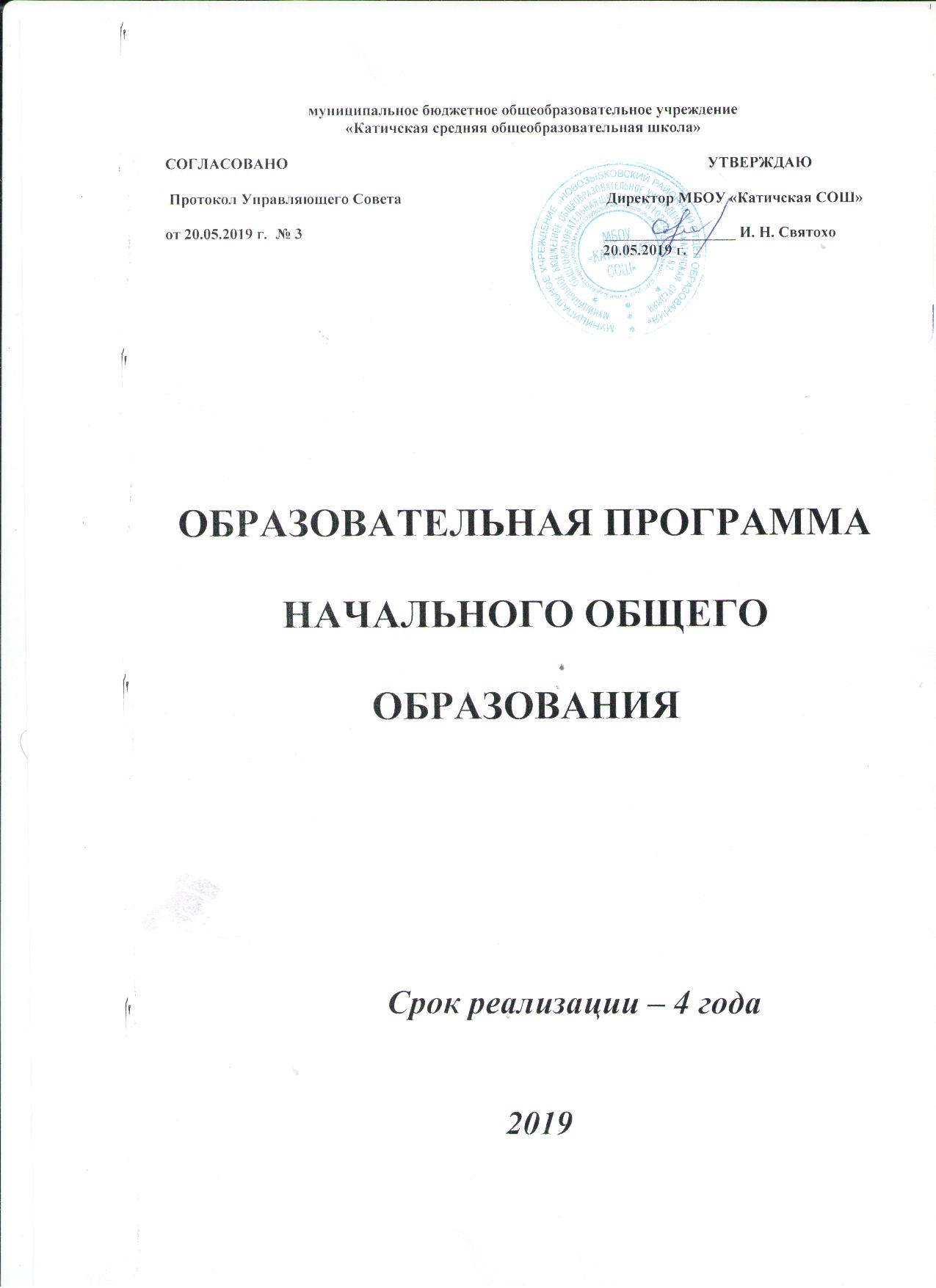 СОДЕРЖАНИЕОБЩИЕ ПОЛОЖЕНИЯОсновная образовательная программа начального общего образования (далее – ООП НОО) МБОУ «Катичская СОШ» Новозыбковского  района Брянской области разработана в соответствии с требованиями федерального государственного образовательного стандарта начального общего образования (далее — ФГОС НОО) к структуре основной образовательной программы, с учётом примерной основной образовательной программы начального общего образования и определяет цель, задачи, планируемые результаты, содержание и организацию образовательной деятельности при получении начального общего образования. При разработке ООП НОО учтены материалы, полученные в ходе реализации Федеральных целевых программ развития образования последних лет.Разработка основной образовательной программы начального общего образования осуществлялась самостоятельно педагогическим коллективом МБОУ «Катичская СОШ»   с привлечением органов  самоуправления (управляющий совет), обеспечивающих государственно-общественный характер управления образовательной организацией.Основание основной образовательной программы НОО:Конституция Российской Федерации;Конвенция о правах ребенка;Федеральный Закон Российской Федерации  от 29.12.2012 г. №273 - ФЗ «Об образовании в Российской Федерации»;Закон Российской Федерации «Об основных гарантиях прав ребенка»;5.	Национальная образовательная инициатива «Наша новая школа»
(утверждена Президентом РФ от 04.02.2010. № Пр-271);6.	Концепция модернизации российского образования на период до 2020 года;Федеральный государственный образовательный стандарт начального общего образования (утвержден приказом Министерства образования и науки Российской Федерации от  6  октября 2009г. № 373);Приказ Министерства образования и науки РФ от 26.11.2010. №1241 «О внесении изменений в ФГОС НОО, утвержденный приказом МО и науки РФ от 06.10.2009 №373» (зарегистрирован в Минюсте РФ от 04.02.2011г. № 19707);Приказ Министерства образования и науки РФ от 22.09.2011. №2357 «О внесении изменений в ФГОС НОО, утвержденный приказом МО и науки РФ от 06.10.2009 №373» (зарегистрирован в Минюсте РФ от 12.12.2011г. №22540);Приказ Министерства образования и науки РФ от 24.12.2010. №2075 «О продолжительности рабочего времени педагогических работников»;Приказ Министерства образования и науки РФ от 04.10.2010. № 986 «Об утверждении федеральных требований к образовательным учреждениям в части минимальной оснащенности учебного процесса и оборудования учебных помещений»;12.	СанПиН 2.4.2.2821-10 «Санитарно-эпидемиологические требования к условиям и организации обучения в общеобразовательных учреждениях» от 29.12.2010г. №189 (зарегистрированы в Минюсте России 03.03.2011, регистрационный номер 19993);13.	Единый квалификационный справочник должностей руководителей, специалистов и служащих. Раздел «Квалификационные характеристики должностей работников образования» (утвержден Приказом Министерства здравоохранения и социального развития от 26.08.2010. №761-Н;Устав ОУ;Программа развития ОУ.Содержание основной образовательной программы МБОУ «Катичская СОШ»   содержит три основных раздела: целевой, содержательный и организационный.Целевой раздел определяет общее назначение, цели, задачи и планируемые результаты реализации основной образовательной программы, конкретизированные в соответствии с требованиями ФГОС НОО и учитывающие региональные, национальные и этнокультурные особенности народов Российской Федерации, а также способы определения достижения этих целей и результатов. Целевой раздел включает:пояснительную записку;планируемые результаты освоения обучающимися основной образовательной программы начального общего образования;систему оценки достижения планируемых результатов освоения основной образовательной программы начального общего образования.Содержательный раздел определяет общее содержание начального общего образования и включает образовательные программы, ориентированные на достижение личностных, предметных и метапредметных результатов, в том числе:программу формирования универсальных учебных действий у обучающихся;программы отдельных учебных предметов, курсов;программу духовно-нравственного развития, воспитания обучающихся;программу формирования экологической культуры, здорового и безопасного образа жизни;программу коррекционной работы.Организационный   раздел   устанавливает   общие   рамки   организации образовательной  деятельности,   а  также   механизм  реализации  компонентов основной образовательной программы. Организационный раздел включает:учебный план начального общего образования;план внеурочной деятельности;календарный учебный график;систему условий реализации основной образовательной программы в соответствии с требованиями ФГОС НОО.      МБОУ «Катичская СОШ», реализующая основную образовательную программу начального общего образования, обеспечивает ознакомление обучающихся и их родителей (законных представителей) как участников образовательных отношений:с уставом, лицензией, свидетельством об аккредитации и другими документами, регламентирующими осуществление образовательной деятельности в МБОУ «Катичская СОШ»;с их правами и обязанностями в части формирования и реализации основной образовательной программы начального общего образования, установленными законодательством Российской Федерации и уставом МБОУ «Катичская СОШ».Права и обязанности родителей (законных представителей) обучающихся в части, касающейся участия в формировании и обеспечении освоения всеми детьми основной образовательной программы, закрепляются в заключённом между ними и МБОУ «Катичская СОШ» договоре, отражающем ответственность субъектов образования за конечные результаты освоения основной образовательной программы.Основные характеристики выпускника НОО:ООП НОО  МБОУ «Катичская СОШ» ориентирована на становление следующих характеристик  выпускника:- любящего свой народ, край и свою Родину;- уважающего и принимающего ценности семьи и общества;- любознательного, активно и заинтересованно познающего мир;- владеющего умениями учиться;- готового самостоятельно действовать и отвечать за свои поступки;- умеющего слушать и слышать собеседника, обосновывать позицию,высказывать своё мнение;- выполняющего правила здорового и безопасного образа жизни. Наш выпускник – доброжелательный и коммуникабельный; осознанно выполняющий правила здорового и безопасного образа жизни; готовый обучаться в средней школе.1.        ЦЕЛЕВОЙ РАЗДЕЛ1.1.     Пояснительная запискаЦель реализации основной образовательной программы начального общего образования — обеспечение выполнения требований ФГОС НОО.Достижение поставленной цели при разработке и реализации МБОУ «Катичская СОШ»  основной образовательной программы начального общего образования предусматривает решение следующих основных задач:формирование общей культуры, духовно­нравственное, гражданское, социальное, личностное и интеллектуальное развитие, развитие творческих способностей, сохранение и укрепление здоровья;обеспечение планируемых результатов по освоению выпускником целевых установок, приобретению знаний, умений, навыков, компетенций и компетентностей, определяемых личностными, семейными, общественными, государственными потребностями и возможностями обучающегося младшего школьного возраста, индивидуальными особенностями его развития и состояния здоровья;становление и развитие личности в её индивидуальности, самобытности, уникальности и неповторимости;обеспечение преемственности начального общего и основного общего образования;достижение планируемых результатов освоения основной образовательной программы начального общего образования всеми обучающимися, в том числе детьми с ограниченными возможностями здоровья (далее-дети с ОВЗ);обеспечение доступности получения качественного начального общего образования;выявление и развитие способностей обучающихся, в том числе лиц, проявивших выдающиеся способности, через систему клубов, секций, студий и кружков, организацию общественно полезной деятельности;организация интеллектуальных и творческих соревнований, научно­технического творчества и проектно­исследовательской деятельности;участие обучающихся, их родителей (законных представителей), педагогических работников и общественности в проектировании и развитии внутришкольной социальной среды;использование в образовательной деятельности современных образовательных технологий деятельностного типа;предоставление обучающимся возможности для эффективной самостоятельной работы;включение обучающихся в процессы познания и преобразования внешкольной социальной среды (населённого пункта, района).В  основе  реализации  основной  образовательной   программы  лежит системно-деятельностный      подход. Системно-деятельностный подход перспективен в качестве средства реализации новой концепции Федеральных государственных образовательных стандартов, доступен для освоения в массовой практике всеми уровнями системы образования МБОУ «Катичская СОШ» .Метод дает высокие результаты, соответствующие современным ценностям и целям образования, удачно синтезирует позитивные элементы традиционной модели обучения и имеющихся альтернативных развивающих систем обучения.  Направления системно-деятельностного подхода:Воспитание и развитие качеств личности, отвечающих требованиям информационного общества, инновационной экономики, задачам построения российского гражданского общества на основе принципов толерантности, диалога культур и уважения его многонационального, полилингвального, поликультурного и поликонфессионального состава.Переход к стратегии социального проектирования и конструирования на основе разработки содержания и технологий образования, определяющих пути и способы достижения социально желаемого уровня (результата) личностного и познавательного развития обучающихся.>	Ориентация на достижение цели и основного результата образования — развитие личности обучающихся на основе освоения УУД, познания и освоения мира.>	Признание решающей роли содержания образования, способов организации образовательной деятельности и учебного сотрудничества в достижении целей личностного и социального развития обучающихся. >	Учёт индивидуальных возрастных, психологических и физиологических особенностей обучающихся, роли и значения видов деятельности и форм общения при определении образовательно-воспитательных целей и путей их достижения.Обеспечение преемственности дошкольного, начального общего, основного общего, среднего (полного) общего и профессионального образования.Гарантированность достижения планируемых результатов освоения основной образовательной программы начального общего образования, что и создает основу для самостоятельного успешного усвоения обучающимися новых знаний, умений, компетенций, видов и способов деятельности.Разнообразие индивидуальных образовательных траекторий и индивидуального развития каждого обучающегося (в том числе лиц, проявивших выдающиеся способности, и детей с ОВЗ), обеспечивающих рост творческого потенциала, познавательных мотивов, обогащение форм учебного сотрудничества и расширение зоны ближайшего развития.Основная образовательная программа формируется с учётом особенностей уровня начального общего образования как фундамента всего последующего обучения. Начальная школа — особый этап в жизни ребёнка, связанный:с изменением при поступлении в школу ведущей деятельности ребёнка — с переходом к учебной деятельности (при сохранении значимости игровой), имеющей общественный характер и являющейся социальной по содержанию;с освоением новой социальной позиции, расширением сферы взаимодействия ребёнка с окружающим миром, развитием потребностей в общении, познании, социальном признании и самовыражении;с принятием и освоением ребёнком новой социальной роли обучающегося, выражающейся в формировании внутренней позиции школьника, определяющей новый образ школьной жизни и перспективы личностного и познавательного развития;с формированием у школьника основ умения учиться и способности к организации своей деятельности: принимать, сохранять цели и следовать им в учебной деятельности; планировать свою деятельность, осуществлять её контроль и оценку; взаимодействовать с учителем и сверстниками в учебной деятельности;с изменением при этом самооценки ребёнка, которая приобретает черты адекватности и рефлексивности;>	с моральным развитием, которое существенным образом связано с характером сотрудничества со взрослыми и сверстниками, общением и межличностными отношениями дружбы, становлением основ гражданской идентичности и мировоззрения. Учитываются также характерные для младшего школьного возраста (от 6,5 до 11 лет):центральные психологические новообразования, формируемые на данном уровне образования: словесно-логическое мышление, произвольная смысловая память, произвольное внимание, письменная речь, анализ, рефлексия содержания, оснований и способов действий, планирование и умение действовать во внутреннем плане, знаково-символическое мышление, осуществляемое как моделирование существенных связей и отношений объектов;развитие целенаправленной и мотивированной активности обучающегося, направленной на овладение учебной деятельностью, основой которой выступает формирование устойчивой системы учебно-познавательных и социальных мотивов и личностного смысла учения.При определении стратегических характеристик основной образовательной программы учитываются существующий разброс в темпах и направлениях развития детей, индивидуальные различия в их познавательной деятельности, восприятии, внимании, памяти, мышлении, речи, моторике и т. д., связанные с возрастными, психологическими и физиологическими индивидуальными особенностями детей младшего школьного возраста.При этом успешность и своевременность формирования указанных новообразований познавательной сферы, качеств и свойств личности связываются с активной позицией учителя, а также с адекватностью построения образовательной деятельности и выбора условий и методик обучения, учитывающих описанные выше особенности уровня начального общего образования.Для реализации направлений системно-деятельностного подхода в МБОУ «Катичская СОШ»   организована исследовательская, проектная, рефлексивная, контрольно-оценочная, творческая, практическая, игровая деятельность обучающихся.Формирование информационной культуры в школе происходит, прежде всего, с помощью и при посредстве средств ИКТ. Каждый кабинет начальных классов МБОУ «Катичская СОШ» оборудован необходимой компьютерной техникой.В процессе изучения, многообразного применения и использования средств ИКТ формируется человек, умеющий действовать не только по образцу, но и самостоятельно, получающий необходимую информацию из максимально большего числа источников; умеющий её анализировать, выдвигать гипотезы, строить модели, экспериментировать и делать выводы, принимать решения в сложных ситуациях.В процессе применения ИКТ происходит развитие обучаемого, подготовка обучающихся к свободной и комфортной жизни в условиях информационного общества, в том числе:развитие наглядно-образного, наглядно-действенного, теоретического, интуитивного, творческого видов мышления; - эстетическое воспитание за счёт использования возможностей компьютерной графики, технологии мультимедиа;развитие коммуникативных способностей;формирование умений принимать оптимальное решение или предлагать варианты решений в сложной ситуации (использование ситуационных компьютерных игр, ориентированных на оптимизацию деятельности по принятию решения);формирование информационной культуры, умений осуществлять обработку информации.             ИКТ приводит к интенсификации всех уровней учебно-воспитательного процесса, обеспечивая:повышение эффективности и качества процесса обучения за счёт реализации средств ИКТ;обеспечение побудительных мотивов (стимулов), обуславливающих активизацию познавательной деятельности;углубление межпредметных связей за счёт использования современных средств обработки информации, в том числе и аудиовизуальной, при решении задач из различных предметных областей.Системно-деятельностный подход создает основу для самостоятельного успешного усвоения обучающимися новых компетенций и для достижения новых уровней развития личности.1.2.     Планируемые результаты освоения обучающимися основной образовательной программы начального общего образования. На  уровне    начального    общего    образования    устанавливаются планируемые результаты освоения:междисциплинарной программы «Формирование универсальных учебных действий», а также её разделов «Чтение. Работа с текстом» и «Формирование ИКТ-компетентности обучающихся»;программ по всем учебным предметам — «Русский язык», «Литературное чтение», «Иностранный язык», «Математика», «Окружающий мир», «Основы религиозных культур и светской этики», « Искусство (музыка)», «Искусство (ИЗО)», «Технология», «Физическая культура».Формирование универсальных учебных действий (личностные и метапредметные результаты).В результате изучения всех без исключения предметов на уровне начального    общего    образования    у    выпускников    будут    сформированы личностные результаты, регулятивные, познавательные и коммуникативные универсальные учебные действия как основа умения учиться.В сфере личностных результатов будут сформированы внутренняя позиция обучающегося, адекватная мотивация учебной деятельности, включая учебные и познавательные мотивы, ориентация на моральные нормы и их выполнение, способность к моральной децентрации.В сфере регулятивных универсальных учебных действий выпускники овладеют всеми типами учебных действий, направленных на организацию своей работы в образовательном учреждении и вне его, включая способность принимать и сохранять учебную цель и задачу, планировать её реализацию (в том числе во внутреннем плане), контролировать и оценивать свои действия, вносить соответствующие коррективы в их выполнение.В сфере познавательных универсальных учебных действий выпускники научатся воспринимать и анализировать сообщения и важнейшие их компоненты — тексты, использовать знаково-символические средства, в том числе овладеют действием моделирования, а также широким спектром логических действий и операций, включая общие приёмы решения задач.В сфере коммуникативных универсальных учебных действий выпускники приобретут умения учитывать позицию собеседника (партнёра), организовывать и осуществлять сотрудничество и кооперацию с учителем и сверстниками, адекватно воспринимать и передавать информацию, отображать предметное содержание и условия деятельности в сообщениях, важнейшими компонентами которых являются тексты.1.2.1  Формирование универсальных учебных действий.(личностные и метапредметные результаты)      В результате изучения всех без исключения предметов при получении начального общего образования у выпускников будут сформированы личностные, регулятивные, познавательные и коммуникативные универсальные учебные действия как основа умения учиться. Личностные универсальные учебные действия У выпускника будут сформированы: -  внутренняя  позиция  школьника на уровне  положительного  отношения  к школе, ориентации на содержательные моменты школьной действительности и принятия образца «хорошего ученика»;- широкая мотивационная основа учебной деятельности, включающая социальные, учебно-познавательные и внешние мотивы;- учебно-познавательный интерес к новому учебному материалу и способам решения новой задачи;-  ориентация на понимание причин успеха в учебной деятельности, в том числе на самоанализ и самоконтроль результата, на анализ соответствия результатов требованиям конкретной задачи, на понимание предложений и оценок учителей, товарищей, родителей и других людей;-   способность к самооценке на основе критериев успешности учебной деятельности;- основы гражданской идентичности, своей этнической принадлежности в форме  осознания  «Я»  как члена  семьи,  представителя  народа,  гражданина России, чувства сопричастности и гордости за свою Родину, народ и историю, осознание ответственности человека за общее благополучие; - ориентация в нравственном содержании и смысле как собственных поступков, так и поступков окружающих людей;- знание основных моральных норм и ориентация на их выполнение, дифференциация моральных и конвенциональных норм, развитие морального сознания как переходного от доконвенционального к конвенциональному уровню;- развитие этических чувств — стыда, вины, совести как регуляторов морального поведения;- этические чувства, прежде всего доброжелательность и эмоционально-нравственная отзывчивость;- эмпатия как понимание чувств других людей и сопереживание им; -  установка на здоровый образ жизни;- основы экологической культуры: принятие ценности природного мира, готовность следовать в своей деятельности нормам природоохранного, нерасточительного, здоровьесберегающего поведения;-  чувство прекрасного и эстетические чувства на основе знакомства с мировой и отечественной художественной культурой.          Выпускник получит возможность для формирования:- внутренней позиции обучающегося на уровне положительного отношения к образовательному учреждению, понимания необходимости учения, выраженного в преобладании учебно-познавательных мотивов и предпочтении социального способа оценки знаний;-   выраженной устойчивой учебно-познавательной мотивации учения; -   устойчивого учебно-познавательного  интереса к новым  общим способам решения задач;-   адекватного понимания причин успешности/неуспешности учебной деятельности;-  положительной   адекватной   дифференцированной   самооценки   на   основе критерия успешности реализации социальной роли «хорошего ученика»; - компетентности    в   реализации    основ    гражданской    идентичности    в поступках и деятельности;- морального сознания на конвенциональном уровне, способности к решению моральных дилемм на основе учёта позиций партнёров в общении, ориентации на их мотивы и чувства, устойчивое следование в поведении моральным нормам и этическим требованиям;-  установки на здоровый образ жизни и реализации её в реальном поведении и поступках;- осознанных устойчивых эстетических предпочтений и ориентации на искусство как значимую сферу человеческой жизни;-  эмпатии как осознанного понимания чувств других людей и сопереживания им,   выражающихся  в  поступках,   направленных  на  помощь  и  обеспечение благополучия;-  гуманистическое сознание;-  социальная компетентность как готовность к решению моральных дилемм;-  устойчивое следование в поведении социальным нормам;-  начальные навыки адаптации в динамично изменяющемся мире;-  гуманистические     и     демократические     ценности     многонационального российского общества.        Выпускник начальных классов  в соответствии  с образовательными  потребностями  в   будущем  и  концепцией школы должен обладать качествами   для  успешного   продолжения   образования   в   основной школе; обладать устойчивой мотивацией к достижению высоких результатов обучения; быть способным сохранять свое физическое и психическое здоровье, быть   способным   сохранять   и   развивать поисковую активность; обладать навыками развитого вербального общения; быть способным адаптироваться к меняющимся условиями жизни; иметь и развивать позитивное мышления.Регулятивные универсальные учебные действия.Выпускник научится:принимать и сохранять учебную задачу;учитывать  выделенные  учителем   ориентиры  действия  в  новом  учебном материале в сотрудничестве с учителем;планировать   свои   действия   в   соответствии   с   поставленной   задачей   и условиями её реализации, в том числе во внутреннем плане;учитывать   установленные   правила   в   планировании  и   контроле   способа решения;осуществлять  итоговый  и  пошаговый  контроль  по  результату  (в  случае работы в интерактивной среде пользоваться реакцией среды решения задачи);оценивать    правильность    выполнения    действия    на   уровне    адекватной ретроспективной оценки соответствия результатов требованиям данной задачи;адекватно   воспринимать   предложения   и   оценку   учителей,   товарищей, родителей и других людей;различать способ и результат действия;вносить необходимые коррективы в действие после его завершения на основе его оценки и учёта характера сделанных ошибок, использовать предложения и оценки для  создания  нового,  более  совершенного  результата,  использовать запись (фиксацию) в цифровой форме хода и результатов решения задачи, собственной звучащей речи на русском, родном и иностранном языках;концентрация   воли   для   преодоления   интеллектуальных   затруднений   и физических      препятствий;выполнять учебные действия в материализованной, гипермедийной, громкоречевой и умственной формах;использовать речь для регуляции своего действия.Выпускник получит возможность научиться:в сотрудничестве с учителем ставить новые учебные задачи;преобразовывать практическую задачу в познавательную;проявлять познавательную инициативу в учебном сотрудничестве;самостоятельно учитывать выделенные учителем ориентиры действия в новом учебном материале;осуществлять     констатирующий     и     предвосхищающий     контроль     по результату   и   по    способу   действия,    актуальный   контроль   на   уровне произвольного внимания; самостоятельно адекватно оценивать правильность выполнения действия и вносить необходимые коррективы в исполнение, как по ходу его реализации, так и в конце действия;- активизация сил и энергии, к волевому усилию в ситуации мотивационного конфликта.Познавательные универсальные учебные действия.Выпускник научится:осуществлять  поиск  необходимой  информации  для  выполнения  учебных заданий с использованием учебной литературы, энциклопедий, справочников (включая электронные, цифровые), в открытом информационном пространстве, в том числе контролируемом пространстве Интернета;осуществлять запись (фиксацию) выборочной информации об окружающем мире и о себе самом, в том числе с помощью инструментов ИКТ;использовать знаково-символические средства, в том числе модели (включая виртуальные) и схемы (включая концептуальные) для решения задач;строить сообщения в устной и письменной форме;ориентироваться на разнообразие способов решения задач;основам смыслового восприятия художественных и познавательных текстов, выделять существенную информацию из сообщений разных видов (в первую очередь текстов);осуществлять      анализ      объектов      с      выделением      существенных     и несущественных признаков;осуществлять синтез как составление целого из частей;проводить сравнение, сериацию и классификацию по заданным критериям;устанавливать причинно-следственные связи в изучаемом круге явлений;строить рассуждения в форме связи простых суждений об объекте, его строении, свойствах и связях;обобщать, т. е. осуществлять генерализацию и выведение общности для целого ряда или класса единичных объектов на основе выделения сущностной связи;осуществлять подведение под понятие на основе распознавания объектов, выделения существенных признаков и их синтеза;  устанавливать аналогии;  владеть рядом общих приёмов решения задач. Выпускник получит возможность научиться:осуществлять расширенный поиск информации с использованием ресурсов библиотек и Интернета;записывать, фиксировать информацию об окружающем мире с помощью инструментов ИКТ;создавать и преобразовывать модели и схемы для решения задач; осознанно и произвольно строить сообщения в устной и письменной форме; осуществлять  выбор  наиболее  эффективных  способов решения  задач  в зависимости от конкретных условий;осуществлять синтез как составление целого из частей, самостоятельно достраивая и восполняя недостающие компоненты;осуществлять   сравнение,    сериацию   и   классификацию,    самостоятельно выбирая основания и критерии для указанных логических операций;  строить   логическое  рассуждение,   включающее  установление   причинно-следственных связей;произвольно и осознанно владеть общими приёмами решения задач; выбирать наиболее эффективные способы решения задач;  создавать и преобразовывать модели и схемы для решения задач;  моделировать, т.е. выделять и обобщенно фиксировать существенные признаки объектов с целью решения конкретных задач.Таким образом, в сфере познавательных УУД выпускники научатся: воспринимать и анализировать сообщения и важнейшие их компоненты -тексты; использовать знаково-символические средства, в том числе овладеют действием моделирования, а также широким спектром логических действий и операций, включая общие приёмы решения задач.Коммуникативные универсальные учебные действия.        Выпускник научится:адекватно использовать коммуникативные, прежде всего речевые, средства для решения различных коммуникативных задач, строить монологическое высказывание (в том числе сопровождая его аудиовизуальной поддержкой), владеть диалогической формой коммуникации, используя, в том числе средства и инструменты ИКТ и дистанционного общения;допускать возможность существования у людей различных точек зрения, в том числе не совпадающих с его собственной, и ориентироваться на позицию партнёра в общении и взаимодействии;учитывать разные мнения и стремиться к координации различных позиций в сотрудничестве;формулировать собственное мнение и позицию;договариваться и приходить к общему решению в совместной деятельности, в том числе в ситуации столкновения интересов;строить понятные для партнёра высказывания, учитывающие, что партнёр знает и видит, а что нет;задавать вопросы;контролировать действия партнёра;использовать речь для регуляции своего действия;адекватно    использовать    речевые    средства    для    решения    различных коммуникативных   задач,    строить   монологическое   высказывание,    владеть диалогической формой речи;предлагать помощь и сотрудничество;проявлять активность во взаимодействии для решения коммуникативных и познавательных задач;определять цели, функции участников, способы взаимодействия;договариваться    о    распределении    функций    и    ролей    в    совместной деятельности.Выпускник получит возможность научиться:учитывать  и  координировать  в  сотрудничестве  позиции  других людей, отличные от собственной;учитывать  разные   мнения   и   интересы   и   обосновывать   собственную позицию;понимать относительность мнений и подходов к решению проблемы;аргументировать свою позицию и координировать её с позициями партнёров в сотрудничестве при выработке общего решения в совместной деятельности;продуктивно   содействовать  разрешению   конфликтов   на   основе  учёта интересов и позиций всех участников;с учётом целей коммуникации достаточно точно, последовательно и полно передавать партнёру необходимую информацию как ориентир для построения действия;задавать вопросы, необходимые для организации собственной деятельности и сотрудничества с партнёром;осуществлять  взаимный  контроль и  оказывать  в  сотрудничестве необходимую взаимопомощь;адекватно    использовать   речь    для    планирования    и   регуляции    своей деятельности;адекватно   использовать  речевые   средства   для   эффективного  решения разнообразных коммуникативных задач.Таким образом, в сфере коммуникативных УУД выпускники начальной школы, приобретут умения учитывать позицию собеседника (партнёра), организовывать и осуществлять сотрудничество и кооперацию с учителем и сверстниками, адекватно воспринимать и передавать информацию, отображать предметное содержание и условия деятельности в сообщениях, важнейшими компонентами которых являются тексты.1.2.1.1.  Чтение. Работа с текстом (метапредметные результаты)В результате изучения всех без исключения учебных предметов при получении начального общего образования выпускники приобретут первичные навыки работы с содержащейся в текстах информацией в процессе чтения соответствующих возрасту литературных, учебных, научно-познавательных текстов, инструкций. Выпускники научатся осознанно читать тексты с целью удовлетворения познавательного интереса, освоения и использования информации.Выпускники овладеют элементарными навыками чтения информации, представленной в наглядно-символической форме, приобретут опыт работы с текстами, содержащими рисунки, таблицы, диаграммы, схемы.      У выпускников будут развиты такие читательские действия, как поиск информации, выделение нужной для решения практической или учебной задачи информации, систематизация, сопоставление, анализ и обобщение имеющихся в тексте идей и информации, их интерпретация и преобразование. Обучающиеся смогут использовать полученную из разного вида текстов информацию для установления несложных причинно-следственных связей и зависимостей, объяснения, обоснования утверждений, а также принятия решений в простых учебных и практических ситуациях.       Выпускники получат возможность научиться самостоятельно организовывать поиск информации. Они приобретут первичный опыт критического отношения к получаемой информации, сопоставления ее с информацией из других источников и имеющимся жизненным опытом.         Работа с текстом: поиск информации и понимание прочитанногоВыпускник научится:находить в тексте конкретные сведения, факты, заданные в явном виде;определять тему и главную мысль текста;делить тексты на смысловые части, составлять план текста;вычленять  содержащиеся  в  тексте  основные  события и устанавливать    их    последовательность;  упорядочивать  информацию  по  заданному основанию;сравнивать  между  собой  объекты, описанные  в  тексте,  выделяя  2—3 существенных признака;понимать   информацию,    представленную    в   неявном   виде    (например,  находить    в    тексте    несколько    примеров,    доказывающих    приведённое утверждение;  характеризовать  явление  по  его  описанию;  выделять  общий признак группы элементов);понимать информацию, представленную разными способами: словесно, в виде таблицы, схемы, диаграммы;понимать текст, опираясь не только на содержащуюся в нём информацию, но и на жанр, структуру, выразительные средства текста;использовать    различные    виды    чтения:    ознакомительное,    изучающее, поисковое, выбирать нужный вид чтения в соответствии с целью чтения;ориентироваться в соответствующих возрасту словарях и справочниках.Выпускник получит возможность научиться:- использовать  формальные  элементы  текста  (например, подзаголовки, сноски) для поиска нужной информации;- работать с несколькими источниками информации;-  сопоставлять информацию, полученную из нескольких источников.Работа с текстом: преобразование и интерпретация информацииВыпускник научится:пересказывать текст подробно и сжато, устно и письменно;соотносить факты с общей идеей текста, устанавливать простые связи, не показанные в тексте напрямую;формулировать   несложные   выводы,    основываясь   на   тексте;   находить аргументы, подтверждающие вывод;сопоставлять и обобщать содержащуюся в разных частях текста информацию;составлять на основании текста небольшое монологическое высказывание, отвечая на поставленный вопрос.Выпускник получит возможность научиться:делать выписки из прочитанных текстов с учётом цели их дальнейшего использования;составлять    небольшие    письменные    аннотации    к    тексту,     отзывы  о прочитанном.Работа с текстом: оценка  информацииВыпускник научится:высказывать оценочные суждения и свою точку зрения о прочитанном тексте;оценивать    содержание,    языковые    особенности    и    структуру    текста;определять место и роль иллюстративного ряда в тексте;на  основе  имеющихся  знаний,  жизненного  опыта подвергать  сомнению достоверность  прочитанного,  обнаруживать  недостоверность получаемых сведений, пробелы в информации и находить пути восполнения этих пробелов;участвовать    в    учебном    диалоге    при    обсуждении    прочитанного    или прослушанного текста.Выпускник получит возможность научиться:сопоставлять различные точки зрения;соотносить позицию автора с собственной точкой зрения;в   процессе   работы   с   одним   или   несколькими   источниками   выявлять достоверную (противоречивую) информацию.1.2.1.2.   Формирование ИКТ-компетентности обучающихся (метапредметные результаты)В результате изучения всех без исключения предметов на уровне начального общего образования начинается формирование навыков, необходимых для жизни и работы в современном высокотехнологичном обществе. Обучающиеся приобретут опыт работы с информационными объектами, в которых объединяются текст, наглядно-графические изображения, цифровые данные, неподвижные и движущиеся изображения, звук, ссылки и базы данных и которые могут передаваться как устно, так и с помощью телекоммуникационных технологий или размещаться в Интернете.Обучающиеся познакомятся с различными средствами информационно-коммуникационных технологий (ИКТ), освоят общие безопасные и эргономичные принципы работы с ними; осознают возможности различных средств ИКТ для использования в обучении, развития собственной познавательной деятельности и общей культуры.Они приобретут первичные навыки обработки и поиска информации при помощи средств ИКТ: научатся вводить различные виды информации в компьютер: текст, звук, изображение, цифровые данные; создавать, редактировать, сохранять и передавать медиа сообщения.Выпускники научатся оценивать потребность в дополнительной информации для решения учебных задач и самостоятельной познавательной деятельности; определять возможные источники ее получения; критически относиться к информации и к выбору источника информации.Они научатся планировать, проектировать и моделировать процессы в простых учебных и практических ситуациях.В результате использования средств и инструментов ИКТ и ИКТ-ресурсов для решения разнообразных учебно-познавательных и учебно-практических задач, охватывающих содержание всех изучаемых предметов, у обучающихся будут формироваться и развиваться необходимые универсальные учебные действия и специальные учебные умения, что заложит основу успешной учебной деятельности в средней и старшей школе.Знакомство со средствами ИКТ, гигиена работы с компьютером Выпускник научится:использовать     безопасные     для     органов     зрения,     нервной     системы, опорно-двигательного аппарата эргономичные приёмы работы с компьютером и другими средствами  ИКТ; выполнять компенсирующие физические упражнения(мини-зарядку);организовывать  систему папок для хранения  собственной информации в компьютере.Технология  ввода  информации  в  компьютер:  ввод  текста, запись  звука,  изображения, цифровых данныхВыпускник научится:вводить информацию в компьютер с использованием различных технических средств  (фото-  и видеокамеры,  микрофона и т. д.),  сохранять  полученную информацию набирать  небольшие тексты на родном языке; набирать короткие тексты на иностранном языке, использовать компьютерный перевод отдельных  слов;рисовать (создавать простые изображения)на графическом планшете;сканировать рисунки и тексты.Выпускник  получит  возможность  научиться  использовать  программу распознавания сканированного текста на русском языке.Обработка и поиск информации Выпускник научится:подбирать подходящий по содержанию и техническому качеству результат видеозаписи и фотографирования, использовать сменные носители (флэш-карты);описывать по определенному алгоритму объект или процесс наблюдения, записывать аудиовизуальную и числовую информацию о нем, используя инструменты ИКТ;собирать числовые данные в естественно-научных наблюдениях и экспериментах, используя цифровые датчики, камеру, микрофон и другие средства ИКТ, а также в ходе опроса людей;редактировать тексты, последовательности изображений, слайды в соответствии с коммуникативной или учебной задачей, включая редактирование текста, цепочек изображений, видео- и аудиозаписей, фотоизображений;  пользоваться основными функциями стандартного текстового редактора, использовать полуавтоматический орфографический контроль; использовать, добавлять и удалять ссылки в сообщениях разного вида; следовать основным правилам оформления текста;искать  информацию   в   соответствующих  возрасту  цифровых  словарях  и справочниках, базах данных, контролируемом Интернете, системе поиска внутри компьютера; составлять список используемых информационных источников (в том числе с использованием ссылок);  заполнять учебные базы данных.  Выпускник получит возможность научиться грамотно формулировать запросы    при  поиске  в  сети  Интернет  и  базах  данных,  оценивать, интерпретировать     и сохранять  найденную   информацию;  критически относиться к информации и к выбору источника информации.            Создание, представление и передача сообщенийВыпускник научится:создавать     текстовые     сообщения     с     использованием     средств     ИКТ, редактировать, оформлять и сохранять их;создавать   простые   сообщения   в   виде   аудио-   и   видеофрагментов   или последовательности слайдов с использованием иллюстраций, видеоизображения, звука, текста;готовить и проводить презентацию перед небольшой аудиторией: создавать план презентации, выбирать аудиовизуальную поддержку, писать пояснения и тезисы для презентации;создавать простые схемы, диаграммы, планы и пр.;создавать  простые  изображения,  пользуясь  графическими  возможностями компьютера;  составлять  новое  изображение  из  готовых  фрагментов (аппликация);размещать   сообщение  в  информационной  образовательной  среде  образовательной организации;пользоваться  основными  средствами  телекоммуникации;  участвовать  в коллективной  коммуникативной  деятельности  в  информационной образовательной среде,  фиксировать ход и результаты общения на экране и в файлах.Выпускник получит возможность научиться:представлять данные;создавать   музыкальные   произведения   с   использованием   компьютера   и музыкальной клавиатуры, в том числе из готовых музыкальных фрагментов и «музыкальных петель».Планирование деятельности, управление и организацияВыпускник научится:создавать движущиеся модели и управлять ими в компьютерно управляемых средах (создание простейших роботов);определять последовательность выполнения действий, составлять инструкции (простые      алгоритмы)      в      несколько      действий,      строить      программы для компьютерного исполнителя с использованием конструкций последовательного выполнения и повторения;планировать несложные исследования объектов и процессов внешнего мира.Выпускник получит возможность научиться:проектировать  несложные   объекты   и  процессы реального  мира,   своей собственной    деятельности и деятельности группы, включая   навыки роботехнического проектированиямоделировать объекты и процессы реального мира.Планируемые результаты и содержание образовательной области «Филология» на уровне начального общего образования1.2.2. Русский языкВ результате изучения курса русского языка обучающиеся при получении начального общего образования научатся осознавать язык как основное средство человеческого общения и явление национальной культуры, у них начнёт формироваться позитивное эмоционально-ценностное отношение к русскому  языку, стремление к их грамотному использованию, русский язык станет для обучающихся основой всего процесса обучения, средством развития их мышления, воображения, интеллектуальных и творческих способностей.      В процессе изучения обучающиеся получат возможность реализовать в устном и письменном общении (в том числе с использованием средств ИКТ) потребность в творческом самовыражении, научатся использовать язык с целью поиска необходимой информации в различных источниках для выполнения учебных заданий.     У    выпускников,    освоивших    основную    образовательную    программу  начального общего образования, будет сформировано отношение к правильной устной и письменной речи как показателям общей культуры человека. Они получат начальные представления о нормах русского и родного литературного языка (орфоэпических, лексических, грамматических) и правилах речевого этикета, научатся ориентироваться в целях, задачах, средствах и условиях общения, что станет основой выбора адекватных языковых средств для успешного решения коммуникативной задачи при составлении несложных устных монологических высказываний и письменных текстов. У них будут сформированы коммуникативные учебные действия, необходимые для успешного участия в диалоге: ориентация на позицию партнера, учет различных мнений и координация различных позиций в сотрудничестве, стремление к более точному выражению собственного мнения и позиции, умение задавать вопросы.      Выпускник на уровне начального общего образования:научится   осознавать    безошибочное    письмо   как   одно   из    проявлений собственного уровня культуры;сможет применять орфографические правила и правила постановки знаков препинания (в объеме изученного) при записи собственных и предложенных текстов, овладеет умением проверять написанное;получит первоначальные представления о системе и структуре русского  языка;познакомится с разделами изучения языка - фонетикой и графикой, лексикой, словообразованием (морфемикой), морфологией и синтаксисом; в объеме содержания курса;научится находить, характеризовать, сравнивать, классифицировать такие языковые единицы, как звук, буква, часть слова, часть речи, член предложения, простое предложение, что послужит основой для дальнейшего формирования общеучебных, логических и познавательных (символико-моделирующих) универсальных учебных действий с языковыми единицами.      В   результате   изучения   курса   у   выпускников,   освоивших   основную образовательную программу начального общего образования, будет сформирован учебно-познавательный интерес к новому учебному материалу и способам решения новой языковой задачи, что заложит основы успешной учебной деятельности при продолжении изучения курса русского языка и родного языка на следующем уровне образования. Раздел «Фонетика и графика»Выпускник научится:различать звуки и буквы;характеризовать    звуки    русского    языка:    гласные    ударные/безударные; согласные  твёрдые/мягкие,   парные/непарные   твёрдые  и  мягкие;   согласные звонкие/глухие, парные/непарные звонкие и глухие;пользоваться русским алфавитом на основе знания последовательности букв в нем для упорядочивания слов и поиска необходимой информации в различных словарях и справочниках.Выпускник получит возможность научиться пользоваться русским алфавитом на основе знания последовательности букв в нем для упорядочивания слов и поиска необходимой информации в различных словарях и справочниках.Раздел «Орфоэпия»Выпускник получит возможность научиться:соблюдать нормы русского и родного литературного языка в собственной речи  и  оценивать   соблюдение  этих  норм  в  речи  собеседников  (в   объёме представленного в учебнике материала);находить    при    сомнении    в    правильности    постановки   ударения    или произношения   слова   ответ   самостоятельно   (по   словарю   учебника)   либо обращаться за помощью к учителю, родителям и др.Раздел «Состав слова (морфемика)»Выпускник научится:различать изменяемые и неизменяемые слова;различать родственные (однокоренные) слова и формы слова;находить в словах с однозначно выделяемыми морфемами окончание, корень, приставку, суффикс.Выпускник получит возможность научитьсявыполнять  морфемный   анализ   слова  в   соответствии   с   предложенным учебником алгоритмом, оценивать правильность его выполнения; использовать результаты выполненного морфемного анализа для решения орфографических и/или речевых задач.Раздел «Лексика»Выпускник научится:выявлять слова, значение которых требует уточнения;определять значение слова по тексту или уточнять с помощью толкового словаряподбирать синонимы для устранения повторов в тексте.     Выпускник получит возможность научиться: подбирать   антонимы   для   точной   характеристики   предметов   при   их сравнении;различать употребление в тексте слов в прямом и переносном значении (простые случаи);оценивать уместность использования слов в тексте;выбирать     слова    из    ряда    предложенных    для    успешного    решения коммуникативной задачи.Раздел «Морфология»Выпускник научится:распознавать грамматические признаки слов;с  учетом  совокупности  выявленных  признаков  (что называет,  на  какие вопросы  отвечает,  как изменяется) относить слова к определенной группе  основных   частей   речи  (имена   существительные,   имена   прилагательные, глаголы).Выпускник получит возможность научиться: проводить    морфологический    разбор     имён     существительных,     имён прилагательных, глаголов по предложенному в учебнике алгоритму; оценивать правильность проведения морфологического разбора;находить в тексте такие части речи, как личные местоимения и наречия, предлоги вместе с существительными и личными местоимениями, к которым они относятся, союзы и, а, но, частицу не при глаголах.       Раздел «Синтаксис»      Выпускник научится:различать предложение, словосочетание, слово;устанавливать при помощи смысловых вопросов связь  между словами в словосочетании и предложении;классифицировать     предложения     по     цели     высказывания,     находить повествовательные/побудительные/вопросительные предложения;  определять восклицательную/невосклицательную интонацию предложения;находить   главные    и   второстепенные    (без   деления   на   виды)   члены предложения;выделять предложения с однородными членами.Выпускник получит возможность научиться:различать второстепенные члены предложения —определения, дополнения, обстоятельства;выполнять в соответствии с предложенным в учебнике алгоритмом разбор простого предложения (по членам предложения, синтаксический), оценивать правильность разбора;различать простые и сложные предложения.Содержательная линия «Орфография и пунктуация»Выпускник научится:применять правила правописания (в объёме содержания курса);определять   (уточнять)   написание   слова   по   орфографическому   словарю учебника;безошибочно списывать текст объёмом 80—90 слов;писать   под   диктовку   тексты   объёмом   75—80 слов   в   соответствии   с изученными правилами правописания;проверять   собственный   и   предложенный   текст,   находить   и   исправлять орфографические и пунктуационные ошибки.Выпускник получит возможность научиться:осознавать место возможного возникновения орфографической ошибки;подбирать примеры с определённой орфограммой;при  составлении  собственных  текстов  перефразировать  записываемое, чтобы  избежать  орфографических и пунктуационных ошибок;при  работе   над   ошибками   осознавать   причины   появления   ошибки   и определять способы действий, помогающие предотвратить её в последующих письменных работах.Содержательная линия «Развитие речи»Выпускник научится:- оценивать  правильность  (уместность)  выбора  языковых  и неязыковых  средств      устного      общения      на     уроке,      в     школе, в быту, со знакомыми и незнакомыми, с людьми разного возраста;- соблюдать в повседневной жизни нормы речевого этикета и правила устного общения (умение слышать, реагировать на реплики, поддерживать разговор);-  выражать собственное мнение и аргументировать его;-  самостоятельно озаглавливать текст;-  составлять план текста;-  сочинять письма, поздравительные открытки, записки и другие небольшие тексты для конкретных ситуаций общения.Выпускник получит возможность научиться: создавать тексты по предложенному заголовку; подробно или выборочно пересказывать текст; пересказывать текст от другого лица; составлять устный рассказ на определённую тему с использованием разных типов речи: описание, повествование, рассуждение; анализировать  и  корректировать   тексты  с  нарушенным  порядком предложений, находить в тексте смысловые пропуски; корректировать тексты, в которых допущены нарушения культуры речи; анализировать последовательность собственных действий при работе над изложениями и сочинениями и соотносить их с разработанным алгоритмом; оценивать правильность выполнения учебной задачи: соотносить собственный текст с исходным  (для изложений)  и с назначением,  задачами, условиями общения (для самостоятельно создаваемых текстов); соблюдать нормы речевого взаимодействия при интерактивном общении (sms-сообщения, электронная почта, Интернет и другие виды и способы связи).1.2.3. Литературное чтениеВыпускники начальной школы осознают значимость чтения для своего дальнейшего развития и успешного обучения по другим предметам на основе осознания и развития дошкольного и внешкольного опыта, связанного с художественной литературой. У обучающихся будет формироваться потребность в систематическом чтении как средстве познания мира и самого себя. Младшие школьники будут с интересом читать художественные, научно-популярные и учебные тексты, которые помогут им сформировать собственную позицию в жизни, расширят кругозор.Обучающиеся получат возможность познакомиться с культурно-историческим наследием России и общечеловеческими ценностями для развития этических чувств и эмоционально-нравственной отзывчивости.Младшие школьники будут учиться полноценно воспринимать художественную литературу, воспроизводить в воображении словесные художественные образы, эмоционально отзываться на прочитанное, высказывать свою точку зрения и уважать мнение собеседника. Они получат возможность воспринимать художественное произведение как особый вид искусства, соотносить его с другими видами искусства как источниками формирования эстетических потребностей и чувств, познакомятся с некоторыми коммуникативными и эстетическими возможностями родного языка, используемыми в художественных произведениях, научатся соотносить собственный жизненный опыт с художественными впечатлениями.К концу обучения в начальной школе дети будут готовы к дальнейшему обучению и систематическому изучению литературы в средней школе, будет достигнут   необходимый уровень  читательской   компетентности,  речевого развития, сформированы универсальные действия, отражающие учебную самостоятельность и познавательные интересы, основы элементарной оценочной деятельности.Выпускники овладеют техникой чтения (правильным плавным чтением, приближающимся к темпу нормальной речи), приемами понимания прочитанного и прослушанного произведения, элементарными приемами анализа, интерпретации и преобразования художественных, научно-популярных и учебных текстов. Научатся самостоятельно выбирать интересующую литературу, пользоваться словарями и справочниками, осознают себя как грамотного читателя, способного к творческой деятельности.        Обучающиеся  научатся  вести  диалог  в  различных  коммуникативных ситуациях, соблюдая правила речевого этикета, участвовать в обсуждении прослушанного (прочитанного) произведения. Они будут составлять несложные монологические высказывания о произведении (героях, событиях); устно передавать содержание текста по плану; составлять небольшие тексты повествовательного характера с элементами рассуждения и описания. Выпускники научатся декламировать (читать наизусть) стихотворные произведения. Они получат возможность научиться выступать перед знакомой аудиторией (сверстников, родителей, педагогов) с небольшими сообщениями, используя иллюстративный ряд (плакаты, презентацию).     Выпускники начальной школы приобретут первичные умения работы с учебной и научно-популярной литературой, будут находить и использовать информацию для практической работы.     Выпускники   овладеют   основами   коммуникативной   деятельности,   на практическом уровне осознают значимость работы в группе и освоят правила групповой работы.Виды речевой и читательской деятельностиВыпускник научится:осознавать  значимость  чтения  для  дальнейшего   обучения,   саморазвития; воспринимать      чтение      как      источник      эстетического,      нравственного, познавательного опыта; понимать цель чтения: удовлетворение читательского  интереса    и    приобретение    опыта    чтения,    поиск    фактов    и    суждений, аргументации, иной информации;прогнозировать    содержание    текста   художественного    произведения    по заголовку, автору, жанру и осознавать цель чтения;читать со скоростью, позволяющей понимать смысл прочитанного;различать на практическом уровне виды текстов (художественный, учебный, справочный), опираясь на особенности каждого вида текста;читать (вслух) выразительно доступные для данного возраста прозаические  произведения      и  декламировать  стихотворные  произведения  после  предварительной  подготовки; использовать  различные виды чтения: изучающее, выборочное ознакомительное,     выборочное  поисковое,  выборочное  просмотровое  в  соответствии с целью чтения (для   всех видов текстов);ориентироваться  в  содержании  художественного, учебного  и научно-популярного текста, понимать его смысл (при чтении вслух и про себя, при прослушивании):для   художественных   текстов:    определять   главную    мысль   и   героев произведения;   воспроизводить   в   воображении   словесные   художественные образы и картины жизни, изображенные автором; этически оценивать поступки персонажей, формировать свое отношение к героям произведения; определять основные события и устанавливать их последовательность; озаглавливать текст, передавая в заголовке главную мысль текста; находить в тексте требуемую информацию (конкретные сведения, факты, описания), заданную в явном виде; задавать вопросы по содержанию произведения и отвечать на них, подтверждая ответ примерами из текста; объяснять значение слова с опорой на контекст, сиспользованием словарей и другой справочной литературы; для научно-популярных текстов:  определять основное содержание текста; озаглавливать текст, в краткой форме отражая в названии основное содержание текста;   находить   в   тексте   требуемую   информацию   (конкретные   сведения, факты, описания явлений, процессов), заданную в явном виде; задавать вопросы по содержанию текста и отвечать на них, подтверждая ответ примерами из текста;  объяснять значение слова с опорой на контекст,  с использованием словарей и другой справочной литературы;использовать простейшие приемы анализа различных видов текстов:для художественных текстов: устанавливать взаимосвязь между событиями, фактами,   поступками   (мотивы,   последствия),   мыслями,   чувствами   героев, опираясь на содержание текста;для  научно-популярных  текстов:  устанавливать  взаимосвязь  между отдельными фактами, событиями, явлениями, описаниями, процессами и между отдельными частями текста, опираясь на его содержание; использовать различные формы интерпретации содержания текстов:для художественных текстов: формулировать простые выводы, основываясь на содержании текста; составлять характеристику персонажа; интерпретировать  текст,    опираясь    на    некоторые    его    жанровые,    структурные,  языковые  особенности;   устанавливать   связи,   отношения,   не   высказанные   в   тексте  напрямую,   например, соотносить   ситуацию   и  поступки  героев,   объяснять (пояснять) поступки героев, опираясь на содержание текста;для     научно-популярных     текстов:     формулировать     простые     выводы,основываясь на тексте; устанавливать связи,  отношения,  не высказанные в тексте напрямую, например, объяснять явления природы, пояснять описываемые события, соотнося их с содержанием текста;ориентироваться в нравственном содержании прочитанного, самостоятельно делать выводы, соотносить поступки героев с нравственными нормами (только для художественных текстов);различать на практическом уровне виды текстов (художественный и научно-популярный), опираясь на особенности каждого вида текста (для всех видов текстов);передавать содержание прочитанного или прослушанного с учетом специфики текста в виде пересказа (полного или краткого) (для всех видов текстов);участвовать в обсуждении прослушанного/прочитанного текста (задавать вопросы, высказывать и обосновывать собственное мнение, соблюдая правила речевого этикета и правила работы в группе), опираясь на текст или собственный опыт (для всех видов текстов).Выпускник получит возможность научиться:осмысливать  эстетические   и  нравственные   ценности  художественного текста и высказывать суждение;осмысливать   эстетические   и   нравственные   ценности  художественного текста и высказывать собственное суждение;высказывать    собственное    суждение    о    прочитанном    (прослушанном) произведении,   доказывать  и подтверждать  его  фактами  со  ссылками на текст;устанавливать  ассоциации  с  жизненным  опытом,   с  впечатлениями  от восприятия    других видов искусства;составлять  по  аналогии устные рассказы   (повествование, рассуждение, описание).Круг детского чтения (для всех видов текстов)Выпускник научится:осуществлять выбор книги в библиотеке (или в контролируемом Интернете) по заданной тематике или по собственному желанию;вести список прочитанных книг с целью использования его в учебной и внеучебной деятельности, в том числе для планирования своего круга чтения;составлять аннотацию и краткий отзыв на прочитанное произведение по заданному образцу.Выпускник получит возможность научиться:работать с тематическим каталогом;работать с детской периодикой;самостоятельно писать отзыв о прочитанной книге (в свободной форме).Литературоведческая пропедевтика (только для художественных текстов)Выпускник научится:-  распознавать    некоторые    отличительные    особенности    художественных произведений (на примерах художественных образов и средств художественной выразительности);-  отличать  на  практическом уровне  прозаический  текст  от стихотворного, приводить примеры прозаических и стихотворных текстов;-  различать  художественные  произведения  разных жанров   (рассказ,   басня, сказка, загадка, пословица), приводить примеры этих произведений;-  находить  средства  художественной  выразительности  (метафора, олицетворение, эпитет).Выпускник получит возможность научиться:воспринимать художественную литературу как вид  искусства, приводить примеры проявления художественного вымысла в произведениях;сравнивать, сопоставлять, делать элементарный анализ различных текстов, используя   ряд   литературоведческих   понятий    (фольклорная    и    авторская литература,    структура   текста,    герой,    автор)   и   средств   художественной выразительности (иносказание, метафора, олицетворение, сравнение, эпитет);определять   позиции   героев   художественного    текста,    позицию    автора художественного текста.Творческая деятельность (только для художественных текстов)Выпускник научится: создавать по аналогии собственный текст в жанре сказки и загадки;  восстанавливать текст, дополняя его начало или окончание или пополняя его событиями;составлять устный рассказ по репродукциям картин художников и/или на основе личного опыта; составлять устный рассказ на основе прочитанных произведений с учетом коммуникативной задачи (для разных адресатов).Выпускник получит возможность научиться: вести    рассказ    (или    повествование)    на    основе    сюжета    известного литературного    произведения,    дополняя   и/или    изменяя   его    содержание, например, рассказывать известное литературное произведение от имени одного из действующих лиц или неодушевленного предмета;писать сочинения по поводу прочитанного в виде читательских аннотации или отзыва;создавать серии иллюстраций с короткими текстами по содержанию прочитанного (прослушанного) произведения;создавать проекты в виде книжек-самоделок, презентаций с аудиовизуальной поддержкой и пояснениями;работать в группе, создавая сценарии и инсценируя прочитанное (прослушанное, созданное самостоятельно) художественное произведение, в том числе и в виде мультимедийного продукта (мультфильма).1.2.4. Иностранный язык (немецкий)В результате изучения немецкого языка при получении начального общего образования у обучающихся будут сформированы первоначальные представления о роли и значимости иностранного языка в жизни современного человека и поликультурного мира. Обучающиеся приобретут начальный опыт использования иностранного языка как средства межкультурного общения, как нового инструмента познания мира и культуры других народов, осознают личностный смысл овладения иностранным языком.        Знакомство с детским пластом культуры страны (стран) изучаемого языка не только заложит основы уважительного отношения к чужой (иной) культуре, но и будет способствовать более глубокому осознанию обучающимися особенностей культуры своего народа. Начальное общее иноязычное образование позволит сформировать у обучающихся способность в элементарной форме представлять на иностранном языке родную культуру в письменной и устной формах общения с зарубежными сверстниками, в том числе с использованием средств телекоммуникации.         Совместное изучение языков и культур, общепринятых человеческих и базовых национальных ценностей заложит основу для формирования гражданской идентичности, чувства патриотизма и гордости за свой народ, свой край, свою страну, поможет лучше осознать свою этническую и национальную принадлежность.        Процесс овладения иностранным языком на уровне начального общего образования внесет свой вклад в формирование активной жизненной позиции обучающихся. Знакомство на уроках иностранного языка с доступными образцами зарубежного фольклора, выражение своего отношения к литературным героям, участие в ролевых играх будут способствовать становлению обучающихся как членов гражданского общества.       В результате изучения иностранного языка на уровне начального общего образования у обучающихся: сформируется элементарная иноязычная коммуникативная компетенция, т. е. способность и готовность общаться с носителями изучаемого иностранного языка в устной (говорение и аудирование) и письменной (чтение и письмо) формах общения с учетом речевых возможностей и потребностей младшего школьника; расширится лингвистический кругозор; будет получено общее представление о строе изучаемого языка и его некоторых отличиях от родного языка; будут заложены основы коммуникативной культуры, т. е. способность ставить и решать посильные коммуникативные задачи, адекватно использовать имеющиеся речевые и неречевые средства общения, соблюдать речевой этикет, быть вежливыми и доброжелательными речевыми партнерами; сформируются      положительная      мотивация      и      устойчивый      учебно-познавательный интерес к предмету «Иностранный язык», а также необходимые универсальные учебные действия и специальные учебные умения, что заложит основу успешной учебной деятельности по овладению иностранным языком на следующем уровне образования.Коммуникативные умения ГоворениеВыпускник научится:участвовать в элементарных диалогах, соблюдая нормы речевого этикета, принятые в немецкоязычных странах;составлять небольшое описание предмета, картинки, персонажа;рассказывать о себе, своей семье, друге. Выпускник получит возможность научиться:воспроизводить наизусть небольшие произведения детского фольклора; составлять краткую характеристику персонажа; кратко излагать содержание прочитанного текста. Аудирование Выпускник научится:понимать на слух речь учителя и одноклассников при непосредственном общении и вербально/невербально реагировать на услышанное; воспринимать  на  слух  в  аудиозаписи  и  понимать  основное   содержание небольших сообщений, рассказов, сказок, построенных в основном на знакомом языковом материале.Выпускник получит возможность научиться:воспринимать на слух аудиотекст и полностью понимать содержащуюся в нём информацию;использовать контекстуальную или языковую догадку при восприятии на слух  текстов, содержащих некоторые незнакомые слова.ЧтениеВыпускник научится:читать   вслух   небольшой   текст,   построенный   на   изученном   языковом материале, соблюдая правила произношения и соответствующую интонацию;читать про себя и понимать содержание небольшого текста, построенного в основном на изученном языковом материале;читать про себя и находить в тексте необходимую информацию.Выпускник получит возможность научиться:догадываться о значении незнакомых слов по контексту;не   обращать   внимания  на  незнакомые   слова,   не  мешающие   понимать основное содержание текста.ПисьмоВыпускник научится:выписывать из текста слова, словосочетания и предложения;писать   поздравительную   открытку   с   Новым   годом,   Рождеством,   днём рождения (с опорой на образец);писать по образцу краткое письмо зарубежному другу.Выпускник получит возможность научиться:в письменной форме кратко отвечать на вопросы к тексту;составлять рассказ в письменной форме по плану/ключевым словам;заполнять простую анкету;правильно оформлять конверт, сервисные поля в системе электронной почты (адрес, тема сообщения).Языковые средства и навыки оперирования ими Графика, каллиграфия, орфография Выпускник научится: воспроизводить   графически   и   каллиграфически   корректно    все    буквы немецкого алфавита (полупечатное написание букв, буквосочетаний, слов);пользоваться немецким алфавитом, знать последовательность букв в нём;списывать текст;восстанавливать слово в соответствии с решаемой учебной задачей;отличать буквы от знаков транскрипции.Выпускник получит возможность научиться:сравнивать  и анализировать буквосочетания английского языка и их транскрипцию;группировать слова в соответствии с изученными правилами чтения;  уточнять написание слова по словарю;использовать   экранный   перевод   отдельных   слов   (с русского  языка   на иностранный и обратно).Фонетическая сторона речиВыпускник научится:различать на слух и адекватно произносить все звуки немецкого языка, соблюдая нормы произношения звуков;соблюдать правильное ударение в изолированном слове, фразе;различать коммуникативные типы предложений по интонации;корректно произносить предложения с точки зрения их ритмико-интонационных особенностей.Выпускник получит возможность научиться:соблюдать интонацию перечисления;соблюдать правило отсутствия ударения на служебных словах (артиклях, союзах, предлогах);читать изучаемые слова по транскрипции.Лексическая сторона речи Выпускник научится:узнавать в письменном и устном тексте изученные лексические единицы, в том  числе словосочетания, в пределах тематики  на уровне начального образования; оперировать   в   процессе   общения   активной  лексикой  в   соответствии  с коммуникативной задачей;восстанавливать текст в соответствии с решаемой учебной задачей.Выпускник получит возможность научиться:узнавать простые словообразовательные элементы;опираться   на   языковую   догадку   в   процессе    чтения   и   аудирования (интернациональные и сложные слова).Грамматическая сторона речиВыпускник научится:распознавать   и   употреблять   в   речи   основные   коммуникативные   типы предложений;распознавать   в   тексте   и   употреблять   в   речи   изученные   части   речи: существительные с  определённым/неопределённым/нулевым артиклем; существительные в единственном и множественном числе; глагол-связку sein; глаголы в  Präsens,  Präteritum,  Perfekt;  модальные  глаголы; личные,   притяжательные   и   указательные   местоимения;   прилагательные   в положительной, сравнительной и превосходной степени; количественные (до 100) и порядковые (до 30) числительные; наиболее употребительные предлоги для выражения временных и пространственных отношений.Выпускник получит возможность научиться:-  использовать в речи безличные предложения -  распознавать   в   тексте   и   дифференцировать   слова   по   определённым признакам (существительные, прилагательные, модальные/смысловые глаголы).1.2.5. Математика и информатика              В результате изучения курса математики обучающиеся на уровне начального общего образования:• научатся использовать начальные математические знания для описания окружающих предметов, процессов, явлений, оценки количественных и пространственных отношений;овладеют основами логического и алгоритмического мышления, пространственного воображения и математической речи, приобретут необходимые вычислительные навыки;научатся применять математические знания и представления для решения учебных задач, приобретут начальный опыт применения математических знаний в повседневных ситуациях;получат представление о числе как результате счета и измерения, о десятичном принципе записи чисел;научатся выполнять устно и письменно арифметические действия с числами; находить неизвестный компонент арифметического действия;составлять числовое выражение и находить его значение;накопят опыт решения текстовых задач;познакомятся с простейшими геометрическими формами, научатся распознавать, называть и изображать геометрические фигуры, овладеют способами измерения длин и площадей;•	приобретут в ходе работы с таблицами и диаграммами важные для практико-ориентированной математической деятельности умения, связанные с представлением, анализом и интерпретацией данных; смогут научиться  извлекать необходимые данные из таблиц и диаграмм, заполнять готовые формы, объяснять, сравнивать и обобщать информацию, делать выводы и прогнозы.Числа и величиныВыпускник научится:•	 читать, записывать, сравнивать, упорядочивать числа от нуля до миллиона;•	 устанавливать закономерность — правило, по которому составлена числовая последовательность,   и   составлять   последовательность   по   заданному   или самостоятельно    выбранному    правилу    (увеличение/уменьшение    числа    на несколько единиц, увеличение/уменьшение числа в несколько раз);•	 группировать   числа   по   заданному  или   самостоятельно   установленному признаку;•	 классифицировать числа по одному или нескольким основаниям, объяснять свои действия;•    читать, записывать и сравнивать величины (массу, время, длину, площадь, скорость),  используя основные единицы измерения величин и соотношения  между   ними    (килограмм — грамм;  час — минута,  минута — секунда; километр — метр, метр — дециметр, дециметр — сантиметр, метр — сантиметр, сантиметр — миллиметр).Выпускник получит возможность научиться:выбирать единицу для измерения данной величины (длины, массы, площади, времени), объяснять свои действия.Арифметические действия Выпускник научится:выполнять   письменно   действия   с   многозначными   числами   (сложение, вычитание, умножение и деление на однозначное, двузначное числа в пределах 10 000) с использованием таблиц сложения и умножения чисел, алгоритмов письменных арифметических действий (в том числе деления с остатком);выполнять устно сложение, вычитание, умножение и деление однозначных, двузначных и трёхзначных чисел в случаях, сводимых к действиям в пределах  100 (в том числе с нулём и числом 1);выделять неизвестный компонент арифметического действия и находить его значение;вычислять  значение  числового  выражения  (содержащего  2—3 арифметических действия, со скобками и без скобок).Выпускник получит возможность научиться:выполнять действия с величинами;использовать     свойства     арифметических     действий     для    удобства вычислений;проводить   проверку   правильности   вычислений   (с   помощью   обратного действия, прикидки и оценки результата действия и др.).Работа с текстовыми задачамиВыпускник научится: устанавливать зависимость между величинами, представленными в задаче, планировать ход решения задачи, выбирать и объяснять выбор действий;решать арифметическим способом (в 1—2 действия) учебные задачи и задачи связанные с повседневной жизнью;решать задачи на нахождение доли величины и величины по значению её доли (половина, треть, четверть, пятая, десятая часть);оценивать правильность хода решения и реальность ответа на вопрос задачи.Выпускник получит возможность научиться:решать задачи в 3—4 действия;находить разные способы решения задачи.Пространственные отношенияГеометрические фигурыВыпускник научится:описывать взаимное расположение предметов в пространстве и на плоскости;распознавать, называть, изображать геометрические фигуры (точка, отрезок, ломаная, прямой угол, многоугольник, треугольник, прямоугольник, квадрат, окружность, круг);выполнять  построение   геометрических  фигур   с   заданными  измерениями (отрезок, квадрат, прямоугольник) с помощью линейки, угольника;использовать свойства прямоугольника и квадрата для решения задач;распознавать и называть геометрические тела (куб, шар); соотносить реальные объекты с моделями геометрических фигур. Выпускник получит возможность научиться распознавать, различать и называть геометрические тела: параллелепипед, пирамиду, цилиндр, конус.Геометрические величиныВыпускник научится:измерять длину отрезка;вычислять   периметр   треугольника,   прямоугольника   и   квадрата,   площадь прямоугольника и квадрата;оценивать размеры геометрических объектов, расстояния приближённо (на глаз).Выпускник  получит  возможность  научиться  вычислять   периметр многоугольника, площадь фигуры, составленной из прямоугольников.Работа с информациейВыпускник научится:читать несложные готовые таблицы;заполнять несложные готовые таблицы;читать несложные готовые столбчатые диаграммы.Выпускник получит возможность научиться:читать несложные готовые круговые диаграммы;достраивать несложную готовую столбчатую диаграмму;сравнивать и обобщать информацию, представленную в строках и столбцах несложных таблиц и диаграмм;понимать простейшие выражения, содержащие логические связки и слова («…и…»,     «если…     то…»,     «верно/неверно,     что…»,     «каждый»,     «все», «некоторые», «не»);составлять, записывать и выполнять инструкцию (простой алгоритм), план поиска информации;распознавать одну и ту же информацию, представленную в разной форме (таблицы и диаграммы);планировать несложные исследования, собирать и представлять полученную информацию с помощью таблиц и диаграмм;интерпретировать  информацию,   полученную  при проведении  несложных исследований (объяснять,  сравнивать и обобщать данные, делать выводы и прогнозы).1.2.6. Основы религиозных культур и светской этики         Планируемые результаты освоения предметной области «Основы религиозных культур и светской этики» включают общие результаты по предметной области (учебному предмету) и результаты по каждому учебному модулю с учетом содержания рабочих программ по Основам православной культуры, Основам мировых религиозных культур, Основам светской этики.Общие планируемые результаты.В результате освоения каждого модуля курса выпускник научится:•	понимать значение нравственных норм и ценностей для достойной жизни личности, семьи, общества;•	поступать в соответствии с нравственными принципами, основанными на свободе совести и вероисповедания, духовных традициях народов России, общепринятых в российском обществе нравственных нормах и ценностях;осознавать ценность человеческой жизни, необходимость стремления к нравственному совершенствованию и духовному развитию;развивать первоначальные представления о традиционных религиях народов России (православии, исламе, буддизме, иудаизме), их роли в культуре, истории и современности, становлении российской государственности, российской светской (гражданской) этике, основанной на конституционных обязанностях, правах и свободах человека и гражданина в Российской Федерации;ориентироваться в вопросах нравственного выбора на внутреннюю установку личности поступать согласно своей совести;Планируемые результаты по учебным модулям.Основы православной культурыВыпускник научится:раскрывать содержание основных составляющих православной христианской культуры, духовной традиции (религиозная вера, мораль, священные книги и места,   сооружения,   ритуалы,   обычаи  и  обряды,   религиозный  календарь  и праздники, нормы отношений между людьми, в   семье, религиозное искусство, отношение к труду и др.);ориентироваться   в   истории   возникновения   православной   христианской  религиозной традиции, истории её формирования в России;на    примере    православной   религиозной    традиции    понимать    значение традиционных религий, религиозных культур в жизни людей, семей, народов, российского общества, в истории России;излагать свое мнение по поводу значения религии, религиозной культуры в жизни людей и общества;соотносить   нравственные   формы   поведения   с   нормами   православной христианской религиозной морали;осуществлять поиск необходимой информации для выполнения заданий; участвовать в диспутах, слушать собеседника и излагать свое мнение; готовить сообщения по выбранным темам.Выпускник получит возможность научиться:развивать нравственную рефлексию, совершенствовать морально-нравственное самосознание, регулировать собственное поведение на основе традиционных для российского общества, народов России духовно-нравственных ценностей;устанавливать взаимосвязь между содержанием православной культуры и поведением людей, общественными явлениями;выстраивать   отношения   с   представителями  разных   мировоззрений   и культурных традиций на основе взаимного уважения прав и законных интересов сограждан;акцентировать внимание на религиозных,  духовно-нравственных аспектах человеческого     поведения     при     изучении    гуманитарных     предметов     на последующих уровнях общего образования.Основы мировых религиозных культурВыпускник научится:раскрывать   содержание   основных   составляющих   мировых   религиозных культур (религиозная вера и мораль, священные книги и места, сооружения, ритуалы,   обычаи   и   обряды,   религиозные   праздники   и   календари,   нормы отношений людей друг к другу, в семье, религиозное искусство, отношение к труду и др.);ориентироваться     в     истории     возникновения     религиозных     традиций  православия, ислама, буддизма, иудаизма, истории их формирования в России;понимать значение традиционных религий, религиозных культур в жизнилюдей, семей, народов, российского общества, в истории России;излагать свое мнение по поводу значения религии, религиозной культуры в жизни людей и общества;соотносить нравственные формы поведения с нормами религиозной морали;осуществлять  поиск необходимой  информации  для  выполнения  заданий;участвовать в диспутах, слушать собеседника и излагать свое мнение; готовить сообщения по выбранным темам.Выпускник получит возможность научиться:развивать нравственную рефлексию, совершенствовать морально-нравственное самосознание, регулировать собственное поведение на основе традиционных для российского общества, народов России духовно-нравственных ценностей;устанавливать взаимосвязь между содержанием религиозной культуры и поведением людей, общественными явлениями;выстраивать отношения с представителями разных мировоззрений и культурных традиций на основе взаимного уважения прав и законных интересов сограждан;акцентировать внимание на религиозных духовно-нравственных аспектах человеческого поведения при изучении гуманитарных предметов на последующих уровнях общего образования.Основы светской этики Выпускник научится:раскрывать    содержание    основных   составляющих   российской   светской (гражданской) этики, основанной на конституционных обязанностях, правах и свободах   человека   и   гражданина   в   Российской   Федерации   (отношение   к природе, историческому и культурному наследию народов России, государству, отношения детей и родителей, гражданские и народные праздники, трудовая мораль, этикет и др.);на примере российской светской этики понимать значение нравственных ценностей, идеалов в жизни людей, общества;излагать свое мнение по поводу значения российской светской этики в жизни людей и общества;соотносить нравственные формы поведения с нормами российской светской (гражданской) этики;осуществлять  поиск необходимой  информации  для  выполнения  заданий; участвовать в диспутах, слушать собеседника и излагать свое мнение; готовить сообщения по выбранным темам.Выпускник получит возможность научиться:развивать     нравственную     рефлексию,      совершенствовать     морально-нравственное самосознание, регулировать собственное поведение на основе общепринятых в российском обществе норм светской (гражданской) этики;  устанавливать взаимосвязь между содержанием российской светской этики и поведением людей, общественными явлениями;выстраивать отношения с представителями разных мировоззрений и культурных традиций на основе взаимного уважения прав и законных интересов сограждан;акцентировать внимание на нравственных аспектах человеческого поведения при изучении гуманитарных предметов на последующих уровнях общего образования.1.2.7. Окружающий мир       В результате изучения курса «Окружающий мир» обучающиеся на уровне начального общего образования:получат возможность расширить, систематизировать и углубить исходные представления о природных и социальных объектах и явлениях как компонентах единого мира, овладеть основами практико-ориентированных знаний о природе, человеке и обществе, приобрести целостный взгляд на мир в его органичном единстве и разнообразии природы, народов, культур и религий;обретут чувство гордости за свою Родину, российский народ и его историю, осознают свою этническую и национальную принадлежность в контексте ценностей многонационального российского общества, а также гуманистических и демократических ценностных ориентаций, способствующих формированию российской гражданской идентичности;приобретут опыт эмоционально окрашенного, личностного отношения к миру природы и культуры; ознакомятся с началами естественных и социально-гуманитарных наук в их единстве и взаимосвязях, что даст обучающимся ключ (метод) к осмыслению личного опыта, позволит сделать восприятие явлений окружающего мира более понятными, знакомыми и предсказуемыми, определить свое место в ближайшем окружении;получат возможность осознать свое место в мире на основе единства рационально-научного познания и эмоционально-ценностного осмысления личного опыта общения с людьми, обществом и природой, что станет основой уважительного отношения к иному мнению, истории и культуре других народов;познакомятся с некоторыми способами изучения природы и общества, начнут осваивать умения проводить наблюдения в природе, ставить опыты, научатся видеть и понимать некоторые причинно-следственные связи в окружающем мире и неизбежность его изменения под воздействием человека, в том числе на многообразном материале природы и культуры родного края, что поможет им овладеть начальными навыками адаптации в динамично изменяющемся и развивающемся мире;получат возможность приобрести базовые умения работы с ИКТ-средствами, поиска информации в электронных источниках и контролируемом Интернете, научатся создавать сообщения в виде текстов, аудио- и видеофрагментов, готовить и проводить небольшие презентации в поддержку собственных сообщений;примут и освоят социальную роль обучающегося, для которой характерно развитие мотивов учебной деятельности и формирование личностного смысла учения, самостоятельности и личной ответственности за свои поступки, в том числе в информационной деятельности, на основе представлений о нравственных нормах, социальной справедливости и свободе.В результате изучения курса выпускники заложат фундамент своей экологической и культурологической грамотности, получат возможность научиться соблюдать правила поведения в мире природы и людей, правила здорового образа жизни, освоят элементарные нормы адекватного природо- и культуросообразного поведения в окружающей природной и социальной среде.Человек и природаВыпускник научится:узнавать изученные объекты и явления живой и неживой природы;описывать на основе предложенного плана изученные объекты и явления живой и неживой природы, выделять их существенные признаки;сравнивать объекты живой и неживой природы на основе внешних признаков или известных характерных свойстви проводить простейшую классификацию изученных объектов природы;проводить несложные наблюдения в окружающей среде и ставить опыты, используя простейшее лабораторное оборудование и измерительные приборы; следовать инструкциями правилам техники безопасности при проведении наблюдений и опытов;использовать   естественно-научные   тексты  (на  бумажных  и  электронных носителях,  в  том  числе  в  контролируемом  Интернете)  с  целью  поиска и извлечения    информации,     ответов    на    вопросы,     объяснений,     создания собственных устных или письменных высказываний;использовать различные справочные издания (словарь по естествознанию, определитель растений и животных на основе иллюстраций, атлас карт, в том числе и компьютерные издания) для поиска необходимой информации;использовать готовые модели (глобус, карту, план) для объяснения явлений или описания свойств объектов;обнаруживать простейшие взаимосвязи между живой и неживой природой, взаимосвязи в живой природе; использовать их для объяснения необходимости бережного отношения к природе;определять   характер   взаимоотношений   человека   и   природы,   находить примеры   влияния   этих   отношений   на   природные   объекты,   здоровье   и безопасность человека;понимать   необходимость   здорового   образа   жизни,   соблюдения   правил безопасного поведения; использовать знания о строении и функционировании организма человека для сохранения и укрепления своего здоровья.Выпускник получит возможность научиться:использовать при проведении практических работ инструменты ИКТ (фото-и видеокамеру, микрофон и др.) для записи и обработки информации, готовить небольшие презентации по результатам наблюдений и опытов;моделировать    объекты    и    отдельные    процессы    реального    мира    с  использованием   виртуальных   лабораторий    и   механизмов,    собранных   из конструктора;осознавать ценность природы и необходимость нести ответственность за её сохранение,  соблюдать правила экологичного поведения в школе и в быту (раздельный сбор мусора, экономия воды и электроэнергии) и природной среде;пользоваться    простыми    навыками    самоконтроля    самочувствия    для сохранения здоровья; осознанно соблюдать режим дня, правила рационального питания и личной гигиены;выполнять правила безопасного поведения в доме, на улице, природной среде, оказывать первую помощь при несложных несчастных случаях;планировать, контролировать и оценивать учебные действия в процессе познания  окружающего  мира  в   соответствии   с  поставленной  задачей   и условиями её реализации.Человек и общество Выпускник научится:узнавать   государственную   символику   Российской   Федерации   и   своего региона; описывать достопримечательности столицы и родного края; находить на карте мира Российскую Федерацию, на карте России Москву, свой регион и его главный город;различать прошлое, настоящее, будущее; соотносить изученные исторические события с датами, конкретную дату с веком; находить место изученных событий на «ленте времени»;используя    дополнительные    источники   информации    (на    бумажных   и электронных носителях, в том числе в контролируемом Интернете), находить факты, относящиеся к образу жизни, обычаям и верованиям своих предков; на основе имеющихся знаний отличать реальные исторические факты от вымыслов;оценивать   характер   взаимоотношений   людей   в   различных   социальных группах (семья, группа сверстников, этнос), в том числе с позиции развития этических     чувств,      доброжелательности     и     эмоционально-нравственной отзывчивости, понимания чувств других людей и сопереживания им;использовать  различные  справочные  издания  (словари,   энциклопедии)  и детскую  литературу о  человеке  и  обществе  с  целью  поиска информации, ответов   на  вопросы,   объяснений,   для   создания   собственных  устных  или письменных высказываний.Выпускник получит возможность научиться:осознавать   свою   неразрывную   связь   с  разнообразными   окружающимисоциальными группами;ориентироваться в важнейших для страны и личности событиях и фактах прошлого   и   настоящего;   оценивать   их   возможное   влияние   на   будущее, приобретая тем самым чувство исторической перспективы;наблюдать и описывать проявления богатства внутреннего мира человека в его созидательной деятельности на благо семьи, в интересах образовательной организации, социума, этноса, страны;проявлять уважение  и  готовность  выполнять  совместно установленные договорённости  и  правила,   в  том  числе  правила  общения  со  взрослыми  и сверстниками   в    официальной    обстановке;   участвовать  в  коллективной коммуникативной деятельности в информационной образовательной среде;определять общую цель в совместной деятельности и пути её достижения; договариваться о распределении функций и ролей;  осуществлять взаимный контроль  в   совместной  деятельности;   адекватно   оценивать   собственное поведение и поведение окружающих.1.2.8.       Изобразительное искусство  В результате изучения изобразительного искусства на уровне начальногообщего образования у обучающихся:будут сформированы основы художественной культуры: представление о специфике изобразительного искусства, потребность в художественном творчестве и в общении с искусством, первоначальные понятия о выразительных возможностях языка искусства;начнут развиваться образное мышление, наблюдательность и воображение, учебно-творческие способности, эстетические чувства, формироваться основы анализа произведения искусства; будут проявляться эмоционально-ценностное отношение к миру, явлениям действительности и художественный вкус;сформируются основы духовно-нравственных ценностей личности - способности оценивать и выстраивать на основе традиционных моральных норм и нравственных идеалов, воплощенных в искусстве, отношение к себе, другим людям, обществу, государству, Отечеству, миру в целом; устойчивое представление о добре и зле, должном и недопустимом, которые станут базой самостоятельных поступков и действий на основе морального выбора, понимания и поддержания нравственных устоев, нашедших отражение и оценку в искусстве, любви, взаимопомощи, уважении к родителям, заботе о младших и старших, ответственности за другого человека;появится готовность и способность к реализации своего творческого потенциала в духовной и художественно-продуктивной деятельности, разовьется трудолюбие, оптимизм, способность к преодолению трудностей, открытость миру, диалогичность;• установится осознанное уважение и принятие традиций, самобытных культурных ценностей, форм культурно-исторической, социальной и духовной жизни родного края, наполнятся конкретным содержанием понятия «Отечество», «родная земля», «моя семья и род», «мой дом», разовьется принятие культуры и духовных традиций многонационального народа Российской Федерации, зародится целостный, социально ориентированный взгляд на мир в его органическом единстве и разнообразии природы, народов, культур и религий;•	будут заложены основы российской гражданской идентичности, чувства сопричастности и гордости за свою Родину, российский народ и историю России, появится осознание своей этнической и национальной принадлежности, ответственности за общее благополучие.Обучающиеся:овладеют практическими умениями и навыками в восприятии произведений пластических искусств и в различных видах художественной деятельности: графике (рисунке), живописи, скульптуре, архитектуре, художественном конструировании, декоративно-прикладном искусстве;смогут понимать образную природу искусства; давать эстетическую оценку и выражать  свое   отношение  к  событиям  и  явлениям  окружающего  мира,   кприроде, человеку и обществу; воплощать художественные образы в различных формах художественно-творческой деятельности;научатся применять художественные умения, знания и представления о пластических искусствах для выполнения учебных и художественно-практических задач, познакомятся с возможностями использования в творчестве различных ИКТ-средств;получат навыки сотрудничества со взрослыми и сверстниками, научатся вести диалог, участвовать в обсуждении значимых для человека явлений жизни и искусства, будут способны вставать на позицию другого человека;смогут реализовать собственный творческий потенциал, применяя полученные знания и представления об изобразительном искусстве для выполнения учебных и художественно-практических задач, действовать самостоятельно при разрешении проблемно-творческих ситуаций в повседневной жизни.Восприятие искусства и виды художественной деятельностиВыпускник научится:различать основные виды художественной деятельности (рисунок, живопись, скульптура,  художественное  конструирование  и  дизайн, декоративно-прикладное искусство) и участвовать в художественно-творческой деятельности,   используя   различные   художественные   материалы   и   приёмы работы с ними для передачи собственного замысла;различать основные виды и жанры пластических искусств, понимать их специфику;эмоционально-ценностно относиться к природе, человеку, обществу; различать  и передавать в художественно-творческой деятельности характер, эмоциональные  состояния и своё отношение к ним средствами художественного образного языка;узнавать,   воспринимать,   описывать   и  эмоционально   оценивать   шедевры своего   национального,   российского   и   мирового   искусства,   изображающие природу, человека, различные стороны (разнообразие, красоту, трагизм и т. д.)  окружающего мира и жизненных явлений;приводить   примеры   ведущих   художественных  музеев  России  и  художественных музеев своего региона, показывать на примерах их роль и назначение.Выпускник получит возможность научиться:воспринимать    произведения    изобразительного    искусства; участвовать    в обсуждении их содержания и выразительных средств; различать сюжет исодержание в знакомых произведениях;видеть   проявления   прекрасного   в   произведениях   искусства   (картины, архитектура, скульптура и т. д.), в природе, на улице, в быту;высказывать   аргументированное   суждение   о  художественных  произведениях, изображающих природу и человека в различных эмоциональных  состояниях.Азбука искусства. Как говорит искусство? Выпускник научится:-  создавать   простые   композиции   на   заданную   тему   на   плоскости   и   в  пространстве;-  использовать   выразительные     средства     изобразительного     искусства: композицию,    форму,   ритм,  линию,  цвет,  объём,  фактуру;   различные художественные  материалы  для  воплощения  собственного художественно-творческого замысла;-   различать основные и составные, тёплые и холодные цвета; изменять их эмоциональную  напряжённость  с  помощью  смешивания  с  белой и чёрной красками;    использовать    их   для передачи художественного  замысла  в собственной учебно-творческой деятельности;- создавать  средствами  живописи,  графики,  скульптуры, декоративно-прикладного искусства образ человека: передавать на плоскости и в объёме пропорции лица, фигуры; передавать характерные черты внешнего облика, одежды, украшений человека;-  наблюдать, сравнивать, сопоставлять и анализировать пространственную форму предмета;   изображать   предметы   различной   формы;   использовать   простые формы для создания выразительных образов в живописи, скульптуре, графике, художественном конструировании;-  использовать декоративные элементы, геометрические, растительные узоры для украшения своих изделий и предметов быта; использовать ритм и стилизацию форм  для  создания  орнамента;  передавать  в  собственной художественно-творческой деятельности специфику стилистики произведений народных художественных промыслов в России (с учётом местных условий).Выпускник получит возможность научиться:пользоваться   средствами   выразительности   языка   живописи,   графики, скульптуры,        декоративно-прикладного        искусства,        художественного конструирования   в   собственной   художественно-творческой   деятельности; передавать разнообразные   эмоциональные   состояния,   используя различные оттенки цвета, при создании живописных композиций на заданные темы;моделировать новые формы, различные ситуации путём трансформации известного,   создавать  новые  образы  природы,   человека,   фантастического существа и построек средствами изобразительного искусства и компьютерной графики;выполнять простые рисунки и орнаментальные композиции, используя язык компьютерной графики в программе Paint.Значимые темы искусства. О чём говорит искусство? Выпускник научится:осознавать значимые темы искусства и отражать их в собственной художественно-творческой деятельности;выбирать художественные материалы, средства художественной выразительности для создания образов природы, человека, явлений и передачи своего отношения к ним; решать художественные задачи (передавать характер и намерения объекта — природы, человека, сказочного героя, предмета, явления и т. д. — в живописи, графике и скульптуре, выражая своё отношение к качествам данного объекта) с опорой на правила перспективы, цветоведения, усвоенные способы действия.Выпускник получит возможность научиться:видеть,   чувствовать   и   изображать   красоту   и разнообразие   природы, человека, зданий, предметов;понимать и передавать в художественной работе разницу представлений о красоте человека в разных культурах мира; проявлять терпимость к другим вкусам и мнениям;изображать пейзажи, натюрморты, портреты, выражая своё отношение к ним;изображать многофигурные композиции на значимые жизненные темы и участвовать в коллективных работах на эти темы.1.2.9.       МузыкаДостижение личностных, метапредметных и предметных результатов освоения программы обучающимися происходит в процессе активного восприятия и обсуждения музыки, освоения основ музыкальной грамоты, собственного опыта музыкально-творческой деятельности обучающихся: хорового пения и игры на элементарных музыкальных инструментах, пластическом интонировании, подготовке музыкально-театрализованных представлений.В результате освоения программы у обучающихся будут сформированы готовность к саморазвитию, мотивация к обучению и познанию; понимание ценности отечественных национально-культурных традиций, осознание своей этнической и национальной принадлежности, уважение к истории и духовным традициям России, музыкальной культуре ее народов, понимание роли музыки в жизни человека и общества, духовно-нравственном развитии человека.В процессе приобретения собственного опыта музыкально-творческой деятельности обучающиеся научатся понимать музыку как составную и неотъемлемую часть окружающего мира, постигать и осмысливать явления музыкальной культуры, выражать свои мысли и чувства, обусловленные восприятием музыкальных произведений, использовать музыкальные образы при создании театрализованных и музыкально-пластических композиций, исполнении вокально-хоровых и инструментальных произведений, в импровизации.Школьники научатся размышлять о музыке, эмоционально выражать свое отношение к искусству; проявлять эстетические и художественные предпочтения, интерес к музыкальному искусству и музыкальной деятельности; формировать позитивную самооценку, самоуважение, основанные на реализованном творческом потенциале, развитии художественного вкуса, осуществлении собственных музыкально-исполнительских замыслов.У обучающихся проявится способность вставать на позицию другого человека, вести диалог, участвовать в обсуждении значимых для человека явлений жизни и искусства, продуктивно сотрудничать со сверстниками и взрослыми в процессе музыкально-творческой деятельности. Реализация программы обеспечивает овладение социальными компетенциями, развитие коммуникативных способностей через музыкально-игровую деятельность, способности к дальнейшему самопознанию и саморазвитию. Обучающиеся научатся организовывать культурный досуг, самостоятельную музыкально-творческую деятельность, в том числе на основе домашнего музицирования, совместной музыкальной деятельности с друзьями, родителями. Предметные результаты освоения программы должны отражать:сформированность первоначальных представлений о роли музыки в жизни человека, ее роли в духовно-нравственном развитии человека;сформированность основ музыкальной культуры, в том числе на материале музыкальной культуры родного края, развитие художественного вкуса и интереса к музыкальному искусству и музыкальной деятельности;умение воспринимать музыку и выражать свое отношение к музыкальному произведению;умение воплощать музыкальные образы при создании театрализованных и музыкально-пластических композиций, исполнении вокально-хоровых произведений, в импровизации, создании ритмического аккомпанемента и игре на музыкальных инструментах.Предметные результаты по видам деятельности обучающихсяВ результате освоения программы обучающиеся должны научиться в дальнейшем применять знания, умения и навыки, приобретенные в различных видах познавательной, музыкально-исполнительской и творческой деятельности.Основные виды музыкальной деятельности обучающихся основаны на принципе взаимного дополнения и направлены на гармоничное становление личности школьника, включающее формирование его духовно-нравственных качеств, музыкальной культуры, развитие музыкально-исполнительских и творческих способностей, возможностей самооценки и самореализации. Освоение программы позволит обучающимся принимать активное участие в общественной, концертной и музыкально-театральной жизни школы, города, региона.                Слушание музыкиОбучающийся:Узнает изученные музыкальные произведения и называет имена их авторов.Умеет определять характер музыкального произведения, его образ, отдельные элементы музыкального языка: лад, темп, тембр, динамику, регистр.3.	Имеет представление об интонации в музыке, знает о различных типах интонаций, средствах музыкальной выразительности, используемых при создании образа.4.	Имеет представление об инструментах симфонического, камерного, духового, эстрадного, джазового оркестров, оркестра русских народных инструментов. 5.  Знает особенности звучания оркестров и отдельных инструментов.6.	Знает особенности тембрового звучания различных певческих голосов (детских, женских, мужских), хоров (детских, женских, мужских, смешанных, а также народного, академического, церковного) и их исполнительских возможностей и особенностей репертуара.7.	Имеет представления о народной и профессиональной (композиторской) музыке; балете, опере, мюзикле, произведениях для симфонического оркестра и оркестра русских народных инструментов.8.	Имеет представления о выразительных возможностях и особенностях музыкальных форм: типах развития (повтор, контраст), простых двухчастной и трехчастной формы, вариаций, рондо.9.	Определяет жанровую основу в пройденных музыкальных произведениях.10.	Имеет слуховой багаж из прослушанных произведений народной музыки, отечественной и зарубежной классики.11.	Умеет импровизировать под музыку с использованием танцевальных, маршеобразных движений, пластического интонирования.              Хоровое пениеОбучающийся:1.	Знает слова и мелодию Гимна Российской Федерации.2.	Грамотно и выразительно исполняет песни с сопровождением и без сопровождения в соответствии с их образным строем и содержанием.3.	Знает о способах и приемах выразительного музыкального интонирования.4.	Соблюдает при пении певческую установку. Использует в процессе пения правильное певческое дыхание.5.	Поет преимущественно с мягкой атакой звука, осознанно употребляет твердую атаку в зависимости от образного строя исполняемой песни. Поет доступным по силе, не форсированным звуком.Ясно выговаривает слова песни, поет гласные округленным звуком, отчетливо произносит согласные; использует средства артикуляции для достижения выразительности исполнения.Исполняет одноголосные произведения, а также произведения с элементами двухголосия.             Основы музыкальной грамотыОбъем музыкальной грамоты и теоретических понятий:1.	Звук. Свойства музыкального звука: высота, длительность, тембр, громкость.2.	Мелодия. Типы мелодического движения. Интонация. Начальное представление о клавиатуре фортепиано (синтезатора). Подбор по слуху попевок и простых песен.Метроритм. Длительности: восьмые, четверти, половинные. Пауза. Акцент в музыке: сильная и слабая доли. Такт. Размеры: 2/4; 3/4; 4/4. Сочетание восьмых, четвертных и половинных длительностей, пауз в ритмических упражнениях, ритмических рисунках исполняемых песен, в оркестровых партиях и аккомпанементах. Двух- и трехдольность - восприятие и передача в движении.Лад: мажор, минор; тональность, тоника.5.	Нотная грамота. Скрипичный ключ, нотный стан, расположение нот в объеме первой-второй октав, диез, бемоль. Чтение нот первой-второй октав, пение по нотам выученных по слуху простейших попевок (двухступенных, трехступенных, пятиступенных), песен, разучивание по нотам хоровых и оркестровых партий.6.	Интервалы в пределах октавы. Трезвучия: мажорное и минорное. Интервалы и трезвучия в игровых упражнениях, песнях и аккомпанементах, произведениях для слушания музыки.Музыкальные жанры. Песня, танец, марш. Инструментальный концерт. Музыкально-сценические жанры: балет, опера, мюзикл.Музыкальные формы. Виды развития: повтор, контраст. Вступление, заключение. Простые двухчастная и трехчастная формы, куплетная форма, вариации, рондо.В результате изучения музыки на уровне начального общего образования обучающийся получит возможность научиться:• реализовывать творческий потенциал, собственные творческие замыслы в различных видах музыкальной деятельности (в пении и интерпретации музыки, игре на детских и других музыкальных инструментах, музыкально-пластическом движении и импровизации);• организовывать культурный досуг, самостоятельную музыкально-творческую деятельность; музицировать;• использовать систему графических знаков для ориентации в нотном письме при пении простейших мелодий;• владеть певческим голосом как инструментом духовного самовыражения и участвовать в коллективной творческой деятельности при воплощении заинтересовавших его музыкальных образов;• адекватно оценивать явления музыкальной культуры и проявлять инициативу в выборе образцов профессионального и музыкально-поэтического творчества народов мира;• оказывать помощь в организации и проведении школьных культурно-массовых мероприятий; представлять широкой публике результаты собственной музыкально-творческой деятельности (пение, музицирование, драматизация и др.); собирать музыкальные коллекции (фонотека, видеотека).1.2.10.     Технология         В   результате   изучения   курса   «Технологии»   обучающиеся   на  уровне начального общего образования:•	получат начальные представления о материальной культуре как продукте творческой предметно-преобразующей деятельности человека, о предметном мире как основной среде обитания современного человека, о гармонической взаимосвязи предметного мира с миром природы, об отражении в предметах материальной среды нравственно-эстетического и социально-исторического опыта человечества;•	о ценности предшествующих культур и необходимости бережного отношения к
ним в целях сохранения и развития культурных традиций;получат начальные знания и представления о наиболее важных правилах дизайна, которые необходимо учитывать при создании предметов материальной культуры;получат общее представление о мире профессий, их социальном значении, истории возникновения и развития;научатся использовать приобретенные знания и умения для творческой самореализации при оформлении своего дома и классной комнаты, при изготовлении подарков близким и друзьям, игрушечных моделей, художественно-декоративных и других изделий.          Решение  конструкторских,  художественно-конструкторских  и технологических задач заложит развитие основ творческой деятельности, конструкторско-технологического мышления, пространственного воображения, эстетических представлений, формирования внутреннего плана действий, мелкой моторики рук.Обучающиеся:•	в результате выполнения под руководством учителя коллективных и групповых творческих   работ,   а   также   элементарных   доступных   проектов,   получат первоначальный опыт использования сформированных в рамках учебного предмета коммуникативных универсальных учебных действий в целях осуществления совместной продуктивной деятельности: распределение ролей руководителя и подчиненных, распределение общего объема работы, приобретение навыков сотрудничества и взаимопомощи, доброжелательного и уважительного общения со сверстниками и взрослыми;овладеют начальными формами познавательных универсальных учебных действий - исследовательскими и логическими: наблюдения, сравнения, анализа, классификации, обобщения;получат первоначальный опыт организации собственной творческой практической деятельности на основе сформированных регулятивных универсальных учебных действий: целеполагания и планирования предстоящего практического действия, прогнозирования, отбора оптимальных способов деятельности, осуществления контроля и коррекции результатов действий; научатся искать, отбирать, преобразовывать необходимую печатную и электронную информацию;познакомятся с персональным компьютером как техническим средством, с его основными устройствами, их назначением; приобретут первоначальный опыт работы с простыми информационными объектами: текстом, рисунком, аудио- и видеофрагментами; овладеют приемами поиска и использования информации, научатся работать с доступными электронными ресурсами;получат первоначальный опыт трудового самовоспитания: научатся самостоятельно обслуживать себя в школе, дома, элементарно ухаживать за одеждой и обувью, помогать младшим и старшим, оказывать доступную помощь по хозяйству.      В ходе преобразовательной творческой деятельности будут заложены основы таких социально ценных личностных и нравственных качеств, как трудолюбие, организованность, добросовестное и ответственное отношение к делу, инициативность, любознательность, потребность помогать другим, уважение к чужому труду и результатам труда, культурному наследию.Общекультурные и общетрудовые компетенции.Основы культуры труда, самообслуживаниеВыпускник научится:• иметь   представление   о   наиболее   распространённых   в   своём   регионе традиционных народных промыслах и ремёслах, современных профессиях (в том числе профессиях своих родителей) и описывать их особенности;• понимать    общие    правила    создания    предметов    рукотворного    мира: соответствие  изделия  обстановке, удобство (функциональность), прочность, эстетическую  выразительность —  и руководствоваться  ими  в  практической деятельности;• планировать и выполнять практическое задание (практическую работу) с опорой на инструкционную карту; при необходимости вносить коррективы в выполняемые действия;• выполнять доступные действия по самообслуживанию и доступные виды домашнего труда.Выпускник получит возможность научиться:• уважительно относиться к труду людей;• понимать   культурно-историческую   ценность   традиций,   отражённых  в предметном мире,   в  том  числе  традиций  трудовых династий  как  своего региона, так и страны, и уважать их;• понимать    особенности    проектной    деятельности,    осуществлять    под  руководством  учителя   элементарную   проектную   деятельность   в   малых группах: разрабатывать замысел, искать пути его реализации, воплощать его  в   продукте,    демонстрировать   готовый   продукт   (изделия,    комплексные  работы, социальные услуги).Технология ручной обработки материалов. Элементы  графической грамотыВыпускник научится:• на основе полученных представлений о многообразии материалов, их видах, свойствах,   происхождении,   практическом   применении   в   жизни   осознанно  подбирать      доступные      в      обработке      материалы      для      изделий      по декоративно-художественным и конструктивным свойствам в соответствии с поставленной задачей;• отбирать   и   выполнять   в   зависимости   от   свойств   освоенных   материалов оптимальные и доступные технологические приёмы их ручной обработки (при разметке деталей, их выделении из заготовки, формообразовании, сборке и отделке изделия);• применять приёмы рациональной безопасной работы ручными инструментами: чертёжными (линейка, угольник, циркуль), режущими (ножницы) и колющими (швейная игла);• выполнять символические действия моделирования и преобразования модели и работать с простейшей технической документацией: распознавать простейшие  чертежи и эскизы, читать их и выполнять разметку с опорой на них; изготавливать  плоскостные и объёмные изделия по простейшим чертежам, эскизам, схемам, рисункам.Выпускник получит возможность научиться:•  отбирать и выстраивать  оптимальную  технологическую  последовательность  реализации собственного или предложенного учителем замысла;•  прогнозировать   конечный   практический   результат   и   самостоятельно  комбинировать      художественные  технологии  в соответствии  с  конструктивной или декоративно-художественной задачей.Конструирование и моделирование Выпускник научится:•  анализировать устройство изделия: выделять детали, их форму, определять  взаимное расположение, виды соединения деталей;•  решать простейшие задачи конструктивного характера по изменению вида и  способа   соединения   деталей:   на   достраивание,   придание   новых   свойств  конструкции;•  изготавливать несложные конструкции изделий по рисунку, простейшему чертежу или эскизу, образцу и доступным заданным условиям.Выпускник получит возможность научиться:•  соотносить      объёмную     конструкцию,      основанную     на     правильныхгеометрических формах, с изображениями их развёрток;•  создавать мысленный образ конструкции с целью решения определённой конструкторской задачи или 	передачи  определённой художественно-эстетической     информации;     воплощать     этот     образ     в  материале.Практика работы на компьютереВыпускник научится:• выполнять   на   основе    знакомства   с    персональным   компьютером   как техническим средством, его основными устройствами и их назначением базовые  действия с компьютером и другими средствами ИКТ, используя безопасные для  органов      зрения,      нервной      системы,      опорно-двигательного      аппарата  эргономичные   приёмы   работы;   выполнять   компенсирующие    физические  упражнения (мини-зарядку);•  пользоваться   компьютером   для   поиска   и  воспроизведения   необходимой информации;•  пользоваться   компьютером   для   решения   доступных   учебных   задач   с простыми  информационными  объектами  (текстом,   рисунками,   доступными  электронными ресурсами).Выпускник   получит   возможность   научиться   пользоваться   доступными приёмами работы с готовой текстовой, визуальной, звуковой информацией в  сети Интернет, а также познакомится с доступными способами её получения, хранения, переработки.1.2.11.     Физическая культура(для обучающихся, не имеющих противопоказаний для занятий физической культурой или существенных ограничений по нагрузке)В результате обучения обучающиеся на уровне начального общего образования начнут понимать значение занятий физической культурой для укрепления здоровья, физического развития, физической подготовленности и трудовой деятельности.Знания о физической культуре Выпускник научится:• ориентироваться в понятиях «физическая культура», «режим дня»; характеризовать назначение утренней зарядки, физкультминуток и физкультпауз, уроков физической культуры, закаливания, прогулок на свежем воздухе, подвижных игр, занятий спортом для укрепления здоровья, развития основных физических качеств;• раскрывать на примерах положительное влияние занятий физической культурой  на  успешное  выполнение  учебной  и трудовой деятельности, укрепление здоровья и развитие физических качеств; • ориентироваться   в   понятии   «физическая   подготовка»:    характеризовать основные  физические  качества  (силу,   быстроту,   выносливость,  равновесие, гибкость)  и демонстрировать  физические упражнения,  направленные  на их развитие;• характеризовать способы безопасного поведения на уроках физической культуры и организовывать места занятий физическими упражнениями и подвижными играми (как в помещениях, так и на открытом воздухе).Выпускник получит возможность научиться:• выявлять  связь занятий  физической культурой  с трудовой  и оборонной деятельностью;• характеризовать роль и значение режима дня в сохранении и укреплении здоровья; планировать и корректировать режим дня с учётом своей учебной и внешкольной    деятельности,    показателей    своего    здоровья,    физического  развития и физической подготовленности.Способы физкультурной деятельностиВыпускник научится:• отбирать упражнения для комплексов утренней зарядки и физкультминуток и выполнять их в соответствии с изученными правилами;• организовывать и проводить подвижные игры и простейшие соревнования во время отдыха на открытом воздухе и в помещении (спортивном зале и местах  рекреации), соблюдать правила взаимодействия с игроками;• измерять показатели физического развития (рост и масса тела) и физической подготовленности  (сила,   быстрота,   выносливость,   равновесие,   гибкость)   с помощью    тестовых   упражнений;   вести   систематические   наблюдения   за динамикой показателей.Выпускник получит возможность научиться:•  вести тетрадь по физической культуре с записями режима дня, комплексов утренней гимнастики, физкультминуток, общеразвивающих упражнений для индивидуальных занятий, результатов наблюдений за динамикой основных показателей физического развития и физической подготовленности;• целенаправленно   отбирать   физические   упражнения   для   индивидуальных занятий по развитию физических качеств;• выполнять простейшие приёмы оказания доврачебной помощи при травмах и ушибах.Физическое совершенствованиеВыпускник научится:• выполнять упражнения по коррекции и профилактике нарушения зрения и осанки,   упражнения   на   развитие   физических   качеств   (силы,   быстроты,  выносливости, гибкости, равновесия); оценивать величину нагрузки по частоте пульса (с помощью специальной таблицы);•  выполнять организующие строевые команды и приёмы;• выполнять акробатические упражнения (кувырки, стойки, перекаты);• выполнять     гимнастические     упражнения     на     спортивных    снарядах (перекладина, гимнастическое бревно);• выполнять легкоатлетические упражнения (бег, прыжки, метания и броски мячей разного веса и объёма);• выполнять   игровые   действия   и  упражнения   из   подвижных   игр   разной функциональной направленности.Выпускник получит возможность научиться:• сохранять правильную осанку, оптимальное телосложение;• выполнять    эстетически    красиво    гимнастические     и    акробатические  комбинации;• играть в баскетбол, футбол и волейбол по упрощённым правилам;• выполнять тестовые нормативы по физической подготовке;• плавать, в том числе спортивными способами;• выполнять передвижения на лыжах (для снежных регионов России).1.2.12. Родной русский языкЛичностные результаты:формирование основ российской гражданской идентичности, чувства гордости за свою Родину, российский народ и историю России, осознание своей этнической и национальной принадлежности; формирование ценностей многонационального российского общества; становление гуманистических и демократических ценностных ориентаций;формирование целостного, социально ориентированного взгляда на мир в его органичном единстве и разнообразии природы, народов, культур и религий;формирование уважительного отношения к иному мнению, истории и культуре других народов;овладение начальными навыками адаптации в динамично изменяющемся и развивающемся мире;принятие и освоение социальной роли обучающегося, развитие мотивов учебной деятельности и формирование личностного смысла учения;развитие самостоятельности и личной ответственности за свои поступки, в том числе в информационной деятельности, на основе представлений о нравственных нормах, социальной справедливости и свободе;формирование эстетических потребностей, ценностей и чувств;развитие этических чувств, доброжелательности и эмоционально-нравственной отзывчивости, понимания и сопереживания чувствам других людей;развитие навыков сотрудничества со взрослыми и сверстниками в разных социальных ситуациях, умения не создавать конфликтов и находить выходы из спорных ситуаций;формирование установки на безопасный, здоровый образ жизни, наличие мотивации к творческому труду, работе на результат, бережному отношению к материальным и духовным ценностям.Личностные результаты освоения учебного предмета «Родной (русский) язык»:осознавать роль речи в жизни людей;оценивать некоторые высказывания людей с точки зрения их уместности, тактичности в данной ситуации;объяснять некоторые правила вежливого, уместного поведения людей при общении (правила при разговоре, приветствии, извинении и т.д.);осознавать разнообразие речевых ситуаций в жизни человека, условий общения;осознавать свои речевые роли в различных коммуникативных ситуациях;оценивать свои и чужие высказывания с точки зрения их эффективности, соответствия речевой роли в данной ситуации;анализировать тактичность речевого поведения в семье;объяснять правила вежливого поведения, опирающиеся на учёт особенностей разных коммуникантов;оценивать свою вежливость;определять степень вежливости при общении людей (вежливо - невежливо - грубо);осознавать важность соблюдения правил речевого этикета для успешного общения, установления добрых, уважительных взаимоотношений;осознавать свою ответственность за произнесённое или написанное слово;понимать необходимость добрых дел, подтверждающих добрые слова;объяснять значение эффективного общения, взаимопонимания в жизни человека, общества;осознавать важность соблюдения правил речевого этикета как выражения доброго, уважительного отношения в семье и к посторонним людям;отличать истинную вежливость от показной;адаптироваться применительно к ситуации общения, строить своё высказывание в зависимости от условий взаимодействия;учитывать интересы коммуникантов при общении, проявлять эмоциональную отзывчивость и доброжелательность в спорных ситуациях;осознавать ответственность за своё речевое поведение дома, в школе и других общественных местах;анализировать свои речевые привычки, избавляться от плохих привычек;поддерживать нуждающихся в помощи не только словом, но и делом.Метапредметные результаты:овладение способностью принимать и сохранять цели и задачи учебной деятельности, поиска средств ее осуществления;освоение способов решения проблем творческого и поискового характера;формирование умения планировать, контролировать и оценивать учебные действия в соответствии с поставленной задачей и условиями ее реализации; определять наиболее эффективные способы достижения результата;формирование умения понимать причины успеха/неуспеха учебной деятельности и способности конструктивно действовать даже в ситуациях неуспеха;освоение начальных форм познавательной и личностной рефлексии;использование знаково-символических средств представления информации для создания моделей изучаемых объектов и процессов, схем решения учебных и практических задач;активное использование речевых средств и средств информационных и коммуникационных технологий для решения коммуникативных и познавательных задач;использование различных способов поиска (в справочных источниках и открытом учебном информационном пространстве сети Интернет), сбора, обработки, анализа, организации, передачи и интерпретации информации в соответствии с коммуникативными и познавательными задачами и технологиями учебного предмета; готовить свое выступление и выступать с аудио-, видео- и графическим сопровождением; соблюдать нормы информационной избирательности, этики и этикета;овладение навыками смыслового чтения текстов различных стилей и жанров в соответствии с целями и задачами; осознанно строить речевое высказывание в соответствии с задачами коммуникации и составлять тексты в устной и письменной формах;овладение логическими действиями сравнения, анализа, синтеза, обобщения, классификации по родовидовым признакам, установления аналогий и причинно-следственных связей, построения рассуждений, отнесения к известным понятиям;готовность слушать собеседника и вести диалог; готовность признавать возможность существования различных точек зрения и права каждого иметь свою; излагать свое мнение и аргументировать свою точку зрения и оценку событий;определение общей цели и путей ее достижения; умение договариваться о распределении функций и ролей в совместной деятельности; осуществлять взаимный контроль в совместной деятельности, адекватно оценивать собственное поведение и поведение окружающих;готовность конструктивно разрешать конфликты посредством учета интересов сторон и сотрудничества;овладение начальными сведениями о сущности и особенностях объектов, процессов и явлений действительности (природных, социальных, культурных, технических и др.) в соответствии с содержанием конкретного учебного предмета;овладение базовыми предметными и межпредметными понятиями, отражающими существенные связи и отношения между объектами и процессами;умение работать в материальной и информационной среде начального общего образования (в том числе с учебными моделями) в соответствии с содержанием конкретного учебного предмета; формирование начального уровня культуры пользования словарями в системе универсальных учебных действий.Предметные результаты:воспитание ценностного отношения к родному языку как хранителю культуры, включение в культурно-языковое поле своего народа, формирование первоначальных представлений о единстве и многообразии языкового и культурного пространства России, о языке как основе национального самосознания;обогащение активного и потенциального словарного запаса, развитие у обучающихся культуры владения родным языком в соответствии с нормами устной и письменной речи, правилами речевого этикета;формирование первоначальных научных знаний о родном языке, как системе и как развивающемся явлении, о его уровнях и единицах, о закономерностях функционирования, освоение основных единиц грамматических категорий родного языка, формирование позитивного отношения правильной устной и письменной родной речи как показателям общей культуры и гражданской позиции человека;овладение первоначальными умениями ориентироваться в целях, задачах, средствах и условиях общения, формирование базовых навыков выбора адекватных языковых средств для успешного решения коммуникативных задач;овладение учебными действиями с языковыми единицами и умение использовать знания для решения познавательных, практических и коммуникативных задач.К концу обучения обучающийся научится:распознавать и вести этикетный диалог;отличать текст от набора предложений, записанных как текст;находить по абзацным отступам смысловые части текста;выбирать подходящий заголовок из предложенных вариантов, придумывать заголовки к маленьким текстам;осознавать роль ключевых слов в тексте, выделять их;выделять начальные и завершающие предложения в тексте, осознавать их роль как важных составляющих текста;сочинять несложные сказочные истории на основе начальных предложений, рисунков, опорных слов;сочинять и исполнять считалки, подбирать простые рифмы в стихотворном тексте;определять тему, основную мысль несложного текста;определять структурно-смысловые части текста (начало, основную часть, концовку);подбирать заголовки к готовым и продуцируемым текстам (в соответствии с темой, основной мыслью);анализировать и продуцировать невыдуманные рассказы, соотносить речевое содержание рассказа с задачей рассказчика;разыгрывать диалоги, пользуясь риторическими заданиями учебника;сочинять продолжение диалогов разных персонажей, сказочных историй;знать особенности этикетных жанров комплимента, поздравления;реализовывать жанры комплимента, поздравления с учётом коммуникативной ситуации;продуцировать этикетные жанры вежливая оценка, утешение;вести этикетный диалог, используя сведения об этикетных жанрах, изученных в начальной школе.К концу обучения обучающийся получит возможность научиться:оценивать степень вежливости (свою и других людей) в некоторых ситуациях общения;давать оценку невежливому речевому поведению.знать особенности диалога и монолога;анализировать абзацные отступы, шрифтовые и цветовые выделения в учебных текстах;использовать различные выделения в продуцируемых письменных текстах;знать основные способы правки текста (замена слов, словосочетаний, предложений; исключение ненужного, вставка);пользоваться основными способами правки текста.анализировать типичную структуру рассказа;рассказывать (устно и письменно) о памятных событиях жизни;знать особенности газетных жанров: хроники, информационной заметки;продуцировать простые информационные жанры (типа что? где? когда? и как произошло?) в соответствии с задачами коммуникации;объяснять значение фотографии в газетном тексте;реализовывать подписи под фотографиями семьи, класса с учётом коммуникативной ситуации.1.2.12.  Литературное чтение на родном русском языкеЛичностные результаты1 классУ учащихся будут сформированы:чувство гордости за свою Родину, её историю, российский народ;средствами литературных произведений целостный взгляд на мир в единстве и разнообразии природы, народов, культур и религий;уважительное отношение к иному мнению, истории и культуре других народов;мотивация к творческому труду и бережному отношению к материальным и духовным ценностям.Учащиеся приобретут опыт:внимательного отношения к нравственному содержанию поступков;внимательного отношения к собственным переживаниям и переживаниям других людей.Метапредметные результатыУчащиеся научатся:ориентироваться в учебнике (система обозначений, структура текста, рубрики, словарь, содержание);находить значения отдельных слов в толковом словаре, помещённом в учебнике (под руководством учителя);участвовать в диалоге;сравнивать героев разных произведений.Учащиеся получат возможность научиться:знакомиться с новой книгой, ее автором, названием, иллюстрациями;внимательно слушать собеседника и оценивать его высказывание;сравнивать свой ответ с ответами одноклассников. выбирать задание, тему проекта из предложенных, основываясь на своих интересах;Предметные результатыРечевая и читательская деятельностьУчащиеся научатся:воспринимать на слух художественное произведение;сознательно, плавно, правильно читать целыми словами;объяснять смысл названия произведения;читать вслух осмысленно, передавая нужную интонацию;отвечать на вопросы по содержанию прочитанного.Учащиеся получат возможность научиться:высказывать свое отношение к героям произведения с помощью учителя, опираясь на личный опыт.Творческая деятельностьУчащиеся научатся:выразительно читать и учить наизусть стихотворения.Учащиеся получат возможность научиться:сочинять рассказы по рисункам;сочинять короткие истории на заданную тему по вопросам педагога.Литературоведческая пропедевтикаУчащиеся получат возможность научиться:выделять рифмы в тексте стихотворения;чувствовать ритм стихотворения (прохлопывать ритм);различать сказки, стихотворения, рассказы.2 классЛичностные результатыУ учащихся будут сформированы:осознание своей этнической и национальной принадлежности;ценности многонационального российского общества;гуманистические и демократические ценностные ориентации;положительное отношение и интерес к урокам литературного чтения.Учащиеся приобретут опыт:внимательного отношения к собственным переживаниям, вызванным восприятием природы, произведения искусства, собственных поступков, действий других людей;оценки своих эмоциональных реакций, поступков и действий других людей.У учащихся могут быть сформированы:представление о добре и зле, общих нравственных категориях;умение соотносить жизненные наблюдения с читательскими впечатлениями;ориентация в нравственном содержании собственных поступков и поступков других людей;умения оценивать свое отношение к учебе;внимание к переживаниям других людей, чувство сопереживания;эстетическое чувство на основе знакомства с разными видами искусства, наблюдений за природой. (внимательное и вдумчивое отношение к произведениям искусства, явлениям природы)Метапредметные результатыРегулятивные УУД.Учащиеся приобретут опыт:выполнения учебных действий в устной и письменной форме;самостоятельной оценки правильности выполненных действия, внесения корректив;планирования своих действий в соответствии с поставленной целью (например, участие в проектной деятельности).Познавательные УУДУчащиеся научатся:прогнозировать содержание произведения по его названию, ключевым словам;самостоятельно находить значения отдельных слов в толковом словаре, помещённом в учебнике, в сносках к тексту.Учащиеся получат возможность научиться:сравнивать произведения и героев;устанавливать причинно-следственные связи между поступками героев;находить объяснение незнакомых слов в словаре;находить нужные книги в библиотеке.Коммуникативные УУДУчащиеся научатся:работая в паре, высказывать свое мнение, выслушивать мнение партнёра;задавать вопросы по тексту произведения;сотрудничать с одноклассниками, участвуя в групповой деятельности (под руководством учителя).Учащиеся получат возможность научиться:обсуждать героев литературных произведений: высказывать свое отношение, оценивать высказывание партнера, вырабатывать общую позицию;аргументировать собственную позицию;получать нужную информацию, задавая вопросы старшим; сопоставлять полученные ответы.Предметные результатыРечевая и читательская деятельностьУчащиеся научатся:воспринимать на слух художественное произведение, определять произведенное им впечатление;читать вслух осмысленно, передавая нужную интонацию;пересказывать произведение кратко, выборочно, используя соответствующую лексику;объяснять смысл названия произведения, связь его с содержанием;вычленять фрагменты текста, нужные для ответа на поставленные вопросы;объяснять действия персонажей;делить произведения на части, озаглавливать их (под руководством учителя);сравнивать героев разных произведений;ставить вопросы к тексту.Учащиеся получат возможность научиться:в процессе размышления над произведением привлекать опыт собственных переживаний, жизненных впечатлений.Творческая деятельностьУчащиеся научатся:создавать рассказ по циклу картинок;рассказывать прочитанную сказку от лица персонажа по данному плану с помощью учителя;выразительно читать стихотворение и фрагменты прозаического текста перед группой.Учащиеся получат возможность научиться:читать по ролям художественное произведение;сочинять рассказы, загадки, сказки, продолжения прочитанных произведений;придумывать иллюстрации к прочитанным произведениям;создавать рассказ на заданную тему по личным впечатлениям;участвовать в инсценировке литературных произведений.Литературоведческая пропедевтикаУчащиеся научатся:выделять рифмы в тексте стихотворения;Учащиеся получат возможность научиться:объяснять переносное значение отдельных слов, фразеологизмов;находить сравнения в тексте произведения;определять особенности жанра отдельных произведений фольклора;определять отношение автора к персонажам, определять, как оно выражено;выделять слова действующих лиц, автора, описание внешности, поступков героев, описание пейзажа;определять ритм стихотворения путем прохлопывания.3 классЛичностные результатыУ учащихся будут сформированы:умение соотносить жизненные наблюдения с читательскими впечатлениями;ориентация в нравственном содержании собственных поступков и поступков других людей;умение оценивать свое отношение к учебе;уважение к культуре разных народов.У учащихся могут быть сформированы:представление об общих нравственных категориях у разных народов;нравственное чувство и чувственное сознание;умение анализировать свои переживания и поступки;способность к самооценке;эмпатия, способность к сопереживанию другим людям;бережное отношение к живой природе;эстетическое чувство на основе знакомства с разными видами искусства, наблюдениями за природой.Метапредметные результатыРегулятивныеУчащиеся научатся:соотносить свои действия с поставленной целью;выполнять учебные действия в устной и письменной форме.Учащиеся получат возможность научиться:учитывать выделенные учителем ориентиры действия при освоении нового художественного текста;планировать свои учебные действия;анализировать результаты своей деятельности, вносить необходимые поправки;составлять план научно-популярной статьи, использовать его при пересказе;планировать свою читательскую деятельность;планировать свою деятельность при реализации проекта.ПознавательныеУчащиеся научатся:сравнивать произведения и героев;устанавливать причинно-следственные связи между поступками героев произведений;свободно ориентироваться в аппарате учебника;находить нужную информацию в словарях и справочниках в конце учебника. Учащиеся получат возможность научиться:сравнивать и классифицировать жизненные явления;выявлять аналогии между героями, произведениями, жизненными явлениями;находить нужную информацию в школьном толковом словаре, детской энциклопедии;сопоставлять информацию, полученную из научно-популярной статьи, с художественным произведением;ориентироваться в аппарате книжного издания (название, автор, предисловие, оглавление, выходные сведения);находить в библиотеке книги по заданной тематике, ориентироваться в сборниках произведений;извлекать информацию из произведений изобразительного искусства;знакомиться с детской периодической литературой.КоммуникативныеУчащиеся научатся:участвовать в коллективном обсуждении художественных произведений;сотрудничать с одноклассниками в ходе проектной деятельности.Учащиеся получат возможность научиться:работая в паре, аргументировать свою позицию, учитывать мнение партнера;осуществлять взаимопомощь и взаимоконтроль при работе в группе;овладевать диалогической формой речи;формулировать и задавать вопросы, необходимые для достижения конкретных результатов при работе в группе.Предметные результатыРечевая и читательская деятельностьУчащиеся научатся:правильно выбирать нужную интонацию, темп и громкость прочтения, определять место логического ударения;пересказывать произведение близко к тексту, кратко, от лица персонажа;рассказывать по предложенному или самостоятельно составленному плану;привлекать читательский и жизненный опыт для анализа конкретного произведения, поставленной проблемы;определять и оценивать позиции литературных героев;выявлять тему и главную мысль произведения;сопоставлять героев, идеи разных произведений;составлять план рассказа;определять свое и авторское отношение к героям;формулировать вопросы к тексту, составлять план текста.Учащиеся получат возможность научиться:составлять личное мнение о произведении, выражать его на доступном уровне;ориентироваться в научно-популярном и учебном тексте;делать подборку книг определенного автора, представлять книгу, опираясь на титульный лист, оглавление, предисловие.Творческая деятельностьУчащиеся научатся:читать по ролям художественное произведение;продолжать сюжет произведения, историю героя;участвовать в инсценировке произведения.Учащиеся получат возможность научиться:создавать устно и письменно произведения разных жанров по аналогии с прочитанным, на заданную тему, по репродукции картины, серии иллюстраций, по результатам наблюдений;выражать свое отношение к литературным произведениям, явлениям природы в устной и письменной форме, рисунках.Литературоведческая пропедевтика  Учащиеся научатся:различать жанры (фольклор, басню, стихотворение, рассказ);выделять слова автора, действующих лиц, описание их внешности, поступков, бытовой обстановки, природы;находить в тексте сравнения, эпитеты, олицетворения, подбирать синонимы, антонимы к предложенным словам. Учащиеся получат возможность научиться:определять приемы, использованные писателем для создания литературного персонажа и выражения, своего отношения к нему.использовать изученные выразительные средства в собственных творческих работах.4 классЛичностные результатыУ учащихся будут сформированы:ориентация на понимание причин успеха в учебной деятельности;способность к самооценке;чувство сопричастности с жизнью своего народа и Родины, осознание этнической принадлежности;представления об общих нравственных категориях (добре и зле) у разных народов, моральных нормах, нравственных и безнравственных поступках;ориентация в нравственном содержании как собственных поступков, так и поступков других людей;регулирование поведения в соответствии с познанными моральными нормами и этическими требованиями;эмпатия, понимание чувств других людей и сопереживание им, выражающееся в конкретных поступках;эстетическое чувство на основе знакомства с художественной культурой;познавательная мотивация учения;У учащихся могут быть сформированы:чувство понимания и любви к живой природе, бережное отношение к ней;устойчивое стремление следовать в поведении моральным нормам;толерантное отношение к представителям разных народов и конфессий.Метапредметные результаты.РегулятивныеУчащиеся научатся:планировать собственные действия и соотносить их с поставленной целью;учитывать выделенные учителем ориентиры действия при освоении нового художественного текста;выполнять учебные действия в устной и письменной форме;вносить коррективы в действие после его завершения, анализа результатов и их оценки.Учащиеся получат возможность научиться:ставить новые задачи для освоения художественного текста в сотрудничестве с учителем;самостоятельно оценивать правильность выполненных действия как по ходу их выполнения так и в результате проведенной работы;планировать собственную читательскую деятельность.ПознавательныеУчащиеся научатся:находить нужную информацию, используя словари, помещённые в учебнике (толковый, синонимический, фразеологический);выделять существенную информацию из текстов разных видов;сравнивать произведения и их героев, классифицировать произведения по заданным критериям;устанавливать причинно-следственные связи между поступками героев произведений;устанавливать аналогии.Учащиеся получат возможность научиться:осуществлять поиск необходимой информации, используя учебные пособия, фонды библиотек и Интернет;сравнивать и классифицировать жизненные явления, типы литературных произведений, героев, выбирая основания для классификации;строить логические рассуждения, включающие определение причинно-следственных связей в устной и письменной форме, в процессе анализа литературного произведения и на основании собственного жизненного опыта;работать с учебной статьёй (выделять узловые мысли, составлять план статьи).КоммуникативныеУчащиеся научатся:работая в группе учитывать мнения партнёров, отличные от собственных;аргументировать собственную позицию и координировать её с позицией партнёров при выработке решения;точно и последовательно передавать партнёру необходимую информацию;оказывать в сотрудничестве необходимую взаимопомощь, осуществлять взаимоконтроль;владеть диалогической формой речи;корректно строить речь при решении коммуникативных задач.Учащиеся получат возможность научиться:понимать относительность мнений и подходов к решению поставленной проблемы;задавать вопросы, необходимые для организации работы в группе.Предметные результаты.Речевая и читательская деятельностьУчащиеся научатся:читать (вслух и про себя) со скоростью, позволяющей осознавать (понимать) смысл прочитанного (вслух — примерно 90 слов в минуту, про себя — примерно 120 слов в минуту) ;читать произведения разных жанров с соблюдением норм литературного произношения, правильным интонированием, использованием логических ударений и темпа речи, выражая таким образом понимание прочитанного, декламировать стихотворные произведения;прогнозировать содержание произведения по его заглавию, иллюстрациям;находить ключевые слова, определять основную мысль прочитанного, выражать её своими словами;различать последовательность событий и последовательность их изложения;выделять смысловые части текста, составлять простой и сложный планы изложения текста с помощью учителя, формулировать вопросы ко всему тексту и отдельным его частям;пересказывать текст сжато, подробно, выборочно, с включением описаний, с заменой диалога повествованием, с включением рассуждений;обращаться к титульным данным, аннотациям, предисловию и послесловию; ориентироваться в мире книг по алфавитному каталогу, открытому доступу книг в детской библиотеке;составлять краткие аннотации к рекомендованным книгам; ориентироваться в справочниках, энциклопедиях, детских периодических журналах;соотносить поступки героев с нравственными нормами;ориентироваться в научно-популярном и учебном тексте, использовать полученную информацию.Учащиеся получат возможность научиться:составлять личное мнение о литературном произведении, выражать его на доступном уровне в устной и письменной речи;высказывать своё суждение об эстетической и нравственной ценности художественного текста;высказывать своё отношение к героям и к авторской позиции в письменной и устной форме;создавать текст по аналогии и ответы на вопросы в письменной форме.Творческая деятельностьУчащиеся научатся:читать по ролям художественное произведение;создавать текст на основе плана;придумывать рассказы по результатам наблюдений с включением описаний, рассуждений, анализом причин происшедшего;писать (на доступном уровне) сочинение на заданную тему, отзыв о прочитанной книге, кинофильме, телевизионной передаче;участвовать в драматизации произведений, читать наизусть лирические произведения, отрывки прозаических текстов;создавать сочинения по репродукциям картин и серии иллюстраций.Учащиеся получат возможность научиться:создавать творческий пересказ произведения или его фрагмента от имени одного из героев, придумывать продолжение истории персонажа и сюжета;создавать иллюстрации к произведениям;создавать в группе сценарии и проекты.Литературоведческая пропедевтикаУчащиеся научатся:выделять выразительные средства языка и на доступном уровне объяснять их эмоционально-смысловые значения;определять (на доступном уровне) основные особенности малых жанров фольклора, народных сказок, мифов, былин, стихотворений, рассказов, повестей, басен;выделять слова автора, действующих лиц, описание пейзажа, внешности героев, их поступков, бытовые описания;вводить в пересказ элементы описания, рассуждения, использовать цитирование;определять отношение автора к персонажам, рассказывать, как оно выражено;различать жанры, преимущественно путём сравнения (сказка – басня, сказка – былина, сказка – рассказ и др.);находить рифмы, примеры звукописи, образные слова и выражения, объяснять их смысл.Учащиеся получат возможность научиться:делать элементарный анализ литературных текстов, используя понятия фольклорная и авторская литература, структура текста, автор, герой; средства художественной выразительности (сравнение, олицетворение, метафора);создавать прозаический и поэтический текст по аналогии, используя средства художественной выразительности, включённые в конкретное произведение.1.3.    Система оценки достижения планируемых результатов освоенияосновной образовательной программы         1.3.1. Общие положенияСистема оценки достижения планируемых результатов освоения основной образовательной программы начального общего образования (далее — система оценки) представляет собой один из инструментов реализации требований ФГОС НОО к результатам освоения основной образовательной программы начального общего образования и направлена на обеспечение качества образования, что предполагает вовлечённость в оценочную деятельность как педагогов, так и обучающихся.Оценка на единой критериальной основе, формирование навыков рефлексии, самоанализа, самоконтроля, само- и взаимооценки не только дают возможность педагогам и обучающимся освоить эффективные средства управления учебной деятельностью, но и способствуют развитию у обучающихся самосознания, готовности открыто выражать и отстаивать свою позицию, готовности к самостоятельным поступкам и действиям, принятию ответственности за их результаты.В соответствии со ФГОС НОО основным объектом системы оценки, её содержательной и  критериальной базой  выступают  планируемые результаты освоения обучающимися основной образовательной программы начального общего образования.Система оценки призвана способствовать поддержанию единства всей системы образования, обеспечению преемственности в системе непрерывного  образования. 	Ее основными  функциями являются ориентация образовательной деятельности на достижение планируемых результатов освоения основной образовательной программы начального общего образования и обеспечение эффективной обратной связи, позволяющей осуществлять управление образовательной деятельностью.Основными направлениями и целями оценочной деятельности в соответствии с требованиями ФГОС НОО являются оценка образовательных достижений обучающихся и оценка результатов деятельности образовательных организаций и педагогических кадров. Полученные данные используются для оценки состояния и тенденций развития системы образования разного уровня.Основным объектом, содержательной и критериальной базой итоговой оценки подготовки выпускников на уровне начального общего образования выступают планируемые результаты, составляющие содержание блока «Выпускник научится» для каждой программы, предмета, курса.При оценке результатов деятельности образовательных организаций и работников образования основным объектом оценки, её содержательной и критериальной базой выступают планируемые результаты освоения основной образовательной программы, составляющие содержание блоков «Выпускник научится» и «Выпускник получит возможность научиться» для каждой учебной программы.Система оценки достижения планируемых результатов освоения основной образовательной программы начального общего образования предполагает комплексный подход к оценке результатов образования, позволяющий вести оценку достижения обучающимися всех трёх групп результатов образования: личностных, метапредметных и предметных.В соответствии с требованиями ФГОС НОО предоставление и использование персонифицированной информации возможно только в рамках процедур итоговой оценки обучающихся. Во всех иных процедурах  допустимо предоставление и использование исключительно неперсонифицированной (анонимной) информации о  достигаемых  обучающимися образовательных результатах.Интерпретация результатов оценки ведётся на основе контекстной информации  об  условиях   и   особенностях   деятельности    субъектов  образовательных отношений. В частности, итоговая оценка обучающихся определяется с учётом их стартового уровня и динамики образовательных достижений.Система оценки предусматривает уровневый подход к представлению планируемых результатов и инструментарию для оценки их достижения. Согласно этому подходу за точку отсчёта принимается не «идеальный образец», отсчитывая от которого «методом вычитания» и фиксируя допущенные ошибки и недочёты формируется сегодня оценка обучающегося, а необходимый для продолжения образования и реально достигаемый большинством обучающихся опорный уровень образовательных достижений. Достижение этого опорного уровня интерпретируется как безусловный учебный успех ребёнка, как исполнение им требований ФГОС НОО. А оценка индивидуальных образовательных достижений ведётся «методом сложения», при котором фиксируется достижение опорного уровня и его превышение. Это позволяет поощрять продвижения обучающихся, выстраивать индивидуальные траектории движения с учётом зоны ближайшего развития.В процессе оценки используются разнообразные методы и формы, взаимно дополняющие друг друга (стандартизированные письменные и устные работы, проекты, практические работы, творческие работы, самоанализ и самооценка, наблюдения и др.).           Система оценки учебных достижений позволяет проследить связи между оценкой процесса усвоения на разных его этапах, поэтому предполагает: предварительный (вводный) контроль, текущий (тематический) контроль, итоговый контроль (может касаться как отдельного цикла обучения, так и целого предмета и какого-то раздела), комплексная проверка.Методы контроля и оценки знаний и учебных достижений обучающихсяВ МБОУ «Катичская СОШ» используются следующие формы оценки: 1. Безоценочное обучение – 1 класс по всем предметам 2. Четырёхбальная система – 2-4 класс по всем предметам 3. Накопительная система оценки – Портфель достижений. Способы оценочной деятельности1 класс. Безотметочное оценивание. Приемы оценочной деятельности, используемые на уроке при безотметочном обучении: «Лесенка» - ученики на ступеньках лесенки отмечают как усвоили материал: нижняя ступенька - не понял, вторая ступенька - требуется небольшая помощь или коррекция, верхняя ступенька – ребёнок хорошо усвоил материал и работу может выполнить самостоятельно; «Волшебная линеечка» - на полях тетрадей чертят шкалы и отмечают крестиком, на каком уровне, по их мнению, выполнена работа. При проверке учитель, если согласен с оценкой ученика, обводит крестик, если нет, то чертит свой крестик ниже или выше; «Светофор» - оценивание выполнения заданий с помощью цветовых сигналов: красный – я умею сам, жёлтый – я умею, но не уверен, зелёный – нужна помощь.  «Символы» - особое внимание можно уделить формированию прогностической оценки, используя для этого знаки «+» - все знаю; «-» - не знаю; «?» - сомневаюсь. Допускается словесное оценивание - устным ответам учитель даёт словесную оценку: если очень хорошо - «Умница!», «Молодец!», «Отлично!», если есть маленькие недочёты – «Хорошо» и т.д. Уровень достижения конкретных предметных и метапредметных результатов отслеживается с помощью «листов учебных достижений». Цель: отследить динамику продвижения учащихся в достижении предметных и метапредметных результатов. При создании данных листов учитываются программа и требования к обязательному минимуму содержания образования. Безотметочный контроль и оценка предметных знаний и умений обучающихся предусматривают выявление индивидуальной динамики качества усвоения предмета учеником и не подразумевают сравнения его с другими детьми.2-4 класс.Для отслеживания уровня усвоения знаний и умений во 2-4 классах используются: стартовые (входной контроль) и итоговые проверочные работы; текущие проверочные работы; тестовые диагностические работы; устный опрос; проверка сформированности навыков чтения; “портфолио” ученика.Форма оценивания предметных знаний Форма оценивания предметных знаний происходит по традиционной четырёхбальной системе отметок. Отметка 2 балла оценивается как «неудовлетворительно» (незачет); Отметка 3 балла оценивается как выполнение опорного уровня знаний и интерпретируется как «удовлетворительно» (зачет). Отметки 4 и 5 баллов являются показателем уровня знаний ребенка «выше опорного» и интерпретируются как «хорошо» и «отлично». Методы оценивания предметных знаний: стандартизированные письменные, устные и практические работы.Форма оценивания метапредметных знанийФорма оценивания метапредметных знаний предполагает выявление уровней развития метапредметных знаний у учащихся, таких как сформированность регулятивных; коммуникативных, познавательных: «низкий» - несоответствие уровня метапредметных знаний ФГОС начального общего образования ; «необходимый» (базовый) - уровень, соответствующий ФГОС начального общего образования в зоне актуального развития ребенка; «высокий» (повышенный) - уровень развития выше программных требований Методы оценивания: комплексные работы на межпредметной основе, проекты, творческие работы, самоанализ, самооценка, наблюдение, психологическая и педагогическая диагностика. Оценивание личностных результатов обучающегося Оценивание личностных результатов обучающегося проводится в форме Портфолио обучающегося, внешней экспертизы, психологической и педагогической диагностики. Не имеет уровней оценивания, проводится с целью отслеживания актуального состояния ребенка и оказания необходимой помощи консультативного и развивающего характера1.3.2. Особенности оценки личностных, метапредметных и предметных  результатовОценка личностных результатов представляет собой оценку достижения обучающимися планируемых результатов в их личностном развитии, представленных   в   разделе   «Личностные   учебные   действия»   программы формирования универсальных учебных действий у обучающихся при получении начального общего образования.Достижение личностных результатов обеспечивается в ходе реализации всех компонентов образовательной деятельности, включая внеурочную деятельность, реализуемую семьёй и школой.Основным объектом оценки личностных результатов служит сформированность универсальных учебных действий, включаемых в следующие три основных блока:самоопределение — сформированность внутренней позиции обучающегося — принятие и освоение новой социальной роли обучающегося; становление основ российской гражданской идентичности личности как чувства гордости за свою Родину, народ, историю и осознание своей этнической принадлежности; развитие самоуважения и способности адекватно оценивать себя и свои достижения, видеть сильные и слабые стороны своей личности;смыслообразование — поиск и установление личностного смысла (т. е. «значения для себя») учения обучающимися на основе устойчивой системы учебно-познавательных и социальных мотивов, понимания границ того, «что я знаю», и того, «что я не знаю», и стремления к преодолению этого разрыва;морально-этическая ориентация — знание основных моральных норм и ориентация на их выполнение на основе понимания их социальной необходимости; способность к моральной децентрации — учёту позиций, мотивов и интересов участников моральной дилеммы при её разрешении; развитие этических чувств — стыда, вины, совести как регуляторов морального поведения.        Основное содержание оценки личностных результатов при получении начального общего образования строится вокруг оценки:сформированности внутренней позиции обучающегося, которая находит отражение в эмоционально-положительном отношении обучающегося к образовательной организации, ориентации на содержательные моменты образовательной деятельности — уроки, познание нового, овладение умениями и новыми компетенциями, характер учебного сотрудничества с учителем и одноклассниками — и ориентации на образец поведения «хорошего ученика» как пример для подражания;сформированности основ гражданской идентичности, включая чувство гордости за свою Родину, знание знаменательных для Отечества исторических событий; любовь к своему краю, осознание своей национальности, уважение культуры и традиций народов России и мира; развитие доверия и способности к пониманию и сопереживанию чувствам других людей;сформированности самооценки, включая осознание своих возможностей в учении,  способности адекватно  судить о причинах своего успеха/неуспеха в учении; умение видеть свои достоинства и недостатки, уважать себя и верить в успех;сформированности мотивации учебной деятельности, включая социальные, учебно-познавательные и внешние мотивы, любознательность и интерес к новому содержанию и способам решения проблем, приобретению новых знаний и умений, мотивацию достижения результата, стремление к совершенствованию своих способностей;знания моральных норм и сформированности морально-этических суждений, способности к решению моральных проблем на основе децентрации (координации различных точек зрения на решение моральной дилеммы); способности к оценке своих поступков и действий других людей с точки зрения соблюдения/нарушения моральной нормы.В планируемых результатах, описывающих эту группу, отсутствует блок «Выпускник научится». Это означает, что личностные результаты выпускников при получении начального общего образования в полном соответствии с требованиями ФГОС НОО не подлежат итоговой оценке.Формирование и достижение указанных выше личностных результатов — задача и ответственность системы образования и образовательной организации. Поэтому оценка этих результатов образовательной деятельности осуществляется в ходе внешних неперсонифицированных мониторинговых исследований, результаты которых являются основанием для принятия управленческих решений при проектировании и реализации региональных программ развития, программ поддержки образовательной деятельности, иных программ. К их осуществлению должны быть привлечены специалисты, не работающие в данной образовательной организации и обладающие необходимой компетентностью в сфере диагностики развития личности в детском и подростковом возрасте. Предметом оценки в этом случае становится не прогресс личностного развития обучающегося, а эффективность воспитательно-образовательной деятельности образовательной организации, муниципальной, региональной или федеральной системы образования. Это принципиальный момент, отличающий оценку личностных результатов от оценки предметных и метапредметных результатов.В ходе текущей оценки возможна ограниченная оценка сформированности отдельных личностных результатов, полностью отвечающая этическим принципам охраны и защиты интересов ребёнка и конфиденциальности, в форме, не представляющей угрозы личности, психологической безопасности и эмоциональному статусу обучающегося. Такая оценка направлена на решение задачи оптимизации личностного развития обучающихся и включает три основных компонента:•	характеристику достижений и положительных качеств обучающегося;определение приоритетных задач и направлений личностного развития с учётом как достижений, так и психологических проблем развития ребёнка;систему психолого-педагогических рекомендаций, призванных обеспечить успешную реализацию задач начального общего образования.Другой формой оценки личностных результатов может быть оценка индивидуального прогресса личностного развития обучающихся, которым необходима специальная поддержка. Эта задача может быть решена в процессе систематического наблюдения за ходом психического развития ребёнка на основе представлений о нормативном содержании и возрастной периодизации развития — в форме возрастно-психологического консультирования. Такая оценка осуществляется по запросу родителей (законных представителей) обучающихся или педагогов (или администрации образовательной организации при согласии родителей (законных представителей) и проводится психологом, имеющим специальную профессиональную подготовку в области возрастной психологии.Оценка метапредметных результатов представляет собой оценку достижения планируемых результатов освоения основной образовательной программы, описанных в разделах «Регулятивные универсальные учебные действия», «Коммуникативные универсальные учебные действия», «Познавательные универсальные учебные действия» программы формирования универсальных учебных действий у обучающихся на уровне начального общего образования, а также планируемых результатов, представленных во всех разделах подпрограммы «Чтение. Работа с текстом».           Достижение метапредметных результатов обеспечивается за счёт основных компонентов образовательной деятельности — учебных предметов. Основным объектом оценки метапредметных результатов служит сформированность у обучающегося регулятивных, коммуникативных и познавательных универсальных действий, т. е. таких умственных действий обучающихся, которые направлены на анализ и управление своей познавательной деятельностью. К ним относятся:способность обучающегося принимать и сохранять учебную цель и задачи; самостоятельно преобразовывать практическую задачу в познавательную; умение планировать собственную деятельность в соответствии с поставленной задачей и условиями её реализации и искать средства её осуществления; умение контролировать и оценивать свои действия, вносить коррективы в их выполнение на основе оценки и учёта характера ошибок, проявлять инициативу и самостоятельность в обучении;умение осуществлять информационный поиск, сбор и выделение существенной информации из различных информационных источников;умение использовать знаково-символические средства для создания моделей изучаемых объектов и процессов, схем решения учебно-познавательных и практических задач;способность к осуществлению логических операций сравнения, анализа, обобщения, классификации по родовидовым признакам, к установлению аналогий, отнесения к известным понятиям;умение сотрудничать с педагогом и сверстниками при решении учебных проблем, принимать на себя ответственность за результаты своих действий.Основное содержание оценки метапредметных результатов на уровне начального общего образования строится вокруг умения учиться, т. е. той совокупности способов действий, которая, собственно, и обеспечивает способность обучающихся к самостоятельному усвоению новых знаний и умений, включая организацию этой деятельности.Уровень сформированности универсальных учебных действий, представляющих содержание и объект оценки метапредметных результатов, может быть качественно оценён и измерен в следующих основных формах.Во-первых, достижение метапредметных результатов может выступать как результат выполнения специально сконструированных диагностических задач, направленных на оценку уровня сформированности конкретного вида универсальных учебных действий.Во-вторых, достижение метапредметных результатов может рассматриваться как инструментальная основа (или как средство решения) и как условие успешности выполнения учебных и учебно-практических задач средствами учебных предметов.Этот подход широко использован для итоговой оценки планируемых результатов по отдельным предметам. В зависимости от успешности выполнения проверочных заданий по математике, русскому языку, чтению, окружающему миру, технологии и другим предметам и с учётом характера ошибок, допущенных ребёнком, можно сделать вывод о сформированности ряда познавательных и регулятивных действий обучающихся. Проверочные задания, требующие совместной работы обучающихся на общий результат, позволяют оценить сформированность коммуникативных учебных действий.Наконец, достижение метапредметных результатов может проявиться в успешности выполнения комплексных заданий на межпредметной основе. В частности, широкие возможности для оценки сформированности метапредметных результатов открывает использование проверочных заданий, успешное выполнение которых требует освоения навыков работы с информацией.Преимуществом двух последних способов оценки является то, что предметом     измерения  становится   уровень   присвоения  обучающимся универсального учебного действия, обнаруживающий себя в том, что действие занимает в структуре учебной деятельности обучающегося место операции, выступая средством, а не целью активности ребёнка.Таким образом, оценка метапредметных результатов может проводиться в ходе различных процедур. Например, в итоговых проверочных работах по предметам или в комплексных работах на межпредметной основе целесообразно осуществлять  оценку (прямую или опосредованную) сформированности большинства познавательных учебных действий и навыков работы с информацией, а также опосредованную оценку сформированности ряда коммуникативных и регулятивных действий.В ходе текущей, тематической, промежуточной оценки может быть оценено достижение таких коммуникативных и регулятивных действий, которые трудно или нецелесообразно проверить в ходе стандартизированной итоговой проверочной работы. В ходе текущей оценки целесообразно отслеживать уровень сформированности такого умения, как взаимодействие с партнёром: ориентация на партнёра, умение слушать и слышать собеседника; стремление учитывать и координировать различные мнения и позиции в отношении объекта, действия, события и   др.Оценка уровня сформированности ряда универсальных учебных действий, овладение которыми имеет определяющее значение для оценки эффективности	всей системы  начального  образования  (например, обеспечиваемые системой начального образования уровень включенности детей в учебную деятельность, уровень их учебной самостоятельности, уровень сотрудничества и ряд других), проводится в форме неперсонифицированных процедур.Оценка предметных результатов представляет собой оценку достижения обучающимся планируемых результатов по отдельным предметам.Достижение этих результатов обеспечивается за счёт основных компонентов образовательной  деятельности — учебных  предметов,  представленных в обязательной части учебного плана.В соответствии с пониманием сущности образовательных результатов, заложенным в ФГОС НОО, предметные результаты содержат в себе, во-первых, систему основополагающих элементов научного знания, которая выражается через учебный материал различных курсов (далее — систему предметных знаний), и, во-вторых, систему формируемых действий с учебным материалом (далее — систему предметных действий), которые направлены на применение знаний, их преобразование и получение нового знания.Система предметных знаний — важнейшая составляющая предметных результатов. В ней можно выделить опорные знания (знания, усвоение которых принципиально необходимо для текущего и последующего успешного обучения) и знания, дополняющие, расширяющие или углубляющие опорную систему знаний, а также служащие пропедевтикой для последующего изучения курсов.К опорным знаниям относятся прежде всего основополагающие элементы научного знания (как общенаучные, так и относящиеся к отдельным отраслям знания и культуры), лежащие в основе современной научной картины мира: ключевые теории, идеи, понятия, факты, методы. На уровне начального общего образования к опорной системе знаний отнесён понятийный аппарат учебных предметов, освоение которого позволяет учителю и обучающимся эффективно продвигаться в изучении предмета.Опорная система знаний определяется с учётом их значимости для решения основных задач образования на данном уровне образования, опорного характера изучаемого материала для последующего обучения, а также с учётом принципа реалистичности, потенциальной возможности их достижения большинством обучающихся. Иными словами, в эту группу включается система таких знаний, умений, учебных действий, которые, во-первых, принципиально необходимы для успешного обучения и, во-вторых, при наличии специальной целенаправленной работы учителя в принципе могут быть достигнуты подавляющим большинством детей.При получении начального общего образования особое значение для продолжения образования имеет усвоение обучающимися опорной системы знаний по русскому языку и математике.При оценке предметных результатов основную ценность представляет не само по себе освоение системы опорных знаний и способность воспроизводить их в стандартных учебных ситуациях, а способность использовать эти знания при решении учебно-познавательных и учебно-практических задач. Иными словами, объектом оценки предметных результатов являются действия, выполняемые обучающимися, с предметным содержанием.Действия с предметным содержанием (или предметные действия) — вторая важная составляющая предметных результатов. В основе многих предметных действий лежат те же универсальные учебные действия, прежде всего  познавательные:  использование  знаково-символических средств; моделирование; сравнение, группировка и классификация объектов; действия анализа, синтеза и обобщения; установление связей (в том числе причинно-следственных) и аналогий; поиск, преобразование, представление и интерпретация информации, рассуждения и т. д. Однако на разных предметах эти действия преломляются через специфику предмета, например выполняются с разными объектами — с числами и математическими выражениями; со звуками и буквами, словами, словосочетаниями и предложениями; с высказываниями и текстами; с объектами живой и неживой природы; с музыкальными и художественными   произведениями  и   т.   п.  Поэтому  при  всей  общности подходов и алгоритмов выполнения действий сам состав формируемых и отрабатываемых действий носит специфическую «предметную» окраску.Совокупность же всех учебных предметов обеспечивает возможность формирования всех универсальных учебных действий при условии, что образовательная деятельность ориентирована на достижение планируемых результатов.К предметным действиям следует отнести также действия, которые присущи главным образом только конкретному предмету и овладение которыми необходимо для полноценного личностного развития или дальнейшего изучения предмета(в частности, способы двигательной деятельности, осваиваемые в курсе физической культуры, или способы обработки материалов, приёмы лепки, рисования, способы музыкальной исполнительской деятельности и   др.).Формирование одних и тех же действий на материале разных предметов способствует сначала правильному их выполнению в рамках заданного предметом диапазона (круга) задач, а затем и осознанному и произвольному их выполнению, переносу на новые классы объектов. Это проявляется в способности обучающихся решать разнообразные по содержанию и сложности классы учебно-познавательных и учебно-практических задач.Поэтому объектом оценки предметных результатов служит в полном соответствии с требованиями ФГОС НОО способность обучающихся решать учебно-познавательные и учебно-практические задачи с использованием средств, релевантных содержанию учебных предметов, в том числе на основе метапредметных действий.Оценка достижения этих предметных результатов ведётся как в ходе текущего и промежуточного оценивания, так и в ходе выполнения итоговых проверочных работ. При этом итоговая оценка ограничивается контролем успешности освоения действий, выполняемых обучающимися, с предметным содержанием, отражающим опорную систему знаний данного учебного курса.1.3.3.   Портфель достижений как инструмент оценки динамики индивидуальных образовательных достиженийПоказатель динамики образовательных достижений — один из основных
показателей в оценке образовательных достижений. На основе выявления характера динамики образовательных достижений обучающихся можно оценивать эффективность учебной деятельности,  работы  учителя  или образовательной организации, системы образования в целом. При этом наиболее часто реализуется подход, основанный на сравнении количественных показателей, характеризующих результаты оценки, полученные в двух точках образовательной траектории обучающихся.Оценка динамики образовательных достижений, как правило, имеет две составляющие:   педагогическую,   понимаемую   как   оценку   динамики   степени   иуровня овладения действиями с предметным содержанием, и психологическую, связанную с оценкой индивидуального прогресса в развитии ребёнка.Одним из наиболее адекватных инструментов для оценки динамики образовательных достижений служит портфель достижений обучающегося. Как показывает опыт его использования, портфель достижений может быть отнесён к разряду аутентичных индивидуальных оценок, ориентированных на демонстрацию динамики образовательных достижений в широком образовательном контексте (в том числе в сфере освоения таких средств самоорганизации собственной учебной деятельности, как самоконтроль, самооценка, рефлексия и т. д.).Портфель достижений — это не только современная эффективная форма оценивания, но и действенное средство для решения ряда важных педагогических задач, позволяющее:поддерживать высокую учебную мотивацию обучающихся;поощрять их активность и самостоятельность, расширять возможности обучения и самообучения;развивать навыки рефлексивной и оценочной (в том числе самооценочной) деятельности обучающихся;формировать умение учиться — ставить цели, планировать и организовывать собственную учебную деятельность.             Портфель достижений представляет собой специально организованную подборку работ, которые демонстрируют усилия, прогресс и достижения обучающегося в различных областях. Портфель достижений является оптимальным способом организации текущей системы оценки. При этом материалы портфеля достижений должны допускать независимую оценку, например при проведении аттестации педагогов.В состав портфеля достижений могут включаться результаты, достигнутые обучающимся не только в ходе учебной деятельности, но и в иных формах активности: творческой, социальной, коммуникативной, физкультурно-оздоровительной, трудовой деятельности, протекающей как в рамках повседневной школьной практики, так и за её пределами.В портфель достижений обучающихся начальной школы, который используется для оценки достижения планируемых результатов начального общего образования, включаются следующие материалы, согласно локальному акту образовательной организации: 1. Выборки детских работ — формальных и творческих, выполненных в ходе обязательных учебных занятий по всем изучаемым предметам, а также в ходе посещаемых обучающимися занятий, реализуемых в рамках образовательной программы образовательной организации.Обязательной составляющей портфеля достижений являются материалы стартовой диагностики, промежуточных и итоговых стандартизированных работ по отдельным предметам.Остальные работы должны быть подобраны так, чтобы их совокупность демонстрировала нарастающие успешность, объём и глубину знаний, достижение более высоких уровней формируемых учебных действий. Примерами такого рода работ могут быть:по русскому, литературному чтению, иностранному языку — диктанты и изложения, сочинения на заданную тему, сочинения на произвольную тему, аудиозаписи монологических и диалогических высказываний, «дневники читателя», иллюстрированные «авторские» работы детей, материалы их самоанализа и рефлексии и т. п.;по математике — математические диктанты, оформленные результаты мини-исследований, записи решения учебно-познавательных и учебно-практических задач, математические модели, аудиозаписи устных ответов (демонстрирующих навыки устного счёта, рассуждений, доказательств, выступлений, сообщений на математические темы), материалы самоанализа и рефлексии и т. п.;по окружающему миру — дневники наблюдений, оформленные результаты мини-исследований и мини-проектов, интервью, аудиозаписи устных ответов, творческие работы, материалы самоанализа и рефлексии и т. п.;по предметам эстетического цикла — аудиозаписи, фото- и видеоизображения примеров исполнительской деятельности, иллюстрации к музыкальным произведениям, иллюстрации на заданную тему, продукты собственного творчества, аудиозаписи монологических высказываний-описаний, материалы самоанализа и рефлексии и т. п.;       по технологии — фото- и видеоизображения продуктов исполнительской деятельности, аудиозаписи монологических высказываний-описаний, продукты собственного творчества, материалы самоанализа и рефлексии и т. п.;      по физкультуре — видеоизображения примеров исполнительской деятельности, дневники наблюдений и самоконтроля, самостоятельно составленные расписания и режим дня, комплексы физических упражнений, материалы самоанализа и рефлексии и т. п.Систематизированные материалы наблюдений (оценочные листы, материалы и листы наблюдений и т. п.) за процессом овладения универсальными учебными действиями, которые ведут учителя начальных классов (выступающие и в роли учителя-предметника, и в роли классного руководителя), иные учителя-предметники, школьный психолог, организатор воспитательной работы и другие непосредственные участники образовательных отношений.Материалы, характеризующие достижения обучающихся в рамках внеурочной и досуговой деятельности, например результаты участия в олимпиадах,     конкурсах,     смотрах,     выставках,     концертах,     спортивных мероприятиях, поделки и др. Основное требование, предъявляемое к этим материалам, — отражение в них степени достижения планируемых результатов освоения образовательной программы начального  общего образования.Анализ, интерпретация и оценка отдельных составляющих и портфеля достижений в целом ведутся с позиций достижения планируемых результатов с учётом основных результатов начального общего образования, закреплённых в ФГОС НОО.Оценка как отдельных составляющих, так и портфеля достижений в целом ведётся на критериальной основе, поэтому портфели достижений сопровождаются специальными документами (положением о портфолио, действующим в образовательном учреждении), в которых описаны состав портфеля достижений; критерии, на основе которых оцениваются отдельные работы, и вклад каждой работы в накопленную оценку выпускника. Критерии оценки отдельных составляющих портфеля достижений могут полностью соответствовать рекомендуемым или быть  адаптированы учителем применительно к особенностям образовательной программы и контингента детей.При адаптации критериев целесообразно соотносить их с критериями и нормами, представленными в примерах инструментария для итоговой оценки достижения планируемых	результатов,	естественно,	спроецировав	их предварительно на данный этап обучения.Формы контроля и учета достижений обучающихсяПо результатам оценки, которая формируется на основе материалов портфеля достижений, делаются выводы:о сформированности у обучающегося универсальных и предметных способов действий, а также опорной системы знаний, обеспечивающих ему возможность продолжения образования в основной школе;о сформированности основ умения учиться, понимаемой как способность к самоорганизации с целью постановки и решения учебно-познавательных и учебно-практических задач;об индивидуальном прогрессе в основных сферах развития личности — мотивационно-смысловой,	познавательной,	эмоциональной,	волевой	 и саморегуляции.1.3.4.   Итоговая оценка выпускникаНа итоговую оценку на уровне начального общего образования, результаты которой используются при принятии решения о возможности (или невозможности) продолжения обучения на следующем уровне, выносятся только предметные и метапредметные результаты, описанные в разделе «Выпускник        научится» планируемых результатов  начального общего образования.Предметом итоговой оценки является способность обучающихся решать учебно-познавательные       и       учебно-практические       задачи,       построенные       на материале опорной системы знаний с использованием средств, релевантных содержанию учебных предметов, в том числе на основе метапредметных действий. Способность к решению иного класса задач является предметом различного рода не персонифицированных обследований.При получении начального общего образования особое значение для продолжения образования имеет усвоение обучающимися опорной системы знаний по русскому языку и математике и овладение следующими метапредметными действиями:речевыми, среди которых следует выделить навыки осознанного чтения и работы с информацией;коммуникативными, необходимыми для учебного сотрудничества с учителем и сверстниками.Итоговая оценка выпускника формируется на основе накопленной оценки, зафиксированной в портфеле достижений, по всем учебным предметам и оценок за выполнение, как минимум, трёх (четырёх) итоговых работ (по русскому языку, математике и комплексной работы на межпредметной основе).При этом накопленная оценка характеризует выполнение всей совокупности планируемых результатов, а также динамику образовательных достижений обучающихся за период обучения. А оценки за итоговые работы характеризуют, как минимум, уровень усвоения обучающимися опорной системы знаний по русскому языку и математике, а также уровень овладения метапредметными действиями.Итоговая оценка за ступень начальной школы это словесная характеристика достижений ученика, которая создаётся на основании трёх показателей: 1) комплексной накопленной оценки (вывода по «Портфелю достижений» совокупность всех образовательных результатов); 2) результатов итоговых диагностических работ по русскому языку и математике; 3) результатов итоговой комплексной межпредметной диагностической работы (уровень метапредметных действий с предметными и надпредметными знаниями). Совокупность этих материалов, как представляется на этом этапе разработки, дает достаточно объективное, целостное и сбалансированное представление – как в целом, так и по отдельным аспектам, – об основных достижениях конкретного ученика, его продвижении во всех наиболее значимых аспектах обучения в начальной школе. На основе трёх этих показателей педагогами-экспертами (учитель данного класса, школьный психолог, представитель школьной администрации) формулируется один из трёх возможных выводов-оценок результатов по предметам и УУДПедагогический совет образовательной организации на основе выводов, сделанных по каждому обучающемуся, рассматривает вопрос об успешном освоении данным обучающимся основной образовательной программы начального общего образования и переводе его на следующий уровень общего образования.В случае если полученные обучающимся итоговые оценки не позволяют сделать однозначного вывода о достижении планируемых результатов, решение о переводе на следующий уровень общего образования принимается педагогическим советом с учётом динамики образовательных достижений обучающегося и контекстной информации об условиях и особенностях его обучения в рамках регламентированных процедур, устанавливаемых на федеральном уровне.Решение о переводе обучающегося на следующий уровень общего образования принимается одновременно с рассмотрением и утверждением характеристики обучающегося, в которой:отмечаются образовательные достижения и положительные качества обучающегося;определяются приоритетные задачи и направления личностного развития с учётом как достижений, так и психологических проблем развития ребёнка;даются психолого-педагогические рекомендации, призванные обеспечить успешную реализацию намеченных задач на следующем уровне обучения.Оценка результатов деятельности МБОУ «Катичская СОШ» проводится на основе результатов итоговой оценки достижения планируемых результатов освоения основной образовательной программы начального общего образования с учётом:результатов мониторинговых исследований разного уровня (федерального, регионального, муниципального);условий реализации основной образовательной программы начального общего образования;особенностей контингента обучающихся.            Предметом оценки в ходе данных процедур является также текущая оценочная деятельность образовательной организации и педагогов, и в частности отслеживание динамики образовательных достижений выпускников начальной школы.В случае если для проведения итоговых работ используется единый, централизованно разработанный инструментарий, наиболее целесообразной формой оценки деятельности образовательной организации начального общего образования является регулярный мониторинг результатов выполнения итоговых работ2.       СОДЕРЖАТЕЛЬНЫЙ2.1.     Программа формирования универсальных учебных действий у обучающихся на уровне  начального общего образования.Программа формирования универсальных учебных действий на уровне начального общего образования (далее—программа формирования универсальных учебных действий) конкретизирует требования ФГОС НОО к личностным и метапредметным результатам освоения основной образовательной программы начального общего образования, дополняет традиционное содержание образовательно-воспитательных программ и служит основой для разработки программ учебных предметов, курсов, дисциплин.Программа формирования универсальных учебных действий направлена на реализацию системно-деятельностного подхода, положенного в основу ФГОС, является главным педагогическим инструментом и средством обеспечения условий для формирования у обучающихся умения учиться, развития способности к саморазвитию и самосовершенствованию. Умение учиться - это способность человека объективно обнаруживать, каких именно знаний и умений ему не хватает для решения актуальной для него задачи, самостоятельно (или в коллективно-распределенной деятельности) находить недостающие знания и эффективно осваивать новые умения (способы деятельности) на их основе. Сформированные универсальные учебные действия обеспечивают личности не только готовность и способность самостоятельно учиться, но и осознанно решать самые разные задачи во многих сферах человеческой жизни.Развитие универсальных учебных действий невозможно вне ситуации изучения предметных знаний. Оно реализуется в условиях специально организованной образовательной деятельности по освоению обучающимися конкретных предметных знаний, умений и навыков в рамках отдельных школьных дисциплин. Вместе с тем, освоенные знания, умения и навыки рассматриваются как поле для применения сформированных универсальных учебных действий обучающихся для решения ими широкого круга практических и познавательных задач.Программа формирования универсальных учебных действий для начального общего образования включает:ценностные ориентиры начального общего образования;понятие, функции, состав и характеристики универсальных учебных действий в младшем школьном возрасте;описание возможностей содержания различных учебных предметов для формирования универсальных учебных действий;описание условий организации образовательной деятельности по освоению обучающимися содержания учебных предметов с целью развития универсальных учебных действий;•   описание  условий,  обеспечивающих  преемственность	 программы формирования у обучающихся универсальных учебных действий при переходе от дошкольного к начальному и от начального к основному общему образованию.2.1.1. Ценностные ориентиры начального общего образования              Ценностные ориентиры начального общего образования конкретизируют личностный, социальный и государственный заказ системе образования, выраженный в Требованиях к результатам освоения основной образовательной программы, и отражают следующие целевые установки системы начального общего образования:•	формирование основ гражданской идентичности личности на основе:- чувства  сопричастности  и  гордости  за  свою  Родину,   народ  и  историю, осознания ответственности человека за благосостояние общества; - восприятия  мира  как  единого   и  целостного   при  разнообразии  культур, национальностей, религий; уважения истории и культуры каждого народа;•	формирование  психологических  условий  развития  общения, сотрудничества на основе:- доброжелательности,    доверия    и    внимания    к    людям,    готовности    к сотрудничеству и дружбе, оказанию помощи тем, кто в ней нуждается; -  уважения к окружающим — умения слушать и слышать партнёра, признавать право каждого на собственное мнение и принимать решения с учётом позиций всех участников;•	развитие  ценностно-смысловой  сферы  личности  на основе  общечеловеческих принципов нравственности и гуманизма:- принятия и уважения ценностей семьи и     образовательной организации, коллектива и общества и стремления следовать им;- ориентации   в   нравственном    содержании   и   смысле    как   собственных поступков, так и поступков окружающих людей, развития этических чувств (стыда, вины, совести) как регуляторов морального поведения;- формирования эстетических чувств и чувства прекрасного через знакомство с национальной, отечественной и мировой художественной культурой;•	развитие    умения    учиться    как    первого    шага    к    самообразованию    и самовоспитанию, а именно:- развитие широких познавательных интересов, инициативы и любознательности, мотивов познания и творчества;- формирование умения учиться и способности к организации своей деятельности (планированию, контролю, оценке);•	развитие самостоятельности, инициативы и ответственности личности как условия её самоактуализации:- формирование самоуважения и эмоционально-положительного отношения к себе, готовности открыто выражать и отстаивать свою позицию, критичности к своим поступкам и умения адекватно их оценивать;  - развитие     готовности    к    самостоятельным    поступкам    и     действиям, ответственности за их результаты;  - формирование  целеустремлённости и настойчивости в  достижении целей, готовности к преодолению трудностей, жизненного оптимизма;  - формирование       умения       противостоять       действиям       и       влияниям, представляющим угрозу жизни, здоровью, безопасности личности и общества, в пределах   своих   возможностей,   в   частности   проявлять   избирательность   к информации, уважать частную жизнь и результаты труда других людей.Реализация ценностных ориентиров общего образования в единстве обучения и воспитания, познавательного и личностного развития обучающихся на основе формирования общих учебных умений, обобщённых способов действия обеспечивает высокую эффективность решения жизненных задач и возможность саморазвития обучающихся.В концепции учебно-методической модели школы  ценностные ориентиры формирования УУД определяются вышеперечисленными требованиями ФГОС и общим представлением о современном выпускнике начальной школы. Это человек:Любознательный, интересующийся, активно познающий мирВладеющий основами умения учиться.Любящий родной край и свою страну.Уважающий и принимающий ценности семьи и обществаГотовый самостоятельно действовать и отвечать за свои поступки перед семьей и школой.Доброжелательный, умеющий слушать и слышать партнера,Умеющий высказать свое мнение.Выполняющий правила здорового и безопасного образа жизни для себя и окружающих.2.1.2. Характеристика универсальных учебных действий при получении начального общего образованияПоследовательная реализация деятельностного подхода направлена на повышение эффективности образования, более гибкое и прочное усвоение знаний обучающимися, возможность их самостоятельного движения в изучаемой области, существенное повышение их мотивации и интереса к учёбе.В рамках деятельностного подхода в качестве общеучебных действий рассматриваются основные структурные компоненты учебной деятельности — мотивы, особенности целеполагания (учебная цель и задачи), учебные действия, контроль и оценка, сформированность которых является одной из составляющих успешности обучения в образовательной организации.При оценке сформированности учебной деятельности учитывается возрастная специфика, которая заключается в постепенном переходе от совместной деятельности учителя и обучающегося к совместно-разделённой (в младшем школьном и младшем подростковом возрасте) и к самостоятельной с элементами самообразования и самовоспитания (в младшем подростковом и старшем подростковом возрасте).Понятие «универсальные учебные действия»В широком значении термин «универсальные учебные действия» означает умение учиться, т. е. способность субъекта к саморазвитию и самосовершенствованию путём сознательного и активного присвоения нового социального опыта.Способность обучающегося самостоятельно успешно усваивать новые знания, формировать умения и компетентности, включая самостоятельную организацию этой деятельности, т. е. умение учиться, обеспечивается тем, что универсальные учебные действия как обобщённые действия открывают обучающимся возможность широкой ориентации как в различных предметных областях, так и в строении самой учебной деятельности, включающей осознание её целевой направленности, ценностно-смысловых и операциональных характеристик. Таким образом, достижение умения учиться предполагает полноценное освоение обучающимися всех компонентов учебной деятельности, которые включают: познавательные и учебные мотивы, учебную цель, учебную задачу, учебные действия и операции (ориентировка, преобразование материала, контроль и оценка). Умение учиться — существенный фактор повышения эффективности освоения обучающимися предметных знаний, формирования умений и компетентностей, образа мира и ценностно-смысловых оснований личностного морального выбора.Функции универсальных учебных действий:обеспечение возможностей обучающегося самостоятельно осуществлять деятельность учения, ставить учебные цели, искать и использовать необходимые средства и способы их достижения, контролировать и оценивать процесс и результаты деятельности;создание условий для гармоничного развития личности и её самореализации на основе готовности к непрерывному образованию; обеспечение успешного усвоения знаний, формирования умений, навыков и компетентностей в любой предметной области.            Универсальный характер учебных действий проявляется в том, что они носят надпредметный, метапредметный характер; обеспечивают целостность общекультурного, личностного и познавательного развития и саморазвития личности; обеспечивают  преемственность  всех уровней образовательной деятельности; лежат в основе организации и регуляции любой деятельности обучающегося независимо от её специально-предметного содержания.Универсальные учебные действия обеспечивают этапы усвоения учебного содержания и формирования психологических способностей обучающегося.Виды универсальных учебных действийВ составе основных видов универсальных учебных действий, соответствующих ключевым целям общего образования, можно выделить четыре блока: личностный, регулятивный (включающий также действия саморегуляции), познавательный и коммуникативный.Личностные универсальные учебные действия обеспечивают ценностно-смысловую ориентацию обучающихся (умение соотносить поступки и события с принятыми этическими принципами, знание моральных норм и умение выделить нравственный аспект поведения) и ориентацию в социальных ролях и межличностных отношениях.Применительно к учебной деятельности следует выделить три вида личностных действий:1)	личностное, профессиональное, жизненное самоопределение;смыслообразование, т. е. установление обучающимися связи между целью учебной деятельности и её мотивом, другими словами, между результатом учения и тем, что побуждает к деятельности, ради чего она осуществляется. Обучающийся должен задаваться вопросом: какое значение и какой смысл имеет для меня учение? — и уметь на него отвечать;нравственно-этическая ориентация, в том числе, и оценивание усваиваемого содержания (исходя из социальных и личностных ценностей), обеспечивающее личностный моральный выбор.Регулятивные универсальные учебные действия обеспечивают обучающимся организацию своей учебной деятельности. К ним относятся:• целеполагание   как постановка учебной задачи на основе соотнесения того, что уже известно и усвоено обучающимися, и того, что ещё неизвестно;• планирование — определение последовательности промежуточных целей с учётом    конечного    результата;    составление    плана   и   последовательности действий;• прогнозирование — предвосхищение результата и уровня усвоения знаний, его временных характеристик;• контроль в форме сличения способа действия и его результата с заданным эталоном с целью обнаружения отклонений и отличий от эталона;• коррекция — внесение необходимых дополнений и коррективов в план и способ  действия в  случае  расхождения эталона,  реального  действия и  его  результата с учётом оценки этого результата самим обучающимся, учителем, товарищами;• оценка — выделение и осознание обучающимся того, что уже усвоено и что ещё нужно усвоить, осознание качества и уровня усвоения; оценка результатов работы;• саморегуляция как способность к мобилизации сил и энергии, к волевому усилию  (к выбору в  ситуации мотивационного  конфликта)  и преодолению препятствий.Познавательные универсальные учебные действия включают:  общеучебные, логические учебные действия, а также постановку и решение проблемы.К общеучебным универсальным  действия относятся:•  самостоятельное выделение и формулирование познавательной цели;• поиск и выделение необходимой информации, в том числе решение рабочих задач с использованием общедоступных в начальной школе инструментов ИКТ и источников информации;•  структурирование знаний;•  осознанное и произвольное построение речевого высказывания в устной и письменной форме•	выбор наиболее эффективных способов решения задач в зависимости от конкретных условий;• рефлексия способов и условий действия, контроль и оценка процесса и результатов деятельности;• смысловое чтение как осмысление цели чтения и выбор вида чтения в зависимости от цели; извлечение необходимой информации из прослушанных текстов различных жанров;• определение основной и второстепенной информации; свободная ориентация и восприятие текстов художественного, научного, публицистического и официально-делового стилей; понимание и адекватная оценка языка средств массовой информации;• постановка и формулирование проблемы, самостоятельное создание алгоритмов деятельности при решении проблем творческого и поискового характера.Особую группу общеучебных универсальных действий составляют знаково-символические действия:• моделирование — преобразование объекта из чувственной формы в модель, где выделены существенные характеристики объекта (пространственно-графическая или знаково-символическая);• преобразование модели с целью выявления общих законов, определяющих данную предметную область. К логическим универсальным действиям относятся:• анализ объектов с целью выделения признаков (существенных, несущественных);•  синтез  —  составление   целого   из  частей,   в  том  числе   самостоятельноедостраивание с восполнением недостающих компонентов;• выбор оснований и критериев для сравнения, классификации объектов;• подведение под понятие, выведение следствий;• установление     причинно-следственных     связей,     представление     цепочек  объектов и явлений;• построение     логической     цепочки     рассуждений,     анализ     истинности утверждений;• доказательство;•  выдвижение гипотез и их обоснование.К постановке и решению проблемы относятся:• формулирование проблемы;•  самостоятельное    создание    способов   решения    проблем    творческого    и поискового характера.Коммуникативные    универсальные     учебные     действия     обеспечивают социальную  компетентность  и учёт позиции других людей,  партнёров  по общению или деятельности; умение слушать и вступать в диалог; участвовать в коллективном обсуждении проблем; интегрироваться в группу сверстников и строить продуктивное взаимодействие и сотрудничество со сверстниками и взрослыми.К коммуникативным действиям относятся:• планирование  учебного   сотрудничества   с  учителем   и  сверстниками   —определение цели, функций участников, способов взаимодействия;• постановка вопросов — инициативное сотрудничество в поиске и сборе информации;• разрешение конфликтов — выявление, идентификация проблемы, поиск и оценка альтернативных способов разрешения конфликта, принятие решения и его реализация;• управление   поведением   партнёра   —   контроль,   коррекция,   оценка   его действий;• умение   с  достаточной  полнотой  и  точностью   выражать  свои  мысли  в соответствии  с  задачами  и  условиями  коммуникации;  владение монологической    и  диалогической  формами  речи  в  соответствии  с  грамматическими и синтаксическими нормами родного языка, современных  средств  коммуникации.Развитие системы универсальных учебных действий в составе личностных, регулятивных, познавательных и коммуникативных действий, определяющих развитие психологических способностей личности, осуществляется в рамках нормативно-возрастного развития личностной и познавательной сфер ребёнка. Процесс обучения задаёт содержание и характеристики учебной деятельности ребёнка и тем самым определяет зону ближайшего развития указанных универсальных учебных действий (их уровень развития, соответствующий «высокой норме») и их свойства.Универсальные учебные действия представляют собой целостную систему, в которой происхождение и развитие каждого вида учебного действия определяется его отношением с другими видами учебных действий и общей логикой возрастного развития. Из общения и сорегуляции развивается способность ребёнка регулировать свою деятельность. Из оценок окружающих и в первую очередь оценок близкого взрослого формируется представление о себе и своих возможностях, появляется самопринятие и самоуважение, т. е. самооценка и Я-концепция как результат самоопределения. Из ситуативно­познавательного и внеситуативно­познавательного общения формируются познавательные действия ребёнка.Содержание, способы общения и коммуникации обусловливают развитие способности ребёнка к регуляции поведения и деятельности, познанию мира, определяют образ «Я» как систему представлений о себе, отношения к себе. Именно поэтому становлению коммуникативных универсальных учебных действий в программе развития универсальных учебных действий следует уделить особое внимание. По мере становления личностных действий ребёнка (смыслообразование и самоопределение, нравственно­этическая ориентация) функционирование и развитие универсальных учебных действий (коммуникативных, познавательных и регулятивных) претерпевают значительные изменения. Регуляция общения, кооперации и сотрудничества проектирует определённые достижения и результаты ребёнка, что вторично приводит к изменению характера его общения и Я-концепции.Познавательные действия также являются существенным ресурсом достижения успеха и оказывают влияние как на эффективность самой деятельности и коммуникации, так и на самооценку, смыслообразование и самоопределение обучающегося.2.1.3.  Связь   универсальных   учебных   действий   с   содержанием   учебных предметовФормирование универсальных учебных действий, обеспечивающих решение задач общекультурного, ценностно-личностного, познавательного развития обучающихся, реализуется в рамках целостной образовательной деятельности в ходе изучения обучающимися системы учебных предметов и дисциплин, в метапредметной деятельности, организации форм учебного сотрудничества и решения важных задач жизнедеятельности обучающихся.              На	уровне  начального общего образования при организации образовательной  деятельности	 особое  значение  имеет обеспечение сбалансированного развития у обучающихся логического, наглядно-образного и знаково-символического мышления, исключающее риск развития формализма мышления, формирования псевдологического мышления. Существенную роль в этом играют такие дисциплины, как «Литературное чтение», «Технология», «Изобразительное искусство», «Музыка».Каждый учебный предмет в зависимости от предметного содержания и релевантных способов организации учебной деятельности обучающихся раскрывает определённые возможности для формирования универсальных учебных действий.В частности, учебный предмет «Русский язык» обеспечивает  формирование  познавательных,  коммуникативных и регулятивных действий. Работа с текстом открывает возможности для формирования логических действий анализа, сравнения, установления причинно-следственных связей. Ориентация в  морфологической  и  синтаксической структуре языка и усвоение правил строения слова и  предложения,  графической  формы  букв обеспечивают развитие знаково-символических действий — замещения (например, звука буквой), моделирования (например, состава слова путём составления схемы) и преобразования модели (видоизменения слова). Изучение русского языка создаёт условия для формирования языкового чутья как результата ориентировки ребёнка в грамматической и синтаксической структуре русского языка и обеспечивает успешное развитие адекватных возрасту форм и функций речи, включая обобщающую и планирующую функции.«Литературное    чтение». Требования	к	результатам	изучения	учебного	предмета	включаютформирование всех видов универсальных учебных действий: личностных, коммуникативных, познавательных и регулятивных (с приоритетом развития ценностно-смысловой сферы и коммуникации).Литературное чтение — осмысленная, творческая духовная деятельность, которая  обеспечивает  освоение  идейно-нравственного содержания художественной литературы, развитие эстетического восприятия. Важнейшей функцией восприятия художественной литературы является трансляция духовно-нравственного   опыта  общества через        коммуникацию     системы социальных личностных смыслов, раскрывающих нравственное значение поступков героев литературных произведений. При получении начального общего образования важным средством организации понимания авторской позиции, отношения автора к героям произведения и отображаемой действительности является выразительное чтение.Учебный предмет «Литературное чтение» обеспечивает формирование следующих универсальных учебных действий:смыслообразования через прослеживание судьбы героя и ориентацию обучающегося в системе личностных смыслов;самоопределения и самопознания на основе сравнения образа «Я» с героями литературных произведений посредством эмоционально-действенной идентификации;основ гражданской идентичности путём знакомства с героическим историческим прошлым своего народа и своей страны и переживания гордости и эмоциональной сопричастности подвигам и достижениям её граждан;эстетических ценностей и на их основе эстетических критериев;нравственно-этического оценивания через выявление морального содержания и нравственного значения действий персонажей;эмоционально-личностной децентрации на основе отождествления себя с героями произведения, соотнесения и сопоставления их позиций, взглядов и мнений;умения понимать контекстную речь на основе воссоздания картины событий и поступков персонажей;умения произвольно и выразительно строить контекстную речь с учётом целей коммуникации, особенностей слушателя, в том числе используя аудиовизуальные средства;умения  устанавливать  логическую	причинно-следственную последовательность событий и действий героев произведения;умения строить план с выделением существенной и дополнительной информации.          «Иностранный язык» обеспечивает прежде всего развитие коммуникативных действий, формируя коммуникативную культуру обучающегося. Изучение иностранного языка способствует:общему речевому развитию обучающегося на основе формирования обобщённых лингвистических структур грамматики и синтаксиса;развитию произвольности и осознанности монологической и диалогической речи;развитию письменной речи;формированию ориентации на партнёра, его высказывания, поведение, эмоциональное   состояние   и   переживания;   уважения   интересов   партнёра;умения слушать и слышать собеседника, вести диалог, излагать и обосновывать своё мнение в понятной для собеседника форме.Знакомство обучающихся с культурой, историей и традициями других народов и мировой культурой, открытие универсальности детской субкультуры создаёт необходимые условия для формирования личностных универсальных действий —формирования	гражданской	идентичности	личности, преимущественно в её общекультурном компоненте, и доброжелательного отношения, уважения и толерантности к другим странам и народам, компетентности в межкультурном диалоге.Изучение иностранного языка способствует развитию общеучебных познавательных действий, в первую очередь смыслового чтения (выделение субъекта и предиката текста; понимание смысла текста и умение прогнозировать развитие его сюжета; умение задавать вопросы, опираясь на смысл прочитанного текста; сочинение оригинального текста на основе плана).«Математика и информатика».   При    получении  начального    общего  образования этот учебный предмет является основой развития у обучающихся познавательных универсальных действий, в первую очередь логических и алгоритмических.В процессе знакомства с математическими отношениями, зависимостями
у	школьников	формируются	учебные	действия	планированияпоследовательности шагов при решении задач; различения способа и результата действия; выбора способа достижения поставленной цели; использования знаково-символических средств для моделирования математической ситуации, представления информации; сравнения и классификации (например, предметов, чисел, геометрических фигур) по существенному основанию. Особое значение имеет математика для формирования общего приёма решения задач как универсального учебного действия.Формирование моделирования как универсального учебного действия осуществляется в рамках практически всех учебных предметов на этом уровне образования. В процессе обучения обучающийся осваивает систему социально принятых знаков и символов, существующих в современной культуре и необходимых как для его обучения, так и для социализации.«Окружающий мир». Этот предмет выполняет интегрирующую функцию и обеспечивает формирование у обучающихся целостной научной картины природного и социокультурного мира, отношений человека с природой, обществом, другими людьми, государством, осознания своего места в обществе,	создавая основу становления мировоззрения, жизненного самоопределения и формирования российской гражданской идентичности личности.  В сфере личностных универсальных  действий  изучение  предмета  «Окружающий мир» обеспечивает формирование  когнитивного, эмоционально-ценностного и деятельностного компонентов гражданской российской идентичности:формирование умения различать государственную символику Российской Федерации и своего региона, описывать достопримечательности столицы и родного края, находить на карте Российскую Федерацию, Москву — столицу России, свой регион и его столицу; ознакомление с особенностями некоторых зарубежных стран;формирование основ исторической памяти — умения различать в историческом времени прошлое, настоящее, будущее; ориентации в основных исторических событиях своего народа и России и ощущения чувства гордости за славу и достижения своего народа и России; умения фиксировать в информационной среде элементы истории семьи, своего региона;формирование основ экологического сознания, грамотности и культуры обучающихся, освоение элементарных норм адекватного природосообразного поведения;развитие морально-этического сознания — норм и правил взаимоотношений человека с другими людьми, социальными группами и сообществами.         В сфере личностных универсальных учебных действий изучение предмета способствует принятию обучающимися правил здорового образа жизни, пониманию необходимости здорового образа жизни в интересах укрепления физического, психического и психологического здоровья.         Изучение	данного	предмета	способствует	формированию общепознавательных универсальных учебных действий:овладению начальными формами исследовательской деятельности, включая умение поиска и работы с информацией;формированию действий замещения и моделирования (использование готовых моделей для объяснения явлений или выявления свойств объектов и создания моделей);формированию логических действий сравнения, подведения под понятия, аналогии, классификации объектов живой и неживой природы на основе внешних признаков или известных характерных свойств; установления причинно-следственных связей в окружающем мире, в том числе на многообразном материале природы и культуры родного края.«Изобразительное искусство». Развивающий потенциал этого предмета связан с формированием личностных, познавательных, регулятивных действий.Моделирующий характер изобразительной деятельности создаёт условия для формирования общеучебных действий, замещения и моделирования  явлений и объектов природного и социокультурного мира в продуктивной  деятельности обучающихся. Такое моделирование является основой развития  познания ребёнком мира и способствует формированию логических операций сравнения, установления	тождества	и различий, аналогий, причинно-следственных связей и отношений. При создании продукта изобразительной деятельности особые требования предъявляются к регулятивным действиям — целеполаганию как формированию замысла, планированию и организации действий в соответствии с целью, умению контролировать соответствие выполняемых действий способу, внесению коррективов на основе предвосхищения будущего результата и его соответствия замыслу.В сфере личностных действий приобщение к мировой и отечественной культуре и освоение сокровищницы изобразительного искусства, народных, национальных традиций, искусства других народов обеспечивают формирование гражданской идентичности личности, толерантности, эстетических ценностей и вкусов, новой системы мотивов, включая мотивы творческого самовыражения, способствуют развитию позитивной самооценки и самоуважения обучающихся.«Музыка». Достижение личностных, метапредметных и предметных результатов освоения программы обучающимися происходит в процессе активного восприятия и обсуждения музыки, освоения основ музыкальной грамоты, собственного опыта музыкально-творческой деятельности обучающихся: хорового пения и игры на элементарных музыкальных инструментах, пластическом интонировании, подготовке музыкально-театрализованных представлений. Личностные результаты освоения программы отражают:формирование основ российской гражданской идентичности, чувства гордости за свою Родину, российский народ и историю России, осознание своей этнической и национальной принадлежности; формирование ценностей многонационального российского общества;формирование целостного, социально ориентированного взгляда на мир в его органичном единстве и разнообразии культур;формирование уважительного отношения к культуре других народов;формирование эстетических потребностей, ценностей и чувств;формирование творческой активности и познавательного интереса при решении учебных задач и собственной музыкально-прикладной деятельности;развитие этических чувств, доброжелательности и эмоционально-нравственной отзывчивости, понимания и сопереживания чувствам других людей;развитие навыков сотрудничества со взрослыми и сверстниками в разных социальных ситуациях;формирование установки на наличие мотивации к бережному отношению к культурным и духовным ценностям.В результате освоения программы у обучающихся будут сформированы готовность к саморазвитию, мотивация к обучению и познанию; понимание ценности отечественных национально-культурных традиций, осознание своей этнической и национальной принадлежности, уважение к истории и духовным традициям России, музыкальной культуре ее народов, понимание роли музыки в жизни человека и общества, духовно-нравственном развитии человека. В процессе приобретения собственного опыта музыкально-творческой деятельности обучающиеся научатся понимать музыку как составную и неотъемлемую часть окружающего мира, постигать и осмысливать явления музыкальной культуры, выражать свои мысли и чувства, обусловленные восприятием музыкальных произведений, использовать музыкальные образы при создании театрализованных и музыкально-пластических композиций, исполнении вокально-хоровых и инструментальных произведений, в импровизации.Школьники научатся размышлять о музыке, эмоционально выражать свое отношение к искусству; проявлять эстетические и художественные предпочтения, интерес к музыкальному искусству и музыкальной деятельности; формировать позитивную самооценку, самоуважение, основанные на реализованном творческом потенциале, развитии художественного вкуса, осуществлении собственных музыкально-исполнительских замыслов.У обучающихся проявится способность вставать на позицию другого человека, вести диалог, участвовать в обсуждении значимых для человека явлений жизни и искусства, продуктивно сотрудничать со сверстниками и взрослыми в процессе музыкально-творческой деятельности. Реализация программы обеспечивает овладение социальными компетенциями, развитие коммуникативных способностей через музыкально-игровую деятельность, способности к дальнейшему самопознанию и саморазвитию. Обучающиеся научатся организовывать культурный досуг, самостоятельную музыкально-творческую деятельность, в том числе, на основе домашнего музицирования, совместной музыкальной деятельности с друзьями, родителями.Метапредметные результаты освоения программы отражают:•	овладение способностью принимать и сохранять цели и задачи учебной деятельности, поиска средств ее осуществления в процессе освоения музыкальной культуры;•	освоение способов решения проблем творческого и поискового характера в учебной, музыкально-исполнительской и творческой деятельности;формирование умения планировать, контролировать и оценивать учебные действия в соответствии с поставленной задачей и условиями ее реализации; определять наиболее эффективные способы достижения результата в различных видах музыкальной деятельности;освоение начальных форм познавательной и личностной рефлексии в процессе освоения музыкальной культуры в различных видах деятельности;использование знаково-символических средств представления информации в процессе освоения средств музыкальной выразительности, основ музыкальной грамоты;использование различных способов поиска (в справочных источниках и открытом учебном информационном пространстве сети Интернет), сбора, обработки, анализа, организации, передачи и интерпретации информации в соответствии с коммуникативными и познавательными задачами и технологиями учебного предмета; в том числе и анализировать звуки, готовить свое выступление и выступать с аудио-, видео- и графическим сопровождением;умение оценивать произведения разных видов искусства, овладев логическими действиями сравнения, анализа, синтеза, обобщения, установления аналогий в процессе интонационно-образного, жанрового и стилевого анализа музыкальных произведений и других видов музыкально-творческой деятельности;готовность к учебному сотрудничеству (общение, взаимодействие) со сверстниками при решении различных музыкально-творческих задач;овладение базовыми предметными и межпредметными понятиями в процессе освоения учебного предмета «Музыка»;использование различных способов поиска (в справочных источниках и открытом учебном информационном пространстве сети Интернет), сбора, обработки, анализа, организации, передачи и интерпретации информации в соответствии с коммуникативными и познавательными задачами и технологиями учебного предмета; в том числе умение фиксировать (записывать) в цифровой форме измеряемые величины и анализировать звуки, готовить свое выступление и выступать с аудио-, видео- и графическим сопровождением; соблюдать нормы информационной избирательности, этики и этикета;овладение логическими действиями сравнения, анализа, синтеза, обобщения, классификации по родовидовым признакам, установления аналогий и причинно-следственных связей, построения рассуждений, отнесения к известным понятиям в процессе слушания и освоения музыкальных произведений различных жанров и форм;готовность слушать собеседника и вести диалог, готовность признавать возможность существования различных точек зрения и права каждого иметь свою; излагать свое мнение и аргументировать свою точку зрения и оценку событий, формирующихся в процессе совместной творческой и коллективной хоровой и инструментальной деятельности;овладение начальными сведениями о сущности и особенностях объектов, процессов и явлений действительности (культурных и др.) в соответствии с содержанием учебного предмета «Музыка»;овладение базовыми предметными и межпредметными понятиями, отражающими    существенные    связи    и    отношения    между    объектами    ипроцессами, в процессе привлечения интегративных форм освоения учебного предмета «Музыка».В результате реализации программы обучающиеся смогут освоить универсальные учебные действия, обеспечивающие овладение ключевыми компетенциями, реализовать собственный творческий потенциал, применяя музыкальные знания и представления о музыкальном искусстве в познавательной и практической деятельности.«Технология». Специфика этого предмета и его значимость для формирования универсальных учебных действий обусловлены:ключевой ролью предметно-преобразовательной деятельности как основы формирования системы универсальных учебных действий;значением универсальных учебных действий моделирования и планирования, которые являются непосредственным предметом усвоения в ходе выполнения различных заданий по курсу (так, в ходе решения задач на конструирование обучающиеся учатся использовать схемы, карты и модели, задающие полную ориентировочную основу выполнения предложенных заданий и позволяющие выделять необходимую систему ориентиров);специальной организацией процесса планомерно-поэтапной отработки предметно-преобразовательной деятельности обучающихся в генезисе и развитии психологических новообразований младшего школьного возраста — умении осуществлять анализ, действовать во внутреннем умственном плане; рефлексией как осознанием содержания и оснований выполняемой деятельности;широким использованием форм группового сотрудничества и проектных форм работы для реализации учебных целей курса;формированием первоначальных элементов ИКТ-компетентности обучающихся.изучение технологии обеспечивает реализацию следующих целей:формирование картины мира материальной и духовной культуры как продукта творческой предметно-преобразующей деятельности человека;развитие знаково-символического и пространственного мышления, творческого и репродуктивного воображения на основе развития способности обучающегося к моделированию и отображению объекта и процесса его преобразования в форме моделей (рисунков, планов, схем, чертежей);развитие регулятивных действий, включая целеполагание; планирование (умение составлять план действий и применять его для решения задач); прогнозирование (предвосхищение будущего результата при различных условиях выполнения действия); контроль, коррекция и оценка;формирование внутреннего плана на основе поэтапной отработки предметно-преобразующих действий;развитие планирующей и регулирующей функций речи;развитие коммуникативной компетентности обучающихся на основе организации совместно-продуктивной деятельности;развитие эстетических представлений и критериев на основе изобразительной и художественной конструктивной деятельности;формирование мотивации успеха и достижений младших школьников, творческой самореализации на основе эффективной организации предметно-преобразующей символико-моделирующей деятельности;ознакомление обучающихся с миром профессий и их социальным значением, историей их возникновения и развития как первая ступень формирования готовности к предварительному профессиональному самоопределению;формирование ИКТ-компетентности обучающихся, включая ознакомление с правилами жизни людей в мире информации: избирательность в потреблении информации, уважение к личной информации другого человека, к процессу познания учения, к состоянию неполного знания и другим аспектам.«Физическая   культура».   Этот   предмет   обеспечивает   формирование личностных  универсальных действий:основ общекультурной и российской гражданской идентичности как чувства гордости за достижения в мировом и отечественном спорте;освоение моральных норм помощи тем, кто в ней нуждается, готовности принять на себя ответственность;развитие мотивации достижения и готовности к преодолению трудностей на основе конструктивных стратегий совладения и умения мобилизовать свои личностные и физические ресурсы, стрессоустойчивости;освоение правил здорового и безопасного образа жизни. «Физическая культура» как учебный предмет способствует:в области регулятивных действий развитию умений планировать, регулировать, контролировать и оценивать свои действия;в области коммуникативных действий развитию взаимодействия, ориентации на партнёра, сотрудничеству и кооперации (в командных видах спорта — формированию умений планировать общую цель и пути её достижения; договариваться в отношении целей и способов действия, распределения функций и ролей в совместной деятельности; конструктивно разрешать конфликты; осуществлять взаимный контроль; адекватно оценивать собственное поведение и поведение партнёра и вносить необходимые коррективы в интересах достижения общего результата).2.1.4. Особенности, основные направления и планируемые результаты учебно-исследовательской и проектной деятельности обучающихся в рамках урочной и внеурочной деятельности                  Учебно-исследовательская    и    проектная    деятельности    обучающихся направлена на развитие метапредметных умений.Включение учебно-исследовательской и проектной деятельности в процесс обучения является важным инструментом развития познавательной сферы, приобретения социального опыта, возможностей саморазвития, повышение интереса к предмету изучения и процессу умственного труда, получения и самостоятельного открытия новых знаний у младшего школьника. Главная особенность развития учебно-исследовательской и проектной деятельности – возможность активизировать учебную работу детей, придав ей исследовательский, творческий характер и таким образом передать обучающимся инициативу в своей познавательной деятельности. Учебно-исследовательская деятельность предполагает поиск новых знаний и направлена на развитие у обучающегося умений и навыков научного поиска. Проектная деятельность в большей степени связана с развитием умений и навыков планирования, моделирования и решения практических задач.В ходе освоения учебно-исследовательской и проектной деятельности обучающийся начальной школы получает знания не в готовом виде, а добывает их сам и осознает при этом содержание и формы учебной деятельности. Обучающийся выступает в роли субъекта образовательной деятельности, поскольку получает возможность быть самостоятельным, активным творцом, который планирует свою деятельность, ставит задачи, ищет средства для решения поставленных задач.Основными задачами в процессе учебно-исследовательского и проектного обучения является развитие у обучающегося определенного базиса знаний и развития умений: наблюдать, измерять, сравнивать, моделировать, генерировать гипотезы, экспериментировать, устанавливать причинно-следственные связи. Данные умения обеспечивают необходимую знаниевую и процессуальную основу для проведения исследований и реализации проектов в урочной и внеурочной деятельности.Развитие	умений	младших	школьников	проводится	с	учетомиспользования вербальных, знаково-символических, наглядных средств и приспособлений для создания моделей изучаемых объектов и процессов, схем, алгоритмов и эвристических средств решения учебных и практических задач, а также особенностей математического, технического моделирования, в том числе возможностей компьютера.Исследовательская и проектная деятельность может проходить как в индивидуальной, так и в групповой форме, что помогает учителю простроить индивидуальный подход к развитию ребенка. Границы исследовательского и проектного обучения  младших  школьников  определяются  целевыми установками, на которые ориентирован учитель, а также локальными задачами, стоящими на конкретном уроке.В     рамках     внеурочной     деятельности     исследовательская     и     проектная деятельность  направлены   на  обогащение  содержания  образования  и возможность реализации способностей, потребностей и интересов обучающихся с различным уровнем развития.Для расширения диапазона применимости исследовательского и проектного обучения следует дифференцировать задания по степени трудности: путем постепенного усложнения непосредственно самих заданий и/или увеличением степени самостоятельности ребенка, регулируемой мерой непосредственного руководства учителя процессом научно-практического обучения.В качестве основных результатов учебно-исследовательской и проектной деятельности младших школьников рассматриваются такие метапредметные результаты, как сформированные умения: наблюдать, измерять, сравнивать, моделировать, выдвигать гипотезы, экспериментировать, определять понятия, устанавливать причинно-следственные связи и работать с источниками информации. Они обеспечивают получение необходимой знаниевой и процессуальной основы для проведения исследований и реализации проектов при изучении учебных предметов. В качестве результата следует также включить готовность слушать и слышать собеседника, умение в корректной форме формулировать и оценивать познавательные вопросы; проявлять самостоятельность в обучении, инициативу в использовании своих мыслительных способностей; критически и творчески работать в сотрудничестве с другими людьми; смело и твердо защищать свои убеждения; оценивать и понимать собственные сильные и слабые стороны; отвечать за свои действия и их последствия.2.1.5.Условия, обеспечивающие развитие универсальных учебных действий у обучающихся             Указанное содержание учебных предметов, преподаваемых в рамках начального образования, может стать средством формирования универсальных учебных действий только при соблюдении определенных условий организации образовательной деятельности:использовании учебников в бумажной и/или электронной форме не только в качестве носителя информации, «готовых» знаний, подлежащих усвоению, но и как носителя способов «открытия» новых знаний, их практического освоения, обобщения и систематизации, включения обучающимся в свою картину мира;соблюдении технологии проектирования и проведения урока (учебного занятия) в соответствии с требованиями системно-деятельностного подхода: будучи формой учебной деятельности, урок должен отражать её основные этапы - постановку задачи, поиск решения, вывод (моделирование), конкретизацию и применение новых знаний (способов действий), контроль и оценку результата;осуществлении целесообразного выбора организационно-деятельностных форм работы обучающихся на уроке (учебном занятии) - индивидуальной, групповой (парной) работы, общеклассной дискуссии;организации системы мероприятий для формирования контрольно-оценочной деятельности обучающихся с целью развития их учебной самостоятельности;эффективного использования средств ИКТ.В условиях интенсификации процессов информатизации общества и образования при формировании универсальных учебных действий наряду с предметными методиками целесообразно широкое использование цифровых инструментов и возможностей современной информационно-образовательной среды. Ориентировка младших школьников в ИКТ и формирование способности их грамотно применять (ИКТ-компетентность) являются одними из важных средств формирования универсальных учебных действий обучающихся в рамках начального общего образования.ИКТ также применяется при оценке сформированности универсальных учебных действий. Для их формирования исключительную  важность  имеет  использование информационно-образовательной среды, в которой планируют и фиксируют свою деятельность, её результаты учителя и обучающиеся.В рамках ИКТ-компетентности выделяется учебная ИКТ-компетентность - способность решать учебные задачи с использованием общедоступных в начальной школе инструментов ИКТ и источников информации в соответствии с возрастными потребностями и возможностями младшего школьника. Решение задачи формирования ИКТ-компетентности проходит не только на занятиях по отдельным учебным предметам (где формируется предметная ИКТ-компетентность), но и в рамках программы формирования универсальных учебных действий.        При освоении личностных действий на основе указанной программы у обучающихся формируются:критическое отношение к информации и избирательности ее восприятия; •уважение к информации о частной жизни и информационным результатам деятельности других людей;основы правовой культуры в области использования информации.         При освоении регулятивных универсальных учебных действий обеспечивается:оценка   условий,    алгоритмов    и   результатов    действий,    выполняемых    в информационной среде;использование результатов действия, размещенных в информационной среде, для оценки и коррекции выполненного действия;создание цифрового портфолио учебных достижений обучающегося.         При освоении познавательных универсальных учебных действий ИКТ играют ключевую роль в следующих универсальных учебных действиях:поиск информации;фиксация (запись) информации с помощью различных технических средств;структурирование   информации,   её   организация  и  представление   в   виде диаграмм, картосхем, линий времени и пр.;создание простых гипермедиа сообщений;построение простейших моделей объектов и процессов.            ИКТ  является  важным  инструментом  для  формирования  коммуникативных универсальных учебных действий. Для этого используются:обмен гипермедиа сообщениями;выступление с аудиовизуальной поддержкой;фиксация хода коллективной/личной коммуникации;общение  в  цифровой  среде   (электронная  почта,   чат,   видеоконференция, форум, блог).Формирование ИКТ-компетентности обучающихся происходит в рамках системно-деятельностного подхода, на основе изучения всех без исключения предметов учебного плана. Включение задачи формирования ИКТ-компетентности в программу формирования универсальных учебных действий позволяет организации и учителю формировать соответствующие позиции планируемых результатов, помогает с учётом специфики каждого учебного предмета избежать дублирования при освоении разных умений, осуществлять интеграцию и синхронизацию содержания различных учебных курсов. Освоение умений работать с информацией и использовать инструменты ИКТ также входит в содержание кружков, внеурочной деятельности школьников.Вклад каждого предмета в формирование  ИКТ-компетентности обучающихся:«Русский язык». Различные способы передачи информации (буква, пиктограмма, иероглиф, рисунок). Источники информации и способы её поиска: словари, энциклопедии, библиотеки, в том числе компьютерные. Овладение клавиатурным письмом. Знакомство с основными правилами оформления текста на компьютере, основными инструментами создания и простыми видами редактирования текста. Использование полуавтоматического орфографического контроля.«Литературное чтение». Работа с мультимедиасообщениями (включающими текст, иллюстрации, аудио-и видеофрагменты, ссылки). Анализ содержания, языковых особенностей и структуры мультимедиасообщения; определение роли и места иллюстративного ряда в тексте. Конструирование небольших сообщений, в том числе с добавлением иллюстраций, видео- и аудиофрагментов. Создание информационных объектов как иллюстраций к прочитанным художественным текстам. Презентация (письменная и устная) с опорой на тезисы и иллюстративный ряд на компьютере. Поиск информации для проектной деятельности на материале художественной литературы, в том числе в контролируемом Интернете.«Иностранный язык». Подготовка плана и тезисов сообщения (в том числе гипермедиа); выступление с сообщением. Создание небольшого текста на компьютере. Фиксация собственной устной речи на иностранном языке в цифровой форме для самокорректировки, устное выступление в сопровождении аудио- и видеоподдержки. Восприятие и понимание основной информации в небольших устных и письменных сообщениях, в том числе полученных компьютерными способами коммуникации. Использование компьютерного словаря, экранного перевода отдельных слов.«Математика». Применение математических знаний и представлений, а также методов информатики для решения учебных задач, начальный опыт применения математических знаний. Представление, анализ и интерпретация данных в ходе работы с текстами, таблицами, диаграммами, несложными графами: извлечение необходимых данных, заполнение готовых форм (на бумаге и компьютере), объяснение, сравнение и обобщение информации. Выбор оснований для образования и выделения совокупностей. Представление причинно-следственных и временных связей с помощью цепочек. Работа с простыми геометрическими объектами в интерактивной среде компьютера: построение, изменение, измерение, сравнение геометрических объектов.«Окружающий мир». Фиксация информации о внешнем мире и о самом себе с использованием инструментов ИКТ. Планирование и осуществление несложных наблюдений, сбор числовых данных, проведение опытов с помощью инструментов ИКТ. Поиск дополнительной информации для решения учебных и самостоятельных познавательных задач, в том числе в контролируемом Интернете. Создание информационных объектов в качестве отчёта о проведённых исследованиях. Использование компьютера при работе с картой (планом территории, лентой времени), добавление ссылок в тексты и графические объекты.«Технология». Первоначальное знакомство с компьютером и всеми инструментами ИКТ: назначение, правила безопасной работы. Первоначальный опыт работы с простыми информационными объектами: текстом, рисунком, аудио-и видеофрагментами; сохранение результатов своей работы. Овладение приёмами поиска      и использования информации, работы с доступными электронными ресурсами.«Искусство». Знакомство с простыми графическим и растровым редакторами изображений, освоение  простых  форм  редактирования  изображений: поворот, вырезание, изменение контрастности, яркости, вырезание и добавление фрагмента, изменение последовательности экранов в слайд-шоу. Создание   творческих   графических   работ,   несложных   видеосюжетов,   натурной мультипликации и компьютерной анимации с собственным озвучиванием, музыкальных произведений, собранных из готовых фрагментов и музыкальных «петель» с использованием инструментов ИКТ.2.1.6.   Условия, обеспечивающие преемственность программы формирования у обучающихся универсальных учебных действий при переходе от дошкольного к начальному и от начального к основному общему образованию.Организация преемственности осуществляется при переходе от дошкольного образования к начальному образованию, от начального образования к основному образованию, от основного к среднему полному образованию. На каждом уровне образовательного процесса проводится диагностика готовности обучающихся к обучению на следующий уровень. Стартовая  диагностика определяет основные проблемы,  характерные    для большинства    обучающихся, и  в  соответствии с  особенностями уровня обучения на определенный период    выстраивается     система     работы     по   преемственности.Исследования готовности детей к обучению в школе к начальному общему образованию показали, что обучение должно рассматриваться как комплексное образование, включающее в себя физическую и психологическую готовность.              Физическая  готовность определяется состоянием здоровья, уровнем морфофункциональной зрелости организма ребёнка, в том числе развитием двигательных навыков и качеств (тонкая моторная координация), физической и умственной работоспособности.Психологическая	готовность	к	школе —сложная	системнаяхарактеристика психического развития ребёнка 6—7 лет, которая предполагает сформированность психологических способностей и свойств, обеспечивающих принятие ребёнком новой социальной позиции школьника; возможность сначала выполнения им учебной деятельности под руководством учителя, а затем переход к её самостоятельному осуществлению; усвоение системы научных понятий; освоение ребёнком новых форм кооперации и учебного сотрудничества в системе отношений с учителем и одноклассниками.Психологическая готовность к школе имеет следующую структуру: личностная готовность, умственная зрелость и произвольность регуляции поведения и деятельности.Личностная	готовность	включает	мотивационную	готовность, коммуникативную готовность, сформированность Я-концепции и самооценки, эмоциональную	зрелость.	Мотивационная	готовность	предполагаетсформированность социальных мотивов (стремление к социально значимому статусу, потребность в социальном признании, мотив социального долга), учебных     и     познавательных     мотивов.     Предпосылками     возникновения  этих  мотивов служат, с одной стороны, формирующееся к концу дошкольного возраста желание детей поступить в школу, с другой — развитие любознательности и умственной активности.Мотивационная готовность характеризуется первичным соподчинением мотивов с доминированием учебно-познавательных мотивов. Коммуникативная готовность выступает как готовность ребёнка к произвольному общению с учителем и сверстниками в контексте поставленной учебной задачи и учебного содержания. Коммуникативная   готовность  создаёт  возможности  для  продуктивного сотрудничества ребёнка с учителем и трансляции культурного опыта в процессе обучения. Сформированность  Я-концепции и самосознания характеризуется осознанием ребёнком своих физических возможностей, умений, нравственных качеств, переживаний (личное сознание), характера отношения к нему взрослых, способностью оценки своих достижений и личностных качеств, самокритичностью. Эмоциональная готовность выражается в освоении ребёнком социальных норм проявления чувств и в способности регулировать своё поведение на основе эмоционального предвосхищения и прогнозирования. Показателем эмоциональной готовности к школьному обучению является сформированность высших чувств — нравственных переживаний, интеллектуальных чувств (радость познания), эстетических чувств (чувство прекрасного). Выражением личностной готовности к школе является  сформированность  внутренней позиции  школьника,	подразумевающей готовность ребёнка принять новую социальную позицию и роль обучающегося, иерархию мотивов с высокой учебной мотивацией.Умственную зрелость составляет интеллектуальная, речевая готовность и сформированность восприятия, памяти, внимания, воображения.Интеллектуальная готовность к школе включает особую познавательную позицию ребёнка в отношении мира (децентрацию), переход к понятийному интеллекту, понимание причинности явлений, развитие рассуждения как способа решения мыслительных задач, способность действовать в умственном плане, определённый набор знаний, представлений и умений. Речевая готовность предполагает сформированность фонематической, лексической, грамматической, синтаксической, семантической сторон речи; развитие номинативной, обобщающей, планирующей и регулирующей функций речи, диалогической и начальных форм контекстной речи, формирование особой теоретической позиции ребёнка в отношении речевой действительности и выделение слова как её единицы.Восприятие характеризуется всё большей осознанностью, опирается на использование системы общественных сенсорных эталонов и соответствующих перцептивных действий, основывается на взаимосвязи с речью и мышлением.Память и внимание приобретают черты опосредованности, наблюдается рост объёма и устойчивости внимания.Психологическая готовность в сфере воли и произвольности обеспечивает целенаправленность и планомерность управления ребёнком своей деятельностью и поведением. Воля находит отражение в возможности соподчинения мотивов, целеполагании и сохранении цели, способности прилагать волевое усилие для её достижения. Произвольность выступает как умение строить своё поведение и деятельность в соответствии с предлагаемыми образцами и правилами, осуществлять планирование, контроль и коррекцию выполняемых действий, используя соответствующие средства.Формирование фундамента готовности перехода к обучению на уровень начального общего образования должно осуществляться в рамках специфически детских видов деятельности: сюжетно-ролевой игры, изобразительной деятельности, конструирования, восприятия сказки и пр.            Не меньшее значение имеет проблема психологической подготовки обучающихся к переходу на уровень основного общего образования с учётом возможного возникновения определённых трудностей такого перехода — ухудшение успеваемости и дисциплины, рост негативного отношения к учению, возрастание эмоциональной нестабильности, нарушения поведения, которые обусловлены:необходимостью адаптации обучающихся к новой организации процесса и содержания обучения (предметная система, разные преподаватели и т. д.);совпадением начала кризисного периода, в который вступают младшие подростки, со сменой ведущей деятельности (переориентацией подростков на деятельность общения со сверстниками при сохранении значимости учебной деятельности);недостаточной готовностью детей к более сложной и самостоятельной учебной деятельности, связанной с показателями их интеллектуального, личностного развития и главным образом с уровнем сформированности структурных компонентов учебной деятельности (мотивы, учебные действия, контроль, оценка);недостаточно подготовленным переходом с родного языка на русский язык обучения.            Преемственность формирования универсальных учебных действий по уровням общего образования обеспечивается за счет:•	принятия в педагогическом коллективе общих ценностных оснований образования, в частности - ориентация на ключевой стратегический приоритет непрерывного образования - формирование умения учиться.•  четкого представления педагогов о планируемых результатах обучения на каждой ступени;•  целенаправленной деятельности по  реализации условий,  обеспечивающих развитие     УУД  в образовательном процессе (коммуникативные, речевые, регулятивные, общепознавательные, логические и др.)          Основанием преемственности разных уровней образовательной системы становится ориентация на ключевой стратегический приоритет непрерывного образования      –      формирование      умения      учиться.      В таблице   «Значение универсальных учебных действий для успешности обучения в начальной школе» представлены УУД, результаты развития УУД, их значение для обучения.     2.1.7.  Методика и инструментарий оценки успешности освоения и применения обучающимися универсальных учебных действий.             Система   оценки  в   сфере  УУД  включает  в   себя   следующие   принципы  и характеристики:.   систематичность сбора и анализа информации;совокупность показателей и индикаторов оценивания должна учитывать интересы всех участников образовательной деятельности, то есть быть информативной для управленцев, педагогов, родителей, обучающихся;доступность и прозрачность данных о результатах оценивания для всех участников образовательной деятельности.             В процессе реализации мониторинга успешности освоения и применения УУД учтены следующие этапы освоения УУД:• универсальное учебное действие не сформировано (школьник может выполнить лишь отдельные операции, может только копировать действия учителя, не планирует и не контролирует своих действий, подменяет учебную задачу задачей буквального заучивания и воспроизведения);•	учебное действие может быть выполнено в сотрудничестве с педагогом (требуются разъяснения для установления связи отдельных операций и условий задачи, ученик может выполнять действия по уже усвоенному алгоритму);.   неадекватный перенос учебных действий на новые виды задач (при изменении условий задачи не может самостоятельно внести коррективы в действия);.   адекватный   перенос   учебных   действий   (самостоятельное    обнаружение учеником несоответствия между условиями задачами и имеющимися способами ее решения и правильное изменение способа в сотрудничестве с учителем);.   самостоятельное  построение учебных целей (самостоятельное построение новых учебных действий на основе развернутого, тщательного анализа условий задачи и ранее усвоенных способов действия).Система оценки универсальных учебных действий в МБОУ «Катичская СОШ»   является уровневой    (определяются    уровни    владения    универсальными    учебными действиями).    Система    оценки   по    формированию    и   развитию    УУД   у обучающихся фиксирует:•	 цели оценочной деятельности;•	критерии, процедуры, инструменты оценки и формы представления её результатов;•	 условия и границы применения системы оценки.Целью системы оценки деятельности МБОУ «Катичская СОШ» по формированию и развитию УУД у обучающихся является получение объективной информации о состоянии качества образования, степени соответствия измеряемых метапредметных образовательных результатов, условий их достижения требованиям ФГОС НОО. Основными задачами являются:•	формирование единого понимания критериев оценки деятельности образовательного учреждения по формированию и развитию УУД у обучающихся;•	определение степени соответствия качества образовательной деятельности школы государственным и социальным стандартам;• определение степени соответствия условий осуществления образовательного процесса государственным требованиям;•	информационное, аналитическое и экспертное обеспечение мониторинга деятельности школы по формированию и развитию УУД;•	 разработка единой информационно – технологической базы системы качества образования;•	изучение и самооценка состояния формирования и развития УУД у обучающихся с прогностической целью определения возможного рейтинга школы по результатам государственной аккредитации;•	 выявление факторов, влияющих на повышение качества деятельности школы по формированию и развитию УУД у обучающихся;•	определение направлений повышения квалификации педагогических работников по вопросам, касающимся формирования и развития УУД у обучающихся;•	стимулирование инновационных процессов с целью поддержания и постоянного повышения качества и конкурентоспособности.В основу системы оценки качества деятельности образовательного учреждения по формированию и развитию УУД у обучающихся образования положены принципы:•	реалистичности требований, норм и показателей качества деятельности по формированию и развитию УУД у обучающихся;• открытости, прозрачности процедур оценки качества деятельности по формированию и развитию УУД у обучающихся;• инструментальности	и	технологичности	используемых	показателей,минимизации их количества с учетом потребностей всех участников образовательного процесса;•	мотивационности - соизмерение размеров оплаты труда педагогических  работников с их результатами деятельности по формированию и развитию УУД, дифференциация размеров заработной платы в зависимости от конкретных  результатов;•	доступности информации о состоянии и качестве деятельности по формированию и развитию УУД у обучающихся для различных групп потребителей;•	повышения потенциала внутренней оценки, самооценки, самоанализа;
•    комплиментарности, взаимного дополнения оценочных процедур, установление между ними взаимосвязей и взаимозависимости.Общее руководство и организация оценки деятельности образовательного учреждения по формированию и развитию УУД у обучающихся осуществляется администрацией школы, которая формирует концептуальные подходы к оценке деятельности образовательного учреждения по формированию и развитию УУД у обучающихся, утверждает ее критериальную базу; обеспечивает реализацию процедур контроля и оценки деятельности образовательного учреждения по формированию и развитию УУД у обучающихся, нормативное обеспечение порядка и процедуры оценивания; координирует работу различных структур, деятельность которых связана  с вопросами оценки деятельности образовательного учреждения по формированию и развитию УУД у обучающихся; рассматривает результаты оценочных процедур; принимает управленческие решения по совершенствованию деятельности образовательного учреждения по формированию и развитию УУД у обучающихся.Оценка деятельности образовательного учреждения по формированию и развитию УУД у обучающихся осуществляется посредством:•	системы внутришкольного контроля:•	стартовая и итоговая диагностика достижения метапредметных результатов обучающимися на основе комплексных работ на межпредметной основе;•	 социологические и психологические исследования;•	анализ деятельности учителей на основе данных, полученных в ходе регулярного и систематического посещения уроков;анкетирование учителей, обучающихся и родителей;•	профессиональной	экспертизы	качества	образования,	организуемой
профессиональным образовательным сообществом по заявке школы (внешний аудит);•	публичный отчёт.Периодичность проведения оценки деятельности образовательного учреждения по формированию и развитию УУД у обучающихся определяется в соответствии с графиком реализуемых процедур контроля и оценки качества образования в МБОУ «Катичская СОШ».Основными методами установления фактических показателей являются экспертиза и измерение. Процедуры экспертизы и измерения определяются комплексом используемых методик оценки, компьютерных программ обработки данных, инструктивных материалов и документально зафиксированным алгоритмом их применения.Информационная и коммуникационная компетентность обучающихся определяется как способность обучающихся использовать информационные и коммуникационные технологии для доступа к информации, ее поиска-определения, интеграции, управления, оценки, а также ее создания продуцирования и передачи сообщения, которая достаточна для того, чтобы успешно жить и трудиться в условиях информационного общества. Одним из результатов процесса информатизации школы должно стать появление у обучающихся способности использовать современные информационные и коммуникационные технологии для работы с информацией, как в учебном процессе, так и для иных потребностей.Требования к тестовым заданиям:•	любое тестовое задание дается в виде описания жизненной ситуации (сценарий задания). Это делается специально, для того чтобы сымитировать реальную среду, в которой обучающемуся приходится решать аналогичные задачи;•	особое внимание необходимо сделать на объем текста, который обучающийся должен прочесть и переработать при выполнении задания.•	выполнение задания не требует знаний по конкретной школьной дисциплине: содержание заданий построены на общекультурных вопросах, «житейских» ситуациях и т. д.При определении компетентности школьников в области использования ИКТ акцент делается, прежде всего, на оценке сформированности соответствующих обобщенных познавательных навыков (умственных навыков высокого уровня). Процедура проведения измерений ИКТ-компетентности называется тестированием. В ходе этой процедуры обучающиеся выполняют последовательность контрольных заданий, которые в совокупности образуют тест. Тексты (или описания) заданий называют  контрольно-измерительными материалами (КИМ). Тест состоит, как правило, из нескольких типов заданий. Программы отдельных учебных предметов, курсов2.2.1.   Общие положенияНачальная школа — самоценный, принципиально новый этап в жизни ребёнка: начинается систематическое обучение в образовательном учреждении, расширяется сфера взаимодействия ребёнка с окружающим миром, изменяется социальный статус и увеличивается потребность в самовыражении.Образование в начальной школе является базой, фундаментом всего последующего обучения. В первую очередь это касается сформированности универсальных учебных действий (УУД), обеспечивающих умение учиться. Начальное общее образование  решает  свою главную задачу — закладывает основу формирования учебной деятельности ребёнка, включающую систему учебных и познавательных мотивов, умения принимать, сохранять, реализовывать учебные цели, планировать, контролировать и оценивать учебные действия и их результат.Особенностью содержания современного начального общего образования является не только ответ на вопрос, что ученик должен знать (запомнить,  воспроизвести), но и формирование универсальных учебных действий в личностных, коммуникативных, познавательных, регулятивных сферах, обеспечивающих способность  к  организации  самостоятельной учебной деятельности, а также при формировании ИКТ-компетентности обучающихся.Кроме этого, определение в программах содержания тех знаний, умений и способов деятельности, которые являются надпредметными, т. е. формируются средствами каждого учебного предмета, позволяет объединить возможности всех учебных предметов для решения общих задач обучения, приблизиться к реализации «идеальных» целей образования. В то же время такой подход позволит предупредить узкопредметность в отборе содержания образования, обеспечить интеграцию в изучении разных сторон окружающего мира.Уровень сформированности УУД в полной мере зависит от способов организации учебной деятельности и сотрудничества, познавательной, творческой, художественно-эстетической и коммуникативной деятельности школьников. Это определило необходимость выделить не только знания, но и виды деятельности, которые включают конкретные УУД, обеспечивающие творческое применение знаний для решения жизненных задач, начальные умения самообразования. Именно этот аспект даёт основание для утверждения гуманистической, личностно ориентированной направленности образовательной деятельности младших школьников.Важным условием развития детской любознательности, потребности самостоятельного познания окружающего мира, познавательной активности и инициативности в начальной школе является создание развивающей образовательной среды,  стимулирующей  активные  формы  познания: наблюдение, опыты, учебный диалог и пр. Младшему школьнику должны быть созданы условия для развития рефлексии — способности осознавать и оценивать свои мысли и действия как бы со стороны, соотносить результат деятельности с поставленной целью, определять своё знание и незнание и др. Способность к рефлексии — важнейшее качество, определяющее социальную роль ребёнка как ученика, школьника, направленность на саморазвитие.Начальное общее образование вносит вклад в социально-личностное развитие ребёнка. В процессе обучения формируется достаточно осознанная система представлений об окружающем мире, о социальных и межличностных отношениях, нравственно-этических нормах. Происходят изменения в самооценке ребёнка. Оставаясь достаточно оптимистической и высокой, она становится всё более объективной и самокритичной.Программы по учебным предметам начальной школы разработаны в соответствии с требованиями к результатам (личностным, метапредметным, предметным) освоения основной образовательной программы  начального общего образования Федерального государственного образовательного стандарта начального общего образования.Программы служат ориентиром для авторов рабочих учебных программ. Программы включают следующие разделы:пояснительную записку, в которой конкретизируются общие цели начального общего образования с учётом специфики учебного предмета, курса;общую характеристику учебного предмета, курса;описание места учебного предмета, курса в учебном плане;описание ценностных ориентиров содержания учебного предмета;личностные,	метапредметные	и	предметные	результаты	освоения конкретного учебного предмета, курса;содержание учебного предмета, курса;7)	контроль предметных результатов.8)	тематическое планирование с определением основных видов учебной деятельности обучающихся;9)   описание  материально-технического  обеспечения  образовательной деятельности.Реализация Стандарта начального общего образования в ОУ осуществляется на основе учебно-методических  комплектов «Школа России», «Перспектива». 2.2.2.Основное содержание учебных предметов2.2.2.1 Русский язык Виды речевой деятельностиСлушание. Осознание цели и ситуации устного общения. Адекватное восприятие звучащей речи. Понимание на слух информации, содержащейся в предъявляемом тексте, определение основной мысли текста, передача его содержания по вопросам.Говорение. Выбор языковых средств в соответствии с целями и условиями общения для эффективного решения коммуникативной задачи. Практическое овладение диалогической формой речи. Овладение умениями начать, поддержать, закончить разговор, привлечь внимание и т. п. Практическое овладение устными монологическими высказываниями в соответствии с учебной задачей (описание, повествование, рассуждение). Овладение нормами речевого этикета в ситуациях учебного и бытового общения (приветствие, прощание, извинение, благодарность, обращение с просьбой). Соблюдение орфоэпических норм и правильной интонации.Чтение. Понимание учебного текста. Выборочное чтение с целью нахождения необходимого материала. Нахождение информации, заданной в тексте в явном виде. Формулирование простых выводов на основе информации, содержащейся в тексте. Интерпретация и обобщение содержащейся в тексте информации. Анализ и оценка содержания, языковых особенностей и структуры текста. Письмо. Письмо букв, буквосочетаний, слогов, слов, предложений в системе обучения грамоте. Овладение разборчивым, аккуратным письмом с учетом гигиенических требований к этому виду учебной работы. Списывание, письмо под диктовку в соответствии с изученными правилами. Письменное изложение содержания прослушанного и прочитанного текста (подробное, выборочное). Создание небольших собственных текстов (сочинений) по интересной детям тематике (на основе впечатлений, литературных произведений, сюжетных картин, серий картин, просмотра фрагмента видеозаписи и т. п.).Обучение грамотеФонетика.    Звуки    речи.    Осознание    единства    звукового    состава    слова    и    его значения.       Установление       числа       и       последовательности       звуков       в       слове. Сопоставление слов, различающихся одним или несколькими звуками. Различение    гласных    и    согласных    звуков,    гласных     ударных    и    безударных, согласных твердых и мягких, звонких и глухих.Слог как минимальная произносительная единица. Деление слов на слоги. Определение места ударения.Графика. Различение звука и буквы: буква как знак звука. Овладение позиционным способом обозначения звуков буквами. Буквы гласных как показатель твердости – мягкости согласных звуков. Функция букв е, е, ю, я. Мягкий знак как показатель мягкости предшествующего согласного звука.     Знакомство с русским алфавитом как последовательностью букв.Чтение.      Формирование     навыка     слогового     чтения     (ориентация     на     букву, обозначающую    гласный    звук).    Плавное    слоговое    чтение    и    чтение    целыми словами     со     скоростью,     соответствующей     индивидуальному    темпу    ребенка. Осознанное    чтение    слов,    словосочетаний,    предложений    и    коротких    текстов. Чтение    с    интонациями    и    паузами    в    соответствии    со    знаками    препинания. Развитие    осознанности    и    выразительности    чтения    на    материале    небольших текстов и стихотворений. Знакомство с орфоэпическим чтением (при переходе к чтению целыми словами).Орфографическое     чтение    (проговаривание)    как    средство    самоконтроля    при письме под диктовку и при списывании.Письмо.    Усвоение    гигиенических    требований    при    письме.    Развитие    мелкой  моторики пальцев и свободы движения руки. Развитие умения ориентироваться  на пространстве листа в тетради и на пространстве классной доски.Овладение   начертанием  письменных   прописных   (заглавных)   и   строчных  букв.  Письмо     букв,     буквосочетаний,     слогов,     слов,     предложений     с     соблюдением  гигиенических   норм.   Овладение   разборчивым,   аккуратным   письмом.   Письмо   под    диктовку   слов    и    предложений,    написание    которых    не    расходится    с    их  произношением.       Усвоение       приемов       и       последовательности       правильного списывания текста.Понимание  функции  небуквенных  графических  средств: пробела   между словами, знака переноса.Слово и предложение. Восприятие слова как объекта изучения, материала для анализа. Наблюдение над значением слова.Различение    слова    и    предложения.    Работа    с    предложением:    выделение    слов, изменение их порядка.Орфография. Знакомство с правилами правописания и их применение: раздельное написание слов;обозначение гласных после шипящих (ча – ща, чу – щу,жи – ши);прописная (заглавная) буква в начале предложения, в именах собственных;перенос слов по слогам без стечения согласных;знаки препинания в конце предложения.Развитие   речи.   Понимание   прочитанного  текста  при   самостоятельном   чтении  вслух       и       при       его       прослушивании.       Составление       небольших       рассказов  повествовательного    характера      по     серии      сюжетных     картинок,      материалам собственных игр, занятий, наблюдений.Систематический курсФонетика и орфоэпия. Различение гласных и согласных звуков. Нахождение в слове   ударных   и   безударных   гласных   звуков.   Различение   мягких   и   твердых согласных   звуков,   определение   парных   и   непарных   по   твердости   –   мягкости  согласных  звуков. Различение  звонких  и глухих звуков,  определение парных и  непарных по звонкости – глухости согласных звуков. Определение качественной  характеристики   звука:   гласный   –   согласный;   гласный   ударный   –   безударный;  согласный твердый – мягкий, парный – непарный; согласный звонкий – глухой,  парный – непарный. Деление слов на слоги. Ударение, произношение звуков и  сочетаний       звуков       в       соответствии       с       нормами       современного       русского  литературного языка. Фонетический разбор слова.Графика.    Различение    звуков    и    букв.    Обозначение    на    письме    твердости    и  мягкости согласных звуков. Использование на письме разделительных ъ и ь. Установление соотношения звукового и буквенного состава слова в словах типа  стол,      конь;      в      словах      с      йотированными      гласными   е, е, ю,  я; в      словах      с  непроизносимыми согласными.Использование    небуквенных    графических    средств:    пробела    между    словами, знака переноса, абзаца.Знание    алфавита:    правильное    название   букв,   знание   их    последовательности.Использование алфавита при работе со словарями, справочниками, каталогами.Лексика . Понимание слова как единства звучания и значения. Выявление слов, значение которых требует уточнения. Определение значения слова по тексту или уточнение      значения      с      помощью      толкового      словаря.      Представление      об однозначных   и   многозначных   словах,   о   прямом   и   переносном   значении   слова.Наблюдение за использованием в речи синонимов и антонимов.Состав слова (морфемика). Овладение понятием «родственные (однокоренные) слова».   Различение   однокоренных   слов   и   различных   форм   одного   и   того   же слова. Различение однокоренных слов и синонимов, однокоренных слов и слов с омонимичными     корнями.    Выделение     в    словах    с    однозначно    выделяемыми морфемами  окончания,  корня,  приставки,  суффикса.  Различение  изменяемых  и неизменяемых     слов.     Представление     о     значении     суффиксов     и     приставок.Образование   однокоренных   слов   с   помощью   суффиксов   и   приставок.   Разбор слова по составу.Морфология.     Части     речи;     деление     частей     речи     на     самостоятельные     и служебные.Имя   существительное.   Значение   и   употребление   в   речи.   Умение   опознавать имена собственные. Различение имен существительных, отвечающих на вопросы  «кто?»    и    «что?».    Различение    имен    существительных    мужского,    женского    и  среднего        рода.        Изменение существительных	по числам.  Изменение  существительных по падежам. Определение падежа, в котором употреблено имя существительное.       Различение       падежных       и       смысловых       (синтаксических) вопросов.   Определение   принадлежности   имен   существительных   к   1,   2,   3-му склонению. Морфологический разбор имен существительных.Имя        прилагательное.        Значение        и        употребление        в        речи.        Изменение  прилагательных по родам, числам и падежам, кроме прилагательных на -ий, -ья, -ов, -ин. Морфологический разбор имен прилагательных.Местоимение.    Общее    представление    о    местоимении.    Личные    местоимения, значение     и     употребление     в     речи.     Личные     местоимения     1,     2,     3-го     лица единственного и  множественного числа. Склонение личных местоимений.Глагол.    Значение    и     употребление    в    речи.    Неопределенная    форма    глагола. Различение  глаголов,  отвечающих  на  вопросы  «что  сделать?»  и  «что  делать?». Изменение   глаголов   по   временам.   Изменение   глаголов   по   лицам   и   числам   в настоящем    и    будущем    времени    (спряжение).    Способы    определения    I    и    II спряжения глаголов (практическое овладение). Изменение глаголов прошедшего времени по родам и числам. Морфологический разбор глаголов.Наречие. Значение и употребление в речи.Предлог.     Знакомство    с     наиболее    употребительными    предлогами.     Функция предлогов: образование  падежных	форм	имен	существительных и местоимений. Отличие предлогов от приставок.Союзы и, а, но, их роль в речи. Частица не, ее значение.Синтаксис.    Различение    предложения,    словосочетания,    слова    (осознание    их  сходства      и      различий).      Различение      предложений      по      цели      высказывания:  повествовательные,      вопросительные      и      побудительные;      по      эмоциональной  окраске (интонации): восклицательные и невосклицательные.Нахождение      главных      членов      предложения:       подлежащего      и      сказуемого.Различение главных и второстепенных членов предложения. Установление связи(при     помощи     смысловых     вопросов)     между     словами     в     словосочетании     ипредложении.Нахождение     и     самостоятельное     составление     предложений     с     однороднымичленами     без     союзов     и     с     союзами      и,     а,     но.     Использование     интонации  перечисления в предложениях с однородными членами.Различение простых и сложных предложений.Орфография      и      пунктуация.      Формирование      орфографической      зоркости, использование    разных    способов    выбора    написания    в    зависимости    от    места орфограммы в слове. Использование орфографического словаря.Применение правил правописания:сочетания жи – ши, ча – ща, чу – щу в положении под ударением;сочетания чк – чн, чт, щн;перенос слов;прописная буква в начале предложения, в именах собственных;проверяемые безударные гласные в корне слова;парные звонкие и глухие согласные в корне слова;непроизносимые согласные;непроверяемые гласные и согласные в корне слова (на ограниченном перечне слов);гласные и согласные в неизменяемых на письме приставках;разделительные ъ и ь;мягкий знак после шипящих на конце имен существительных (ночь, нож, рожь, мышь);безударные падежные окончания имен существительных (кроме существительных на -мя, -ий, -ья, -ье, -ия, -ов, -ин);безударные окончания имен прилагательных;раздельное написание предлогов с личными местоимениями;не с глаголами;мягкий знак после шипящих на конце глаголов в форме 2-го лица единственного числа (пишешь, учишь);мягкий знак в глаголах в сочетании -ться;безударные личные окончания глаголов;раздельное написание предлогов с другими словами;знаки препинания в конце предложения: точка, вопросительный и восклицательный знаки;знаки препинания (запятая) в предложениях с однородными членами. Развитие речи. Осознание ситуации общения:  с какой целью, с кем и где происходит общение.     Практическое    овладение    диалогической    формой    речи.    Выражениесобственного мнения, его аргументация. Овладение основными умениями ведения разговора (начать, поддержать, закончить разговор, привлечь внимание и т. п.). Овладение нормами речевого этикета в ситуациях учебного и бытового общения (приветствие, прощание, извинение, благодарность, обращение с просьбой), в том числе при общении с помощью средств ИКТ. Особенности речевого этикета в условиях общения с людьми, плохо владеющими русским языком.      Практическое овладение устными монологическими высказываниями на определенную    тему    с    использованием    разных    типов    речи    (описание, повествование, рассуждение).Текст. Признаки текста. Смысловое единство предложений в тексте. Заглавие текста.Последовательность предложений в тексте.Последовательность частей текста (абзацев).Комплексная   работа   над   структурой   текста:   озаглавливание,   корректирование порядка предложений и частей текста (абзацев).План   текста.   Составление   планов   к   данным   текстам.    Создание   собственных текстов по предложенным планам.Типы текстов: описание, повествование, рассуждение, их особенности.Знакомство с жанрами письма и поздравления.Создание   собственных   текстов   и   корректирование   заданных   текстов   с   учетом точности,      правильности,      богатства      и      выразительности      письменной      речи; использование в текстах синонимов и антонимов.Знакомство    с    основными    видами    изложений    и    сочинений    (без    заучиванияопределений):   изложения   подробные   и   выборочные,   изложения   с   элементамисочинения;  сочинения-повествования,  сочинения-описания,  сочинения-рассуждения.2.2.2.2.        Литературное чтениеВиды речевой и читательской деятельностиАудирование (слушание)      Восприятие   на   слух   звучащей   речи   (высказывание   собеседника,   чтение различных текстов). Адекватное понимание содержания звучащей речи, умение отвечать на вопросы по содержанию услышанного произведения, определение последовательности событий, осознание цели речевого высказывания, умение задавать вопрос по услышанному учебному, научно-познавательному и художественному произведению.ЧтениеЧтение вслух. Постепенный переход от слогового к плавному осмысленному правильному чтению целыми словами вслух (скорость чтения в соответствии с индивидуальным темпом чтения), постепенное увеличение скорости чтения. Установка на нормальный для читающего темп беглости, позволяющий ему осознать текст. Соблюдение орфоэпических и интонационных норм чтения. чтение предложений с интонационным выделением знаков препинания. Понимание смысловых особенностей разных по виду и типу текстов, передача их с помощью интонирования.Чтение про себя. Осознание смысла произведения при чтении про себя (доступных по объему и жанру произведений). Определение вида чтения (изучающее, ознакомительное, просмотровое, выборочное). Умение находить в тексте необходимую информацию. Понимание особенностей разных видов чтения: факта, описания, дополнения высказывания и др.Работа с разными видами текста. Общее представление о разных видах текста: художественных,  учебных,  научно-популярных  –  и их сравнение.  Определение целей создания этих видов текста. Особенности фольклорного текста. Практическое      освоение      умения      отличать      текст      от      набора      предложений. Прогнозирование содержания книги по ее названию и оформлению.Самостоятельное определение темы, главной мысли, структуры; деление текста на смысловые части, их озаглавливание. Умение работать с разными видами информации.       Участие     в     коллективном     обсуждении:     умение     отвечать     на     вопросы,выступать по теме, слушать выступления товарищей, дополнять ответы по ходу беседы, используя текст. Привлечение справочных и иллюстративно-изобразительных материалов.Библиографическая культура. Книга как особый вид искусства. Книга как источник необходимых знаний. Первые книги на Руси и начало книгопечатания (общее представление). Книга учебная, художественная, справочная. Элементы книги: содержание или оглавление, титульный лист, аннотация, иллюстрации. Виды информации в книге: научная, художественная (с опорой на внешние показатели книги, ее справочно-иллюстративный материал).Типы книг (изданий): книга-произведение, книга-сборник, собрание сочинений,
периодическая	печать,	справочные	издания	(справочники,	словари,энциклопедии).Выбор книг на основе рекомендованного списка, картотеки, открытого доступа к детским книгам в библиотеке. Алфавитный каталог. Самостоятельное пользование соответствующими возрасту словарями и справочной литературой. Работа с текстом художественного произведения. Понимание заглавия произведения, его адекватное соотношение с содержанием. Определение особенностей художественного текста: своеобразие выразительных средств языка (с помощью учителя). Осознание того, что фольклор есть выражение общечеловеческих нравственных правил и отношений.Понимание нравственного содержания прочитанного, осознание мотивации поведения героев, анализ поступков героев с точки зрения норм морали.
Осознание понятия «Родина», представления о проявлении любви к Родине в литературе разных народов (на примере народов России). Схожесть тем, идей, героев в фольклоре разных народов. Самостоятельное воспроизведение текста с использованием выразительных средств языка: последовательное воспроизведение эпизода с использованием специфической для данного произведения лексики (по вопросам учителя), рассказ по иллюстрациям, пересказ.Характеристика героя произведения с использованием художественно-выразительных средств данного текста. Нахождение в тексте слов и выражений, характеризующих героя и событие. Анализ (с помощью учителя), мотивы поступка персонажа. Сопоставление поступков героев по аналогии или по контрасту. Выявление авторского отношения к герою на основе анализа текста, авторских помет, имен героев.Характеристика героя произведения. Портрет, характер героя, выраженные через поступки и речь.Освоение разных видов пересказа художественного текста: подробный, выборочный и краткий (передача основных мыслей).Подробный пересказ текста: определение главной мысли фрагмента, выделение опорных или ключевых слов, озаглавливание, подробный пересказ эпизода; деление текста на части, определение главной мысли каждой части и всего текста, озаглавливание каждой части и всего текста, составление плана в виде назывных предложений из текста, в виде вопросов, в виде самостоятельно сформулированного высказывания.Самостоятельный	выборочный	пересказ	по	заданному	фрагменту:характеристика героя произведения (отбор слов, выражений в тексте, позволяющих составить рассказ о герое), описание места действия (выбор слов, выражений в тексте, позволяющих составить данное описание на основе текста). Вычленение и сопоставление эпизодов из разных произведений по общности ситуаций, эмоциональной окраске, характеру поступков героев.Работа с учебными, научно-популярными и другими текстами. Понимание заглавия произведения; адекватное соотношение с его содержанием. Определение особенностей учебного и научно-популярного текста (передача информации). Понимание отдельных, наиболее общих особенностей текстов былин, легенд, библейских рассказов (по отрывкам или небольшим текстам). Знакомство с простейшими приемами анализа различных видов текста: установление причинно-следственных связей. Определение главной мысли текста. Деление текста на части. Определение микро тем. Ключевые или опорные слова. Построение алгоритма деятельности по воспроизведению текста. Воспроизведение текста с опорой на ключевые слова, модель, схему. Подробный пересказ текста. Краткий пересказ текста (выделение главного в содержании текста).Говорение (культура речевого общения)Осознание диалога как вида речи. Особенности диалогического общения: понимать вопросы, отвечать на них и самостоятельно задавать вопросы по тексту; выслушивать, не перебивая, собеседника и в вежливой форме высказывать свою точку зрения по обсуждаемому произведению (учебному, научно-познавательному, художественному тексту). Доказательство собственной точки зрения с опорой на текст или собственный опыт. Использование норм речевого этикета в условиях внеучебного общения. Знакомство с особенностями национального этикета на основе фольклорных произведений.Работа     со     словом     (распознавать     прямое     и     переносное     значения     слов,     их многозначность), целенаправленное пополнение активного словарного запаса. Монолог       как       форма       речевого       высказывания.       Монологическое       речевое высказывание       небольшого       объема       с       опорой       на       авторский       текст,       по предложенной теме или в виде (форме) ответа на вопрос. Отражение основной  мысли текста в высказывании. Передача содержания прочитанного или прослушанного с учетом специфики научно-популярного, учебного и художественного текста. Передача впечатлений (из повседневной жизни, художественного произведения, изобразительного искусства) в рассказе (описание, рассуждение, повествование). Самостоятельное построение плана
собственного высказывания. Отбор и использование выразительных средств языка (синонимы,  антонимы,  сравнение) с учетом	особенностей  монологического высказывания.Устное сочинение как продолжение прочитанного произведения, отдельных его сюжетных линий, короткий рассказ по рисункам либо на заданную тему.Письмо (культура письменной речи)Нормы письменной речи: соответствие содержания заголовку (отражение темы, места действия, характеров героев), использование в письменной речи выразительных средств языка (синонимы, антонимы, сравнение) в мини-сочинениях (повествование, описание, рассуждение), рассказ на заданную тему, отзыв.Круг детского чтенияПроизведения        устного       народного       творчества       разных       народов       России.Произведения    классиков    отечественной    литературы    XIX–ХХ    вв.,    классиков детской     литературы,     произведения     современной     отечественной     (с     учетом многонационального   характера   России)   и   зарубежной   литературы,   доступные для восприятия младших школьников.Представленность       разных       видов       книг:       историческая,       приключенческая, фантастическая,  научно-популярная,  справочно-энциклопедическая  литература;детские периодические издания (по выбору).Основные   темы   детского   чтения:   фольклор   разных   народов,   произведения   о Родине, природе, детях, братьях наших меньших, добре и зле, юмористические произведения.Литературоведческая пропедевтика (практическое освоение)Нахождение в тексте, определение значения в художественной речи (с помощью учителя) средств выразительности: синонимов, антонимов, эпитетов, сравнений, метафор, гипербол.Ориентировка в литературных понятиях: художественное произведение, художественный образ, искусство слова, автор (рассказчик), сюжет, тема; герой произведения: его портрет, речь, поступки, мысли; отношение автора к герою. Общее представление о композиционных особенностях построения разных видов рассказывания: повествование (рассказ), описание (пейзаж, портрет, интерьер), рассуждение (монолог героя, диалог героев).Прозаическая       и       стихотворная       речь:       узнавание,       различение,       выделение особенностей стихотворного произведения (ритм, рифма). Фольклор и авторские художественные произведения (различение).Жанровое	разнообразие	произведений.	Малые	фольклорные	формы(колыбельные песни, потешки, пословицы и поговорки, загадки) – узнавание, различение, определение основного смысла. Сказки (о животных, бытовые, волшебные). Художественные особенности сказок: лексика, построение (композиция). Литературная (авторская) сказка.Рассказ, стихотворение, басня – общее представление о жанре, особенностях построения и выразительных средствах.Творческая	деятельность	обучающихся	(на	основе	литературныхпроизведений)Интерпретация текста литературного произведения в творческой деятельности обучающихся: чтение по ролям, инсценирование, драматизация; устное словесное рисование, знакомство с различными способами работы с деформированным текстом и использование их (установление причинно-следственных связей, последовательности событий: соблюдение этапности в выполнении действий); изложение с элементами сочинения, создание собственного текста на основе художественного произведения (текст по аналогии), репродукций картин художников, по серии иллюстраций к произведению или на основе личного опыта.2.2.2.3.	Иностранный языкПредметное содержание речиЗнакомство.	С	одноклассниками,	учителем,	персонажами	детскихпроизведений:      имя,      возраст.      Приветствие,      прощание      (с      использованием типичных фраз речевого этикета).Я  и моя семья.  Члены  семьи,  их  имена,  возраст,  внешность,  черты  характера, увлечения/хобби. Мой день (распорядок дня, домашние обязанности). Покупки в     магазине:     одежда,     обувь,     основные     продукты     питания.     Любимая     еда. Семейные праздники: день рождения, Новый год/Рождество. Подарки.Мир   моих    увлечений.    Мои   любимые   занятия.   Виды    спорта   и   спортивные игры. Мои любимые сказки. Выходной день (в зоопарке, цирке), каникулы. Я      и      мои      друзья.      Имя,     возраст,     внешность,     характер,      увлечения/хобби. Совместные занятия. Письмо зарубежному другу. Любимое домашнее животное: имя, возраст, цвет, размер, характер, что умеет делать.Моя школа. Классная комната, учебные предметы, школьные принадлежности.Учебные занятия на уроках.Мир   вокруг   меня.    Мой   дом/квартира/комната:   названия   комнат,   их   размер,предметы мебели и интерьера. Природа. Дикие и домашние животные. Любимоевремя года. Погода.Страна/страны     изучаемого     языка     и     родная     страна.      Общие     сведения: название, столица. Литературные персонажи популярных книг моих сверстников  (имена     героев     книг,     черты     характера).     Небольшие     произведения     детского  фольклора на изучаемом иностранном языке (рифмовки, стихи, песни, сказки).Некоторые формы речевого и неречевого этикета стран изучаемого языка в ряде ситуаций общения (в школе, во время совместной игры, в магазине).Коммуникативные умения по видам речевой деятельности В русле говорения1.	Диалогическая форма
Уметь вести:этикетные диалоги в типичных ситуациях бытового, учебно-трудового и межкультурного общения, в том числе при помощи средств телекоммуникации;диалог-расспрос (запрос информации и ответ на него);диалог — побуждение к действию.2.	Монологическая формаУметь пользоваться основными коммуникативными типами речи: описание, рассказ, характеристика (персонажей).В русле аудированияВоспринимать на слух и понимать:речь учителя и одноклассников в процессе общения на уроке и вербально/невербально реагировать на услышанное;небольшие доступные тексты в аудиозаписи, построенные в основном на изученном языковом материале, в том числе полученные с помощью средств коммуникации.В русле чтенияЧитать:вслух небольшие тексты, построенные на изученном языковом материале;про себя и понимать тексты, содержащие как изученный языковой материал, так и отдельные новые слова, находить в тексте необходимую информацию (имена персонажей, где происходит действие и т. д.).В русле письмаВладеть:умением выписывать из текста слова, словосочетания и предложения;основами письменной речи: писать по образцу поздравление с праздником, короткое личное письмо.Языковые средства и навыки пользования имиНемецкий языкГрафика,   каллиграфия,   орфография.   Все   буквы   немецкого   алфавита. Основные буквосочетания. Основные   правила  чтения   и  орфографии.   Написание   наиболее употребительных слов, вошедших в активный словарь.Фонетическая сторона речи. Адекватное произношение и различение на слух  всех    звуков    и    буквососчетаний.    Соблюдение    норм произношения: долгота и краткость гласных, Дифтонги. Отсутствие ударения на служебных словах (артиклях,союзах,предлогах). Членение	предложений	на	смысловые	группы. Ритмико-интонационные особенности повествовательного, побудительного и вопросительного (общий и специальный вопрос) предложений. Интонация перечисления. Лексическая сторона речи. Лексические единицы, обслуживающие ситуации общения, в пределах тематики начальной школы, в объёме 500 лексических единиц для двустороннего (рецептивного и продуктивного) усвоения, простейшие устойчивые словосочетания, оценочная лексика и речевые клише как элементы речевого этикета, отражающие культуру немецкоговорящих стран. Грамматическая	сторона	речи.	Основные	коммуникативные	типыпредложений: повествовательное, вопросительное, побудительное. Общий и специальный вопросы. Вопросительные слова. Порядок слов в предложении. Утвердительные и отрицательные предложения. Простое предложение с простым глагольным сказуемым, составным именным и составным глагольным сказуемым. Побудительные предложения в утвердительной и отрицательной формах. Безличные предложения в настоящем времени Неопределённая форма глагола. Глагол-связка sein. Модальные глаголы. Существительные в единственном и множественном числе, существительные с неопределённым, определённым и нулевым артиклем. Прилагательные в положительной, сравнительной и превосходной степени, образованные по правилам и исключения.Местоимения: личные, притяжательные, вопросительные, указательные Количественные числительные (до 100), порядковые числительные (до 30). Наиболее употребительные предлоги.in an auf unter über zwischen neben vor hinterСоциокультурная осведомлённостьВ процессе обучения иностранному языку в начальной школе обучающиеся знакомятся: с названиями стран изучаемого языка; с некоторыми литературными персонажами популярных детских произведений; с сюжетами некоторых популярных сказок, а также небольшими произведениями детского фольклора (стихами, песнями) на иностранном языке; с элементарными формами речевого и неречевого поведения, принятого в странах изучаемого языка.Специальные учебные уменияМладшие школьники овладевают следующими специальными (предметными) учебными умениями и навыками:• пользоваться двуязычным словарём учебника, компьютерным словарём и экранным переводом отдельных слов;• пользоваться справочным материалом, представленным в виде таблиц, схем, правил;• вести словарь (словарную тетрадь);• систематизировать слова, например по тематическому принципу;• пользоваться       языковой       догадкой,       например       при       опознавании интернационализмов;• сделать  обобщения на основе  структурно-функциональных схем простогопредложения;• опознавать грамматические явления, отсутствующие в родном языке, например артикли.Обще учебные умения и универсальные учебные действияВ процессе изучения курса «Иностранный язык» младшие школьники:• совершенствуют    приёмы    работы    с    текстом,    опираясь    на    умения, приобретённые на уроках родного языка (прогнозировать содержание текста по заголовку, данным к тексту рисункам, списывать текст, выписывать отдельные слова и предложения из текста и т. п.);• овладевают  более  разнообразными  приёмами  раскрытия  значения  слова, используя словообразовательные элементы; синонимы, антонимы; контекст;• совершенствуют общеречевые коммуникативные умения, например начинать и завершать разговор, используя речевые клише; поддерживать беседу, задавая вопросы и переспрашивая;• учатся осуществлять самоконтроль, самооценку;• учатся самостоятельно выполнять задания с использованием компьютера (при наличии мультимедийного приложения).• общеучебные  и  специальные учебные умения,  а также  социокультурная осведомлённость    приобретаются    обучающимися    в    процессе    формирования коммуникативных умений в основных видах речевой деятельности. Поэтому они не выделяются отдельно в тематическом планировании.2.2.2.4.	Математика и информатикаЧисла и величиныСчёт предметов. Чтение и запись чисел от нуля до миллиона. Классы и разряды. Представление многозначных чиселв виде суммы разрядных слагаемых. Сравнение и упорядочение чисел, знаки сравнения.Измерение величин; сравнение и упорядочение величин. Единицы массы (грамм, килограмм, центнер, тонна), вместимости (литр), времени (секунда, минута, час). Соотношения между единицами измерения однородных величин. Сравнение и упорядочение однородных величин. Доля величины (половина, треть, четверть, десятая, сотая, тысячная).Арифметические действияСложение,       вычитание,       умножение       и       деление.       Названия        компонентов арифметических      действий,      знаки      действий.      Таблица      сложения.      Таблица умножения.   Связь   между   сложением,   вычитанием,   умножением   и   делением. Нахождение   неизвестного   компонента   арифметического   действия.   Деление   с остатком.Числовое  выражение.  Установление  порядка  выполнения  действий  в  числовых выражениях     со     скобками     и     без     скобок.     Нахождение     значения     числового выражения.   Использование   свойств   арифметических   действий   в   вычислениях (перестановка и  группировка  слагаемых в сумме,  множителей  в  произведении; умножение суммы и разности на число).Алгоритмы       письменного       сложения,       вычитания,       умножения       и       деления многозначных чисел.Способы   проверки   правильности   вычислений   (алгоритм,    обратное   действие, оценка достоверности, прикидки результата, вычисление на калькуляторе).Работа с текстовыми задачамиРешение текстовых задач арифметическим способом. Задачи, содержащие  отношения «больше (меньше) на…», «больше (меньше) в…». Зависимости между        величинами,        характеризующими  процессы  движения, работы, купли-продажи и др. Скорость,  время,  путь;        объём        работы,        время, производительность    труда;    количество    товара,    его    цена    и    стоимость    и   др. Планирование    хода    решения    задачи.    Представление    текста     задачи    (схема, таблица, диаграмма и другие модели). Задачи на нахождение доли целого и целого по его доле.Пространственные отношения. Геометрические фигурыВзаимное расположение предметов в пространстве и на плоскости (выше— ниже, слева—справа,  сверху—снизу,  ближе—дальше,	 между   и   пр.).Распознавание и изображениегеометрических фигур: точка, линия (кривая, прямая), отрезок, ломаная, угол, многоугольник, треугольник, прямоугольник, квадрат, окружность, круг. Использование чертёжных инструментов для выполнения      построений.      Геометрические      формы      в      окружающем      мире.Распознавание и называние: куб, шар, параллелепипед, пирамида, цилиндр, конус.Геометрические величиныГеометрические величины и их измерение. Измерение длины отрезка. Единицы длины (мм, см, дм, м, км). Периметр. Вычисление периметра многоугольника. Площадь   геометрической   фигуры.   Единицы   площади   (см2,   дм2,   м2).   Точное   и приближённое      измерение      площади      геометрической      фигуры.      Вычисление площади прямоугольника.Работа с информациейСбор      и      представление      информации,      связанной      со      счётом      (пересчётом), измерением величин; фиксирование, анализ полученной информации.Построение простейших  выражений с  помощью  логических связок  и  слов («и»; «не»;   «если…   то…»;   «верно/неверно,   что…»;   «каждый»;   «все»;   «некоторые»); истинность утверждений.Составление       конечной       последовательности       (цепочки)       предметов,       чисел, геометрических    фигур    и   др.    по    правилу. Составление,    запись    и   выполнение простого алгоритма, плана поиска информации.Чтение      и      заполнение      таблицы.      Интерпретация      данных таблицы.    Чтение столбчатой диаграммы. Создание простейшей информационной модели  (схема, таблица, цепочка).2.2.2.5.	Окружающий мирЧеловек и природаПрирода. Природные объекты и предметы, созданные человеком. Неживая и живая природа. Признаки предметов (цвет, форма, сравнительные размеры и др.). Примеры явлений природы: смена времен года, снегопад, листопад, перелеты птиц, смена времени суток, рассвет, закат, ветер, дождь, гроза. Вещество. Разнообразие веществ в окружающем мире. Примеры веществ: соль, сахар, вода, природный газ. Твердые тела, жидкости, газы. Простейшие практические работы с веществами, жидкостями, газами.Звезды и планеты. Солнце – ближайшая к нам звезда, источник света и тепла для всего живого на Земле. Земля – планета, общее представление о форме и размерах Земли. Глобус как модель Земли. Географическая карта и план. Материки и океаны, их названия, расположение на глобусе и карте. Важнейшие природные объекты своей страны, района. Ориентирование на местности. Компас.Смена дня и ночи на Земле. Вращение Земли как причина смены дня и ночи. Времена года, их особенности (на основе наблюдений). Обращение Земли вокруг Солнца как причина смены времен года. Смена времен года в родном крае на основе наблюдений.Погода,    ее    составляющие    (температура    воздуха,    облачность,    осадки,    ветер).Наблюдение   за   погодой   своего   края.   Предсказание   погоды   и   его   значение   в жизни людей.Формы        земной        поверхности:        равнины,        горы,        холмы,        овраги        (общее представление,    условное    обозначение    равнин    и    гор    на    карте).    Особенности поверхности родного края (краткая характеристика на основе наблюдений).Водоемы,    их    разнообразие    (океан,    море,    река,    озеро,    пруд);    использование человеком. Водоемы родного края (названия, краткая характеристика на основе наблюдений).Воздух    –    смесь    газов.    Свойства    воздуха.    Значение    воздуха    для    растений, животных, человека.Вода. Свойства воды. Состояния воды, ее распространение в природе, значение для   живых   организмов   и   хозяйственной   жизни   человека.   Круговорот   воды   в  природе.Полезные ископаемые, их значение в хозяйстве человека, бережное отношение людей    к    полезным    ископаемым.    Полезные    ископаемые    родного    края    (2–3 примера).Почва,   ее   состав,   значение   для   живой   природы   и   для   хозяйственной   жизни человека.Растения, их разнообразие. части растения (корень, стебель, лист, цветок, плод, семя).   Условия,   необходимые   для   жизни   растения   (свет,   тепло,   воздух,   вода). Наблюдение роста растений, фиксация изменений. Деревья,  кустарники, травы.Дикорастущие и культурные растения. Роль растений в природе и жизни людей,бережное  отношение человека  к растениям. Растения родного  края, названия  и краткая характеристика на основе наблюдений.Грибы: съедобные и ядовитые. Правила сбора грибов.Животные,     их     разнообразие.     Условия,     необходимые     для     жизни     животных (воздух,    вода,    тепло,    пища).    Насекомые,    рыбы,    птицы,    звери,    их    отличия.Особенности питания разных животных (хищные, растительноядные, всеядные).Размножение   животных   (насекомые,   рыбы,   птицы,   звери).   Дикие   и   домашние животные.   Роль   животных    в    природе   и   жизни    людей,    бережное    отношение человека      к      животным.      Животные      родного      края,      их      названия,   краткая характеристика на основе наблюдений.Лес, луг, водоем – единство живой и неживой природы (солнечный свет, воздух, вода,      почва,      растения,      животные).      Круговорот      веществ.      Взаимосвязи      в  природном сообществе: растения – пища и укрытие для животных; животные – распространители плодов и семян растений. Влияние человека на природные сообщества.    Природные    сообщества    родного    края    (2–3    примера    на    основе наблюдений).Природные зоны России: общее представление, основные природные зоны (климат, растительный и животный мир, особенности труда и быта людей, влияние человека на природу изучаемых зон, охрана природы).Человек – часть природы. Зависимость жизни человека от природы. Этическое и эстетическое значение природы в жизни человека. Освоение человеком законов жизни природы посредством практической деятельности. Народный календарь (приметы, поговорки, пословицы), определяющий сезонный труд людей.
Положительное и отрицательное влияние деятельности человека на природу (в том числе на примере окружающей местности). Правила поведения в природе.
Охрана    природных  богатств:   воды,   воздуха,  полезных   ископаемых, растительного и животного мира. Заповедники, национальные парки, их роль в охране природы. Красная книга России, ее значение, отдельные представители растений и животных Красной книги. Посильное участие в охране природы. Личная ответственность каждого человека за сохранность природы.Общее представление о строении тела человека. Системы органов (опорно-двигательная, пищеварительная, дыхательная, кровеносная, нервная, органы чувств), их роль в жизнедеятельности организма. Гигиена систем органов. Измерение температуры тела человека, частоты пульса. Личная ответственность каждого человека за состояние своего здоровья и здоровья окружающих его людей. Внимание, уважительное отношение к людям с ограниченными возможностями здоровья, забота о них. Человек и обществоОбщество – совокупность людей, которые объединены общей культурой и связаны друг с другом совместной деятельностью во имя общей цели. Духовно-нравственные и культурные ценности – основа жизнеспособности общества. Человек – член общества, носитель и создатель культуры. Понимание того, как складывается и развивается культура общества и каждого его члена. Общее представление о вкладе в культуру человечества традиций и религиозных воззрений разных народов. Взаимоотношения человека с другими людьми. Культура общения с представителями разных национальностей, социальных групп: проявление уважения, взаимопомощи, умения прислушиваться к чужому мнению. Внутренний мир человека: общее представление о человеческих свойствах и качествах.Семья – самое близкое окружение человека. Семейные традиции. Взаимоотношения в семье и взаимопомощь членов семьи. Оказание посильной помощи взрослым. Забота о детях, престарелых, больных – долг каждого человека. Хозяйство семьи. Родословная. Имена и фамилии членов семьи. Составление схемы родословного древа, истории семьи. Духовно-нравственные ценности в семейной культуре народов России и мира.Младший школьник. Правила поведения в школе, на уроке. Обращение к учителю.   Оценка   великой  миссии   учителя   в   культуре   народов   России   и  мира.Классный,   школьный   коллектив,   совместная   учеба,   игры,   отдых.   Составление режима дня школьника.Друзья,   взаимоотношения   между   ними;   ценность   дружбы,   согласия,   взаимной помощи.    Правила    взаимоотношений    со    взрослыми,    сверстниками,    культура поведения   в   школе   и   других   общественных   местах.   Внимание   к   сверстникам, одноклассникам, плохо владеющим русским языком, помощь им в ориентации в учебной среде и окружающей обстановке.Значение   труда   в   жизни   человека   и   общества.   Трудолюбие   как   общественно значимая    ценность    в    культуре    народов    России    и    мира.    Профессии    людей.Личная	ответственность	человека	за	результаты	своего	труда	ипрофессиональное мастерство.Общественный транспорт. Транспорт города или села. Наземный, воздушный и водный  транспорт.  Правила  пользования  транспортом.   Средства  связи:  почта, телеграф, телефон, электронная почта, аудио- и видеочаты, форум.Средства     массовой     информации:     радио,     телевидение,     пресса,     Интернет. Избирательность   при   пользовании   средствами   массовой   информации   в   целях сохранения духовно-нравственного здоровья.Наша       Родина       –       Россия,       Российская       Федерация.       Ценностно-смысловое содержание     понятий      «Родина»,      «Отечество»,      «Отчизна».      Государственная символика     России:     Государственный     герб     России,     Государственный     флаг России, Государственный гимн России; правила поведения при прослушивании гимна. Конституция – Основной закон Российской Федерации. Права ребенка. Президент  Российской  Федерации   –  глава  государства.  Ответственность  главы государства за социальное и духовно-нравственное благополучие граждан.Праздник       в       жизни       общества       как       средство       укрепления       общественной  солидарности  и  упрочения  духовно-нравственных  связей	между соотечественниками.    Новый    год,    Рождество,    День    защитника    Отечества,    8  Mарта,   День   весны   и   труда,   День   Победы,   День   России,   День   защиты   детей, День    народного    единства,    День    Конституции.    Праздники    и    памятные    даты  своего    региона.    Оформление    плаката    или    стенной    газеты    к    общественному празднику.Россия на карте, государственная граница России.Москва     –    столица     России.    Святыни    Москвы    –     святыни   России.  Достопримечательности   Москвы:   Кремль,   Красная   площадь,   Большой   театр   и  др.   Характеристика   отдельных   исторических   событий,   связанных   с   Москвой (основание Москвы, строительство Кремля и др.). Герб Москвы. Расположение  Москвы на карте.Города     России.     Санкт-Петербург:     достопримечательности     (Зимний     дворец, памятник Петру I – Медный всадник, разводные мосты через Неву и др.), города  Золотого кольца  России  (по выбору).  Святыни городов России.  Главный  город  родного края: достопримечательности, история и характеристика отдельных исторических событий, связанных с ним.Россия – многонациональная страна. Народы, населяющие Россию, их обычаи, характерные особенности быта (по выбору). Основные религии народов России: православие, ислам, иудаизм, буддизм. Уважительное отношение к своему и другим народам, их религии, культуре, истории. Проведение спортивного праздника на основе традиционных детских игр народов своего края.Родной край – частица России. Родной город (населенный пункт), регион (область, край, республика): название, основные достопримечательности; музеи, театры, спортивные комплексы и пр. Особенности труда людей родного края, их профессии. Названия разных народов, проживающих в данной местности, их обычаи, характерные особенности быта. Важные сведения из истории родного края. Святыни родного края. Проведение дня памяти выдающегося земляка. История Отечества. Счет лет в истории. Наиболее важные и яркие события общественной и культурной жизни страны в разные исторические периоды: Древняя Русь, Московское государство, Российская империя, СССР, Российская Федерация. Картины быта, труда, духовно-нравственные и культурные традиции людей в разные исторические времена. Выдающиеся люди разных эпох как носители базовых национальных ценностей. Охрана памятников истории и культуры. Посильное участие в охране памятников истории и культуры своего края. Личная ответственность каждого человека за сохранность историко-культурного наследия своего края.Страны и народы мира. Общее представление о многообразии стран, народов, религий на Земле. Знакомство с 3–4 (несколькими) странами (с контрастными особенностями): название, расположение на политической карте, столица, главные достопримечательности.Правила безопасной жизниЦенность здоровья и здорового образа жизни.Режим    дня    школьника,    чередование    труда    и    отдыха    в режиме    дня;    личная гигиена.     Физическая     культура,    закаливание,    игры    на     воздухе    как     условие сохранения  и  укрепления  здоровья.  Личная  ответственность  каждого человека за    сохранение    и    укрепление    своего    физического    и    нравственного    здоровья.Номера   телефонов   экстренной   помощи.   Первая   помощь   при   лёгких   травмах (ушиб, порез, ожог), обмораживании, перегреве.Дорога от дома до школы, правила безопасного поведения на дорогах, в лесу, на водоёме    в    разное    время    года.    Правила    пожарной    безопасности,    основные правила обращения с газом, электричеством, водой.Правила безопасного поведения в природе.Забота о здоровье и безопасности окружающих людей .2.2.2.6.    Основы религиозных культур и светской этикиОсновное содержание предметной областиПредметная область «Основы религиозных культур и светской этики» представляет собой единый комплекс структурно и содержательно связанных друг с другом учебных модулей, один из которых изучается по выбору родителей (законных представителей) обучающихся: «Основы православной культуры», «Основы исламской культуры», «Основы буддийской культуры», «Основы иудейской культуры», «Основы мировых религиозных культур», «Основы светской этики».Основы православной культурыРоссия – наша Родина.Введение   в   православную   духовную   традицию.   Культура   и   религия.   Во   что верят православные  христиане. Добро и  зло в православной  традиции. Золотое правило    нравственности.    Любовь    к    ближнему.    Отношение    к    труду.    Долг    и  ответственность.        Милосердие        и        сострадание.        Православие        в        России.   Православный    храм    и    другие    святыни.    Символический    язык    православной   культуры:        христианское        искусство        (иконы,        фрески,        церковное        пение,  прикладное     искусство),     православный     календарь.     Праздники.     Христианская семья и её ценности.Любовь       и       уважение       к       Отечеству.       Патриотизм       многонационального       имногоконфессионального народа России.Основы мировых религиозных культурРоссия – наша Родина.Культура и религия. Религии мира и их основатели. Священные книги религий мира. Хранители предания в религиях мира. Человек в религиозных традициях мира. Священные сооружения. Искусство в религиозной культуре. Религии России. Религия и мораль. Нравственные заповеди в религиях мира. Религиозные ритуалы. Обычаи и обряды. Религиозные ритуалы в искусстве. Календари религий мира. Праздники в религиях мира. Семья, семейные ценности. Долг, свобода, ответственность, учение и труд. Милосердие, забота о слабых, взаимопомощь, социальные проблемы общества и отношение к ним разных религий.Любовь и уважение к Отечеству. Патриотизм многонационального и многоконфессионального народа России.Основы светской этикиРоссия – наша Родина.Культура и мораль. Этика и её значение в жизни человека. Праздники как одна из форм исторической памяти. Образцы нравственности в культурах разных народов. Государство и мораль гражданина. Образцы нравственности в культуре Отечества. Трудовая мораль. Нравственные традиции предпринимательства. Что значит быть нравственным в наше время? Высшие нравственные ценности, идеалы,   принципы   морали.   Методика   создания   морального   кодекса   в   школе.Нормы морали. Этикет. Образование как нравственная норма. Методы нравственного самосовершенствования.Любовь и уважение к Отечеству. Патриотизм многонационального и многоконфессионального народа России.2.2.2.7.	Изобразительное искусство    Виды художественной деятельностиВосприятие	произведений	искусства.	Особенности	художественного творчества: художник и зритель. Образная сущность искусства: художественный образ, его условность, передача общего через единичное. Отражение в произведениях пластических искусств общечеловеческих идей о нравственности и эстетике: отношение к природе, человеку и обществу. Фотография и произведение изобразительного искусства: сходство и различия. Человек, мир  природы в реальной жизни: образ человека, природы в искусстве. Представления  о богатстве и разнообразии художественной культуры (на примере культуры народов России). Выдающиеся представители изобразительного искусства народов России (по выбору). Ведущие художественные музеи России (ГТГ, Русский музей, Эрмитаж) и региональные музеи. Восприятие и эмоциональная оценка шедевров национального,  российского и  мирового искусства. Представление о роли изобразительных (пластических) искусств в повседневной жизни человека, в организации его материального окружения.Рисунок. Материалы для рисунка: карандаш, ручка, фломастер, уголь, пастель, мелки и т. д. Приёмы работы с различными графическими материалами. Роль рисунка в искусстве: основная и вспомогательная. Красота и разнообразие природы, человека, зданий, предметов, выраженные средствами рисунка. Изображение деревьев, птиц, животных: общие и характерные черты. Живопись. Живописные материалы. Красота и разнообразие природы, человека, зданий, предметов, выраженные средствами живописи. Цвет основа языка живописи. Выбор средств художественной выразительности для создания живописного образа в соответствии с поставленными задачами. Образы природы и человека в живописи.Скульптура. Материалы скульптуры и их роль в создании выразительного образа. Элементарные приёмы работы с пластическими скульптурными материалами для создания выразительного образа (пластилин, глина — раскатывание, набор объёма, вытягивание формы). Объём — основа языка скульптуры. Основные темы скульптуры. Красота человека и животных, выраженная средствами скульптуры.Художественное конструирование и дизайн. Разнообразие материалов для художественного конструирования и моделирования (пластилин, бумага, картон и др.). Элементарные приёмы работы с различными материалами для создания выразительного образа (пластилин — раскатывание, набор объёма, вытягивание формы;       бумага       и        картон —       сгибание,        вырезание).        Представление        овозможностях использования навыков художественного конструирования и моделирования в жизни человека.Декоративно-прикладное	искусство.	Истоки	декоративно-прикладногоискусства и его роль в жизни человека. Понятие о синтетичном характере народной культуры (украшениежилища, предметов быта, орудий труда, костюма; музыка, песни, хороводы; былины, сказания, сказки). Образ человека в традиционной культуре. Представления народа о мужской и женской красоте, отражённые в изобразительном искусстве, сказках, песнях. Сказочные образы в народной культуре и декоративно-прикладном искусстве. Разнообразие форм в природе как основа декоративных форм в прикладном искусстве (цветы, раскраска бабочек, переплетение ветвей деревьев, морозные узоры на стекле и т. д.). Ознакомление с произведениями народных художественных промыслов в России (с учётом местных условий).Азбука искусства. Как говорит искусство?Композиция. Элементарные приёмы композиции на плоскости и в пространстве.Понятия:     горизонталь,     вертикаль     и     диагональ     в     построении     композиции.  Пропорции     и     перспектива.     Понятия:     линия     горизонта,     ближе —     больше,  дальше —    меньше,    загораживания.    Роль    контраста    в    композиции:    низкое    и  высокое, большое и маленькое, тонкое и толстое, тёмное и светлое, спокойное и  динамичное   и   т.   д.   Композиционный   центр   (зрительный   центр   композиции).  Главное и второстепенное в композиции. Симметрия и асимметрия.Цвет.    Основные    и    составные    цвета.    Тёплые    и    холодные    цвета.    Смешение цветов.       Роль      белой       и      чёрной       красок      в      эмоциональном      звучании       и выразительности    образа.    Эмоциональные    возможности    цвета.    Практическое овладение     основами     цветоведения.     Передача     с     помощью     цвета     характера персонажа, его эмоционального состояния.Линия.   Многообразие   линий   (тонкие,   толстые,   прямые,   волнистые,   плавные,  острые,    закруглённые    спиралью,    летящие)    и    их    знаковый    характер.    Линия,  штрих,      пятно      и      художественный      образ.      Передача      с      помощью      линии  эмоционального состояния природы, человека, животного.Форма. Разнообразие  форм  предметного мира  и передача  их  на  плоскости и в пространстве.    Сходство    и    контраст    форм.    Простые    геометрические    формы.Природные     формы.     Трансформация     форм.     Влияние     формы     предмета     напредставление о его характере. Силуэт.Объём.    Объём    в    пространстве    и    объём    на    плоскости.    Способы    передачи объёма. Выразительность объёмных композиций.Ритм.   Виды   ритма  (спокойный,  замедленный,  порывистый,  беспокойный  и   т. д.).      Ритм     линий,      пятен,      цвета.      Роль      ритма     в      эмоциональном      звучании композиции     в     живописи     и     рисунке.     Передача     движения     в     композиции     с  помощью    ритма    элементов.    Особая    роль    ритма    в    декоративно-прикладном  искусстве.Значимые темы искусства. О чём говорит искусство?Земля — наш общий дом. Наблюдение природы и природных явлений, различение их характера и эмоциональных состояний. Разница в изображении природы в разное время года, суток, в различную погоду. Жанр пейзажа. Пейзажи разных географических широт. Использование	различных художественных материалов и средств для создания выразительных образов природы. Постройки в природе: птичьи гнёзда, норы, ульи, панцирь черепахи, домик улитки и   т.д.Восприятие	и	эмоциональная	оценка	шедевров	русскогои зарубежного искусства, изображающих природу. Общность тематики, передаваемых чувств, отношения к природе в произведениях авторов — представителей разных культур, народов, стран (например, А. К. Саврасов, И. И. Левитан, И. И. Шишкин, Н. К. Рерих, К. Моне, П. Сезанн, В. Ван Гог и др.).Знакомство	с	несколькими	наиболее	яркими	культурами	мира,представляющими разные народы и эпохи (например, Древняя Греция, средневековая Европа, Япония или Индия). Роль природных условий в характере культурных традиций разных народов мира. Образ человека в искусстве разных народов. Образы архитектуры и декоративно-прикладного искусства.Родина моя — Россия. Роль природных условий в характере традиционной культуры народов России. Пейзажи родной природы. Единство декоративного строя в украшении жилища, предметов быта, орудий труда, костюма. Связь изобразительного искусства с музыкой, песней, танцами, былинами, сказаниями, сказками. Образ человека в традиционной культуре. Представления народа о красоте человека (внешней и духовной), отражённые в искусстве. Образ защитника Отечества.Человек и человеческие взаимоотношения. Образ человека в разных культурах мира. Образ современника. Жанр портрета. Темы любви, дружбы, семьи в искусстве. Эмоциональная и художественная выразительность образов персонажей, пробуждающих лучшие человеческие чувства и качества: доброту, сострадание, поддержку, заботу, героизм, бескорыстие и т. д. Образы персонажей, вызывающие гнев, раздражение, презрение.Искусство дарит людям красоту. Искусство вокруг нас сегодня.
Использование различных художественных материалов и средств для создания проектов красивых, удобных и выразительных предметов быта, видов транспорта. Представление о роли изобразительных (пластических) искусств в повседневной жизни человека, в организации его материального окружения.
Отражение в пластических искусствах природных, географических условий, традиций, религиозных	верований разных народов (на примере изобразительного и   декоративно-прикладного   искусства   народов   России).   Жанр натюрморта.    Художественное    конструирование    и    оформление    помещений    и парков, транспорта и посуды, мебели и одежды, книг и игрушек.Опыт художественно-творческой деятельностиУчастие      в      различных      видах      изобразительной,      декоративно-прикладной      и художественно-конструкторской деятельности.Освоение    основ    рисунка,    живописи,    скульптуры,    декоративно-прикладного искусства.    Изображение    с    натуры,    по    памяти    и    воображению    (натюрморт, пейзаж, человек, животные, растения).Овладение основами художественной грамоты: композицией, формой, ритмом, линией, цветом, объёмом, фактурой.Создание      моделей      предметов      бытового      окружения      человека.      Овладение элементарными навыками лепки и бумагопластики.Выбор    и    применение    выразительных    средств    для    реализации    собственного замысла      в      рисунке,      живописи,      аппликации,      скульптуре,      художественном конструировании.Передача настроения в творческой работе с помощью цвета, тона, композиции, пространства, линии, штриха, пятна, объёма, фактуры материала.Использование    в    индивидуальной    и    коллективной    деятельности    различных художественных      техник      и      материалов:      коллажа,      граттажа,      аппликации, компьютерной	анимации,	натурной	мультипликации,	фотографии, видеосъёмки, бумажной пластики, гуаши, акварели, пастели, восковых мелков, туши,   карандаша,   фломастеров,   пластилина,   глины,   подручных   и   природных материалов.Участие    в    обсуждении    содержания    и    выразительных    средств    произведенийизобразительного искусства, выражение своего отношения к произведению.2.2.2.8.	Музыка1 класс   Мир музыкальных звуковКлассификация    музыкальных    звуков.    Свойства    музыкального    звука:    тембр, длительность, громкость, высота.Содержание обучения по видам деятельности:Восприятие      и      воспроизведение      звуков      окружающего      мира      во      всем  многообразии.    Звуки    окружающего    мира;    звуки    шумовые    и    музыкальные.Свойства      музыкального      звука:      тембр,      длительность,      громкость,      высота.Знакомство      со      звучанием      музыкальных      инструментов      разной      высоты      и  тембровой      окраски (просмотр  фрагментов    видеозаписей    исполнения    на  различных	инструментах). Прослушивание	фрагментов	музыкальных произведений с имитацией звуков окружающего мира.Игра    на    элементарных    музыкальных    инструментах    в    ансамбле.    Первые  опыты   игры   детей   на   инструментах,   различных   по   способам   звукоизвлечения, тембрам.Пение попевок и простых песен. Разучивание попевок и простых народных песен и обработок народных песен, в том числе, зарубежных; песен из мультфильмов, детских кинофильмов, песен к праздникам. Формирование правильной певческой установки и певческого дыхания.Ритм – движение жизниРитм окружающего мира. Понятие длительностей в музыке. Короткие и длинные звуки. Ритмический рисунок. Акцент в музыке: сильная и слабая доли.Содержание обучения по видам деятельности:Восприятие и воспроизведение ритмов окружающего мира. Ритмические игры. «Звучащие жесты» («инструменты тела»): хлопки, шлепки, щелчки, притопы и др. Осознание коротких и длинных звуков в ритмических играх: слоговая система озвучивания длительностей и их графическое изображение; ритмоинтонирование слов, стихов; ритмические «паззлы».Игра в детском шумовом оркестре. Простые ритмические аккомпанементы к музыкальным произведениям.Игра в детском шумовом оркестре: ложки, погремушки, трещотки, треугольники, колокольчики и др. Простые ритмические аккомпанементы к инструментальным пьесам (примеры: Д.Д. Шостакович «Шарманка», «Марш»; М.И. Глинка «Полька», П.И. Чайковский пьесы из «Детского альбома» и др.). Чередование коротких и длинных звуков; формирование устойчивой способности к равномерной пульсации; формирование ощущения сильной доли; чередование сильных и слабых долей. Использование «звучащих жестов» в качестве аккомпанемента к стихотворным текстам и музыкальным пьесам. Простые ритмические аккомпанементы к пройденным песням.Мелодия – царица музыкиМелодия – главный носитель содержания в музыке. Интонация в музыке и в речи. Интонация как основа эмоционально-образной природы музыки. Выразительные	свойства	мелодии.	Типы	мелодического	движения.Аккомпанемент.Содержание обучения по видам деятельности:Слушание     музыкальных     произведений     яркого     интонационно-образногосодержания.   Примеры:   Г.   Свиридов   «Ласковая   просьба»,   Р.   Шуман   «Первая утрата»,   Л.   Бетховен   Симфония   №   5   (начало),   В.А.   Моцарт   Симфония   №   40 (начало).Исполнение      песен      с      плавным      мелодическим     движением.      Разучивание      и исполнение   песен   с   поступенным   движением,   повторяющимися   интонациями.Пение по «лесенке»; пение с применением ручных знаков.Музыкально-игровая       деятельность       –       интонация-вопрос,       интонация-ответ. Интонации   музыкально-речевые:   музыкальные   игры   «вопрос-ответ»,   «поставь точку    в    конце    музыкального    предложения»    (пример,    А.Н.    Пахмутова    «Кто пасется на лугу?»).Музыкальные краскиПервоначальные знания о средствах музыкальной выразительности. Понятие контраста в музыке. Лад. Мажор и минор. Тоника.Содержание обучения по видам деятельности:Слушание музыкальных произведений с контрастными образами, пьес различного ладового наклонения. Пьесы различного образно-эмоционального содержания. Примеры: П.И. Чайковский «Детский альбом» («Болезнь куклы», «Новая кукла»); Р. Шуман «Альбом для юношества» («Дед Мороз», «Веселый крестьянин»). Контрастные образы внутри одного произведения. Пример: Л. Бетховен «Весело-грустно».Пластическое    интонирование,     двигательная     импровизация     под     музыку разного характера.	   «Создаем образ»: пластическое	интонирование  музыкального  образа с      применением   «звучащих    жестов»;    двигательная импровизация под музыку контрастного характера.Исполнение    песен,    написанных    в    разных    ладах.    Формирование    ладового чувства  в  хоровом  пении:  мажорные  и  минорные  краски  в  создании  песенных  образов.   Разучивание    и    исполнение    песен    контрастного    характера    в    разных ладах.Игры-драматизации.  Театрализация   небольших  инструментальных   пьес контрастного     ладового     характера.     Самостоятельный     подбор     и     применение  элементарных инструментов в создании музыкального образа.Музыкальные жанры: песня, танец, маршФормирование первичных аналитических навыков. Определение особенностей основных жанров музыки: песня, танец, марш.Содержание обучения по видам деятельности:Слушание музыкальных произведений, имеющих ярко выраженную жанровую основу. Песня, танец, марш в музыкальном материале для прослушивания и пения (в том числе, на основе пройденного материала): восприятие и анализ особенностей жанра. Двигательная импровизация под музыку с использованием простых танцевальных и маршевых движений.Сочинение	простых	инструментальных	аккомпанементов	каксопровождения к песенной, танцевальной и маршевой музыке. Песня, танец, марш в музыкальном материале для инструментального музицирования: подбор инструментов и сочинение простых вариантов аккомпанемента к произведениям разных жанров.Исполнение хоровых и инструментальных произведений разных жанров. Двигательная импровизация. Формирование навыков публичного исполненияна основе пройденного хоровой и инструментальной музыки разных жанров. Первые опыты концертных выступлений в тематических мероприятиях.Музыкальная азбука или где живут нотыОсновы музыкальной грамоты. Нотная запись как способ фиксации музыкальной речи. Нотоносец, скрипичный ключ, нота, диез, бемоль. Знакомство с фортепианной клавиатурой: изучение регистров фортепиано. Расположение нот первой октавы на нотоносце и клавиатуре. Формирование зрительно-слуховой связи: ноты-клавиши-звуки. Динамические оттенки (форте, пиано).Содержание обучения по видам деятельности:Игровые дидактические упражнения с использованием наглядного материала. Освоение в игровой деятельности элементов музыкальной грамоты: нотоносец, скрипичный ключ, расположение нот первой октавы на нотоносце, диез, бемоль. Знакомство с фортепианной клавиатурой (возможно на основе клавиатуры синтезатора). Установление зрительно-слуховой и двигательной связи между нотами, клавишами, звуками; логика расположения клавиш: высокий, средний, низкий регистры; постепенное движение в диапазоне октавы.Слушание музыкальных произведений с использованием элементарной
графической записи. Развитие слухового внимания: определение динамики и динамических оттенков. Установление зрительно-слуховых ассоциаций в процессе прослушивания музыкальных  произведений с характерным мелодическим рисунком (восходящее и нисходящее движение мелодии) и отражение их в элементарной графической записи (с использованием знаков – линии, стрелки и т.д.).Пение   с   применением   ручных   знаков.   Пение   простейших   песен   по   нотам.Разучивание и исполнение песен с применением ручных знаков. Пение разученных ранее песен по нотам.Игра на элементарных музыкальных инструментах в ансамбле. Первые навыки игры по нотам.Я – артист  Сольное и ансамблевое музицирование (вокальное и инструментальное). Творческое соревнование.Содержание обучения по видам деятельности:Исполнение    пройденных    хоровых    и    инструментальных    произведений    в школьных мероприятиях.Командные     состязания:     викторины     на     основе     изученного     музыкального материала; ритмические эстафеты; ритмическое эхо, ритмические «диалоги».Развитие	навыка	импровизации,	импровизация	на	элементарныхмузыкальных      инструментах      с      использованием      пройденных      ритмоформул;импровизация-вопрос,	импровизация-ответ;	соревнование	солистов	–импровизация простых аккомпанементов и ритмических рисунков.Музыкально-театрализованное представлениеМузыкально-театрализованное	представление	как	результат	освоенияпрограммы по учебному предмету «Музыка» в первом классе.Содержание обучения по видам деятельности:Совместное участие обучающихся, педагогов, родителей в подготовке и проведении музыкально-театрализованного представления. Разработка сценариев музыкально-театральных, музыкально-драматических, концертных композиций с использованием пройденного хорового и инструментального материала. Подготовка и разыгрывание сказок, театрализация песен. Участие родителей в музыкально-театрализованных представлениях (участие в разработке сценариев, подготовке музыкально-инструментальных номеров, реквизита и декораций, костюмов и т.д.). Создание музыкально-театрального коллектива: распределение ролей: «режиссеры», «артисты», «музыканты», «художники» и т.д.2 классНародное музыкальное искусство. Традиции и обрядыМузыкальный фольклор. Народные игры. Народные инструменты. Годовой круг календарных праздниковСодержание обучения по видам деятельности:Музыкально-игровая деятельность. Повторение и инсценирование народных песен, пройденных в первом классе. Разучивание и исполнение закличек, потешек, игровых и хороводных песен. Приобщение детей к игровой  традиционной народной культуре: народные игры  с  музыкальным сопровождением. Примеры: «Каравай», «Яблонька», «Галка», «Заинька». Игры народного календаря: святочные игры, колядки, весенние игры (виды весенних хороводов – «змейка», «улитка» и др.).Игра на народных инструментах. Знакомство с ритмической партитурой.
Исполнение	произведений	по	ритмической	партитуре.Свободноедирижирование	ансамблем	одноклассников.	Исполнение	песен	с инструментальным сопровождением: подражание «народному оркестру» (ложки, трещотки, гусли, шаркунки). Народные инструменты разных регионов. Слушание произведений в исполнении фольклорных коллективов. Прослушивание народных песен в исполнении детских фольклорных ансамблей, хоровых коллективов (пример: детский фольклорный ансамбль «Зоренька», Государственный академический русский народный хор имени М.Е. Пятницкого и др.). Знакомство с народными танцами в исполнении фольклорных и профессиональных ансамблей (пример: Государственный ансамбль народного танца имени Игоря Моисеева; коллективы разных регионов России и др.).Широка страна моя роднаяГосударственные символы России (герб, флаг, гимн). Гимн – главная песня народов нашей страны. Гимн Российской Федерации.Мелодия. Мелодический рисунок, его выразительные свойства, фразировка. Многообразие музыкальных интонаций. Великие русские композиторы-мелодисты: М.И. Глинка, П.И. Чайковский, С.В. Рахманинов.Содержание обучения по видам деятельности:Разучивание и исполнение Гимна Российской Федерации. Исполнение гимна своей области, района, поселка. Применение знаний о способах и приемах выразительного пения.Слушание музыки отечественных композиторов. Элементарный анализ особенностей мелодии. Прослушивание произведений с яркой выразительной мелодией. Примеры: М.И. Глинка «Патриотическая песня», П.И. Чайковский Первый концерт для фортепиано с оркестром (1 часть), С.В. Рахманинов «Вокализ», Второй концерт для фортепиано с оркестром (начало). Узнавание в прослушанных произведениях различных видов интонаций (призывная, жалобная, настойчивая и т.д.).Подбор по слуху с помощью учителя пройденных песен с несложным (поступенным) движением. Освоение фактуры «мелодия-аккомпанемент» в упражнениях и пьесах для оркестра элементарных инструментов.Содержание обучения по видам деятельности:Игровые    дидактические     упражнения     с     использованием       наглядного  материала.       Восьмые,       четвертные       и       половинные       длительности,       паузы. Составление ритмических рисунков в объеме фраз и предложений, ритмизация  стихов.Ритмические игры. Ритмические «паззлы», ритмическая эстафета, ритмическоеэхо, простые ритмические каноны.Разучивание   и   исполнение   хоровых   и   инструментальных   произведений   сразнообразным   ритмическим   рисунком.   Исполнение   пройденных   песенных   иинструментальных мелодий по нотам.Музыкальная грамотаОсновы музыкальной грамоты. Расположение нот в первой-второй октавах. Интервалы в пределах октавы, выразительные возможности интервалов.Содержание обучения по видам деятельности:Чтение нотной записи. Чтение нот первой-второй октав в записи пройденных песен.   Пение   простых   выученных   попевок   и   песен   в   размере   2/4   по   нотам   с тактированием.Игровые дидактические упражнения с использованием наглядного материала. Игры и тесты на знание элементов музыкальной грамоты: расположение нот первой-второй октав на нотном стане, обозначения длительностей (восьмые, четверти, половинные), пауз (четверти и восьмые), размера (2/4, 3/4, 4/4), динамики (форте, пиано, крещендо, диминуэндо). Простые интервалы: виды, особенности звучания и выразительные возможности. Пение мелодических интервалов с использованием ручных знаков.Прослушивание и узнавание в пройденном вокальном и инструментальном музыкальном материале интервалов (терция, кварта, квинта, октава). Слушание двухголосных хоровых произведенийИгра на элементарных музыкальных инструментах в ансамбле. Простое остинатное сопровождение к пройденным песням, инструментальным пьесам с использованием интервалов (терция, кварта, квинта, октава). Ознакомление с приемами игры на синтезаторе.«Музыкальный конструктор»Мир музыкальных форм. Повторность и вариативность в музыке. Простые песенные формы (двухчастная и трехчастная формы). Вариации. Куплетная форма в вокальной музыке. Прогулки в прошлое. Классические музыкальные формы (Й. Гайдн, В.А Моцарт, Л. Бетховен, Р. Шуман, П.И. Чайковский, С.С. Прокофьев и др.).Содержание обучения по видам деятельности:Слушание   музыкальных    произведений.   Восприятие   точной   и   вариативной повторности   в   музыке.   Прослушивание   музыкальных   произведений   в   простой двухчастной   форме   (примеры:   Л.   Бетховен   Багатели,   Ф.   Шуберт   Экосезы);   в простой   трехчастной   форме   (примеры:   П.И.   Чайковский   пьесы   из   «Детского альбома»,     Р.      Шуман      «Детские      сцены»,     «Альбом     для      юношества»,      С.С. Прокофьев «Детская музыка»); в форме вариаций (примеры: инструментальные и оркестровые вариации Й. Гайдна, В.А. Моцарта, Л. Бетховена, М.И. Глинки); куплетная форма (песни и хоровые произведения).Сочинение      простейших      мелодий.      Сочинение      мелодий      по      пройденным мелодическим     моделям.     Игра     на      ксилофоне     и     металлофоне     сочиненных вариантов.     «Музыкальная     эстафета»:     игра     на     элементарных     инструментах сочиненного мелодико-ритмического рисунка с точным и неточным повтором по эстафете.Исполнение    песен    в    простой    двухчастной    и    простой    трехчастной    формах.Примеры:   В.А.   Моцарт   «Колыбельная»;   Л.   Бетховен   «Сурок»;   Й.   Гайдн   «Мы дружим с музыкой» и др.Жанровое разнообразие в музыкеПесенность, танцевальность, маршевость в различных жанрах вокальной и инструментальной музыки. Песенность как отличительная черта русской музыки. Средства музыкальной выразительности. Формирование первичных знаний о музыкально-театральных жанрах: путешествие в мир театра (театральное здание, театральный зал, сцена, за кулисами театра). Балет, опера.Содержание обучения по видам деятельности:Слушание классических музыкальных произведений с определением их
жанровой	основы.	Элементарный	анализ	средств	музыкальнойвыразительности, формирующих признаки жанра (характерный размер, ритмический рисунок, мелодико-интонационная основа). Примеры: пьесы из детских альбомов А.Т. Гречанинова, Г.В. Свиридова, А.И. Хачатуряна, «Детской музыки» С.С. Прокофьева, фортепианные прелюдии Д.Д. Шостаковича и др.). Пластическое интонирование: передача в движении характерных жанровых признаков различных классических музыкальных произведений; пластическое и графическое моделирование метроритма («рисуем музыку»).Создание презентации «Путешествие в мир театра» (общая панорама, балет, опера). Сравнение на основе презентации жанров балета и оперы. Разработка и создание элементарных макетов театральных декораций и афиш по сюжетам известных сказок, мультфильмов и др.Исполнение песен кантиленного, маршевого и танцевального характера. Примеры: А. Спадавеккиа «Добрый жук», В. Шаинский «Вместе весело шагать», А. Островский «Пусть всегда будет солнце», песен современных композиторов. Игра на элементарных музыкальных инструментах в ансамбле. Исполнение пьес различных жанров. Сочинение простых пьес с различной жанровой основой по пройденным мелодическим и ритмическим моделям для шумового оркестра, ансамбля элементарных инструментов.Я – артист Сольное и ансамблевое музицирование (вокальное и инструментальное). Творческое соревнование.Разучивание песен к праздникам (Новый год, День Защитника Отечества, Международный день 8 марта, годовой круг календарных праздников и другие), подготовка концертных программ.Содержание обучения по видам деятельности:Исполнение    пройденных    хоровых    и    инструментальных    произведений    в школьных мероприятиях, посвященных праздникам, торжественным событиям. Подготовка концертных программ, включающих произведения для хорового и инструментального (либо совместного) музицирования.Участие	в	школьных,	региональных	и	всероссийских	музыкально-исполнительских фестивалях, конкурсах и т.д.Командные состязания: викторины на основе изученного музыкального материала; ритмические эстафеты; ритмическое эхо, ритмические «диалоги» с применением усложненных ритмоформул.Музыкально-театрализованное представлениеМузыкально-театрализованное	представление	как	результат	освоенияпрограммы во втором классе.Содержание обучения по видам деятельности:Совместное участие обучающихся, педагогов, родителей в подготовке и проведении музыкально-театрализованного представления. Разработка сценариев музыкально-театральных, музыкально-драматических, концертных композиций с использованием пройденного хорового и инструментального материала. Театрализованные формы проведения открытых уроков, концертов. Подготовка и разыгрывание сказок, фольклорных композиций, театрализация хоровых произведений с включением элементов импровизации. Участие родителей в музыкально-театрализованных представлениях (участие в разработке сценариев, подготовке музыкально-инструментальных номеров, реквизита и декораций, костюмов и т.д.). Создание музыкально-театрального коллектива: распределение ролей: «режиссеры», «артисты», «музыканты», «художники» и т.д.3 классМузыкальный проект «Сочиняем сказку».Применение приобретенных знаний, умений и навыков в творческо-исполнительской деятельности. Создание творческого проекта силами обучающихся, педагогов, родителей. Формирование умений и навыков ансамблевого и хорового пения. Практическое освоение и применение элементов музыкальной грамоты. Развитие музыкально-слуховых представлений в процессе работы над творческим проектом.Содержание обучения по видам деятельности:Разработка плана организации музыкального проекта «Сочиняем сказку» с участием обучающихся, педагогов, родителей. Обсуждение его содержания: сюжет, распределение функций участников, действующие лица, подбор музыкального материала. Разучивание и показ.Создание информационного сопровождения проекта (афиша, презентация, пригласительные билеты и т.д.).Разучивание и исполнение песенного ансамблевого и хорового материала как части проекта. Формирование умений и навыков ансамблевого и хорового пения в процессе работы над целостным музыкально-театральным проектом. Практическое освоение и применение элементов музыкальной грамоты. Разучивание оркестровых партий по ритмическим партитурам. Пение хоровых партий по нотам. Развитие музыкально-слуховых представлений в процессе работы над творческим проектом.Работа над метроритмом. Ритмическое остинато и ритмические каноны в сопровождении музыкального проекта. Усложнение метроритмических структур с использованием пройденных длительностей и пауз в размерах 2/4, 3/4, 4/4; сочинение ритмоформул для ритмического остинато.Соревнование классов на лучший музыкальный проект «Сочиняем сказку». Широка страна моя роднаяТворчество народов России. Формирование знаний о музыкальном и поэтическом фольклоре, национальных инструментах, национальной одежде. Развитие навыков ансамблевого, хорового пения. Элементы двухголосия.Содержание обучения по видам деятельности:Слушание музыкальных и поэтических произведений фольклора; русских народных песен разных жанров, песен народов, проживающих в национальных республиках России; звучание национальных инструментов. Прослушивание песен народов России в исполнении фольклорных и этнографических ансамблей. Исполнение песен народов России различных жанров колыбельные, хороводные, плясовые и др.) в сопровождении народных инструментов. Пение acapella, канонов, включение элементов двухголосия. Разучивание песен по нотам.Игра на музыкальных инструментах в ансамбле. Исполнение на народных инструментах (свистульки, ложки, трещотки, народные инструменты региона и др.) ритмических партитур и аккомпанементов к музыкальным произведениям, а также простейших наигрышей.Игры-драматизации. Разыгрывание народных песен по ролям. Театрализация небольших инструментальных пьес разных народов России. Самостоятельный подбор и применение элементарных инструментов в создании музыкального образа.Хоровая планетаХоровая музыка, хоровые коллективы и их виды (смешанные, женские, мужские, детские). Накопление хорового репертуара, совершенствование музыкально-исполнительской культуры.Содержание обучения по видам деятельности:Слушание произведений в исполнении хоровых коллективов: Академического ансамбля песни и пляски Российской Армии имени А. Александрова, Государственного академического русского народного хорап/у А.В. Свешникова, Государственного академического русского народного хора им. М.Е. Пятницкого; Большого детского хора имени В. С. Попова и др. Определение вида хора по составу голосов: детский, женский, мужской, смешанный. Определение типа хора по характеру исполнения: академический, народный.Совершенствование хорового исполнения: развитие основных хоровых навыков, эмоционально-выразительное исполнение хоровых произведений. Накопление хорового репертуара. Исполнение хоровых произведений классической и современной музыки с элементами двухголосия.Мир оркестраСимфонический оркестр. Формирование знаний об основных группах симфонического оркестра: виды инструментов, тембры. Жанр концерта: концерты для солирующего инструмента (скрипки, фортепиано, гитары и др.) и оркестра.Содержание обучения по видам деятельности:Слушание    фрагментов    произведений    мировой    музыкальной    классики    сяркой     оркестровкой     в     исполнении     выдающихся     музыкантов-исполнителей,исполнительских     коллективов.     Узнавание     основных     оркестровых     групп     итембров   инструментов   симфонического   оркестра.   Примеры   М.П.   Мусоргский «Картинки с выставки» (в оркестровке М. Равеля); Б. Бриттен «Путеводитель по  оркестру  для   молодежи»  и   другие.   Прослушивание  фрагментов   концертов   для солирующего   инструмента   (фортепиано,   скрипка,   виолончель,   гитара   и   др.)   и оркестра.Музыкальная   викторина   «Угадай   инструмент».   Викторина-соревнование   на определение тембра различных инструментов и оркестровых групп.Игра	на	музыкальных	инструментах	в	ансамбле.	Исполнениеинструментальных	миниатюр	«соло-тутти»	оркестром	элементарныхинструментов.Исполнение   песен   в   сопровождении   оркестра   элементарного   музицирования.Начальные навыки пения под фонограмму.Музыкальная грамотаОсновы музыкальной грамоты. Чтение нот. Пение по нотам с тактированием. Исполнение канонов. Интервалы и трезвучия.Содержание обучения по видам деятельности:Чтение нот хоровых и оркестровых партий.Освоение    новых    элементов    музыкальной    грамоты:    интервалы    в    пределах  октавы,   мажорные   и   минорные   трезвучия.   Пение   мелодических   интервалов   и трезвучий с использованием ручных знаков.Подбор    по    слуху    с    помощью    учителя    пройденных    песен    на    металлофоне,ксилофоне, синтезаторе.Музыкально-игровая	деятельность:	двигательные,	ритмические	имелодические каноны-эстафеты в коллективном музицировании.Сочинение  ритмических  рисунков  в  форме  рондо   (с   повторяющимся  рефреном),  в  простой  двухчастной  и  трехчастной  формах.  Сочинение  простых  аккомпанементов с использованием интервалов и трезвучий.Игра  на  элементарных  музыкальных  инструментах  в  ансамбле.Импровизация      с      использованием      пройденных      интервалов      и      трезвучий.Применение    интервалов    и    трезвучий    в    инструментальном    сопровождении    к пройденным песням, в партии синтезатора.Разучивание   хоровых   и   оркестровых   партий   по   нотам;   исполнение   по   нотам оркестровых партитур различных составов.Слушание   многоголосных   (два-три   голоса)   хоровых   произведений   хорального склада, узнавание пройденных интервалов и трезвучий.Формы и жанры в музыкеПростые двухчастная и трехчастная формы, вариации на новом музыкальном материале. Форма рондо.Содержание обучения по видам деятельности:Слушание музыкальных произведений, написанных в разных формах и жанрах.
Определение соединений формы рондо и различных жанров. Примеры: Д.Б. Кабалевский «Рондо-марш», «Рондо-танец», «Рондо-песня»; Л. Бетховен «Ярость по поводу потерянного гроша». Прослушивание оркестровых  произведений, написанных в форме вариаций. Примеры: М. И. Глинка  «Арагонская хота»; М. Равель «Болеро». Активное слушание с элементами пластического        интонирования	пьес-сценок, пьес-портретов в простой двухчастной и простой трехчастной формах и др.Музыкально-игровая деятельность. Форма рондо и вариации в музыкально-ритмических играх с инструментами (чередование ритмического тутти и ритмического соло на различных элементарных инструментах (бубен, тамбурин и др.).Исполнение хоровых произведений в форме рондо. Инструментальный аккомпанемент с применением ритмического остинато, интервалов и трезвучий.Игра на элементарных музыкальных инструментах в ансамбле.Сочинение и исполнение на элементарных инструментах пьес в различных формах и жанрах с применением пройденных мелодико-ритмических формул, интервалов, трезвучий, ладов.Я – артистСольное и ансамблевое музицирование (вокальное и инструментальное). Творческое соревнование.Разучивание песен к праздникам (Новый год, День Защитника Отечества, Международный день 8 марта, годовой круг календарных праздников, праздники церковного календаря и другие), подготовка концертных программ.Содержание обучения по видам деятельности:Исполнение    пройденных    хоровых    и    инструментальных    произведений    в школьных мероприятиях, посвященных праздникам, торжественным событиям. Подготовка концертных программ, включающих произведения для хорового и инструментального    (либо    совместного)    музицирования,    в    том    числе    музыку народов России.Участие	в	школьных,	муниципальных, региональных и всероссийских музыкально-исполнительских фестивалях, конкурсах и т.д.Командные состязания: викторины на основе изученного музыкального материала; ритмические эстафеты; ритмическое эхо, ритмические «диалоги» с применением усложненных ритмоформул.Игра на элементарных музыкальных инструментах в ансамбле.
Совершенствование навыка импровизации. Импровизация на элементарных
музыкальных инструментах, инструментах народного оркестра, синтезаторе с
использованием	пройденных	мелодических	и	ритмических	формул.Соревнование солиста и оркестра – исполнение «концертных» форм.Музыкально-театрализованное представлениеМузыкально-театрализованное	представление	как	результат	освоенияпрограммы в третьем классе.Содержание обучения по видам деятельности:Совместное участие обучающихся, педагогов, родителей в подготовке и
проведении	музыкально-театрализованного	представления.	Разработкасценариев музыкально-театральных, музыкально-драматических, концертных композиций с использованием пройденного хорового и инструментального материала. Рекомендуемые темы: «Моя Родина», «Широка страна моя родная», «Сказка в музыке», «Наша школьная планета», «Мир природы» и другие. Театрализованные формы проведения открытых уроков, концертов. Подготовка и разыгрывание сказок, фольклорных композиций, театрализация хоровых произведений с включением элементов импровизации. Участие родителей в музыкально-театрализованных представлениях (участие в разработке сценариев, подготовке    музыкально-инструментальных    номеров,    реквизита    и    декораций,костюмов и т.д.). Создание музыкально-театрального коллектива: распределение ролей: «режиссеры», «артисты», «музыканты», «художники» и т.д.4 классПесни народов мираПесня как отражение истории культуры и быта различных народов мира. Образное и жанровое содержание, структурные, мелодические и ритмические особенности песен народов мира.Содержание обучения по видам деятельности:Слушание песен народов мира с элементами анализа жанрового разнообразия, ритмических   особенностей   песен   разных   регионов,   приемов   развития   (повтор, вариантность, контраст).Исполнение  песен  народов  мира  с  более  сложными  ритмическими  рисунками(синкопа, пунктирный  ритм)  и различными  типами  движения  (поступенное, позвукам аккорда, скачками).Игра на элементарных музыкальных инструментах в ансамбле. Исполнение оркестровых    партитур    с    относительно    самостоятельными    по    ритмическому рисунку   партиями    (например,   ритмическое   остинато   /   партия,   дублирующая ритм мелодии; пульсация равными длительностями / две партии – ритмическое эхо и др.). Исполнение простых ансамблевых дуэтов, трио; соревнование малых исполнительских групп.Музыкальная грамотаОсновы музыкальной грамоты. Ключевые знаки и тональности (до двух знаков). Чтение нот. Пение по нотам с тактированием. Исполнение канонов. Интервалы и трезвучия. Средства музыкальной выразительности.Содержание обучения по видам деятельности:Чтение   нот   хоровых   и   оркестровых   партий   в   тональностях   (до   двух   знаков).Разучивание    хоровых    и    оркестровых    партий    по    нотам    с    тактированием,    с  применением ручных знаков. Исполнение простейших мелодических канонов по нотам.Подбор по слуху с помощью учителя пройденных песен.Игра на элементарных  музыкальных  инструментах в ансамбле. Сочинение ритмических    рисунков    в    форме    рондо,    в    простой    двухчастной    и    простой трехчастной        формах,        исполнение        их        на        музыкальных        инструментах.Ритмические  каноны  на основе  освоенных ритмоформул.  Применение  простыхинтервалов      и      мажорного      и      минорного      трезвучий      в      аккомпанементе      к  пройденным     хоровым     произведениям     (в     партиях     металлофона,     ксилофона, синтезатора).Инструментальная   и   вокальная   импровизация   с   использованием   простыхинтервалов, мажорного и минорного трезвучий.Оркестровая музыкаВиды оркестров: симфонический, камерный, духовой, народный, джазовый, эстрадный. Формирование знаний об основных группах, особенностях устройства и тембров инструментов. Оркестровая партитура. Электромузыкальные инструменты. Синтезатор как инструмент-оркестр. Осознание тембровых возможностей синтезатора в практической исполнительской деятельности.Содержание обучения по видам деятельности:Слушание произведений для симфонического, камерного, духового, народного оркестров. Примеры: оркестровые произведения А. Вивальди, В. Блажевича, В. Агапкина, В. Андреева; песни военных лет в исполнении духовых оркестров, лирические песни в исполнении народных оркестров; произведения для баяна, домры, балалайки-соло, народных инструментов региона и др. Игра на элементарных музыкальных инструментах в ансамбле. Игра оркестровых партитур с самостоятельными по ритмическому рисунку партиями. Игра в ансамблях различного состава; разучивание простых ансамблевых дуэтов, трио, соревнование малых исполнительских групп. Подбор тембров на синтезаторе, игра в подражание различным инструментам.Музыкально-сценические жанрыБалет, опера, мюзикл. Ознакомление с жанровыми и структурными особенностями и разнообразием музыкально-театральных произведений.Содержание обучения по видам деятельности:Слушание и просмотр фрагментов из классических опер, балетов и мюзиклов. Сравнение особенностей жанра и структуры музыкально-сценических произведений, функций балета и хора в опере. Синтез искусств в музыкально-сценических жанрах: роль декораций в музыкальном спектакле; мастерство художника-декоратора и т.д. Примеры: П.И. Чайковский «Щелкунчик», К. Хачатурян «Чиполлино», Н.А. Римский-Корсаков «Снегурочка».Драматизация отдельных фрагментов музыкально-сценических произведений. Драматизация песен. Примеры: р.н.п. «Здравствуй, гостья зима», Р. Роджерс «Уроки музыки» из мюзикла «Звуки музыки», английская народная песня «Пусть делают все так, как я» (обр. А. Долуханяна).Музыка киноФормирование знаний об особенностях киномузыки и музыки к мультфильмам. Информация о композиторах, сочиняющих музыку к детским фильмам и мультфильмам.Содержание обучения по видам деятельности:Просмотр   фрагментов   детских   кинофильмов   и   мультфильмов.   Анализ функций и эмоционально-образного содержания музыкального сопровождения:характеристика действующих лиц (лейтмотивы), времени и среды действия;создание эмоционального фона;• выражение общего смыслового контекста фильма.Примеры: фильмы-сказки «Морозко» (режиссер А. Роу, композитор Н. Будашкина), «После дождичка в четверг» (режиссер М. Юзовский, композитор Г. Гладков), «Приключения Буратино» (режиссер Л. Нечаев, композитор А.Рыбников). Мультфильмы: У. Дисней «Наивные симфонии»; музыкальные характеристики героев в мультфильмах российских режиссеров-аниматоров В. Котеночкина, А. Татарского, А. Хржановского, Ю. Норштейна, Г. Бардина, А. Петрова и др. Музыка к мультфильмам: «Винни Пух» (М. Вайнберг), «Ну, погоди» (А. Державин, А. Зацепин), «Приключения Кота Леопольда» (Б. Савельев, Н. Кудрина), «Крокодил Гена и Чебурашка» (В.Шаинский).Исполнение песен из кинофильмов и мультфильмов. Работа над выразительным исполнением вокальных (ансамблевых и хоровых) произведений с аккомпанированием.Создание музыкальных композиций на основе сюжетов различных кинофильмов и мультфильмов.Учимся, играяМузыкальные викторины, игры, тестирование, импровизации, подбор по слуху, соревнования по группам, конкурсы, направленные на выявление результатов освоения программы.Содержание обучения по видам деятельности:Музыкально-игровая деятельность. Ритмические игры, игры-соревнования на правильное определение на слух и в нотах элементов музыкальной речи. Импровизация-соревнование на основе заданных моделей, подбор по слуху простых музыкальных построений. Исполнение изученных песен в форме командного соревнования.Я - артистСольное и ансамблевое музицирование (вокальное и инструментальное). Творческое соревнование.Разучивание песен к праздникам (Новый год, День Защитника Отечества, Международный день 8 марта, годовой круг календарных праздников, праздники церковного календаря и другие), подготовка концертных программ.Содержание обучения по видам деятельности:Исполнение  пройденных  хоровых  и  инструментальных  произведений  в школьных мероприятиях, посвященных праздникам, торжественным событиям. Исполнение        песен        в        сопровождении        двигательно-пластической,инструментально-ритмической импровизации.Подготовка концертных программ, включающих произведения для хорового и инструментального (либо совместного) музицирования и отражающих полноту тематики освоенного учебного предмета.Участие	в	школьных,	региональных	и	всероссийских	музыкально-исполнительских фестивалях, конкурсах и т.д.Командные состязания: викторины на основе изученного музыкального материала; ритмические эстафеты; ритмическое эхо, ритмические «диалоги» с применением всего разнообразия пройденных ритмоформул.Игра на элементарных музыкальных инструментах в ансамбле, оркестре. Импровизация на элементарных музыкальных инструментах, инструментах народного оркестра, синтезаторе с использованием всех пройденных мелодических и ритмических формул. Соревнование: «солист –солист», «солист –оркестр».Соревнование	классов:        лучшее	исполнение	произведений	хорового,инструментального, музыкально-театрального репертуара, пройденных за весь период обучения.Музыкально-театрализованное представлениеМузыкально-театрализованное представление как итоговый результат освоения программы.Содержание обучения по видам деятельности:Совместное участие обучающихся, педагогов, родителей в подготовке и
проведении	музыкально-театрализованного	представления.	Разработкасценариев музыкально-театральных, музыкально-драматических, концертных композиций с использованием пройденного хорового и инструментального материала. Подготовка и разыгрывание музыкально-театральных постановок, музыкально-драматических композиций по мотивам известных мультфильмов, фильмов-сказок, опер и балетов на сказочные сюжеты. Участие родителей в музыкально-театрализованных представлениях (участие в разработке сценариев, подготовке музыкально-инструментальных номеров, реквизита и декораций, костюмов и т.д.). Создание музыкально-театрального коллектива: распределение ролей: «режиссеры», «артисты», «музыканты», «художники» и т.д.2.2.2.9.	ТехнологияОбщекультурные  и  общетрудовые  компетенции.  Основы  культуры  труда,самообслуживанияТрудовая деятельность и ее значение в жизни человека. Рукотворный мир как результат труда человека; разнообразие предметов рукотворного мира (архитектура, техника, предметы быта и декоративно-прикладного искусства и т. д.) разных народов России (на примере 2–3 народов). Особенности тематики, материалов, внешнего вида изделий декоративного искусства разных народов, отражающие природные, географические и социальные условия конкретного народа.Элементарные общие правила создания предметов рукотворного мира (удобство, эстетическая выразительность, прочность; гармония предметов и окружающей среды).    Бережное отношение  к  природе  как  источнику  сырьевых  ресурсов.Мастера     и     их     профессии;     традиции     и     творчество     мастера     в     создании предметной среды (общее представление).Анализ   задания,   организация   рабочего   места   в   зависимости   от   вида   работы, планирование трудового процесса. Рациональное размещение на рабочем месте  материалов   и   инструментов,   распределение  рабочего  времени.   Отбор   и   анализ информации  (из  учебника  и  других   дидактических   материалов),  ее  использование  в   организации  работы.  Контроль  и  корректировка  хода   работы. Работа       в       малых       группах,       осуществление       сотрудничества,       выполнение  социальных ролей (руководитель и подчиненный).Элементарная    творческая    и    проектная    деятельность    (создание    замысла,    его детализация        и        воплощение).        Несложные        коллективные,        групповые        и  индивидуальные   проекты.   Культура   межличностных   отношений   в   совместной  деятельности.   Результат  проектной  деятельности   –  изделия,   услуги  (например,  помощь ветеранам, пенсионерам, инвалидам), праздники и т. п.Выполнение доступных  видов  работ по  самообслуживанию, домашнему труду,оказание доступных видов помощи малышам, взрослым и сверстникам.Технология  ручной  обработки  материалов.  Элементы  графической  грамотыОбщее понятие о материалах, их происхождении. Исследование элементарных физических, механических и технологических свойств доступных материалов. Многообразие материалов и их практическое применение в жизни.Подготовка материалов к работе. Экономное расходование материалов. Выбор материалов по их декоративно-художественным и конструктивным свойствам, использование соответствующих способов обработки материалов в зависимости от назначения изделия.Инструменты и приспособления для обработки материалов (знание названий используемых инструментов), выполнение приемов их рационального и безопасного использования.Общее представление о технологическом процессе: анализ устройства и назначения изделия; выстраивание последовательности практических действий и технологических операций; подбор материалов и инструментов; экономная разметка; обработка с целью получения деталей, сборка, отделка изделия; проверка изделия в действии, внесение необходимых дополнений и изменений.
Называние и выполнение основных технологических операций ручной обработки материалов: разметка деталей (на глаз, по шаблону, трафарету, лекалу, копированием, с помощью линейки, угольника, циркуля), выделение деталей (отрывание, резание ножницами,	канцелярским	ножом), формообразование деталей (сгибание,     складывание  и  др.),  сборка изделия (клеевое, ниточное, проволочное, винтовое и другие виды соединения), отделка изделия или его деталей (окрашивание, вышивка, аппликация и др.). Выполнение отделки в соответствии с особенностями декоративных орнаментов разных народов России (растительный, геометрический и другие орнаменты). Использование измерений и построений для решения практических задач. Виды условных графических изображений: рисунок, простейший чертеж, эскиз, развертка, схема (их узнавание). Назначение линий чертежа (контур, линия надреза, сгиба, размерная, осевая, центровая, разрыва). Чтение условных графических изображений. Разметка деталей с опорой на простейший чертеж, эскиз. Изготовление изделий по рисунку, простейшему чертежу или эскизу, схеме.Конструирование и моделированиеОбщее представление о конструировании как создании конструкции каких-либо изделий (технических, бытовых, учебных и пр.). Изделие, деталь изделия (общее представление). Понятие о конструкции изделия; различные виды конструкций и способы их сборки. Виды и способы соединения деталей. Основные требования к изделию (соответствие материала, конструкции и внешнего оформления назначению изделия).Конструирование и моделирование изделий из различных материалов по образцу, рисунку, простейшему чертежу или эскизу и по заданным условиям (технико-технологическим, функциональным, декоративно-художественным и пр.). Конструирование и моделирование на компьютере и в интерактивном конструкторе.Практика работы на компьютереИнформация, ее отбор, анализ и систематизация. Способы получения, хранения, переработки информации.Назначение основных устройств компьютера для ввода, вывода, обработки информации. Включение и выключение компьютера и подключаемых к нему устройств. Клавиатура, общее представление о правилах клавиатурного письма, пользование мышью, использование простейших средств текстового редактора. Простейшие приемы поиска информации: по ключевым словам, каталогам. Соблюдение безопасных приемов труда при работе на компьютере; бережное отношение к техническим устройствам. Работа с ЦОР (цифровыми образовательными ресурсами), готовыми материалами на электронных носителях.Работа с простыми информационными объектами (текст, таблица, схема,
рисунок):	преобразование,	создание,	сохранение,	удаление.	Созданиенебольшого текста по интересной детям тематике. Вывод текста на принтер. Использование рисунков из ресурса компьютера, программ Word и Power Point.2.2.2.10.	Физическая культураЗнания о физической культуреФизическая культура. Физическая культура как система разнообразных форм занятий физическими упражнениями по укреплению здоровья человека. Ходьба, бег, прыжки, лазанье, ползание, ходьба на лыжах, плавание как жизненно важные способы передвижения человека.Правила предупреждения травматизма во время занятий физическими упражнениями: организация мест занятий, подбор одежды, обуви и инвентаря. Из истории физической культуры. История развития физической культуры и первых соревнований. Особенности физической культуры разных народов. Её связь с природными, географическими особенностями, традициями и обычаями народа. Связь физической культуры с трудовой и военной деятельностью. Физические упражнения. Физические упражнения, их влияние на физическое развитие и развитие физических качеств. Физическая подготовка и её связь с развитием основных физических качеств. Характеристика основных физических качеств: силы, быстроты, выносливости, гибкости и равновесия.Физическая нагрузка и её влияние на повышение частоты сердечных сокращений.Способы физкультурной деятельностиСамостоятельные занятия. Составление режима дня. Выполнение простейшихзакаливающих процедур, комплексов упражнений для формирования правильнойосанки    и    развития    мышц    туловища,    развития    основных    физических    качеств; проведение      оздоровительных      занятий      в      режиме      дня      (утренняя      зарядка,  физкультминутки).Самостоятельные наблюдения за физическим развитием и физической подготовленностью. Измерение длины и массы тела, показателей осанки и физических качеств. Измерение частоты сердечных сокращений во время выполнения физических упражнений.Самостоятельные игры и развлечения. Организация и проведение подвижных игр (на спортивных площадках и в спортивных залах).Физическое совершенствованиеФизкультурно-оздоровительная	деятельность.	Комплексы	физическихупражнений для утренней зарядки, физкультминуток, занятий по профилактике и коррекции нарушений осанки.Комплексы упражнений на развитие физических качеств.Комплексы дыхательных упражнений. Гимнастика для глаз.Спортивно-оздоровительная деятельность (Элементы   видов   спорта могут   быть заменены на другие   с учетом наличия   материально-технической базы   в   общеобразовательной организации,   а так же   климато-географических   и региональных особенностей.)Гимнастика    с    основами    акробатики.    Организующие    команды    и    приёмы.Строевые действия в шеренге и колонне; выполнение строевых команд.Акробатические        упражнения.        Упоры;        седы;        упражнения в        группировке;  перекаты; стойка на лопатках; кувырки вперёд и назад; гимнастический мост. Акробатические  комбинации.  Например:  1)   мост из  положения лёжа на  спине, опуститься   в   исходное   положение,   переворот   в   положение   лёжа   на   животе, прыжок   с   опорой   на   руки   в   упор   присев;   2)   кувырок   вперёд   в   упор   присев, кувырок   назад   в   упор   присев,   из   упора   присев   кувырок   назад   до   упора   на коленях с опорой на руки, прыжком переход в упор присев, кувырок вперёд.Упражнения на низкой гимнастической перекладине: висы, перемахи. Гимнастическая   комбинация.   Например,   из   виса   стоя   присев   толчком   двумя ногами  перемах,  согнув  ноги,  в  вис   сзади   согнувшись,   опускание   назад   в   вис стоя и обратное движение через вис сзади согнувшись со сходом вперёд ноги. Опорный прыжок: с разбега через гимнастического козла. Гимнастические   упражнения   прикладного   характера.    Прыжки   со   скакалкой. Передвижение   по   гимнастической   стенке.  Преодоление  полосы  препятствий  с элементами  лазанья  и  перелезания,   переползания,  передвижение  по  наклонной гимнастической скамейке.Лёгкая     атлетика.      Беговые     упражнения:     с     высоким     подниманием     бедра, прыжками и с ускорением, с изменяющимся направлением движения, из разных исходных      положений;      челночный      бег;      высокий      старт      с      последующим ускорением.Прыжковые      упражнения:      на      одной      ноге      и      двух      ногах      на      месте      и      с продвижением; в длину и высоту; спрыгивание и запрыгивание.Броски: большого мяча (1 кг) на дальность разными способами.Метание: малого мяча в вертикальную цель и на дальность.Лыжные      гонки.      Передвижение     на      лыжах;     повороты;     спуски;      подъёмы;  торможение.Подвижные     и     спортивные     игры.     На     материале     гимнастики     с     основами акробатики:      игровые      задания      с      использованием      строевых       упражнений,упражнений на внимание, силу, ловкость и координацию.На материале лёгкой атлетики: прыжки, бег, метания и броски; упражнения на координацию, выносливость и быстроту.На     материале     лыжной     подготовки:     эстафеты     в     передвижении     на     лыжах, упражнения на выносливость и координацию.На материале спортивных игр:Футбол:   удар   по   неподвижному   и   катящемуся   мячу;   остановка   мяча;   ведение мяча; подвижные игры на материале футбола. Баскетбол: специальные передвижения без мяча; ведение мяча; броски мяча в корзину; подвижные игры на материале баскетбола.Волейбол: подбрасывание мяча; подача мяча; приём и передача мяча; подвижные игры на материале волейбола. Подвижные игры разных народов.Общеразвивающие упражненияНа материале гимнастики с основами акробатикиРазвитие гибкости: широкие стойки на ногах; ходьба с включением широкого шага, глубоких выпадов, в приседе, со взмахом ногами; наклоны вперёд, назад, в сторону в стойках на ногах, в седах; выпады и полушпагаты на месте; «выкруты» с гимнастической палкой, скакалкой; высокие взмахи поочерёдно и попеременно правой и левой ногой, стоя у гимнастической стенки и при передвижениях; комплексы упражнений, включающие в себя максимальное сгибание и прогибание туловища (в стойках и седах); индивидуальные комплексы по развитию гибкости.Развитие координации: произвольное преодоление простых препятствий; передвижение с резко изменяющимся направлением и остановками в заданной позе; ходьба по гимнастической скамейке, низкому гимнастическому бревну с меняющимся темпом и длиной шага, поворотами и приседаниями; воспроизведение заданной игровой позы; игры на переключение внимания, на расслабление мышц рук, ног, туловища (в положениях стоя и лёжа, сидя); жонглирование малыми предметами; преодоление полос препятствий, включающее в себя висы, упоры, простые прыжки, перелезание через горку матов; комплексы упражнений на координацию с асимметрическими и последовательными движениями руками и ногами; равновесие типа «ласточка» на широкой опоре с фиксацией равновесия; упражнения на переключение внимания и контроля с одних звеньев тела на другие; упражнения на расслабление отдельных мышечных групп; передвижение шагом, бегом, прыжками в разных направлениях по намеченным ориентирам и по сигналу. Формирование осанки: ходьба на носках, с предметами на голове, с заданной осанкой; виды стилизованной ходьбы под музыку; комплексы корригирующих упражнений на контроль ощущений (в постановке головы, плеч, позвоночного столба), на контроль осанки в движении, положений тела и его звеньев стоя, сидя, лёжа; комплексы упражнений для укрепления мышечного корсета. Развитие силовых способностей: динамические упражнения с переменой опоры на руки и ноги, на локальное развитие мышц туловища с использованием веса тела и дополнительных отягощений (набивные мячи до 1 кг, гантели до 100 г, гимнастические палки и булавы), комплексы упражнений с постепенным включением в работу основных мышечных групп и увеличивающимся отягощением; лазанье с дополнительным отягощением на поясе (по гимнастической стенке и наклонной гимнастической скамейке в упоре на коленях и в упоре присев); перелезание и перепрыгивание через препятствия с опорой на руки; подтягивание в висе стоя и лёжа; отжимание лёжа с опорой на гимнастическую скамейку; прыжковые упражнения с предметом в руках(с продвижением вперёд поочерёдно на правой и левой ноге, на месте вверх и вверх с поворотами вправо и влево), прыжки вверх-вперёд толчком одной ногой и двумя ногами о гимнастический мостик; переноска партнёра в парах.На материале лёгкой атлетикиРазвитие координации: бег с изменяющимся направлением по ограниченной опоре; пробегание коротких отрезков из разных исходных положений; прыжки через скакалку на месте на одной ноге и двух ногах поочерёдно.Развитие быстроты: повторное выполнение беговых упражнений с максимальной скоростью с высокого старта, из разных исходных положений; челночный бег; бег с горки в максимальном темпе; ускорение из разных исходныхположений; броски в стенку и ловля теннисного мяча в максимальном темпе, из разных исходных положений, с поворотами.Развитие выносливости: равномерный бег в режиме умеренной интенсивности, чередующийся с ходьбой, с бегом в режиме большой интенсивности, с ускорениями; повторный бег с максимальной скоростью на дистанцию 30 м (с сохраняющимся или изменяющимся интервалом отдыха); бег на дистанцию до 400 м; равномерный 6-минутный бег.Развитие силовых способностей: повторное выполнение многоскоков; повторное преодоление препятствий (15—20 см);передача набивного мяча (1 кг) в максимальном темпе, по кругу, из разных исходных положений; метание набивных мячей (1—2 кг) одной рукой и двумя руками из разных исходных положений и различными способами (сверху, сбоку, снизу, от груди); повторное выполнение беговых нагрузокв горку; прыжки в высоту на месте с касанием рукой подвешенных ориентиров; прыжки с продвижением вперёд (правым и левым боком), с доставанием ориентиров, расположенных на разной высоте; прыжки по разметкам в полуприседе и приседе; запрыгивание с последующим спрыгиванием.На материале лыжных гонокРазвитие координации: перенос тяжести тела с лыжи на лыжу (на месте, в движении, прыжком с опорой на палки); комплексы общеразвивающих упражнений с изменением поз тела, стоя на лыжах; скольжение на правой (левой) ноге после двух-трёх шагов; подбирание предметов во время спуска в низкой стойке.Развитие выносливости: передвижение на лыжах в режиме умеренной интенсивности, в чередовании с прохождением отрезков в режиме большой интенсивности, с ускорениями; прохождение тренировочных дистанций.2.2.2.11. Родной русский языкСодержание учебного предмета «Русский (родной) язык»Язык и культура.Значение речи в жизни человека, общества. Что такое успешное общение. Для чего люди общаются. Слово веселит, огорчает, утешает. С помощью слова люди могут договориться о выполнении совместной работы, организовать игру. Речевая (коммуникативная) ситуация.Кто (адресант) говорит (пишет) – кому (адресат) – что – с какой целью. Речевые роли (в семье, школе и т.д.). Разнообразие речевых ситуаций. Важность учета речевой (коммуникативной) ситуации для успешного общения.Виды общения. Устное и письменное общение (чем различаются). Словесное и несловесное общение. Жесты, мимика, темп, громкость в устной речи. Общение в быту (обыденное – повседневное); общение личное: один – один (два – три).Речевая деятельность. Основные виды речевой деятельности. Их связь. Особенности употребления несловесных средств. Говорить –слушать, их взаимосвязь. Писать – читать, их взаимосвязь. Общение для контакта и общение для получения информацииГоворение. Голос, его окраска, темп устной речи. Основной тон, смысловое ударение, громкость высказывания; их соответствие речевойзадаче. Правила для собеседников. (Не говори долго; говори то, что хорошо знаешь и т.д.) Неподготовленная и подготовленная устнаяречь. Особенности неподготовленной (спонтанной) речи. Приѐмы подготовки.Письменная речь. Графическая структура письменного текста: шрифтовые выделения. (О чѐм нам говорят шрифт, иллюстрации.) Способыправки текста: замена слов, словосочетаний, предложений, изменение последовательности изложения, включение недостающего и т.д.Редактирование и взаиморедактирование.Правильная и хорошая (эффективная) речь. Нормы – что это такое. Зачем они нужны. Нормы произносительные, орфоэпические, словоупотребления. Нормативные словари. Толковый словарь. Словарь синонимов. Словарь языка писателей. Словарь эпитетов и др. Правильная и хорошая эффективная речь. Речь правильная и неправильная (с нарушением норм литературного языка). Речь хорошая (успешная, эффективная).Речевой этикет. Вежливая речь. Вежливо–невежливо–грубо. Добрые слова – добрые дела. Речевые привычки. Способы выражения вежливой оценки, утешения. Словесная вежливость, речевой этикет. Способы выражения (этикетные формы) приветствия, прощания, благодарности, извинения. Правила разговора по телефону.Речь. Речевая деятельность. ТекстТекст как смысловое и тематическое единство. Тема и основная мысль текста. Текст и заголовок текста. Ключевые (опорные) слова.Красная строка и абзацные отступы как смысловые сигналы частей текста.Структурно-смысловые части в разных текстах.Вывеска как информационный текст. Этикетные жанры. Приветствие, прощание, благодарность, извинение как разновидности текста (жанры). Этикетный диалог, его особенности (на примере разговора по телефону). Похвала (комплимент), поздравление (устное и письменное). Структура поздравления. Средства выражения поздравления в устной и письменной речи. Просьба. Скрытая просьба. Приглашение. Согласие. Вежливый отказ.Речевой этикет. Способы выражения вежливой речи. Этикетные средства в устной и письменной речи.Разнообразие  текстов,  которые  встречаются  в  жизни:  скороговорки,        чистоговорки,        считалки,  загадки;  их  произнесение  с  учѐтомособенностей этих текстовРазнообразие текстов, реализуемых людьми в общении. Диалог и монолог как разновидности текста, их особенности.Вторичные речевые жанры.Понятие о пересказе. Подробный пересказ (устный). Краткий пересказ (устный). Способы сжатия текста. Отзыв-отклик (экспромт) о книге, фильме, телепередаче.Сжатый (краткий) пересказ, два способа сжатия исходного текста. Правила пересказа. Выборочный пересказ как текст, созданный наоснове выборки нужного материала из исходного текста.Цитата в пересказах, еѐ роль. Цитата в пересказах, еѐ роль.Аннотация. Сжатое изложение содержания книги в аннотации.Рассуждение, его структура, вывод в рассуждении. Правило в доказательстве (объяснении). Цитата в доказательстве (объяснении).Сравнительное описание с задачей различения и сходства. Правила сравнения. Сравнительное высказывание, два способа его построения.Сравнительное описание как завязка (начало) в развитии действия в сказках, рассказах и т.д.Основная мысль (тезис) в рассуждении. Рассуждение: тезис и вывод. Вступление и заключение, их роль. Доказательства: факты (научные, житейские), ссылка на авторитеты. Несколько доказательств в рассуждении. Смысловые части рассуждения. Пример и правило в рассуждении.Описание в учебной речи, его цель, основные части. Описание в объявлении. Описание-загадка.Невыдуманный рассказ (о себе).Описание деловое (научное); описание в разговорном стиле с элементами художественного стиля.Словарные статьи в толковом и в других словарях. Особенности словарных статей как разновидностей текста.Рассказ как речевой жанр, его структура, особенности. Рассказ о памятных событиях своей жизни.Газетные информационные жанры.Хроника. Фотография в газетном тексте, подпись к фотографии.Информационная заметка.Рассказ по сюжетным рисункам.Знание алфавита: правильное название букв, знание их последовательности. Использование алфавита при работе со словарями, справочниками, каталогами. Расположение слов в алфавитном порядке.Общение. Значение речи в жизни человека, общества. Для чего люди общаются. Слово веселит, огорчает, утешает. С помощью слова люди могут договориться о выполнении совместной работы, организовать игру. Виды общения. Устное и письменное общение (чем различаются). Словесное и несловесное общение. Жесты, мимика, темп, громкость в устной речи. Виды речевой деятельности. Слушание. Правила для слушающего. Говорение. Голос, его окраска, громкость, темп устной речи. Правила для собеседников.Азбука вежливости, речевой этикет. Способы выражения (этикетные формы) приветствия, прощания, благодарности, извинения.Текст. Речевые жанры. Текст как смысловое и тематическое единство. Тема и основная мысль текста. Текст и заголовок текста. Ключевые (опорные) слова. Красная строка и абзацные отступы как смысловые сигналы частей текста. Приветствие, прощание, благодарность, извинение, поздравление, письмо как разновидности текста.Разнообразие текстов, которые встречаются в жизни: скороговорки, считалки, загадки; их произнесение с учётом особенностей этих текстов.Общение. Что такое успешное общение.Азбука вежливости. Какие бывают предложения.Речевая деятельность.Устное изложение. Работа с картиной. Слова, у которых несколько значений. Разные слова, которые случайно одинаково звучат и пишутся. Слова и их дальние родственники. Что такое обращение.Слушание и говорение.пользе звукобуквенной зарядки. Слова со сходным значением, которые по-разному звучат и пишутся.Типы текстов.Что такое текст. Тема и основная мысль текста. Главное переживание текста. Деление текста на части. Описание и повествование, рассуждение. Научный и художественный текст. Письменное изложение.Общение. Для чего нужна речь. Выражение собственного мнения. Его аргументация. Развитие речи с элементами культуры речи.Речевая деятельность. Речь. Работа с картиной, сравнительный анализ двух картин. Главное переживание автора, выраженное в речи.Устное изложение. Работа с картиной, устное сочинение. Сочиняем басню по картине.Слушание. Опорный конспект как кодирование услышанного и прочитанного с использованием рисунков, символов.Азбука вежливости. Как правильно написать письмо. Как правильно вести себя в магазине. Что делать, если ты опоздал на урок? Как правильно говорить по телефону? Учимся слушать других и стараемся, чтобы услышали нас.Письменная речь. Письменное изложение. Работа с картинкой, письменное сочинение. Учимся писать сочинение. Учимся писать сочинение по наблюдениям.Текст. Текст, его тема и основная мысль. Последовательность предложений в тексте. План текста. Порядок абзацев в тексте. Текст-описание и текст-повествование. Научный текст. Словарные статьи в толковом, обратном, орфоэпическом, орфографическом, словообразовательном, этимологическом, фразеологическом словарях. Особенности словарных статей как разновидностей текста.Общение. Разнообразие речевых ситуаций. Монолог. Диалог.Речевая деятельность. Основные виды речевой деятельности. Их связь.Слушание. Опорный конспект как кодирование услышанного и прочитанного с использованием рисунков, символов.Азбука вежливости. Учимся давать оценку сообщениям, докладам и выступлениям своих товарищей. Учимся делать научное сообщение.Письменная речь. Редактирование и совместное редактирование. Речь правильная и хорошая (успешная, эффективная).Азбука вежливости. Учимся отстаивать свое мнение (свою точку зрения) в споре. Речевой этикет. Речевые привычки. Способы выражениявежливой оценки, утешения. Синонимы и антонимыТекст. Речевые жанры: повествование, описание и рассуждение. Основные признаки текста. Доказательства: факты (научные, житейские),ссылка на авторитеты. Несколько доказательств в рассуждении. Смысловая цельность и связность текста. Учимся писать сочинение.Письменное изложение текста.Описание деловое (научное); описание в разговорном стиле с элементами художественного стиля.Словарные статьи в толковом, обратном, орфоэпическом, орфографическом, словообразовательном, этимологическом, фразеологическом словарях. Особенности словарных статей как разновидностей текста.Рассказ как речевой жанр, его структура, особенности. Рассказ о памятных событиях своей жизни.Как устроена книга.Газетные информационные жанры.Хроника. Рассматриваем старые фотографии. Фотография в газетном тексте, подпись к фотографии.Информационная заметка. Сведения о писателях. Учимся рассказывать о творчестве писателя или поэта. Учимся писать аннотацию.2.2.2.12. Литературное чтение на родном русском языкеСодержание предмета «Литературное чтение на родном (русском) языке»В содержании программы на каждом году обучения выделяются два раздела:1. Круг чтения.2. Работа с текстом и книгой.Круг чтения от класса к классу постепенно расширяет читательские возможности детей и их знания об окружающем мире, о своих сверстниках, об их жизни, играх, приключениях, о природе и ее охране, об истории нашей Родины, помогающие накоплению социально-нравственного опыта ребенка, обретению качеств «читательской самостоятельности».При обучении детей чтению их знания должны пополниться и элементарными понятиями литературоведческого характера: простейшими сведениями об авторе – писателе, о теме читаемого произведения, его жанре, особенностях малых фольклорных жанров (загадка, прибаутка, пословица, считалка). Дети получат первоначальные представления об изобразительных и выразительных возможностях словесного искусства (о метафоре, сравнении, олицетворении, ритмичности и музыкальности стихотворной речи).Занятия нацелены на развитие коммуникативных умений ребёнка, умения вести диалог, участвовать в беседе, слушать и дополнять товарищей, высказывать суждения и доказывать их правоту. При этом необходимо сохранять доброжелательный тон, эмоциональный характер речи, упражняясь во владении литературными нормами родного языка.Круг чтения: художественная и научно-популярная литература, произведения для самостоятельного чтения учащихся про себя и выборочного перечитывания вслух, стихи, рассказы, сказки о Родине, о детях, о подвигах, о животных и растениях, о приключениях и волшебстве, книги писателей родного края.Работа с текстом и книгой: ориентировка в книге, умение различать основные элементы книги, определение содержания по названию (автор, заглавие), умение дать правильный ответ, о ком или о чем прочитанная книга. Ориентировка в группе книг, определение темы чтения, выбор книг по заданным признакам, по рекомендательному плакату и книжной выставке. Закрепление навыка коллективного воспроизведения прочитанного по вопросам учителя. Нравственная оценка ситуаций, поведения и поступков героев. Умение соотносить фамилии авторов с их книгами. Закрепление положительного отношения к самостоятельному чтению детских книг на уроке и во внеурочное время, самостоятельное разучивание игр из книг-сборников.1 классКруг чтения«Россия - наша Родина» П.Воронько «Лучше нет родного края», Г Ладонщиков «Родное гнёздышко», «Наша Родина»/ М.Матусовский «С чего начинается Родина».«Фольклор нашего народа» Пословицы и поговорки о Родине, о детях, о правде, о добре и зле; о дружбе; «На ярмарке» Русские народные потешки и прибаутки, небылица. Народные песенки. Русская народная песня «Берёзонька»; Русские народные игры. Считалки. Игра «Вася – гусёночек», «У медведя во бору»; «Ни окошек, ни дверей». Народные загадки в стихах и прозе; Русские народные сказки. Русская народная сказка «Пузырь, Соломинка и Лапоть».«О братьях наших меньших» .М. Пришвин. Журка; Н.И. Сладков. Весенняя баня; С.Я. Маршак. Зоосад; Б.В. Заходер. Птичья школа; В.В. Бианки. Музыкальная канарейка. «Времена года» И. Соколов-Микитов. Осень./ А.Плещеев. Осень наступила; К.Ушинский. Выпал снег./Н.Некрасов. Новогоднее поздравление снеговика; М.Пришвин. Цветут березки/Жуковский В.А.Жаворонок; И.С. Соколов-Микитов.Лето в лесу/А.Фет. Летний вечер.Работа с текстом и книгойФормирование умения озаглавливать текст, понимать смысл заглавия. Обучение поиску значений отдельных непонятных слов и словосочетаний в словаре-справочнике, помещённом в учебнике. Формирование умений: выбирать из предложенного списка слова, необходимые для характеристики героев и отношения к ним; отвечать на вопросы по содержанию прочитанного; выделять в тексте с помощью учителя нужные фрагменты; воспроизводить сюжет по вопросам педагога. Первоклассники учатся отличать художественное произведение (творение автора) от реальной жизни, обращать внимание на отношение писателя к героям.Развитие познавательного интереса ребёнка к объектам окружающего мира, внимания к личному жизненному опыту. Обучение определять с помощью учителя и высказывать своё отношение к прочитанному, давать оценку поступкам героев с опорой на собственный опыт.Обучение знакомству с книгой: её автором, названием произведения, иллюстрациями.Развитие воображения, речевой творческой деятельностиФормирование умения сочинять продолжение прочитанного произведения, отдельных сюжетных линий, короткие истории на заданную тему, рассказы по рисункам. Первоклассники учатся под руководством учителя выразительно читать стихотворения, учить их наизусть, участвовать в «живых» картинах, коротких инсценировках.Литературоведческая пропедевтикаПервоклассники знакомятся: со сказкой (народной и авторской); стихотворением; рассказом; малыми фольклорными жанрами; а также со стихотворной рифмой. Учатся находить рифмы в конце стихотворных строк, получают представление о ритме на уровне прохлопывания в ладоши двусложных размеров, знакомятся с понятиями «автор» и «герой произведения», учатся включать их в свою речь.2 классКруг чтения«Россия - наша Родина» В. Степанов «Что мы Родиной зовём»; К. Паустовский «Моя Россия»;«Фольклор нашего народа» Календарные народные праздники и обряды; «Мир фольклора – мир народной мудрости»; «Мир пословиц и поговорок»; «Загадки и народные приметы о временах года»;«О братьях наших меньших» Г.А. Скребицкий. Пушок.; К.Д. Ушинский. Чужое яичко; Н.И. Сладков. Топик и Катя; А.Л. Барто. Бедняга крот; Е.И. Чарушин. Рябчонок. (Из цикла «Про Томку»).«Времена года» В. Бианки. Как животные к холодам готовятся; Г. Х. Андерсен. Снеговик; А. Блок. Весенний дождь./Загадки про весну; И. С. Соколов-Микитов. Бурундук.Самостоятельное чтение. М. Пришвин «Последние цветы»; К. Ушинский «Пчёлы и муха»; А. Барто «Вам не нужна сорока?»; С. Аксаков «Осень»; В. Берестов «Урок листопада»; И. Никитин «Встреча зимы» (отрывок); К. Паустовский «Первый зимний день»; С. Есенин «Пороша»; А. Пушкин «Опрятней модного паркета…»; Н. Сладков «Песенки подо льдом»; С. Маршак «Двенадцать месяцев» (отрывок); В. Осеева «Обидчики»; М. Зощенко «Самое главное»;Народные песни, сказки, пословицы:Песни. Русские народные песни: «Как на тоненький ледок», «Ходит конь по бережку», «Заинька, где ты был-побывал…»; «Весна-красна», «Вырастай, яблонька»; «Уж как я ль мою коровушку люблю…»; «Тень-тень, потетень…»;Авторские колыбельные: Л. Мей «Баю-баюшки-баю…», А.Майков «Спи, дитя моё, усни…»; И. Токмакова «Как на горке — снег, снег…»; О. Дриз «Нашумелись»; А. Барто «Колыбельная», «Олень», «Снегирь»; Н. Носов «Фантазёры», «Живая шляпа»; С. Маршак «Чего боялся Петя?»; О. Кургузов «Надоело летать»; Ю. Владимиров «Чудаки»; Л. Толстой «Косточка», «Птичка»; А. Гайдар «Совесть»; В. Драгунский «Друг детства»; В. Осеева «Волшебное слово»; Л. Пантелеев «Трус»; В. Железников «Рыцарь»; А. Алексин «Первый день»; С. Маршак «Друзья-товарищи».Сказки народов России. Русские сказки: «Сестрица Алёнушка и братец Иванушка», «Хаврошечка», «Мальчик с пальчик», «Каша из топора»; ненецкая сказка «Кукушка»; татарская сказка «Три дочери»; мордовская сказка «Врозь — плохо, вместе — хорошо»; лезгинская сказка «Как проверяется дружба».Работа с текстом и книгойФормирование умений определять смысловую связь заглавия с содержанием произведения, выделять в тексте ключевые слова, раскрывать их значение. Формирование умения пользоваться школьным толковым словарём для объяснения непонятных слов. Обучение прогнозированию содержания текста по заглавию. Формирование умений называть персонажей и место действия так, как они обозначены в произведении, определять причины действий персонажей. Формирование умения характеризовать персонажей с использованием слов, выбранных из предложенного в учебнике списка. Развитие умения находить в тексте слова и предложения, характеризующие наружность героя, его речь, поступки, место действия. Развитие внимания к собственным чувствам, возникающим при чтении произведения, умение выразить их в речи. Формирование умений делить текст на части, озаглавливать их, отвечать на вопросы по тексту с опорой на фрагменты произведения и личный жизненный опыт. Формирование умений определять главную мысль произведения. Обучение подробному пересказу небольших произведений и отдельных эпизодов, выборочному пересказу (рассказ об отдельном герое, отдельном событии), составлению рассказа от лица героя по предложенному плану с помощью учителя. Развитие умения определять и объяснять своё отношение к произведению и герою, опираясь на личный читательский и жизненный опыт, сравнивать собственное отношение к персонажам различных произведений. Формирование умений определять отношение автора к герою, находить в тексте способы выражения авторской позиции. Развитие умения сравнивать отношение автора к разным героям одного произведения, сопоставлять на материале конкретного произведения мысли и чувства разных писателей, вызванные сходными явлениями природы, человеческими поступками. Формирование представления о содержании основных нравственных понятий, развитие умения давать нравственную оценку человеческим поступкам, выявлять общие нравственные принципы, отражаемые в сказках разных народов. Формирование умений представлять структуру книги (на примере учебника, опираясь на титульный лист, предисловие); ориентироваться в книге, пользуясь оглавлением; пользоваться толковым словарём, помещённым в учебнике; соотносить иллюстрацию с содержанием текста произведения.Развитие воображения, речевой творческой деятельностиФормирование умений делать творческий пересказ произведения или его фрагмента, создавать устный рассказ от лица одного из героев, переносить его в новые ситуации, продолжать созданный писателем сюжет. Обучение подбору рифм, недостающих слов в поэтическом тексте. Формирование умения сочинять сказки, загадки, рассказы по заданным темам и рисункам. Формирование умения писать сочинения-миниатюры из 3—4 предложений по литературным и жизненным впечатлениям. Развитие умения заучивать стихотворения и фрагменты прозаического текста, выразительно читать их перед одноклассниками. Формирование умений создавать рассказ по репродукциям картин известных художников по предложенному плану под руководством учителя; рассказывать о возможных иллюстрациях к произведению.Литературоведческая пропедевтикаОбогащение представлений о фольклорных жанрах (песни-разговоры, сезонные песни, колыбельные, пословицы). Знакомство со средствами выразительности: сравнениями, звукописью. Развитие умения выделять рифму в стихотворении. Расширение представления о ритме (через прохлопывание в ладоши трёхсложного ритма). Знакомство с понятиями: портрет героя художественного произведения, его речь, поступки, мысли, отношение автора к герою.3 классКруг чтения«Россия - наша Родина» З. Александрова «Родина»/ А.Пришелец «Наш край»; П. Алешковский «Как новгородцы на Югру ходили» (о Новгородцах XII века — смелых мореплавателях) (выборочно рассказы);«Фольклор нашего народа» Народные заклички, приговорки, потешки, перевертыши; В. И. Даль. Пословицы и поговорки русского народа; Собиратели русских народных сказок: А. Н. Афанасьев, В. И. Даль; Народные сказки, присказка, сказочные предметы. Русская народная сказка « Иван – Царевич и серый волк». Русская народная сказка «Летучий корабль». Русская народная сказка «Морозко». Русская народная сказка «Белая уточка». Русская народная сказка «По щучьему веленью». (на выбор).«О братьях наших меньших» К.Г. Паустовский. Жильцы старого дома; Г.А. Скребицкий. Сиротка; Н.И. Сладков. Непослушные Малыши; Б.С. Житков. Охотник и собаки; И.П. Токмакова. Котята.«Времена года» К.Паустовский «Какие бывают дожди»; А.Толстой. Сугробы. Н.Асеев. Лыжи; К.Паустовский. Стальное колечко, И. Соколов-Микитов. Русские сказки о природе. Самостоятельное чтение. М. Пришвин из книги «Лесная капель»; А. Фет «Осенняя роза»; А. Жигулин «Загорелась листва на березах…», В. Белов «Верный и Малька», «Малька провинилась», «Ещё про Мальку»; И. Тургенев «Воробей»; Н. Гарин-Михайловский «Тёма и Жучка»; Л. Толстой «Прыжок», И. Бунин «Первый снег»; А. Твардовский «Утро»; М. Пришвин из книги «Глаза земли», А. Чехов «Белолобый»; М. Пришвин «Лимон»; Л. Толстой «Лев и собачка»; К. Паустовский «Кот Ворюга».Русские народные песни: «Жаворонушки», «Берёзонька»; А. Фет «Весенний дождь», «Рыбка»; К. Бальмонт «Золотая рыбка»; М. Пришвин «Лесная капель».Шутки-прибаутки; русская сказка «Болтливая баба»; А. Линдгрен «Как Эмиль угодил головой в супницу»; С. Маршак «Про двух соседей», «Старуха, дверь закрой!»; М. Зощенко «Великие путешественники».Работа с текстом и книгойРазвитие умения понимать смысл заглавия, его связь с содержанием произведения. Формирование умения выявлять взаимосвязь описываемых в произведении событий, определять тему и главную мысль изучаемого произведения. Формирование умений определять особенности учебного и научно-популярного текстов, выделять ключевые слова. Обучение постановке вопросов к прочитанному, развитие умения пересказывать небольшой текст подробно, выборочно, творчески (от лица героя). Обучение составлению плана произведения (в виде простых повествовательных или вопросительных предложений). Дальнейшее развитие умения давать характеристику герою с опорой на текст, сопоставлять героев одного и нескольких произведений. Развитие внимания к внутренней жизни других людей и к своим переживаниям, умение соотносить внутреннее состояние с его внешними проявлениями. Формирование умения высказывать личное отношение к произведению, объясняя свою позицию. Развитие внимания к позиции автора и его отношению к героям произведения, формирование умения определять с помощью учителя средства выражения этого отношения. Формирование внимания к предисловию и послесловию книги; развитие умения делать подборку книг определённого автора и жанра; представлять книгу, опираясь на титульный лист, оглавление, предисловие. Формирование умения пользоваться словарём синонимов, помещённым в учебнике, детским толковым словарём.Развитие воображения, речевой творческой деятельностиРазвитие умения читать по ролям, инсценировать фрагменты и небольшие тексты, самостоятельно работать над выразительным чтением стихотворений и прозаических фрагментов произведений для чтения их перед группой учащихся. Формирование умения создавать словесные иллюстрации к художественному произведению. Развитие умения вести рассказ от лица героя, помещать его в новую ситуацию. Формирование умения писать сочинение на заданную тему по плану, составленному с помощью учителя, создавать описания-миниатюры. Развитие умения сочинять сказки, рассказы, стихотворения.Литературоведческая пропедевтикаЗнакомство с художественными особенностями сказок, их лексикой, композицией. Расширение и углубление представления о сказке, рассказе. Знакомство с новым жанром — басней — через сравнение со сказкой, стихотворением. Знакомство с изобразительными средствами языка: метафорой, олицетворением. Формирование умения выделять их в тексте, определять с помощью учителя их значение в художественной речи. Закрепление и развитие на новом литературном материале представлений о литературоведческих понятиях, введённых во втором классе.4 классКруг чтения«Россия - наша Родина» С.Михалков «Государственный гимн Российской Федерации», В.Гудимов «Россия, Россия, Россия».«Фольклор нашего народа» Былина «Волхв Всеславович». Былина «Вольга Святославич», Славянский миф. Особенности мифа, Народные легенды. «Легенда о граде Китеже», «Легенда о покорении Сибири Ермаком», Народные песни. Героическая песня «Кузьма Минин и Дмитрий Пожарский во главе ополчения» Песня-слава «Русская земля». Героическая песня «Суворов приказывает армии переплыть море», Пословицы о Родине, о подвиге, о славе. Творческий проект на тему «Россия-родина моя».«О братьях наших меньших» Е.И. Носов. Хитрюга, В.В. Бианки .Сумасшедшая птица, В.П. Астафьев. Зорькина песня, Г.А. Скребицкий. Кот Иваныч, К.Г. Паустовский. Теплый хлеб,«Времена года» В.Бианки «Лесная газета», И. Анненский.Снег, М.М.Пришвин. Рассказы о весне, Рассказы Н.И. Сладкова. Лес не школа, а всему учит.Самостоятельное чтение Русские сказки: «Василиса Прекрасная», «Находчивый солдат», «Мужик и царь»; «По колено ноги в золоте»; Былины: «Как Илья из Мурома богатырём стал»; «Илья Муромец и Соловей Разбойник»; А. Толстой «Илья Муромец», Н. Асеев «Илья»; былина: «На заставе богатырской», Басни: И. Крылов «Трудолюбивый медведь», «Ворона и лисица», «Любопытный»; А. Плещеев «Летние песни»; Н. Рубцов «Тихая моя родина», Ф. Глинка «Москва», А. Фет «На рассвете»; И. Бунин «Густой зелёный ельник у дороги…»; Н. Некрасов «Саша»; К. Паустовский «Корзина с еловыми шишками»; А. Майков «Мать»; Х. К. Андерсен «Соловей»; А. Ахматова «Перед весной бывают дни такие…».Работа с текстом и книгойРазвитие умения прогнозировать содержание произведения по его заглавию, иллюстрациям. Закрепление умения определять основную мысль прочитанного, выражать её своими словами. Формирование умений определять особенности учебного и научно-популярного текстов, выделять ключевые слова в тексте. Развитие умения различать последовательность событий и последовательность их изложения. Формирование умения выделять смысловые части текста, составлять простой и сложный планы изложения текста с помощью учителя, формулировать вопросы ко всему тексту и отдельным его частям, пересказывать текст сжато, подробно, выборочно, с включением описаний, с заменой диалога повествованием, с включением рассуждений. Формирование умения выделять выразительные средства языка и на доступном уровне объяснять их эмоционально-смысловые значения. Развитие умения при самостоятельном чтении обращаться к титульным данным, аннотациям, предисловию и послесловию; ориентироваться в мире книг по алфавитному каталогу, открытому доступу книг в детской библиотеке. Формирование умения составлять краткие аннотации к рекомендованным книгам; ориентироваться в справочниках, энциклопедиях, детских периодических журналах.Развитие воображения, речевой творческой деятельностиРазвитие умения создавать творческий пересказ произведения или его фрагмента от имени одного из героев, придумывать продолжение истории персонажа и сюжета. Обучение созданию рассказов по результатам наблюдений с включением описаний, рассуждений, анализом причин происшедшего. Формирование умения писать (на доступном уровне) сочинение на заданную тему, отзыв о прочитанной книге, кинофильме, телевизионной передаче. Развитие умения участвовать в драматизации произведений, читать наизусть лирические произведения, отрывки прозаических текстов.Литературоведческая пропедевтикаЗакрепление и развитие на новом литературном материале знаний, полученных в 3 классе. Знакомство с родами и жанрами литературы: эпосом, лирикой, мифом, былиной. Знакомство с выразительными средствами языка: гиперболой, повтором.2.3. Программа духовно-нравственного развития и воспитания обучающихся на уровне начального общего образованияНормативно-правовой и методологической основой программы духовно-нравственного развития и воспитания обучающихся на ступени начального общего образования являются Закон Российской Федерации «Об образовании», Стандарт, Концепция духовно-нравственного развития и воспитания личности гражданина России.В образовательном учреждении созданы условия для реализации программы духовно-нравственного развития и воспитания обучающихся, обеспечения их приобщения к ценностям семьи, своей этнической, конфессиональной, социальной группы, общечеловеческим ценностям в контексте формирования у них идентичности гражданина России. Образовательный процесс направлен на воспитание ребёнка в духе любви к Родине и уважения к культурно-историческому наследию своего народа и своей страны, на развитие его творческих способностей и формирование основ его социально ответственного поведения в обществе и в семье.Программа духовно-нравственного развития и воспитания направлена на организацию нравственного уклада школьной жизни, включающего воспитательную, учебную, внеучебную, социально значимую деятельность обучающихся, основанного на системе духовных идеалов, ценностей, моральных приоритетов, реализуемого в совместной социально-педагогической деятельности школы, семьи и других субъектов общественной жизни.Ведущая, ценностно и содержательно определяющая роль в создании социально открытого, нравственного уклада школьной жизни принадлежит педагогическому коллективу образовательного учреждения.2.3.1. Цель и задачи духовно-нравственного развития и воспитания обучающихся на ступени начального общего образованияЦелью духовно-нравственного развития и воспитания обучающихся на ступени начального общего образования является социально-педагогическая поддержка становления и развития высоконравственного, творческого, компетентного гражданина России, принимающего судьбу Отечества как свою личную, осознающего ответственность за настоящее и будущее своей страны, укоренённого в духовных и культурных традициях многонационального народа Российской Федерации.Задачи духовно-нравственного развития и воспитания обучающихся на ступени начального общего образования:В области формирования личностной культуры:·формирование способности к духовному развитию, реализации творческого потенциала в учебно-игровой, предметно-продуктивной, социально ориентированной деятельности на основе нравственных установок и моральных норм, непрерывного образования, самовоспитания и универсальной духовно-нравственной компетенции — «становиться лучше»;·укрепление нравственности, основанной на свободе воли и духовных отечественных традициях, внутренней установке личности школьника поступать согласно своей совести;·формирование основ нравственного самосознания личности (совести) — способности младшего школьника формулировать собственные нравственные обязательства, осуществлять нравственный самоконтроль, требовать от себя выполнения моральных норм, давать нравственную оценку своим и чужим поступкам;·формирование нравственного смысла учения;·формирование основ морали — осознанной обучающимся необходимости определённого поведения, обусловленного принятыми в обществе представлениями о добре и зле, должном и недопустимом, укрепление у обучающегося позитивной нравственной самооценки, самоуважения и жизненного оптимизма;·принятие обучающимся базовых национальных ценностей, национальных и этнических духовных традиций;·формирование эстетических потребностей, ценностей и чувств;·формирование способности открыто выражать и отстаивать свою нравственно оправданную позицию, проявлять критичность к собственным намерениям, мыслям и поступкам;·формирование способности к самостоятельным поступкам и действиям, совершаемым на основе морального выбора, к принятию ответственности за их результаты;·развитие трудолюбия, способности к преодолению трудностей, целеустремлённости и настойчивости в достижении результата.В области формирования социальной культуры:·формирование основ российской гражданской идентичности;· пробуждение веры в Россию, свой народ, чувства личной ответственности за Отечество;·воспитание ценностного отношения к своему национальному языку и культуре;·формирование патриотизма и гражданской солидарности;·развитие навыков организации и осуществления сотрудничества с педагогами, сверстниками, родителями, старшими детьми в решении общих проблем;·укрепление доверия к другим людям;·развитие доброжелательности и эмоциональной отзывчивости, понимания других людей и сопереживания им;·становление гуманистических и демократических ценностных ориентаций;·формирование осознанного и уважительного отношения к традиционным российским религиям и религиозным организациям, к вере и религиозным убеждениям;·формирование толерантности и основ культуры межэтнического общения, уважения к языку, культурным, религиозным традициям, истории и образу жизни представителей народов России.В области формирования семейной культуры:·формирование отношения к семье как основе российского общества;·формирование у обучающегося уважительного отношения к родителям, осознанного, заботливого отношения к старшим и младшим;·формирование представления о семейных ценностях, гендерных семейных ролях и уважения к ним;·знакомство обучающегося с культурно-историческими и этническими традициями российской семьи.Образовательное учреждение может конкретизировать общие задачи духовно-нравственного развития и воспитания обучающихся для более полного достижения национального воспитательного идеала с учётом национальных и региональных условий и особенностей организации образовательного процесса, потребностей обучающихся и их родителей (законных представителей).2.3.2. Основные направления и ценностные основы духовно-нравственного развития и воспитания обучающихся на уровне  начального общего образованияОбщие задачи духовно-нравственного развития и воспитания обучающихся на ступени начального общего образования классифицированы по направлениям, каждое из которых, будучи тесно связанным с другими, раскрывает одну из существенных сторон духовно-нравственного развития личности гражданина России.Каждое из направлений духовно-нравственного развития и воспитания обучающихся основано на определённой системе базовых национальных ценностей и должно обеспечивать усвоение их обучающимися.Организация духовно-нравственного развития и воспитания обучающихся осуществляется по следующим направлениям:·Воспитание гражданственности, патриотизма, уважения к правам, свободам и обязанностям человека.Ценности: любовь к России, своему народу, своему краю; служение Отечеству; правовое государство; гражданское общество; закон и правопорядок; поликультурный мир; свобода личная и национальная; доверие к людям, институтам государства и гражданского общества.·Воспитание нравственных чувств и этического сознания.Ценности: нравственный выбор; жизнь и смысл жизни; справедливость; милосердие; честь; достоинство; уважение к родителям; уважение достоинства человека, равноправие, ответственность и чувство долга; забота и помощь, мораль, честность, щедрость, забота о старших и младших; свобода совести и вероисповедания; толерантность, представление о вере, духовной культуре и светской этике.·Воспитание трудолюбия, творческого отношения к учению, труду, жизни.Ценности: уважение к труду; творчество и созидание; стремление к познанию и истине; целеустремлённость и настойчивость; бережливость; трудолюбие.·Воспитание ценностного отношения к природе, окружающей среде (экологическое воспитание).Ценности: родная земля; заповедная природа; планета Земля; экологическое сознание.·Воспитание ценностного отношения к прекрасному, формирование представлений об эстетических идеалах и ценностях (эстетическое воспитание).Ценности: красота; гармония; духовный мир человека; эстетическое развитие, самовыражение в творчестве и искусстве.Все направления духовно-нравственного развития и воспитания важны, дополняют друг друга и обеспечивают развитие личности на основе отечественных духовных, нравственных и культурных традиций. Образовательное учреждение может отдавать приоритет тому или иному направлению духовно-нравственного развития и воспитания личности гражданина России, конкретизировать в соответствии с указанными основными направлениями и системой ценностей задачи, виды и формы деятельности на ступени начального общего образования.2.3.3.·Виды деятельности и формы занятий с обучающимися на уровне начального общего образованияВоспитание гражданственности, патриотизма, уважения к правам, свободам и обязанностям человека:·получение первоначальных представлений о Конституции Российской Федерации, ознакомление с государственной символикой — Гербом, Флагом Российской Федерации, гербом и флагом субъекта Российской Федерации, в котором находится образовательное учреждение (на плакатах, картинах, в процессе бесед, чтения книг, изучения предметов, предусмотренных базисным учебным планом);·ознакомление с героическими страницами истории России, жизнью замечательных людей, явивших примеры гражданского служения, исполнения патриотического долга, с обязанностями гражданина (в процессе бесед, экскурсий, просмотра кинофильмов, путешествий по историческим и памятным местам, сюжетно-ролевых игр гражданского и историко-патриотического содержания, изучения основных и вариативных учебных дисциплин);·ознакомление с историей и культурой родного края, народным творчеством, этнокультурными традициями, фольклором, особенностями быта народов России (в процессе бесед, сюжетно-ролевых игр, просмотра кинофильмов, творческих конкурсов, фестивалей, праздников, экскурсий, путешествий, туристско-краеведческих экспедиций, изучения вариативных учебных дисциплин);·знакомство с важнейшими событиями в истории нашей страны, содержанием и значением государственных праздников (в процессе бесед, проведения классных часов, просмотра учебных фильмов, участия в подготовке и проведении мероприятий, посвящённых государственным праздникам);·знакомство с деятельностью общественных организаций патриотической и гражданской направленности, детско-юношеских движений, организаций, сообществ, с правами гражданина (в процессе посильного участия в социальных проектах и мероприятиях, проводимых детско-юношескими организациями);·участие в просмотре учебных фильмов, отрывков из художественных фильмов, проведении бесед о подвигах Российской армии, защитниках Отечества, подготовке и проведении игр военно-патриотического содержания, конкурсов и спортивных соревнований, сюжетно-ролевых игр на местности, встреч с ветеранами и военнослужащими;·получение первоначального опыта межкультурной коммуникации с детьми и взрослыми — представителями разных народов России, знакомство с особенностями их культур и образа жизни (в процессе бесед, народных игр, организации и проведения национально-культурных праздников);·участие во встречах и беседах с выпускниками своей школы, ознакомление с биографиями выпускников, явивших собой достойные примеры гражданственности и патриотизма.Воспитание нравственных чувств и этического сознания:·получение первоначального представления о базовых ценностях отечественной культуры, традиционных моральных нормах российских народов (в процессе изучения учебных инвариантных и вариативных предметов, бесед, экскурсий, заочных путешествий, участия в творческой деятельности, такой, как театральные постановки, литературно-музыкальные композиции, художественные выставки и др., отражающие культурные и духовные традиции народов России);·ознакомление по желанию обучающихся и с согласия родителей (законных представителей) с деятельностью традиционных религиозных организаций (путём проведения экскурсий в места богослужения, добровольного участия в подготовке и проведении религиозных праздников, встреч с религиозными деятелями);·участие в проведении уроков этики, внеурочных мероприятий, направленных на формирование представлений о нормах морально-нравственного поведения, игровых программах, позволяющих школьникам приобретать опыт ролевого нравственного взаимодействия;·ознакомление с основными правилами поведения в школе, общественных местах, обучение распознаванию хороших и плохих поступков (в процессе бесед, классных часов, просмотра учебных фильмов, наблюдения и обсуждения в педагогически организованной ситуации поступков, поведения разных людей);·усвоение первоначального опыта нравственных взаимоотношений в коллективе класса и образовательного учреждения — овладение навыками вежливого, приветливого, внимательного отношения к сверстникам, старшим и младшим детям, взрослым, обучение дружной игре, взаимной поддержке, участию в коллективных играх, приобретение опыта совместной деятельности;·посильное участие в делах благотворительности, милосердия, в оказании помощи нуждающимся, заботе о животных, других живых существах, природе;·получение первоначальных представлений о нравственных взаимоотношениях в семье (участие в беседах о семье, о родителях и прародителях);·расширение опыта позитивного взаимодействия в семье (в процессе проведения открытых семейных праздников, выполнения и презентации совместно с родителями (законными представителями) творческих проектов, проведения других мероприятий, раскрывающих историю семьи, воспитывающих уважение к старшему поколению, укрепляющих преемственность между поколениями).Воспитание трудолюбия, творческого отношения к учению, труду, жизни.В процессе изучения учебных дисциплин и проведения внеурочных мероприятий обучающиеся получают первоначальные представления о роли знаний, труда и значении творчества в жизни человека и общества:·участвуют в экскурсиях по микрорайону, городу, во время которых знакомятся с различными видами труда, различными профессиями в ходе экскурсий на производственные предприятия, встреч с представителями разных профессий;·узнают о профессиях своих родителей (законных представителей) и прародителей, участвуют в организации и проведении презентаций «Труд наших родных»;·получают первоначальные навыки сотрудничества, ролевого взаимодействия со сверстниками, старшими детьми, взрослыми в учебно-трудовой деятельности (в ходе сюжетно-ролевых экономических игр, посредством создания игровых ситуаций по мотивам различных профессий, проведения внеурочных мероприятий (праздники труда, ярмарки, конкурсы, города мастеров, организации детских фирм и т. д.), раскрывающих перед детьми широкий спектр профессиональной и трудовой деятельности);·приобретают опыт уважительного и творческого отношения к учебному труду (посредством презентации учебных и творческих достижений, стимулирования творческого учебного труда, предоставления обучающимся возможностей творческой инициативы в учебном труде);·учатся творчески применять знания, полученные при изучении учебных предметов на практике (в рамках предмета «Технология», участия в разработке и реализации различных проектов);·приобретают начальный опыт участия в различных видах общественно полезной деятельности на базе образовательного учреждения и взаимодействующих с ним учреждений дополнительного образования, других социальных институтов (занятие народными промыслами, природоохранительная деятельность, работа творческих и учебно-производственных мастерских, трудовые акции, деятельность школьных производственных фирм, других трудовых и творческих общественных объединений как младших школьников, так и разновозрастных, как в учебное, так и в каникулярное время);·приобретают умения и навыки самообслуживания в школе и дома;·участвуют во встречах и беседах с выпускниками своей школы, знакомятся с биографиями выпускников, показавших достойные примеры высокого профессионализма, творческого отношения к труду и жизни.Воспитание ценностного отношения к природе, окружающей среде (экологическое воспитание):·усвоение элементарных представлений об экокультурных ценностях, о традициях этического отношения к природе в культуре народов России, других стран, нормах экологической этики, об экологически грамотном взаимодействии человека с природой (в ходе изучения инвариантных и вариативных учебных дисциплин, бесед, просмотра учебных фильмов);·получение первоначального опыта эмоционально-чувственного непосредственного взаимодействия с природой, экологически грамотного поведения в природе (в ходе экскурсий, прогулок, туристических походов и путешествий по родному краю);·получение первоначального опыта участия в природо-охранной деятельности (в школе и на пришкольном участке, экологические акции, десанты, высадка растений, создание цветочных клумб, очистка доступных территорий от мусора, подкормка птиц и т. д.), в деятельности школьных экологических центров, лесничеств, экологических патрулей; участие в создании и реализации коллективных природоохранных проектов;·посильное участие в деятельности детско-юношеских общественных экологических организаций;·усвоение в семье позитивных образцов взаимодействия с природой (при поддержке родителей (законных представителей) расширение опыта общения с природой, заботы о животных и растениях, участие вместе с родителями (законными представителями) в экологической деятельности по месту жительства).Воспитание ценностного отношения к прекрасному, формирование представлений об эстетических идеалах и ценностях (эстетическое воспитание):·получение элементарных представлений об эстетических идеалах и художественных ценностях культуры России, культур народов России (в ходе изучения инвариантных и вариативных учебных дисциплин, посредством встреч с представителями творческих профессий, экскурсий на художественные производства, к памятникам зодчества и на объекты современной архитектуры, ландшафтного дизайна и парковых ансамблей, знакомства с лучшими произведениями искусства в музеях, на выставках, по репродукциям, учебным фильмам);·ознакомление с эстетическими идеалами, традициями художественной культуры родного края, с фольклором и народными художественными промыслами (в ходе изучения вариативных дисциплин, в системе экскурсионно-краеведческой деятельности, внеклассных мероприятий, включая шефство над памятниками культуры вблизи образовательного учреждения, посещение конкурсов и фестивалей исполнителей народной музыки, художественных мастерских, театрализованных народных ярмарок, фестивалей народного творчества, тематических выставок);·обучение видеть прекрасное в окружающем мире, природе родного края, в том, что окружает обучающихся в пространстве образовательного учреждения и дома, сельском и городском ландшафте, в природе в разное время суток и года, в различную погоду; разучивание стихотворений, знакомство с картинами, участие в просмотре учебных фильмов, фрагментов художественных фильмов о природе, городских и сельских ландшафтах; обучение понимать красоту окружающего мира через художественные образы;·обучение видеть прекрасное в поведении и труде людей, знакомство с местными мастерами прикладного искусства, наблюдение за их работой (участие в беседах «Красивые и некрасивые поступки», «ем красивы люди вокруг нас», в беседах о прочитанных книгах, художественных фильмах, телевизионных передачах, компьютерных играх; обучение различать добро и зло, отличать красивое от безобразного, плохое от хорошего, созидательное от разрушительного);·получение первоначального опыта самореализации в различных видах творческой деятельности, умения выражать себя в доступных видах и формах художественного творчества (на уроках художественного труда и в системе учреждений дополнительного образования);·участие вместе с родителями (законными представителями) в проведении выставок семейного художественного творчества, музыкальных вечеров, в экскурсионно-краеведческой деятельности, реализации культурно-досуговых программ, включая посещение объектов художественной культуры с последующим представлением в образовательном учреждении своих впечатлений и созданных по мотивам экскурсий творческих работ;·получение элементарных представлений о стиле одежды как способе выражения внутреннего, душевного состояния человека;·участие в художественном оформлении помещений.2.3.4. Повышение педагогической культуры родителей (законных представителей) обучающихсяПедагогическая культура родителей (законных представителей) обучающихся — один из самых действенных факторов их духовно-нравственного развития и воспитания, поскольку уклад семейной жизни представляет собой один из важнейших компонентов, формирующих нравственный уклад жизни обучающегося.Повышение педагогической культуры родителей (законных представителей) рассматривается как одно из ключевых направлений реализации программы духовно-нравственного развития и воспитания обучающихся на ступени начального общего образования.Необходимо восстановление с учётом современных реалий накопленных в нашей стране позитивных традиций содержательного педагогического взаимодействия семьи и образовательного учреждения, систематического повышения педагогической культуры родителей (законных представителей).Права и·обязанности родителей (законных представителей) в современных условиях определены в статьях 38, 43 Конституции Российской Федерации, главе 12 Семейного кодекса Российской Федерации, статьях 17, 18, 19, 52 Закона Российской Федерации «Об·образовании».Система работы школы по повышению педагогической культуры родителей (законных представителей) в обеспечении духовно-нравственного развития и воспитания обучающихся младшего школьного возраста основана на следующих принципах:·совместная педагогическая деятельность семьи и школы, в том числе в определении основных направлений, ценностей и приоритетов деятельности образовательного учреждения по духовно-нравственному развитию и воспитанию обучающихся, в разработке содержания и реализации программ духовно-нравственного развития и воспитания обучающихся, оценке эффективности этих программ;·сочетание педагогического просвещения с педагогическим самообразованием родителей (законных представителей);·педагогическое внимание, уважение и требовательность к родителям (законным представителям);·поддержка и индивидуальное сопровождение становления и развития педагогической культуры каждого из родителей (законных представителей);·содействие родителям (законным представителям) в решении индивидуальных проблем воспитания детей;·опора на положительный опыт семейного воспитания.Знания, получаемые родителями (законными представителями), должны быть востребованы в реальных педагогических ситуациях и открывать им возможности активного, квалифицированного, ответственного, свободного участия в воспитательных программах и мероприятиях.В системе повышения педагогической культуры родителей (законных представителей) могут быть использованы различные формы работы, в том числе: родительское собрание, родительская конференция, организационно-деятельностная и психологическая игра, собрание-диспут, родительский лекторий, семейная гостиная, встреча за·круглым столом, вечер вопросов и·ответов, семинар, педагогический практикум, тренинг для родителей и·др.2.3.5. Планируемые результаты духовно-нравственного развития и воспитания обучающихся на уровне начального общего образованияВоспитательные результаты распределяются по трём уровням.Первый уровень результатов — приобретение обучающимися социальных знаний (об общественных нормах, устройстве общества, социально одобряемых и не одобряемых формах поведения в обществе и·т.·п.), первичного понимания социальной реальности и повседневной жизни. Для достижения данного уровня результатов особое значение имеет взаимодействие обучающегося со своими учителями (в основном и дополнительном образовании) как значимыми для него носителями положительного социального знания и повседневного опыта.Второй уровень результатов — получение обучающимися опыта переживания и позитивного отношения к базовым ценностям общества, ценностного отношения к социальной реальности в целом. Для достижения данного уровня результатов особое значение имеет взаимодействие обучающихся между собой на уровне класса, образовательного учреждения, т. е. в защищённой, дружественной просоциальной среде, в которой ребёнок получает (или не получает) первое практическое подтверждение приобретённых социальных знаний, начинает их ценить (или отвергает).Третий уровень результатов — получение обучающимся начального  опыта самостоятельного общественного действия, формирование у младшего школьника социально приемлемых моделей поведения. Только в самостоятельном общественном действии человек действительно становится (а не просто узнаёт о том, как стать) гражданином, социальным деятелем, свободным человеком. Для достижения данного уровня результатов особое значение имеет взаимодействие обучающегося с представителями различных социальных субъектов за пределами образовательного учреждения, в открытой общественной среде.С переходом от одного уровня результатов к другому существенно возрастают воспитательные эффекты:·на первом уровне воспитание приближено к обучению, при этом предметом воспитания как учения являются не столько научные знания, сколько знания о ценностях;·на втором уровне воспитание осуществляется в контексте жизнедеятельности школьников и ценности могут усваиваться ими в форме отдельных нравственно ориентированных поступков;·на третьем уровне создаются необходимые условия для участия обучающихся в нравственно ориентированной социально значимой деятельности и приобретения ими элементов опыта нравственного поведения и жизни.Таким образом, знания о ценностях переводятся в реально действующие, осознанные мотивы поведения, значения ценностей присваиваются обучающимися и становятся их личностными смыслами, духовно-нравственное развитие обучающихся достигает относительной полноты.Переход от одного уровня воспитательных результатов к другому должен быть последовательным, постепенным.Достижение трёх уровней воспитательных результатов обеспечивает появление значимых эффектов духовно-нравственного развития и воспитания обучающихся — формирование основ российской идентичности, присвоение базовых национальных ценностей, развитие нравственного самосознания, укрепление духовного и социально-психологического здоровья, позитивного отношения к жизни, доверия к людям и обществу и т. д.По каждому из направлений духовно-нравственного развития и воспитания обучающихся на ступени начального общего образования должны быть предусмотрены и могут быть достигнуты обучающимися следующие воспитательные результаты.Воспитание гражданственности, патриотизма, уважения к правам, свободам и обязанностям человека:·ценностное отношение к России, своему народу, своему краю, отечественному культурно-историческому наследию, государственной символике, законам Российской Федерации, русскому и родному языку, народным традициям, старшему поколению;·элементарные представления об институтах гражданского общества, о государственном устройстве и социальной структуре российского общества, наиболее значимых страницах истории страны, об этнических традициях и культурном достоянии своего края, о примерах исполнения гражданского и патриотического долга;·первоначальный опыт постижения ценностей гражданского общества, национальной истории и культуры;·опыт ролевого взаимодействия и реализации гражданской, патриотической позиции;·опыт социальной и межкультурной коммуникации;·начальные представления о правах и обязанностях человека, гражданина, семьянина, товарища.Воспитание нравственных чувств и этического сознания:·начальные представления о моральных нормах и правилах нравственного поведения, в том числе об этических нормах взаимоотношений в семье, между поколениями, этносами, носителями разных убеждений, представителями различных социальных групп;·нравственно-этический опыт взаимодействия со сверстниками, старшими и младшими детьми, взрослыми в соответствии с общепринятыми нравственными нормами;·уважительное отношение к традиционным религиям;·неравнодушие к жизненным проблемам других людей, сочувствие к человеку, находящемуся в трудной ситуации;·способность эмоционально реагировать на негативные проявления в детском обществе и обществе в целом, анализировать нравственную сторону своих поступков и поступков других людей;·уважительное отношение к родителям (законным представителям), к старшим, заботливое отношение к младшим;·знание традиций своей семьи и образовательного учреждения, бережное отношение к ним.Воспитание трудолюбия, творческого отношения к учению, труду, жизни:·ценностное отношение к труду и творчеству, человеку труда, трудовым достижениям России и человечества, трудолюбие;·ценностное и творческое отношение к учебному труду;·элементарные представления о различных профессиях;·первоначальные навыки трудового творческого сотрудничества со сверстниками, старшими детьми и взрослыми;·осознание приоритета нравственных основ труда, творчества, создания нового;·первоначальный опыт участия в различных видах общественно полезной и личностно значимой деятельности;·потребности и начальные умения выражать себя в различных доступных и наиболее привлекательных для ребёнка видах творческой деятельности;·мотивация к самореализации в социальном творчестве, познавательной и практической, общественно полезной деятельности.Воспитание ценностного отношения к природе, окружающей среде (экологическое воспитание):·ценностное отношение к природе;·первоначальный опыт эстетического, эмоционально-нравственного отношения к природе;·элементарные знания о традициях нравственно-этического отношения к природе в культуре народов России, нормах экологической этики;·первоначальный опыт участия в природоохранной деятельности в школе, на пришкольном участке, по месту жительства;·личный опыт участия в экологических инициативах, проектах.Воспитание ценностного отношения к прекрасному, формирование представлений об эстетических идеалах и ценностях (эстетическое воспитание):·первоначальные умения видеть красоту в окружающем мире;·первоначальные умения видеть красоту в поведении, поступках людей;·элементарные представления об эстетических и художественных ценностях отечественной культуры;·первоначальный опыт эмоционального постижения народного творчества, этнокультурных традиций, фольклора народов России;·первоначальный опыт эстетических переживаний, наблюдений эстетических объектов в природе и социуме, эстетического отношения к окружающему миру и самому себе;·первоначальный опыт самореализации в различных видах творческой деятельности, формирование потребности и умения выражать себя в доступных видах творчества;·мотивация к реализации эстетических ценностей в пространстве образовательного учреждения и семьи.Примерные результаты духовно-нравственного развития и воспитания обучающихся на ступени начального общего образования:·имеют рекомендательный характер и могут уточняться образовательным учреждением и родителями (законными представителями) обучающихся;·являются ориентировочной основой для проведения неперсонифицированных оценок образовательной деятельности образовательных учреждений в части духовно-нравственного развития и воспитания, осуществляемых в форме аккредитационных экспертиз (при проведении государственной аккредитации образовательных учреждений) и в форме мониторинговых исследований.2.4. Программа формирования экологической культуры, здорового и безопасного образа жизниПрограмма формирования экологической культуры, здорового и безопасного образа жизни в соответствии с определением ФГОС НОО — комплексная программа формирования у обучающихся знаний, установок, личностных ориентировки норм поведения, обеспечивающих сохранение и укрепление физического и психологического здоровья как одной из ценностных составляющих, способствующих познавательному и эмоциональному развитию ребёнка.Нормативно-правовой и документальной основой Программы формирования культуры здорового и безопасного образа жизни обучающихся на уровне начального общего образования являются:Федеральный Закон Российской Федерации  от 29.12.2012 г. №273 - ФЗ «Об образовании в Российской Федерации " ;Федеральный государственный образовательный стандарт начального общего образования    (Утвержден   Приказом    Министерства    образования    и   наукиРоссийской Федерации от 6 октября 2009 г. № 373, в ред. приказов Минобрнауки России от 26.11.2010 № 1241, от 22.09.2011 № 2357);Санпин 2.4.2.2821-10 "Санитарно-эпидемиологические требования к условиям и организации обучения в общеобразовательных учреждениях" (от 29 декабря 2010 г. N 189);СанПиН2.4.2.2821-10 «Гигиенические требования к режиму образовательного процесса» раздел 10;Рекомендации по организации обучения в первом классе четырехлетней начальной школы (Письмо МО РФ № 408/13-13 от 20.04.2001);Об организации обучения в первом классе четырехлетней начальной школы (Письмо МО РФ № 202/11-13 от 25.09.2000);О недопустимости перегрузок обучающихся в начальной школе (Письмо МО РФ № 220/11-13 от 20.02.1999);Рекомендации по использованию компьютеров в начальной школе. (Письмо МО РФ и НИИ гигиены и охраны здоровья детей и подростков РАМ № 199/13 от 28.03.2002);Гигиенические требования к условиям реализации основной образовательной программы начального общего образования (2009 г.);Программа формирования ценности здоровья и здорового образа жизни на ступени начального общего образования сформирована:с учётом возможностей УМК: «Школа России» с особенностями образовательного учреждения, образовательных потребностей и запросов обучающихся, воспитанников;с учётом реального состояния здоровья детей и факторов риска, имеющих место в МБОУ «Катичская СОШ».Задачи программы:·сформировать представление о позитивных и негативных факторах, влияющих на здоровье, в том числе о влиянии на здоровье позитивных и негативных эмоций, получаемых от общения с компьютером, просмотра телепередач, участия в азартных играх;·дать представление с учётом принципа информационной безопасности о негативных факторах риска здоровью детей (сниженная двигательная активность, инфекционные заболевания, переутомления и т. п.), о существовании и причинах возникновения зависимостей от табака, алкоголя, наркотиков и других психоактивных веществ, их пагубном влиянии на здоровье;·сформировать представление об основных компонентах культуры здоровья и здорового образа жизни:научить выполнять правила личной гигиены и развить готовность на основе их использования самостоятельно поддерживать своё здоровье;сформировать представление о правильном (здоровом) питании, его режиме, структуре, полезных продуктах;сформировать представление о рациональной организации режима дня, учёбы и отдыха, двигательной активности, научить ребёнка составлять, анализировать и контролировать свой режим дня;обучить элементарным навыкам эмоциональной разгрузки (релаксации);сформировать навыки позитивного коммуникативного общения;·научить обучающихся делать осознанный выбор поступков, поведения, позволяющих сохранять и укреплять здоровье;·сформировать потребность ребёнка безбоязненно обращаться к врачу по любым вопросам состояния здоровья, в том числе связанным с особенностями роста и развития.Этапы организация работы школы по формированию у обучающихся культуры здорового образа жизни:Здоровьесберегающая инфраструктура образовательного учреждения включает:·соответствие состояния и содержания здания и помещений образовательного учреждения санитарным и гигиеническим нормам, нормам пожарной безопасности, требованиям охраны здоровья и охраны труда обучающихся;·наличие и необходимое оснащение помещений для питания обучающихся, а также для хранения и приготовления пищи;·организацию качественного горячего питания учащихся·оснащённость кабинетов, физкультурного зала, спортплощадок необходимым игровым и спортивным оборудованием и инвентарём;Ответственность и контроль за реализацию этого блока возлагается на администрацию образовательного учреждения.Рациональная организация учебной и внеучебной деятельности обучающихся, направленная на повышение эффективности учебного процесса, снижение при этом чрезмерного функционального напряжения и утомления, создание условий для снятия перегрузки, нормального чередования труда и отдыха, включает:·соблюдение гигиенических норм и требований к организации и объёму учебной и внеучебной нагрузки (выполнение домашних заданий, занятия в кружках и спортивных секциях) учащихся на всех этапах обучения;·использование методов и методик обучения, адекватных возрастным возможностям и особенностям обучающихся (использование методик, прошедших апробацию);·введение любых инноваций в учебный процесс только под контролем специалистов;·строгое соблюдение всех требований к использованию технических средств обучения, в том числе компьютеров и аудиовизуальных средств;·индивидуализация обучения (учёт индивидуальных особенностей развития: темпа развития и темпа деятельности), работа по индивидуальным программам начального общего образования;·ведение систематической работы с детьми с ослабленным здоровьем и детьми с ограниченными возможностями здоровья, посещающими специальные медицинские группы под строгим контролем медицинских работников.Эффективность реализации этого блока зависит от деятельности каждого педагога.Эффективная организация физкультурно-оздоровительной работы, направленная на обеспечение рациональной организации двигательного режима обучающихся, нормального физического развития и двигательной подготовленности обучающихся всех возрастов, повышение адаптивных возможностей организма, сохранение и укрепление здоровья обучающихся и формирование культуры здоровья, включает:·полноценную и эффективную работу с обучающимися всех групп здоровья (на уроках физкультуры, в секциях и т. п.);·рациональную и соответствующую организацию уроков физической культуры и занятий активно-двигательного характера на ступени начального общего образования;·организацию занятий по лечебной физкультуре;·организацию часа активных движений (динамической паузы) между 3-м и 4-м уроками;·организацию динамических перемен, физкультминуток на уроках, способствующих эмоциональной разгрузке и повышению двигательной активности;·организацию работы спортивных секций и создание условий для их эффективного функционирования;·регулярное проведение спортивно-оздоровительных мероприятий (дней спорта, соревнований, олимпиад, походов и т. п.).Реализация этого блока зависит от администрации образовательного учреждения, учителей физической культуры, медицинских работников, психологов, а также всех педагогов.Реализация дополнительных образовательных программ предусматривает:·внедрение в систему работы образовательного учреждения программ, направленных на формирование ценности здоровья и здорового образа жизни, в качестве отдельных образовательных модулей или компонентов, включённых в учебный процесс;·проведение дней здоровья, конкурсов, праздников и т. п.;·создание общественного совета по здоровью, включающего представителей администрации, учащихся старших классов, родителей (законных представителей), разрабатывающих и реализующих школьную программу «Образование и здоровье».Программы, направленные на формирование ценности здоровья и здорового образа жизни, предусматривают разные формы организации занятий:·интеграцию в базовые образовательные дисциплины;·проведение часов здоровья;·факультативные занятия;·занятия в кружках;·проведение досуговых мероприятий: конкурсов, праздников, викторин, экскурсий и т. п.;·организацию дней здоровья.Просветительская работа с родителями (законными представителями) включает:·лекции, семинары, консультации, курсы по различным вопросам роста и развития ребёнка, его здоровья, факторам, положительно и отрицательно влияющим на здоровье детей и т. п.;·приобретение для родителей (законных представителей) необходимой научно-методической литературы;·организацию совместной работы педагогов и родителей (законных представителей) по проведению спортивных соревнований, дней здоровья, занятий по профилактике вредных привычек и т. П2.5. Программа коррекционной работы Цель программы           Программа коррекционной работы в соответствии с требованиями ФГОС НОО направлена на создание системы комплексной помощи детям с ОВЗ в освоении основной образовательной программы начального общего образования, коррекцию недостатков в физическом и (или) психическом развитии обучающихся, их социальную адаптацию.          Нормативно-правовой и документальной основой Программы коррекционной работы являются:Федеральный Закон Российской Федерации  от 29.12.2012 г. №273 - ФЗ «Об образовании в Российской Федерации»;Федеральный государственный образовательный стандарт начального общего образования;Санпин 2.4.2.2821-10 "Санитарно-эпидемиологические требования к условиям и организации обучения в общеобразовательных учреждениях"СанПиН, 2.4.2.2434-08 «Гигиенические требования к режиму учебно-воспитательного процесса» (Приказ Минздрава от 28.11.2002) раздел 2.9.;Рекомендации по организации обучения в первом классе четырехлетней начальной школы (Письмо МО РФ № 408/13-13 от 20.04.2001);Об организации обучения в первом классе четырехлетней начальной школы (Письмо МО РФ № 202/11-13 от 25.09.2000);О недопустимости перегрузок обучающихся в начальной школе (Письмо МО РФ № 220/11-13 от 20.02.1999);Рекомендации по использованию компьютеров в начальной школе. (Письмо МО РФ и НИИ гигиены и охраны здоровья детей и подростков РАМ № 199/13 от 28.03.2002);О создании условий для получения образования детьми с ограниченными возможностями здоровья и детьми-инвалидами. (Письмо МО РФ N АФ-150/06 от 18 апреля 2008 г.)Об основных гарантиях прав ребенка в Российской Федерации (от 24 июля 1998 г. N 124-ФЗ)Задачи:Дети с ограниченными возможностями здоровья (ОВЗ) — дети, состояние здоровья которых препятствует освоению образовательных программ общего образования вне специальных условий обучения и воспитания, т. е. это дети-инвалиды либо другие дети в возрасте до 18 лет, не признанные в установленном порядке детьми-инвалидами, но имеющие временные или постоянные отклонения в физическом и (или) психическом развитии.Содержание программы коррекционной работы определяют следующие принципы:Соблюдение интересов ребёнка. Принцип определяет позицию специалиста, который призван решать проблему ребёнка с максимальной пользой и в интересах ребёнка. Системность. Принцип обеспечивает единство диагностики, коррекции и развития, т. е. системный подход к анализу особенностей развития и коррекции нарушений детей с ограниченными возможностями здоровья, а также всесторонний многоуровневый подход специалистов различного профиля, взаимодействие и согласованность их действий в решении проблем ребёнка; участие в данном процессе всех участников образовательного процесса. Непрерывность. Принцип гарантирует ребёнку и его родителям (законным представителям) непрерывность помощи до полного решения проблемы или определения подхода к её решению. Вариативность. Принцип предполагает создание вариативных условий для получения образования детьми, имеющими различные недостатки в физическом и (или) психическом развитии.Рекомендательный характер оказания помощи. Принцип обеспечивает соблюдение гарантированных законодательством прав родителей (законных представителей) детей с ограниченными возможностями здоровья выбирать формы получения детьми образования, образовательные учреждения, защищать законные права и интересы детей, включая обязательное согласование с родителями (законными представителями) вопроса о направлении (переводе) детей с ограниченными возможностями здоровья в специальные (коррекционные) образовательные учреждения (классы, группы).  Направления работыПрограмма коррекционной работы на ступени начального общего образования включает в себя взаимосвязанные направления. Данные направления отражают её основное содержание: диагностическая работа обеспечивает своевременное выявление детей с ограниченными возможностями здоровья, проведение их комплексного обследования и подготовку рекомендаций по оказанию им психолого-медико-педагогической помощи в условиях образовательного учреждения; коррекционно-развивающая работа обеспечивает своевременную специализированную помощь в освоении содержания образования и коррекцию недостатков в физическом и (или) психическом развитии детей с ограниченными возможностями здоровья в условиях общеобразовательного учреждения; способствует формированию универсальных учебных действий у обучающихся (личностных, регулятивных, познавательных, коммуникативных); консультативная работа обеспечивает непрерывность специального сопровождения детей с ограниченными возможностями здоровья и их семей по вопросам реализации дифференцированных психолого-педагогических условий обучения, воспитания, коррекции, развития и социализации обучающихся; информационно-просветительская работа направлена на разъяснительную деятельность по вопросам, связанным с особенностями образовательного процесса для данной категории детей, со всеми участниками образовательного процесса — обучающимися (как имеющими, так и не имеющими недостатки в развитии), их родителями (законными представителями), педагогическими работниками.  Характеристика содержанияДиагностическая работа включает: своевременное выявление детей, нуждающихся в специализированной помощи; раннюю (с первых дней пребывания ребёнка в образовательном учреждении) диагностику отклонений в развитии и анализ причин трудностей адаптации;комплексный сбор сведений о ребёнке на основании диагностической информации от специалистов разного профиля; определение уровня актуального и зоны ближайшего развития обучающегося с ограниченными возможностями здоровья, выявление его резервных возможностей; изучение развития эмоционально-волевой сферы и личностных особенностей обучающихся; изучение социальной ситуации развития и условий семейного воспитания ребёнка; изучение адаптивных возможностей и уровня социализации ребёнка с ограниченными возможностями здоровья; системный разносторонний контроль специалистов за уровнем и динамикой развития ребёнка; анализ успешности коррекционно-развивающей работы. Коррекционно-развивающая работа включает: выбор оптимальных для развития ребёнка с ограниченными возможностями здоровья коррекционных программ/методик, методов и приёмов обучения в соответствии с его особыми образовательными потребностями; организацию и проведение специалистами индивидуальных и групповых коррекционно-развивающих занятий, необходимых для преодоления нарушений развития и трудностей обучения; системное воздействие на учебно-познавательную деятельность ребёнка в динамике образовательного процесса, направленное на формирование универсальных учебных действий и коррекцию отклонений в развитии; коррекцию и развитие высших психических функций; развитие эмоционально-волевой и личностной сфер ребёнка и психокоррекцию его поведения; социальную защиту ребёнка в случаях неблагоприятных условий жизни при психотравмирующих обстоятельствах. Консультативная работа включает: выработку совместных обоснованных рекомендаций по основным направлениям работы с обучающимся с ограниченными возможностями здоровья, единых для всех участников образовательного процесса; консультирование специалистами педагогов по выбору индивидуально-ориентированных методов и приёмов работы с обучающимся с ограниченными возможностями здоровья; консультативную помощь семье в вопросах выбора стратегии воспитания и приёмов коррекционного обучения ребёнка с ограниченными возможностями здоровья. Информационно-просветительская работа предусматривает: различные формы просветительской деятельности (лекции, беседы, информационные стенды, печатные материалы), направленные на разъяснение участникам образовательного процесса – обучающимся (как имеющим, так и не имеющим недостатки в развитии), их родителям (законным представителям), педагогическим работникам, — вопросов, связанных с особенностями образовательного процесса и сопровождения детей с ограниченными возможностями здоровья; проведение тематических выступлений для педагогов и родителей по разъяснению индивидуально-типологических особенностей различных категорий детей с ограниченными возможностями здоровья. Этапы реализации программыКоррекционная работа реализуется поэтапно. Последовательность этапов и их адресность создают необходимые предпосылки для устранения дезорганизующих факторов. Этап сбора и анализа информации (информационно-аналитическая деятельность). Результатом данного этапа является оценка контингента обучающихся для учёта особенностей развития детей, определения специфики и их особых образовательных потребностей; оценка образовательной среды с целью соответствия требованиям программно-методического обеспечения, материально-технической и кадровой базы учреждения. Этап планирования, организации, координации (организационно-исполнительская деятельность). Результатом работы является особым образом организованный образовательный процесс, имеющий коррекционно-развивающую направленность и процесс специального сопровождения детей с ограниченными возможностями здоровья при специально созданных (вариативных) условиях обучения, воспитания, развития, социализации рассматриваемой категории детей. Этап диагностики коррекционно-развивающей образовательной среды (контрольно-диагностическая деятельность). Результатом является констатация соответствия созданных условий и выбранных коррекционно-развивающих и образовательных программ особым образовательным потребностям ребёнка. Этап регуляции и корректировки (регулятивно-корректировочная деятельность). Результатом является внесение необходимых изменений в образовательный процесс и процесс сопровождения детей с ограниченными возможностями здоровья, корректировка условий и форм обучения, методов и приёмов работы.  Условия реализации программыПсихолого-педагогическое обеспечениеобеспечение дифференцированных условий в соответствии с рекомендациями психолого-медико-педагогической комиссии;обеспечение психолого-педагогических условий;обеспечение здоровьесберегающих условий;обеспечение участия всех детей с ОВЗ в проведении воспитательных, культурно-развлекательных, спортивно-оздоровительных и иных досуговых мероприятий;развитие системы обучения и воспитания детей, имеющих сложные нарушения психического и (или) физического развития.Кадровое обеспечениеВажным моментом реализации программы коррекционной работы является кадровое обеспечение. Коррекционная работа осуществляется специалистами соответствующей квалификации, имеющими специализированное образование, и педагогами, прошедшими обязательную курсовую или другие виды профессиональной подготовки в рамках обозначенной темы. С целью обеспечения освоения детьми с ограниченными возможностями здоровья основной образовательной программы начального общего образования, коррекции недостатков их физического и (или) психического развития в штатное расписание школы введена  ставка педагога-психолога.Педагоги проходят подготовку, переподготовку и повышение квалификации по вопросам образования детей с ограниченными возможностями здоровья. Педагогические работники имеют чёткое представление об особенностях психического и (или) физического развития детей с ограниченными возможностями здоровья, о методиках и технологиях организации образовательного и реабилитационного процесса.  Материально-техническое обеспечениеспортивная площадка;спортивное оборудование;лыжная база;столовая;библиотека;комбинированная учебная мастерская;кабинет обслуживающего труда;пришкольный участок.Информационное обеспечениесоздание системы широкого доступа детей с ОВЗ, родителей к информационно-методическим фондамМеханизмы реализации программывзаимодействие специалистов образовательного учреждения, обеспечивающее системное сопровождение детей с ОВЗ;социальное партнёрство;психолого-медико-педагогическое сопровождение школьников, имеющих проблемы в обучении и детей с ОВЗ  Взаимодействие специалистов образовательного учреждения, обеспечивающее системное сопровождение детей с ОВЗОдним из основных механизмов реализации коррекционной работы является оптимально выстроенное взаимодействие специалистов образовательного учреждения, обеспечивающее системное сопровождение детей с ограниченными возможностями здоровья специалистами различного профиля в образовательном процессе. Такое взаимодействие включает:комплексность в определении и решении проблем ребёнка, предоставлении ему квалифицированной помощи специалистов разного профиля; многоаспектный анализ личностного и познавательного развития ребёнка; составление комплексных индивидуальных программ общего развития и коррекции отдельных сторон учебно-познавательной, речевой, эмоциональной-волевой и личностной сфер ребёнка. Социальное партнёрствоСоциальное партнёрство, предполагает профессиональное взаимодействие образовательного учреждения с внешними ресурсами (организациями различных ведомств, общественными организациями и другими институтами общества). Социальное партнёрство включает:сотрудничество с учреждениями образования и другими ведомствами по вопросам преемственности обучения, развития и адаптации, социализации, здоровьесбережения детей с ограниченными возможностями здоровья (Управление соц. защиты населения,  Отдел опеки и попечительства);взаимодействие со специалистами ПМПК,    ИДН;сотрудничество с родительской общественностью.  Ожидаемые результаты реализации  Программыуменьшение количества обучающихся со стойкими проблемами в обучении и личностном развитии; формирование высокоэффективных поведенческих стратегий и личностных ресурсов у детей и подростков с ОВЗ;включение в систему коррекционной работы школы взаимодействие с другими организациями;повышение профессионального уровня педагогического коллектива по проблемам коррекционной работы с обучающимися с ОВЗ.Раздел 3 ОРГАНИЗАЦИОННЫЙ Учебный план  муниципального бюджетного общеобразовательного учреждения «Катичская средняя общеобразовательная школа» на 2019-2020 учебный год. Начальное общее образование, 1-4 класс. Пояснительная записка.  Учебный план муниципального бюджетного общеобразовательного учреждения «Катичская  средняя общеобразовательная школа» для 1-4  классов разработан в соответствии с:         - Федеральным Законом от 29 декабря 2012 г. № 273-ФЗ «Об образовании в Российской Федерации»;        - приказом Минобрнауки России от 6 октября  . № 373  «Об утверждении и введении в действие федерального государственного образовательного стандарта начального общего образования» (в редакции приказов от 26 ноября 2010 года № 1241, от 22 сентября 2011 года № 2357,  от 18 декабря 2012 года № 1060, от 29 декабря 2014 года № 1643, от 18 мая 2015 года № 507, от 31 декабря 2015 года № 1576);        - приказом Минобрнауки России от 30 августа 2013 года № 1015 «Об утверждении Порядка организации и осуществления образовательной деятельности по основным общеобразовательным программам- образовательным программам начального общего, основного общего и среднего общего образования»;        - СанПиН  2.4.2.2821-10 «Санитарно-эпидемиологические требования к условиям и организации обучения в общеобразовательных учреждениях» (постановление Главного государственного санитарного  врача РФ от 29.12.2010 № 189, зарегистрировано в Минюсте России 03.03.2011, регистрационный номер 19993) (с изменениями и дополнениями, утверждёнными  Постановлениями  Главного государственного санитарного врача РФ от 29 июня 2011 г, 25 декабря 2013 г., 24 ноября 2015 г.;-Письмом Департамента образования и науки Брянской области от 22.04. 2019 г. № 2478-04-О «О примерном  учебном плане 1-9 классов общеобразовательных организаций Брянской области на 2019-2020 учебный год»;Учебный план определяет перечень, трудоемкость, последовательность и распределение по периодам обучения учебных предметов, формы промежуточной аттестации обучающихся, общий объем нагрузки и максимальный объем аудиторной нагрузки обучающихся и является частью основной образовательной программы МБОУ «Катичская СОШ», и реализующейся через  урочную и внеурочную деятельность.  Учебный   план   начального  общего  образования  и   план внеурочной деятельности являются основными организационными механизмами реализации основной образовательной программы начального общего образования. Продолжительность учебного года в 1 классе – 33, во 2-4 классах -34  учебные недели. В 1 классе используется «ступенчатый» режим обучения в первом полугодии (в сентябре, октябре – по 3 урока в день по 35 минут каждый; январь-май- по 4 урока по 40 минут каждый); продолжительность уроков во 2-4 классах-40 минут каждый.В 2019/20 уч. году в начальном звене работают 2 класса - комплекта: 1/3 классы, 2/4 класс. 1 класс  занимается в комплекте с 3 классом, все предметы проводятся совместно.1-4 классы занимаются по пятидневной учебной неделе. Образовательная недельная нагрузка равномерно распределена в течение учебной недели.В целях изучения особенностей региона, его места в истории многонациональной России,  вклада в становление и развитие российской государственности, отечественной промышленности, науки и культуры изучение модульного курса «Брянский край» интегрируется с учебными предметами примерного учебного плана:1 класс «Азбука родного края» с предметом «Литературное чтение»;2 класс «Природа родного края» с предметом «Окружающий мир»;3 класс «История родного края» с предметом «Окружающий мир»;4 класс «Культура родного края» с предметом «Окружающий мир».Иностранный язык со 2 по 4 классы - немецкий.По выбору родителей в рамках курса «Основы религиозных культур и светской этики» изучается модуль «Основы светской этики».Промежуточный контроль осуществляется в соответствии с Уставом МБОУ «Катичская СОШ», Положением об индивидуальном учёте  результатов освоения обучения образовательной программы, а также хранения в архивах информации об этих результатах на бумажных и (или) электронных носителях в следующих формах:Учебный  план начального общего образованиянедельный/ годовой   Запись «5/4» означает, что на изучение учебного предмета в одну неделю отводится  5 часов, в другую –4часа2  Запись «4/3» означает, что на изучение учебного предмета в одну неделю отводится  4 часов, в другую –3часа.3.1.1 Календарный учебный график на 2019-20 уч. годКалендарный учебный график  МБОУ «Катичская СОШ» на 2019-20 учебный год1. Продолжительность учебного годаНачало 2019-2020 учебного года – 2 сентября 2019 годаОкончание учебного года: 25 мая 2020 года;Продолжительность учебного года:                 - в 1 классе– 33 недели;                - во 2-4 классах-34 недели.2. Продолжительность учебных периодовУчебный год делится на 4 периода (четверти):Количество учебных дней в неделю: 5 дней Продолжительность урока-40 минутВ соответствии с СанПиН, утвержденным постановлением Главного государственного санитарного врача РФ от 29 декабря 2010 года №189 (с изменениями), обучение в первом классе осуществляется с соблюдением следующих дополнительных требований:использование «ступенчатого» режима обучения в первом полугодии (в сентябре, октябре – по 3 урока в день по 35 минут каждый; в  ноябре- декабре – по 4 урока по 35 минут каждый январь- май - по 4 урока по 40 минут каждый);после второго урока динамическая пауза  продолжительностью  45 минут.Сформированы классы-комплекты из обучающихся 1 и 3 классов, 2 и 4 классов.Режим работы школы:-Вход обучающихся в школу-8.00-Начало занятий-9.00Режим занятий 1-й класс первое полугодие1-й класс (второе полугодие), 2-4 классыСтоловую посещают обучающиеся 1-4 после 3 урока.3.1.2. План внеурочной деятельности муниципального бюджетного общеобразовательного учреждения «Катичская средняя общеобразовательная школа» на 2019-2020 учебный год, 1-4 классыПлан внеурочной деятельности является организационным механизмом реализации основной образовательной программы начального общего образования школы и определяет содержательное наполнение направлений внеурочной деятельности для учащихся 1-4 классов 2019/20 уч. г., время, отводимое на внеурочную деятельность по классам, а также требования к организации внеурочной деятельности.В соответствии с требованиями ФГОС НОО внеурочная деятельность в ОО организуется по 5 направлениям развития личности:1.Спортивно-оздоровительное направлениеВнеурочная деятельность осуществляется в рамках воспитательной работы в форме организации экскурсий,  Дней Здоровья и других спортивных соревнований, проведения бесед по охране здоровья, применения на уроках игровых моментов, физкультминуток, зарядка перед уроками, динамических пауз и прогулок в начальной школе, участия в спортивных соревнованиях, работе летнего оздоровительного лагеря дневного пребывания, посещения занятий внеурочной деятельности по программе «Сильные, ловкие, смелые». Данная программа нацелена на формирование у обучающихся  основ здорового образа жизни, развитие творческой самостоятельности посредством освоения двигательной деятельности. Занятия проходят в форме спортивных состязаний, игр, весёлых стартов, познавательных бесед, детских исследовательских проектов, конкурсов и т.д.          2. Общекультурное направление  реализуется путём организации экскурсий в театры и музеи, выставок детских рисунков, поделок и творческих работ учащихся, проведения тематических классных часов по эстетике внешнего вида ученика, культуре поведения и речи, участия в конкурсах, выставках детского творчества эстетического цикла на уровне школы, округа, области, посещения внеурочных занятий «Я-исследователь» с целью раскрытия новых способностей обучающихся в области творчества. Педагог проводит  свою работу в форме  групповых, индивидуальных, игровых занятий, бесед, экскурсий, конкурсов, выставок, культпоходов в театры, музеи, библиотеки, инсценировки, праздники, приглашения артистов театра и т.д.         3.Общеинтеллектуальное направление  представлено предметными неделями, библиотечными уроками, конкурсами, экскурсиями, олимпиадами, ролевыми играми, проектной деятельностью, разработкой проектов к урокам, посещением занятий  внеурочной деятельности «Почемучки», «Весёлый немецкий». Активизации деятельности младших школьников в ходе занятий способствует разнообразие форм  деятельности:  викторины, познавательные игры и беседы; детские исследовательские проекты; внешкольные акции познавательной направленности (олимпиады, конференции обучающихся, интеллектуальные марафоны); предметные недели,  праздники, уроки Знаний, конкурсы.  Создаются условия для успешного освоения учениками основ исследовательской деятельности через  игры, наблюдения,  исследования,  защиту исследовательских работ,  коллективные путешествия, посещение объектов  с исследовательской целью.4 .Духовно-нравственное направление  представлено встречами с ветеранами ВОВ и труда, уроками мужества, посещением школьного музея, выставками рисунков, оформлением газет о боевой и трудовой славе россиян, тематическими классными часами, фестивалями патриотической песни, смотрами строя и песни, внеурочными занятиями «Краеведение». Деятельность данного направления направлена на воспитание патриотизма и формирование гражданственности. Формы занятий внеурочной деятельности разнообразны: беседы, сообщения, экскурсии в краеведческий музей,    встречи с ветеранами, тематические праздники, концерты, просмотры и обсуждения фильмов.5. Социальное направление деятельности представлено проведением субботников, акций, работой на пришкольном участке, разведением комнатных растений и уход за ними, внеурочными занятиями   «Азбука нравственности», целью которых является формирование гражданственности.Продолжительность занятия внеурочной деятельности в 1 классе в I полугодии составляет 35 минут, в 1 классе во II полугодии, во 2-4  классах 40 мин.Кадровые условияОрганизация внеурочной деятельности учащихся осуществляется учителями начальных классов, учителями-предметниками. Образовательные программы внеурочной деятельности, реализуемые в учреждении, разработаны педагогами школы в соответствии с Положением о внеурочной деятельности МБОУ «Катичская СОШ».Материально- техническое обеспечениеДля реализации внеурочной деятельности в рамках ФГОС нового поколения в школе имеются необходимые условия: занятия в классах, реализующих ФГОС, проводятся в одну смену, имеется столовая, школа располагает спортивным залом, спортивной площадкой, музыкальной техникой, мультимедийным оборудованием, компьютерным классом, библиотекой.ПЛАН  внеурочной деятельности по направлениям развития личности3.1.3.Перечень учебников на 2019-20 учебный год3.3 Система условий реализации ООП. Система условий реализации основной образовательной программы начального общего образования в соответствии с требованиями Стандарта (далее - система условий) разработана на основе соответствующих требований Стандарта и обеспечивает достижение планируемых результатов освоения основной образовательной программы начального общего образования. Система условий учитывает особенности образовательного учреждения, а также его взаимодействие с социальными партнерами (как внутри системы образования, так и в рамках межведомственного взаимодействия). Система условий реализации образовательной программы регламентируются локальными актами образовательного учреждения. Созданные в образовательном учреждении, реализующем основную образовательную программу начального общего образования, условия должны: • соответствовать требованиям Стандарта; • гарантировать сохранность и укрепление физического, психологического и социального здоровья обучающихся; • обеспечивать реализацию основной образовательной программы образовательного учреждения и достижение планируемых результатов еѐ освоения; • учитывать особенности образовательного учреждения, его организационную структуру, запросы участников образовательного процесса; • предоставлять возможность взаимодействия с социальными партнѐрами, использования ресурсов социума. 3.3.1. Кадровые условия реализации основной образовательной программыВ совокупности Требований к условиям и ресурсному обеспечению реализации основной образовательной программы начального общего образования стержневыми являются требования к кадровым ресурсам ввиду их ключевого значения. Кадровый потенциал начального общего образования составляют: педагоги, способные эффективно использовать материально-технические, информационно-методические и иные ресурсы реализации основной  образовательной программы начального общего образования, управлять процессом личностного, социального, познавательного (интеллектуального), коммуникативного развития обучающихся (учащихся) и процессом собственного профессионального развития; школьные практические психологи, деятельность которых определяется потребностями создания психологически безопасной образовательной среды, проектирования зоны ближайшего развития, установления реальной картины и проблем личностного, социального, познавательного (интеллектуального), коммуникативного развития обучающихся (учащихся), психологического обеспечения деятельности учителя, других субъектов образования по достижению современных образовательных результатов в начальной школе. Руководитель образовательного учреждения обеспечивает системную образовательную и административно- хозяйственную работу образовательного учреждения. Стаж работы на педагогических должностях не менее 5 лет, высшее профессиональное образование.  Заместитель директора координирует работу педагогов,  учебно- методическую документацию. Стаж работы на педагогических должностях не менее 5 лет, высшее профессиональное образование. Учитель осуществляет обучение и воспитание обучающихся, способствует формированию общей культуры личности, социализации, осознанного выбора и освоения образовательных программ. Без предъявления требований к стажу работы либо высшее профессиональное образование. Педагог дополнительного образования осуществляет дополнительное образование обучающихся в соответствии с образовательной программой, развивает их разнообразную творческую деятельность. Высшее профессиональное образование или среднее профессиональное образование, соответствующий профилю внеурочных занятий.3.3.2. Психолого-педагогические условия реализации основной образовательной программыНепременным условием реализации требований ФГОС НОО является создание в МБОУ «Катичская СОШ»  психолого-педагогических условий, обеспечивающих:преемственность содержания и форм организации образовательной деятельности по отношению к дошкольному образованию с учётом специфики возрастного психофизического развития обучающихся;формирование и развитие психолого-педагогической компетентности участников образовательных отношений;вариативность направлений и форм, а также диверсификацию уровней психолого-педагогического сопровождения участников образовательных отношений;дифференциацию и индивидуализацию обучения.Психолого-педагогическое сопровождение участников образовательных отношений на уровне начального общего образованияМожно     выделить     следующие     уровни    психолого-педагогического сопровождения:   индивидуальное,   групповое,   на  уровне   класса,   на  уровне образовательной организации. Основными формами психолого-педагогического сопровождения являются:диагностика, направленная на выявление особенностей статуса школьника. Она проводится на этапе знакомства с ребёнком, после зачисления его в школу и в конце каждого учебного года;консультирование педагогов и родителей, которое осуществляется учителем и психологом с учётом результатов диагностики, а также администрацией образовательной организации;профилактика, экспертиза, развивающая работа, просвещение, коррекционная работа, осуществляемая в течение всего учебного времени.К основным направлениям психолого-педагогического сопровождения можно отнести:сохранение и укрепление психологического здоровья;мониторинг возможностей и способностей обучающихся;психолого-педагогическую поддержку участников олимпиадного движения;формирование у обучающихся ценности здоровья и безопасного образа жизни;развитие экологической культуры;выявление и поддержку детей с особыми образовательными потребностями;формирование коммуникативных навыков в разновозрастной среде и среде сверстников;поддержку детских объединений и ученического самоуправления;выявление и поддержку лиц, проявивших выдающиеся способности.3.3.3 Финансовое обеспечение реализации основной образовательной программы.Финансовое обеспечение реализации образовательной программы начального общего образования опирается на исполнение расходных обязательств, обеспечивающих государственные гарантии прав на получение общедоступного и бесплатного основного общего образования. Объем действующих расходных обязательств отражается в государственном задании образовательной организации.Государственное задание устанавливает показатели, характеризующие качество и (или) объем (содержание) государственной услуги (работы), а также порядок ее оказания (выполнения).Финансовое обеспечение реализации образовательной программы начального общего образования бюджетного учреждения осуществляется исходя из расходных обязательств на основе государственного (муниципального) задания по оказанию государственных (муниципальных) образовательных услуг.Обеспечение государственных гарантий реализации прав на получение общедоступного и бесплатного основного общего образования в общеобразовательных организациях осуществляется в соответствии с нормативами, определяемыми органами государственной власти субъектов Российской Федерации.Норматив затрат на реализацию образовательной программы начального общего образования - гарантированный минимально допустимый объем финансовых средств в год в расчете на одного обучающегося, необходимый для реализации образовательной программы основного общего образования, включая:расходы на оплату труда работников, реализующих образовательную программу основного общего образования;расходы на приобретение учебников и учебных пособий, средств обучения;прочие расходы (за исключением расходов на содержание зданий и оплату коммунальных услуг, осуществляемых из местных бюджетов).В соответствии с расходными обязательствами органов местного самоуправления по организации предоставления общего образования в расходы местных бюджетов также включаются расходы, связанные с организацией подвоза обучающихся в образовательную организацию и развитием сетевого взаимодействия для реализации основной образовательной программы общего образования.Реализация подхода нормативного финансирования в расчете на одного обучающегося осуществляется на трех следующих уровнях:межбюджетные отношения (бюджет субъекта Российской Федерации - местный бюджет);внутрибюджетные отношения (местный бюджет - муниципальная общеобразовательная организация);общеобразовательная организация.       Порядок определения и доведения до общеобразовательных организаций бюджетных ассигнований, рассчитанных с использованием нормативов бюджетного финансирования в расчете на одного обучающегося, должен обеспечить нормативно-правовое регулирование на региональном уровне следующих положений:•	сохранение уровня финансирования по статьям расходов, включенным
в величину норматива затрат на реализацию образовательной программы начального   общего   образования   (заработная  плата  с   начислениями,   прочие текущие   расходы   на   обеспечение   материальных   затрат,   непосредственно связанных с учебной деятельностью общеобразовательных организаций);
•	возможность    использования   нормативов    не    только    на   уровнемежбюджетных отношений (бюджет субъекта Российской Федерации – местный бюджет), но и на уровне внутрибюджетных отношений (местный бюджет -общеобразовательная организация) и общеобразовательной организации.
        Образовательная организация самостоятельно принимает решение в части
направления и расходования средств государственного (муниципального) задания. И самостоятельно определяет долю средств, направляемых на оплату труда и иные нужды, необходимые для выполнения государственного задания.
        При разработке программы образовательной организации в части обучения детей с ограниченными возможностями, финансовое обеспечение реализации образовательной программы основного общего образования для детей с ОВЗ учитывает расходы необходимые для коррекции нарушения развития.
        Нормативные затраты на оказание государственных (муниципальных) услуг включают в себя затраты на оплату труда педагогических работников с учетом обеспечения уровня средней заработной платы педагогических работников за выполняемую ими учебную (преподавательскую) работу и другую работу, определяемого в соответствии с Указами Президента Российской Федерации, нормативно-правовыми актами Правительства Российской Федерации, органов государственной власти субъектов Российской Федерации, органов местного самоуправления. Расходы на оплату труда педагогических работников муниципальных общеобразовательных организаций, включаемые органами государственной власти субъектов Российской Федерации в нормативы финансового обеспечения, не могут быть ниже уровня, соответствующего средней заработной плате в соответствующем субъекте Российской Федерации, на территории которого расположены общеобразовательные организации.
      В связи с требованиями ФГОС НОО при расчете регионального норматива должны учитываться затраты рабочего времени педагогических работников образовательных организаций на урочную и внеурочную деятельность Формирование фонда оплаты труда образовательной организации осуществляется в пределах объема средств образовательной организации на текущий финансовый год, установленного в соответствии с нормативами финансового обеспечения, определенными органами государственной власти субъекта Российской Федерации, количеством  обучающихся, соответствующими   поправочными   коэффициентами   (при   их   наличии)   и локальным нормативным  актом  образовательной  организации, устанавливающим  положение  об  оплате  труда работников  образовательной организации.3.3.4. Материально-технические условия реализации основной образовательной программыМатериально-технические ресурсы - первичный, исходный компонент ресурсного обеспечения реализации основной образовательной программы начального общего образования. Материально-технические ресурсы обеспечения реализации основной образовательной программы начального общего образования составляют:  учебное оборудование (учебное оборудование для проведения учебных занятий,  (урок, самоподготовка, факультативное занятие, дополнительное занятие, индивидуальное занятие, другая форма занятий);  учебно-практическое и учебно-лабораторное оборудование (раздаточные материалы, наборы инструментов, конструкторы, объемные модели, мольберты, мячи, обручи и т.д.);  компьютерные и информационно-коммуникативные средства;  технические средства обучения (магнитная доска, видеомагнитофон,мультимедийный проектор, и т.д.);  демонстрационные пособия (демонстрационные числовые линейки, демонстрационные таблицы умножения, карточки и т. д.);  игры и игрушки (настольные развивающие игры, наборы ролевых игр, театральные куклы);  натуральные объекты (коллекции полезных ископаемых, коллекции плодов и семян растений, гербарии, муляжи, живые объекты и т.д.);  оборудование для проведения перемен между занятиями;   оснащение учебных помещений (ученические столы, шкафы, настенные доски для объявлений и т.д.);  оснащение административных помещений (компьютерные столы, офисные кресла, платяные шкафы, накопители информации на бумажных и электронных носителях и т.д.). Исходя из личностно-ориентированных целей современного начального общего образования, учебное оборудование призвано обеспечить (материально-технический ресурс призван обеспечить):  -наглядность в организации процесса обучения младших школьников; - природосообразность обучения младших школьников;-  культуросообразность в становлении (формировании) личности младшего школьника; -предметно-учебную среду для реализации направлений личностного развития младших школьников на деятельностной основе. ФГОС Н00 ориентирован на обеспечение реального перехода от репродуктивных форм учебной деятельности к продуктивной самостоятельной познавательной деятельности, к поисково-исследовательским видам учебной работы, делает акцент на аналитический компонент учебной деятельности, формирование системы компетентностей.3.3.5.  Информационно-методические условия реализации основной образовательной программыУчебные и информационно-методические ресурсы занимают свое, только им присущее место в системе ресурсного обеспечения реализации основной образовательной программы начального общего образования. Это существенный, необходимый, неотъемлемый компонент инфраструктуры, инструментального сопровождения начального общего образования, без которого невозможен сколько-нибудь результативный образовательный процесс. Целевая ориентированность данного ресурса заключается в том, чтобы создать оптимальные с точки зрения достижения современных результатов образования в начальной школе информационно- методические условия образовательного процесса, означающие наличие информационно- методической развивающей образовательной среды на основе деятельностного подхода. Информационно-методические ресурсы обеспечения реализации основной образовательной программы начального общего образования составляют:  ФГОС ОО, Базисный учебный план, примерные (базисные) учебные планы по предметам, образовательная программа ОУ, программа развития универсальных учебных действий, материалы о личностном развитии обучающихся, модели аттестации учащихся, рекомендации по проектированию учебного процесса и т.д.);  информационно-методические ресурсы обеспечения учебной деятельности  обучающихся (печатные и электронные носители учебной (образовательной) информации, мультимедийные, аудио- и видеоматериалы, цифровые образовательные ресурсы и т.д.;  информационно-методические ресурсы обеспечения образовательной деятельности  обучающих (учителей начальных классов) (печатные и электронные носители научно- методической, учебно-методической, психолого-педагогической информации, программно-методические, инструктивно-методические материалы, цифровые образовательные ресурсы и т.д.). Условиями формирования и наращивания необходимых и достаточных информационно- методических ресурсов образовательных учреждений начального общего образования являются системные действия администраторов начального общего образования, органов управления образованием на муниципальном, региональном и федеральном уровнях в пределах своей компетенции по выполнению настоящих требований, по объективной оценке этих ресурсов и осуществлению в соответствующих случаях коррекционных мероприятий. Основными нормативными документами, определяющими требования к информационно- методическим ресурсам образовательного учреждения начального общего образования, являются:  -Перечень рекомендуемой учебной литературы (УМК);-  Список цифровых образовательных ресурсов.3.3.6. Механизм достижений целевых ориентиров в системе условийИнтегративным результатом выполнения требований к условиям реализации основной образовательной программы МБОУ «Катичская СОШ»  является создание и поддержание комфортной развивающей образовательной среды, адекватной задачам достижения личностного, социального, познавательного (интеллектуального), коммуникативного, эстетического, физического, трудового развития обучающихся.Созданные в МБОУ «Катичская СОШ», реализующего основную образовательную программу начального общего образования, условия:соответствуют требованиям ФГОС;гарантируют сохранность и укрепление физического, психологического и социального здоровья обучающихся;обеспечивают реализацию основной образовательной программы образовательной организации и достижение планируемых результатов ее освоения;учитывают особенности образовательной организации, его организационную структуру, запросы участников образовательной деятельности;предоставляют возможность взаимодействия с социальными партнерами, использования ресурсов социума.Общие положения4Раздел 1  ЦЕЛЕВОЙ1.11.1Пояснительная записка61.21.2Планируемые результаты освоения обучающимися основной образовательной программы начального общего образования81.2.1.1.2.1.Формирование универсальных учебных действий……………….	131.2.1.1.1.2.1.1.Чтение. Работа с текстом (метапредметные результаты)……..151.2.1.2.1.2.1.2.Формирование ИКТ – компетентности обучающихся (метапредметные результаты)171.2.2.1.2.2.Русский язык171.2.3.1.2.3.Литературное чтение211.2.4.1.2.4.Иностранный язык (немецкий)	241.2.5.1.2.5.Математика и информатика	271.2.6.1.2.6.Основы религиозной культуры и светской этики	291.2.7.1.2.7.Окружающий мир	321.2.8.1.2.8.Изобразительное искусство	341.2.9.1.2.9.Музыка	361.2.10.1.2.10.Технология391.2.11.1.2.11.Физическая культура411.2.12.1.2.12.Родной русский язык431.2.13.1.2.13.Литературное чтение на родном русском языке461.3.1.3.Система оценки достижений планируемых результатов1.3.1.1.3.1.Общие положения561.3.2.1.3.2.Особенности оценки личностных, метапредметных и предметных результатов591.3.3.1.3.3.Портфель достижений как инструмент оценки динамики	
индивидуальных образовательных достижений                     631.3.4.1.3.4.Итоговая оценка выпускника65Раздел  2 СОДЕРЖАТЕЛЬНЫЙ Раздел  2 СОДЕРЖАТЕЛЬНЫЙ Раздел  2 СОДЕРЖАТЕЛЬНЫЙ Раздел  2 СОДЕРЖАТЕЛЬНЫЙ 2.1.2.1.Программа формирования универсальных учебных действий обучающихся672.1.1.2.1.1.Ценностные ориентиры начального общего образования682.1.2.2.1.2.Характеристика универсальных учебных действий при получении начального общего образования692.1.3.2.1.3.Связь универсальных учебных действий с содержанием учебных предметов722.1.4.2.1.4.Особенности, основные направления и планируемые результаты учебно-исследовательской и проектной деятельности обучающихся в рамках урочной и внеурочной деятельности 782.1.5.2.1.5.Условия, обеспечивающие развитие   универсальных  учебных действий у обучающихся792.1.6.2.1.6.Условия, обеспечивающие преемственность программы формирования у обучающихся универсальных учебных действий при переходе от дошкольного к начальному и от начального к основному общему образованию812.1.7.2.1.7.Методика и инструментарий оценки успешности освоения  и применения универсальных учебных действий832.2.2.2.Программы отдельных учебных предметов, курсов2.2.1.         2.2.1.         Общие положения…………………………………………………862.2.22.2.2Основное содержание учебных предметов2.2.2.1.2.2.2.1.Русский язык………872.2.2.2.2.2.2.2.Литературное чтение……912.2.2.3.2.2.2.3.Иностранный язык………932.2.2.4.2.2.2.4.Математика и информатика942.2.2.5.2.2.2.5.Окружающий мир………972.2.2.6.2.2.2.6.Основы религиозных культур и светской этики……1002.2.2.7.2.2.2.7.Изобразительное искусство1012.2.2.8.2.2.2.8.Музыка1032.2.2.9.2.2.2.9.Технология1152.2.2.10.2.2.2.10.Физическая культура…1162.2.2.11.2.2.2.11.Родной русский язык1192.2.2.11.2.2.2.11.Литературное чтение на родном русском языке1222.3.2.3.Программа духовно-нравственного развития и воспитания 
обучающихся при получении  начального общего образования2.3.12.3.1Цель и задачи духовно-нравственного развития и воспитания обучающихся на уровне начального общего образования1272.3.22.3.2Основные направления и ценностные основы духовно-нравственного развития и воспитания обучающихся на уровне начального общего образования1282.3.32.3.3Виды деятельности и формы занятий с обучающимися.1292.3.42.3.4Повышение педагогической культуры родителей.1322.3.52.3.5Планируемые результаты духовно-нравственного развития и воспитания обучающихся на уровне начального общего образования1322.4.2.4.Программа формирования экологической культуры, здорового и безопасного образа жизни1352.5.2.5.Программа коррекционной работы139Раздел 3 ОРГАНИЗАЦИОННЫЙРаздел 3 ОРГАНИЗАЦИОННЫЙРаздел 3 ОРГАНИЗАЦИОННЫЙРаздел 3 ОРГАНИЗАЦИОННЫЙ3.1 Учебный план начального общего образования Учебный план начального общего образования 1463.1.1.Календарный учебный графикКалендарный учебный график1503.1.2.План внеурочной деятельности План внеурочной деятельности 1503.1.3.Перечень учебниковПеречень учебников1523.3.Система условий реализации ООП Система условий реализации ООП 1543.3.Система условий реализации основной образовательной	программыСистема условий реализации основной образовательной	программы1543.3.1.Кадровые условия реализации основной образовательной программыКадровые условия реализации основной образовательной программы1553.3.2.Психолого-педагогические условия реализации основной образовательной программыПсихолого-педагогические условия реализации основной образовательной программы1553.3.3Финансовое обеспечение реализации основной образовательной программы.Финансовое обеспечение реализации основной образовательной программы.1563.3.4.Материально-технические условия реализации основной образовательной программыМатериально-технические условия реализации основной образовательной программы1573.3.5Информационно-методические условия реализации основной образовательной программыИнформационно-методические условия реализации основной образовательной программы1573.3.6.Механизм достижений целевых ориентиров в системе условий……………                                                      Механизм достижений целевых ориентиров в системе условий……………                                                      159МетодыЗадачиОценкаПредварительный контрольПредварительный контрольПредварительный контрольНаблюдение, письменные и графические работы, диктанты, решение и составление задач, тестированиеУстановление исходного уровня развития разных аспектов личности обучающегося, и прежде всего исходного состояния познавательной деятельности, в первую очередь индивидуального уровня каждого ученикаУровневая: - высокий уровень готовности к учебной деятельности; - средний уровень готовности к учебной деятельности; - низкий уровень готовности к учебной деятельности.Текущий (тематический) контрольТекущий (тематический) контрольТекущий (тематический) контрольНаблюдение, устный опрос, практические и лабораторные работы, работа в тетрадях на печатной основе, дидактические карточки, средства ИКТ, тестирование, портфолио, творческие работы, проектные работы.Установление обратной связи; диагностирование хода дидактического процесса, выявления динамики последнего, сопоставление реально достигнутых на отдельных этапах результатов с планируемыми; стимулирование учебного труда обучающихся; своевременное выявление пробелов в усвоении материала для повышения общей продуктивности учебного трудаОценка складывается из: 1)индивидуального наблюдения за работой обучающегося: внимательность при объяснении материала, активность и творческий подход к работе на уроке, отношение к изучению того или иного материала и к учебе в целом и т.д. 2)показателей полноты и глубины усвоения материала, умения применять полученные знания в практической деятельности и нестандартных ситуациях, которые оцениваются по общепринятой пятибальной шкале. Исключение составляют ученики 1 класса, их показатели оцениваются вербально с указанием ошибок и способов их исправления; тетради успехов.- Итоговый контроль- Итоговый контроль- Итоговый контрольНаблюдение, устный опрос, средства ИКТ, тестирование, творческие работы, контрольные работы, диктанты, проектные работы.Систематизация и обобщение учебного материалаОценка складывается из: 1)индивидуального наблюдения за работой обучающегося: внимательность при объяснении материала, активность и творческий подход к работе на уроке, отношение к изучению того или иного материала и к учебе в целом и т.д. 2)показателей полноты и глубины усвоения материала, умения применять полученные знания в практической деятельности и нестандартных ситуациях, которые оцениваются по общепринятой пятибальной шкале.. Оценка объявляется родителямКомплексная проверкаКомплексная проверкаКомплексная проверкаКомплексное тестрирование(тест обученности), тесты успешности, аутентичное оценивание (презентация портфолио)Диагностирование качества реализации межпредметных связей. Оценка личностных достижений и образовательных результатов равнозначно понятиям «подлинная оценка», или «оценивание реальных результатов».По 5 –балльной системе будет оцениваться способность обучающихся объяснять явления, процессы, события, представления о природе, об обществе, о человеке, знаковых и информационных системах; умения учебно- познавательной, исследовательской, практической деятельности, обобщенных способов деятельности с опорой на комплекс сведений, почерпнутых из всех изученных предметов. В данном случае оценке подлежат содержание, предмет, процесс и результаты деятельности, но не сам субъект. Портфолио оценивается целиком на основании критериев, сформулированных педагогом и обучающимися.Обязательные формы и методы контроляОбязательные формы и методы контроляИные формы учета достижений Иные формы учета достижений текущая аттестацияитоговая и промежуточная аттестацияурочная деятельностьвнеурочная деятельность• устный опрос • письменная •самостоятельная работа диктанты • контрольное списывание • тестовые задания • графическая работа • изложение • доклад • творческая работаконтрольная работа диктанты изложение контроль техники чтенияанализ динамики текущей успеваемостиучастие в выставках, конкурсах, соревнованиях, олимпиадах, конференциях, активность в мероприятияхВывод-оценка (о возможности продолжения образования на следующем уровне) Показатели (процентные показатели установлены авторами примерной ООП)Показатели (процентные показатели установлены авторами примерной ООП)Вывод-оценка (о возможности продолжения образования на следующем уровне) Комплексная оценка (данные «Портфеля достижений»)Итоговые работы (русский язык, математика и межпредметная работа)1.Не овладел опорной системой знаний и необходимыми учебными действиямиНе зафиксировано достижение планируемых результатов по всем разделам Правильно выполнено менее 50% заданий необходимого (базового) уровня образовательной программы (предметные, метапредметные, личностные результаты) 2.Овладел опорной системой знаний и необходимыми учебными действиями, способен использовать их для решения простых стандартных задач Достижение планируемых результатов по всем основным разделам образовательной программы как минимум с оценкой «зачтено» Правильно НЕ менее 50% заданий необходимого (базового) уровня  3. Овладел опорной системой знаний на уровне осознанного применения учебных действий, в том числе при решении нестандартных задач Достижение планируемых результатов НЕ менее чем по половине разделов образовательной программы с оценкой «хорошо» или «отлично» Правильно не менее 65% заданий необходимого (базового) уровня и не менее 50% от максимального балла за выполнение заданий повышенного уровня УУДРезультаты развития УУДЗначение для обученияЛичностные результаты- смыслообразование- самоопределениеРегулятивные действияАдекватная школьнаямотивация.Мотивация достижения.Развитие основ гражданскойидентичности.Рефлексивная адекватнаясамооценкаОбучение в зонеближайшего развитияребенка. Адекватнаяоценка обучающимся границ«знания и незнания».Достаточно высокаясамоэффективность вформе принятия учебнойцели и работы над еедостижением.регулятивные, личностныерезультаты,познавательные,коммуникативные действияФункционально-структурнаясформированность учебнойдеятельности. Произвольностьвосприятия, внимания,   памяти,воображения.Высокая успешность вусвоении учебногосодержания.Создание предпосылокдля дальнейшегоперехода ксамообразованию.коммуникативные (речевые), регулятивные действияВнутренний план действияСпособность действовать«в уме». Отрыв слова отпредмета, достижениенового уровняобобщения.коммуникативные, регулятивные действияРефлексия – осознание обучающимся содержания,последовательности иоснований действийОсознанность икритичность учебныхдействий.Первый этапВторой этапВторой этапНаправления деятельностиНаправления деятельности анализ состояния и планирование работы школы по данному направлению, в том числе по:·организации режима дня детей, их нагрузкам, питанию, физкультурно-оздоровительной работе, сформированности элементарных навыков гигиены, рационального питания и профилактике вредных привычек;·организации просветительской работы школы с учащимися и родителями (законными представителями);·выделению приоритетов в работе школы с учётом результатов проведённого анализа, а также возрастных особенностей обучающихся на ступени начального общего образования.1.·Просветительско-воспитательная работа с обучающимися, направленная на формирование ценности здоровья и здорового образа жизни, включает:·внедрение в систему работы школы дополнительных образовательных программ, направленных на формирование ценности здоровья и здорового образа жизни, которые должны носить модульный характер, реализовываться во внеурочной деятельности либо включаться в учебный процесс;·лекции, беседы, консультации по проблемам сохранения и укрепления здоровья, профилактике вредных привычек;·проведение дней здоровья, конкурсов, праздников и других активных мероприятий, направленных на пропаганду здорового образа жизни;2.·Просветительская и методическая работа с педагогами, специалистами и родителями (законными представителями), направленная на повышение квалификации работников школы и повышение уровня знаний родителей (законных представителей) по проблемам охраны и укрепления здоровья детей, включает:·проведение соответствующих лекций, семинаров, круглых столов и т. п.;·приобретение для педагогов, специалистов и родителей (законных представителей) необходимой научно-методической литературы;·привлечение педагогов, медицинского работника и родителей (законных представителей) к совместной работе по проведению оздоровительных мероприятий и спортивных соревнований.Системная работа на ступени начального общего образования по формированию культуры здорового и безопасного образа жизни может быть представлена в виде пяти взаимосвязанных блоков: по -созданию здоровьесберегающей инфраструктуры, -рациональной организации учебной и внеучебной деятельности обучающихся, -эффективной организации физкультурно-оздоровительной работы,-реализации образовательной программы и просветительской работы с родителями (законными представителями) -должна способствовать формированию у обучающихся ценности здоровья, сохранению и укреплению у них здоровья.Задачи Комплекс мероприятийОжидаемый результат1.Своевременное выявление детей с трудностями адаптации, обусловленными ограниченными возможностями здоровья1. Диагностический минимум:1.1.диагностика речевых нарушений школьников (сбор информации об основных компонентах речи);1.2.степень сформированности познавательных процессов:памятьмышлениевнимание, работоспособность;1.3.степень сформированности эмоционально – личностной сферы:комфортностьсамооценкавзаимоотношения в семьемотивациястатус в коллективе;1.4. изучение социальной  ситуации  развития и условий семейного воспитания ребенка.2. Комплексный сбор сведений о ребенке на основании диагностического минимума1. Формирование групп на основе оценки контингента обучающихся для определение специфики и образовательных потребностей.2. Включение родителей в процесс и (или) направление коррекционной работы.3. Сведения о степени сформированности: уровня речевого развития, познавательных процессов, эмоционально – личностной сферы.2. Определение особых образовательных потребностей детей с ограниченными возможностями здоровья, детей-инвалидов1.Социальное партнерство: ПМПК 2. Определение ЗБР ребенка и выявление его резервных возможностей через школьный консилиум.3.  Заполнение индивидуального маршрута развития ребенка с учетом: структуры речевого дефекта;степени сформированности познавательных процессов;личностного развития.1.Индивидуальная карта развития ребенка.3.Определение особенностей организации образовательного процесса для рассматриваемой категории детей в соответствии с индивидуальными особенностями каждого ребёнка, структурой нарушения развития и степенью его выраженности1. Выбор:коррекционных программ, методик, приемов;комфортного режима обучения;форм обучения (очная, дистанционная, на дому)2. Определение роли по взаимодействию УОП, в том числе с внешними ресурсами различных институтов общества:Управление соц. защиты населенияОтдел опеки и попечительстваИДН1. Режим обучения, в том числе коррекционных, релаксационных и здоровьесберегающих занятий.2. Форма обучения (очная, дистанционная, на дому)3. Набор эффективных методик и приемов обучения детей:учитель – ученикпрофессиональное              взаимодействие              специалистов4.Создание условий, способствующих освоению детьми с ограниченными возможностями здоровья основной образовательной программы начального общего образования  и их интеграции в образовательном учреждении1. Отбор кадрового потенциала по критериям:уровень квалификации;образование;наличие объема знаний по работе с   детьми с ОВЗ;опыт работы.2. Разработка системы методического обучения, используя внутренние школьные резервы и возможности социального партнерства.3. Просветительная деятельность (лекции, беседы, круглые столы, методический калейдоскоп, тематические выступления). 4. Формирование УМК (программ, учебников, учебных пособий, в том числе цифровых ресурсов и информационных фондов). 5. Наличие сетевых ресурсов. 6. Обеспечение здоровьесберегающих условиЙ(ЛФК,   витаминизация,   динамический час и (или) динамические перемены). 7. Включение ребенка во внеурочную деятельность (участие в воспитательных, культурно – развлекательных, спортивно – оздоровительных и других мероприятиях).8. Обеспеченность материально – технической базы.1. Кадровое обеспечение.2.Система (постоянно действующего) семинара и (или) консилиума.3. Программно – методическое обеспечение.4. Информационное обеспечение.5. Здоровьесберегающий режим.6. Материально – техническое обеспечение.7. Введение в содержание обучения специальных разделов (колонка по коррекции в КТП)8. Наличие программ коррекционной работы у специалистов5. Осуществление индивидуально ориентированной психолого-медико-педагогической помощи детям с ограниченными возможностями здоровья с учётом особенностей психического и (или) физического развития, индивидуальных возможностей детей (в соответствии с рекомендациями психолого-медико-педагогической комиссии)1.Занятия специалистов в соответствии с:рекомендациями ИПР ребенка – инвалидарекомендациями ПМПКрекомендациями Школьного консилиумарезультатами диагностического минимума1. Таблица «Динамика индивидуальных достижений обучающихся с ОВЗ» (индивидуальная карта развития ребенка)6. Разработка и реализация индивидуальных учебных планов, организация индивидуальных и (или) групповых занятий для детей с выраженным нарушением в физическом и (или) психическом развитии1. Корректировка ИУП с учетом индивидуальных особенностей ребенка (групп)2. Введение в содержание обучения специальных разделов по коррекции1.Программа коррекционной работы2.Учебный план3. Рабочие программы7.Обеспечение возможности обучения и воспитания по дополнительным образовательным программам и получения и получения дополнительных образовательных коррекционных услугВключение в расписание коррекционных занятий со специалистамиВключение ребенка во внеурочную деятельность (участие в воспитательных, культурно – развлекательных, спортивно – оздоровительных и других мероприятиях)1. Режим дня2. Расписание 8.Реализация системы мероприятий по социальной адаптации детей с ограниченными возможностями здоровьяРеабилитация:Социально – средоваяСоциально – педагогическаяСоциально – культурнаяСоциально – бытоваяВключение в расписание коррекционных занятий1.Уровень навыков бытовой деятельности2. Социально – средовой статус3. Самообслуживание9.Оказание консультативной и методической помощи родителям (законным представителям) детей с ограниченными возможностями здоровья по медицинским, социальным, правовым и другим вопросам1. Выработка совместных мероприятий специалистами по основным направлениям работы с детьми с ОВЗ2. Консультативная помощь по вопросам выбора стратегии воспитания и приемов коррекционного обучения3. Беседы, круглые столы, тематические выступления, родительские собрания для родителей4. Сотрудничество с родительской общественностью5. Включение ребенка во внеурочную деятельность (участие в воспитательных, культурно – развлекательных, спортивно – оздоровительных и других мероприятиях)1.Пакет рекомендацийУчебный план. Формы промежуточной аттестацииУчебный план. Формы промежуточной аттестацииУчебный план. Формы промежуточной аттестацииУчебный план. Формы промежуточной аттестацииУчебный план. Формы промежуточной аттестацииУчебный план. Формы промежуточной аттестацииПредметные областиУчебные предметыклассыФормы промежуточной аттестацииФормы промежуточной аттестацииФормы промежуточной аттестацииФормы промежуточной аттестацииПредметные областиУчебные предметыклассы1234Русский язык и литературное чтениеРусский языкПроверочные работы, тестовые диагностические работыПроверочные работы, тестовые диагностические работыПроверочные работы, тестовые диагностические работыПроверочные работы, тестовые диагностические работыРусский язык и литературное чтениеЛитературное чтениеПроверка сформированности навыков чтенияПроверка сформированности навыков чтенияПроверка сформированности навыков чтенияПроверка сформированности навыков чтенияРодной язык и литературное чтение на родном языкеРодной языкПроверочные работы, тестовые диагностические работыПроверочные работы, тестовые диагностические работыПроверочные работы, тестовые диагностические работыПроверочные работы, тестовые диагностические работыРодной язык и литературное чтение на родном языкеЛитературное чтение на родном языкеПроверка сформированности навыков чтенияПроверка сформированности навыков чтенияПроверка сформированности навыков чтенияПроверка сформированности навыков чтенияИностранные языкиИностранный языкПроверочные и контрольные работыПроверочные и контрольные работыПроверочные и контрольные работыПроверочные и контрольные работыМатематика и информатикаМатематика Проверочные работы, тестовые диагностические работыПроверочные работы, тестовые диагностические работыПроверочные работы, тестовые диагностические работыПроверочные работы, тестовые диагностические работыОбществознание и естествознание (Окружающий мир)Окружающий мирТестовые диагностические работыТестовые диагностические работыТестовые диагностические работыТестовые диагностические работыОсновы религиозных культур и светской этикиОсновы религиозных культур и светской этики---Тестирование ИскусствоМузыкаБеседаБеседаБеседаБеседаИскусствоИзобразительное искусствоПрактическая работаПрактическая работаПрактическая работаПрактическая работаТехнология Технология Защита проектов, тестированиеЗащита проектов, тестированиеЗащита проектов, тестированиеЗащита проектов, тестированиеФизическая культураФизическая культураСдача нормативов, тестированиеСдача нормативов, тестированиеСдача нормативов, тестированиеСдача нормативов, тестированиеПредметные  областиучебные предметы             классы                       Количество часов в неделю /годКоличество часов в неделю /годКоличество часов в неделю /годКоличество часов в неделю /годВсегоПредметные  областиучебные предметы             классы                       1234ВсегоОбязательная частьОбязательная частьРусский язык и литературное чтениеРусский язык5/ 1655/ 1705/ 1705/41 /15319,5/ 658Русский язык и литературное чтениеЛитературное чтение4/ 1324/ 1364/ 1364/32 11915,5/ 523Родной язык и литературное чтение на родном языкеРодной язык0,5/170,5/170,5/170,5/172/68Родной язык и литературное чтение на родном языкеЛитературное чтение на родном языке0,5/170,5/170,5/170,5/172/68Иностранный языкИностранный язык–2/ 682/  682/686/204Математика и информатикаМатематика 4/ 1324/ 1364/ 1364/13616/ 540Обществознание и естествознание (Окружающий мир)Окружающий мир2/ 662/ 682/ 682/688/ 270Основы религиозных культур и светской этикиОсновы религиозных культур и светской этики–––1/341/34ИскусствоМузыка1/331/ 341/ 341/ 344/ 135ИскусствоИзобразительное искусство1/331/ 341/ 341/ 344/ 135Технология Технология 1/331/ 341/ 341/ 344/ 135Физическая культураФизическая культура2/682/682/682/688/ 272Итого:Итого:21/ 69323/ 78223/ 78223/ 78290/3039Часть, формируемая участниками образовательных отношений(5- дневная учебная  неделя)Часть, формируемая участниками образовательных отношений(5- дневная учебная  неделя)00000Максимально допустимая годовая нагрузка (5-дневная учебная  неделя)Максимально допустимая годовая нагрузка (5-дневная учебная  неделя)  21/ 693  23/782     23/782   23/78290/3039ПериодПродолжительность периодовКол-во учебных недель/днейСроки каникулКол-во каникулярных днейI четверть     (I полугодие)02.09.2019-29.10.20199/4230.10.2019-06.11.20198II четверть07.11.2019-26.12.20197/3627.12.2019-08.01.202013III четверть(II полугодие)09.01.2020-22.03.202010/5023.03.2020-31.03.20209Дополнительные каникулы для учащихся 1 классаДополнительные каникулы для учащихся 1 классаДополнительные каникулы для учащихся 1 класса10.02.2020-16.02.20207IV четверть01.04.2020-29.05.20208/3905.05.2019ИТОГО:ИТОГО:34/16730УРОКПЕРЕМЕНА1 урок9.00-9.35Перемена 10 минут2 урок9.45-10.2010.20-11.05Динамический отдых 45 минут (прогулки на улице, подвижные игры, обед)3 урок11.05-11.40Перемена 10 минут4 урок11.50-12.25Перемена 10 минут5 урок12.35-13.10ВНЕУРОЧНАЯ ДЕЯТЕЛЬНОСТЬВНЕУРОЧНАЯ ДЕЯТЕЛЬНОСТЬВНЕУРОЧНАЯ ДЕЯТЕЛЬНОСТЬ1занятие14.00-14.35 (I полугодие)14.00-14.45 (II полугодие)УРОКПЕРЕМЕНА1 урок9.00-9.40Перемена 10 минут2 урок9.50-10.30Перемена 10 минут3 урок10.40-11.20Перемена 20 минут4 урок11.40-12.20Перемена 20 минут5 урок12.40-13.20Перемена 10 минут6 урок13.30-14.10Перемена 10 минут7 урок14.20-15.00ВНЕУРОЧНАЯ ДЕЯТЕЛЬНОСТЬ (для обучающихся 1 класса (II полугодие), 2-4 классов)ВНЕУРОЧНАЯ ДЕЯТЕЛЬНОСТЬ (для обучающихся 1 класса (II полугодие), 2-4 классов)ВНЕУРОЧНАЯ ДЕЯТЕЛЬНОСТЬ (для обучающихся 1 класса (II полугодие), 2-4 классов)1 занятие14.00-14.45                                                                                                                                                           Классы                          Направления                                1-4СПОРТИВНО-ОЗДОРОВИТЕЛЬНОЕ «Сильные, ловкие, смелые»0,5ДУХОВНО-НРАВСТВЕННОЕ «Краеведение»0,5СОЦИАЛЬНОЕ«Азбука нравственности»0,5ОБЩЕИНТЕЛЛЕКТУАЛЬНОЕ «Почемучки»0,5«Весёлый немецкий»0,5ОБЩЕКУЛЬТУРНОЕ «Я-исследователь»0,5Итого:3№ п/пНазвание предметаАвторКласс1Азбука В.Г. Горецкий, В. А. КирюшкинЛ. А. Виноградская, М. В. Бойкина12Литературное чтение Л. Ф. Климанова В. Г. Горецкий  М. В. ГоловановаЛ. А. ВиноградскаяМ.В. Бойкина13Математика М. И. Моро С.И. Волкова С. В. Степанова14Русский языкВ. П. Канакина В.Г. Горецкий1Родной языкВ. П. Канакина В.Г. Горецкий1Литературное чтение на родном языкеЛ. Ф. Климанова В. Г. Горецкий  М. В. ГоловановаЛ. А. ВиноградскаяМ.В. Бойкина15Окружающий мир А.А. Плешаков16ТехнологияН. И. Роговцева Н.В. Богданова И.П. Фрейтаг17Физическая культураВ. И. Лях18Изобразительное искусствоЛ. А. Неменская19ТехнологияН. И. Роговцева, Н. В. Богданова, И. П. Фрейтаг110МузыкаЕ. Д. Критская, Г. П. Сергеева, Т. С. Шмагина111Литературное чтение Л. Ф. Климанова В. Г. Горецкий  М. В. ГоловановаЛ. А. Виноградская М.В. Бойкина212Русский язык В. П. Канакина В.Г. Горецкий2Родной языкВ. П. Канакина В.Г. Горецкий2Литературное чтение на родном языкеЛ. Ф. Климанова В. Г. Горецкий  М. В. ГоловановаЛ. А. ВиноградскаяМ.В. Бойкина213Математика М. И. Моро М.А. Бантова Г.В. БельтюковаС.В. Степанова214Окружающий мир А. А. Плешаков215Немецкий язык И.Л. Бим Л.И. Рыжова216МузыкаЕ.Д. Критская Г.П. Сергеева Т.С. Шмагина217ТехнологияН. И. Роговцева Н. В. Богданова Н.В.Добромыслова218Изобразительное искусствоЕ.И. Коротеева219Природа родного краяН. Е. ПряниковаН. В. Шик220Физическая культураВ. И. Лях221Литературное чтение Л. Ф. Климанова В. Г. Горецкий М. В. ГоловановаМ.В. Бойкина322Математика М. И. Моро М. А. Бантова Г. В. БельтюковаС. И. Волкова С. В. Степанова323Русский язык В. П. Канакина В. Г. Горецкий324Родной языкВ. П. Канакина В.Г. Горецкий325Литературное чтение на родном языкеЛ. Ф. Климанова В. Г. Горецкий  М. В. ГоловановаЛ. А. ВиноградскаяМ.В. Бойкина326Окружающий мир А. А. Плешаков327Немецкий язык И. Л. Бим Л. И. Рыжова Л. М. Фомичева328Музыка Е. Д. Критская  Г. П. Сергеева Т. С. Шмагина329Технология Н. И. Роговцнева Н. В. Богданова Н. В. Добромыслова330Изобразительное искусствоБ. Н. Неменский331История родного краяВ. Н. ЛупоядовЛ. Ю. Лупоядова332Физическая культураВ. И. Лях333Литературное чтение Л. Ф. Климанова В. П. ГородецкийМ. В. Голованова Л. А. ВиноградскаяМ. В. Бойкина434Родной языкВ. П. Канакина В.Г. Горецкий435Литературное чтение на родном языкеЛ. Ф. Климанова В. Г. Горецкий  М. В. ГоловановаЛ. А. Виноградская М.В. Бойкина436Математика М. И. Моро М. А. БантоваГ. В. Бельтюкова С. И. Волкова С. В. Степанова437Русский язык В. П. Канакина В. Г. Горецкий438Окружающий мир А.А. ПлешаковЕ.А. Крючкова439Основы светской этики А.А. Шемшурин, Н.М. Брунчукова, Р. М. Демин440Немецкий язык Л. И. Бим И.Л. Рыжова441Изобразительное искусствоЛ. А. Неменская442ТехнологияН. И. Роговцева Н. В. Богданова.Н. В. Шипилова С. В. Анащенкова443МузыкаЕ. Д. Критская  Г. П. СергееваТ. С. Шмагина444Физическая культураВ. И. Лях445Культура родного краяВ. Н. Лупоядов, Л. Ю. Лупоядова4